Об утверждении Методики проведения специальной оценки условий труда, Классификатора вредных и (или) опасных производственных факторов, формы отчета о проведении специальной оценки условий труда и инструкции по ее заполнению (с изменениями на 14 ноября 2016 года)МИНИСТЕРСТВО ТРУДА И СОЦИАЛЬНОЙ ЗАЩИТЫ РОССИЙСКОЙ ФЕДЕРАЦИИПРИКАЗот 24 января 2014 года N 33н Об утверждении Методики проведения специальной оценки условий труда, Классификатора вредных и (или) опасных производственных факторов, формы отчета о проведении специальной оценки условий труда и инструкции по ее заполнению (с изменениями на 14 ноября 2016 года)____________________________________________________________________ 
Документ с изменениями, внесенными: 
приказом Минтруда России от 20 января 2015 года N 24н (Официальный интернет-портал правовой информации www.pravo.gov.ru, 10.02.2015, N 0001201502100009); 
приказом Минтруда России от 7 сентября 2015 года N 602н (Официальный интернет-портал правовой информации www.pravo.gov.ru, 24.11.2015, N 0001201511240026); 
приказом Минтруда России от 14 ноября 2016 года N 642н (Официальный интернет-портал правовой информации www.pravo.gov.ru, 07.02.2017, N 0001201702070034). 
____________________________________________________________________
В соответствии с частью 3 статьи 8, частью 1 статьи 10, частью 3 статьи 15 Федерального закона от 28 декабря 2013 года N 426-ФЗ "О специальной оценке условий труда" (Российская газета, 30 декабря 2013 года, N 6271) 

приказываю: 

Утвердить:

Методику проведения специальной оценки условий труда согласно приложению N 1;

Классификатор вредных и (или) опасных производственных факторов согласно приложению N 2;

форму отчета о проведении специальной оценки условий труда согласно приложению N 3;

инструкцию по заполнению формы отчета о проведении специальной оценки условий труда согласно приложению N 4.

Министр
М.ТопилинЗарегистрировано
в Министерстве юстиции
Российской Федерации
21 марта 2014 года,
регистрационный N 31689 Приложение N 1. Методика проведения специальной оценки условий трудаПриложение N 1(с изменениями на 14 ноября 2016 года)I. Общие положения1. Настоящая Методика устанавливает обязательные требования к последовательно реализуемым в рамках проведения специальной оценки условий труда процедурам:
1) идентификации потенциально вредных и (или) опасных производственных факторов;
2) исследованиям (испытаниям) и измерениям вредных и (или) опасных производственных факторов;
3) отнесению условий труда на рабочем месте по степени вредности и (или) или опасности к классу (подклассу) условий труда по результатам проведения исследований (испытаний) и измерений вредных и (или) опасных производственных факторов;
4) оформлению результатов проведения специальной оценки условий труда.
1.1. В случае проведения специальной оценки условий труда в отношении условий труда работников, допущенных к сведениям, отнесенным к государственной или иной охраняемой законом тайне, реализация предусмотренных пунктом 1 настоящей Методики процедур осуществляется с учетом требований законодательства Российской Федерации о государственной и иной охраняемой законом тайне.
(Пункт дополнительно включен с 18 февраля 2017 года приказом Минтруда России от 14 ноября 2016 года N 642н)II. Идентификация потенциально вредных и (или) опасных производственных факторов2. Идентификация потенциально вредных и (или) опасных производственных факторов (далее соответственно - вредные и (или) опасные факторы, идентификация) включает в себя следующие этапы:
1) выявление и описание имеющихся на рабочем месте факторов производственной среды и трудового процесса, источников вредных и (или) опасных факторов;
2) сопоставление и установление совпадения имеющихся на рабочем месте факторов производственной среды и трудового процесса с факторами производственной среды и трудового процесса, предусмотренными классификатором вредных и (или) опасных производственных факторов, утверждаемым в порядке, установленном Федеральным законом от 28 декабря 2013 года N 426-ФЗ "О специальной оценке условий труда" (Российская газета, 30 декабря 2013 года, N 6271) (далее - классификатор);
3) принятие решения о проведении исследований (испытаний) и измерений вредных и (или) опасных факторов;
4) оформление результатов идентификации.
3. Идентификация осуществляется экспертом организации, проводящей специальную оценку условий труда (далее - эксперт). Результаты идентификации утверждаются комиссией по проведению специальной оценки условий труда, формируемой в порядке, установленном Федеральным законом от 28 декабря 2013 года N 426-ФЗ "О специальной оценке условий труда" (далее - комиссия).
4. Выявление на рабочем месте факторов производственной среды и трудового процесса, источников вредных и (или) опасных факторов осуществляется путем изучения представляемых работодателем:

технической (эксплуатационной) документации на производственное оборудование (машины, механизмы, инструменты и приспособления), используемое работником на рабочем месте;

технологической документации, характеристик технологического процесса;

должностной инструкции и иных документов, регламентирующих обязанности работника;

проектов строительства и (или) реконструкции производственных объектов (зданий, сооружений, производственных помещений);

характеристик применяемых в производстве материалов и сырья (в том числе установленных по результатам токсикологической, санитарно-гигиенической и медико-биологической оценок);

деклараций о соответствии и (или) сертификатов соответствия производственного оборудования, машин, механизмов, инструментов и приспособлений, технологических процессов, веществ, материалов, сырья установленным требованиям;

результатов ранее проводившихся на данном рабочем месте исследований (испытаний) и измерений вредных и (или) опасных факторов;

предложений работников по осуществлению на их рабочих местах идентификации потенциально вредных и (или) опасных производственных факторов (при наличии таких предложений).
(Абзац дополнительно включен с 18 февраля 2017 года приказом Минтруда России от 14 ноября 2016 года N 642н)

Указанные в настоящем пункте документация и материалы предоставляются работодателем при их наличии.

Выявление на рабочем месте факторов производственной среды и трудового процесса, источников вредных и (или) опасных факторов может также проводиться путем обследования рабочего места путем осмотра и ознакомления с работами, фактически выполняемыми работником в режиме штатной работы, а также путем опроса работника и (или) его непосредственных руководителей.
5. Сопоставление и установление совпадения имеющихся на рабочем месте факторов производственной среды и трудового процесса с факторами производственной среды и трудового процесса, предусмотренными классификатором, производится путем сравнения их наименований. 

Сопоставление и установление совпадения имеющихся на рабочем месте химических факторов с химическими факторами, предусмотренными классификатором, производится путем сопоставления их химических названий по международным классификациям, синонимов, торговых названий, идентификационных номеров и других характеристик, идентифицирующих химическое вещество. 
6. Имеющиеся на рабочем месте факторы производственной среды и трудового процесса признаются идентифицированными вредными и (или) опасными факторами в случае совпадения их наименований с наименованиями факторов производственной среды и трудового процесса, предусмотренных классификатором.

Все вредные и (или) опасные факторы, которые идентифицированы на рабочем месте, подлежат исследованиям (испытаниям) и измерениям в порядке, установленном главой III настоящей Методики.
7. При несовпадении наименований имеющихся на рабочем месте факторов производственной среды и трудового процесса с наименованиями факторов производственной среды и трудового процесса, предусмотренных классификатором, экспертом фиксируется в своем заключении отсутствие на рабочем месте вредных и (или) опасных факторов.
8. В случае, если вредные и (или) опасные факторы на рабочем месте не идентифицированы, условия труда на данном рабочем месте признаются комиссией допустимыми, а исследования (испытания) и измерения вредных и (или) опасных факторов не проводятся.

В отношении рабочего места, на котором вредные и (или) опасные факторы по результатам осуществления идентификации не выявлены, работодателем подается декларация соответствия условий труда государственным нормативным требованиям охраны труда в порядке, установленном Федеральным законом от 28 декабря 2013 года N 426-ФЗ "О специальной оценке условий труда".
9. Перечень вредных и (или) опасных производственных факторов, подлежащих исследованиям (испытаниям) и измерениям, формируется комиссией исходя из государственных нормативных требований охраны труда, характеристик технологического процесса и производственного оборудования, применяемых материалов и сырья, результатов ранее проводившихся исследований (испытаний) и измерений вредных и (или) опасных производственных факторов, а также исходя из предложений работников (часть 2 статьи 12 Федерального закона от 28 декабря 2013 года N 426-ФЗ "О специальной оценке условий труда").
10. Результаты идентификации заносятся в раздел "Перечень рабочих мест, на которых проводилась специальная оценка условий труда" отчета о проведении специальной оценки условий труда, форма которого утверждается в порядке, установленном Федеральным законом от 28 декабря 2013 года N 426-ФЗ "О специальной оценке условий труда" (далее - отчет).
11. Идентификация не осуществляется в отношении:
1) рабочих мест работников, профессии, должности, специальности которых включены в списки работ, производств, профессий, должностей, специальностей и учреждений (организаций), с учетом которых осуществляется досрочное назначение страховой пенсии по старости;(Подпункт в редакции, введенной в действие с 5 декабря 2015 года приказом Минтруда России от 7 сентября 2015 года N 602н.2) рабочих мест, в связи с работой на которых работникам в соответствии с законодательными и иными нормативными правовыми актами предоставляются гарантии и компенсации за работу с вредными и (или) опасными условиями труда;
3) рабочих мест, на которых по результатам ранее проведенных аттестации рабочих мест по условиям труда или специальной оценки условий труда были установлены вредные и (или) опасные условия труда.

Перечень вредных и (или) опасных производственных факторов, подлежащих исследованиям (испытаниям) и измерениям, на указанных в настоящем пункте рабочих местах определяется экспертом исходя из перечня вредных и (или) опасных факторов, указанных в частях 1 и 2 статьи 13 Федерального закона от 28 декабря 2013 года N 426-ФЗ "О специальной оценке условий труда".
(Абзац в редакции, введенной в действие с 18 февраля 2017 года приказом Минтруда России от 14 ноября 2016 года N 642н.

Эксперт в целях определения перечня вредных и (или) опасных производственных факторов, подлежащих исследованиям (испытаниям) и измерениям, на рабочих местах, указанных в подпунктах первом - третьем настоящего пункта, может осуществлять:
(Абзац дополнительно включен с 18 февраля 2017 года приказом Минтруда России от 14 ноября 2016 года N 642н)

изучение документов, характеризующих технологический процесс, используемые на рабочем месте производственное оборудование, материалы и сырье, а также регламентирующих обязанности работника, занятого на рабочем месте;
(Абзац дополнительно включен с 18 февраля 2017 года приказом Минтруда России от 14 ноября 2016 года N 642н)

обследование рабочего места;
(Абзац дополнительно включен с 18 февраля 2017 года приказом Минтруда России от 14 ноября 2016 года N 642н)

ознакомление с работами, фактически выполняемыми работником на рабочем месте;
(Абзац дополнительно включен с 18 февраля 2017 года приказом Минтруда России от 14 ноября 2016 года N 642н)

иные мероприятия, предусмотренные процедурой осуществления идентификации, согласно настоящей Методике.
(Абзац дополнительно включен с 18 февраля 2017 года приказом Минтруда России от 14 ноября 2016 года N 642н)III. Исследования (испытания) и измерения вредных и (или) опасных производственных факторов12. Исследованиям (испытаниям) и измерениям подлежат фактические значения вредных и (или) опасных факторов, которые идентифицированы в порядке, установленном главой II настоящей Методики.
13. Исследования (испытания) и измерения фактических значений вредных и (или) опасных факторов осуществляются испытательной лабораторией (центром), экспертами и (или) иными работниками организации, проводящей специальную оценку условий труда.
(Абзац в редакции, введенной в действие с 18 февраля 2017 года приказом Минтруда России от 14 ноября 2016 года N 642н.

В качестве результатов исследований (испытаний) и измерений вредных и (или) опасных факторов могут быть использованы результаты исследований (испытаний) и измерений вредных и (или) опасных факторов, проведенных аккредитованной в установленном законодательством Российской Федерации порядке испытательной лабораторией (центром) при осуществлении организованного в установленном порядке на рабочем месте производственного контроля за условиями труда, но не ранее чем за 6 месяцев до проведения специальной оценки условий труда. Решение о возможности использования указанных результатов при проведении специальной оценки условий труда принимается комиссией по представлению эксперта.

Методики (методы) измерений вредных и (или) опасных факторов, состав экспертов и иных работников, проводящих исследования (испытания) и измерения вредных и (или) опасных факторов, определяются организацией, проводящей специальную оценку условий труда, самостоятельно.
(Абзац дополнительно включен с 18 февраля 2017 года приказом Минтруда России от 14 ноября 2016 года N 642н)14. При проведении измерений вредных и (или) опасных факторов должны применяться утвержденные и аттестованные в порядке, установленном законодательством Российской Федерации об обеспечении единства измерений, методики (методы) измерений и соответствующие им средства измерений, прошедшие поверку и внесенные в Федеральный информационный фонд по обеспечению единства измерений.
(Абзац в редакции, введенной в действие с 18 февраля 2017 года приказом Минтруда России от 14 ноября 2016 года N 642н.

При проведении измерений вредных и (или) опасных факторов до 31 декабря 2020 года допускается применение методик (методов) измерений вредных и (или) опасных факторов, допущенных к применению в порядке, установленном до дня вступления в силу Федерального закона от 26 июня 2008 г. N 102-ФЗ "Об обеспечении единства измерений" (Собрание законодательства Российской Федерации, 2008, N 26, ст.3021; 2011, N 30, ст.4590; N 49, ст.7025; 2012, N 31, ст.4322; 2013, N 49, ст.6339; 2014, N 26, ст.3366; N 30, ст.4255; 2015, N 29, ст.4359), в том числе утвержденных федеральным органом исполнительной власти, осуществляющим функции по оказанию государственных услуг, управлению государственным имуществом в сфере технического регулирования и обеспечения единства измерений, и федеральным органом исполнительной власти, осуществляющим функции по разработке и утверждению государственных санитарно-эпидемиологических правил и гигиенических нормативов, без проведения их аттестации.
(Абзац дополнительно включен с 18 февраля 2017 года приказом Минтруда России от 14 ноября 2016 года N 642н)
Средства измерений, применяемые при проведении измерений вредных и (или) опасных факторов, должны соответствовать обязательным метрологическим требованиям к измерениям, относящимся к сфере государственного регулирования обеспечения единства измерений и производимым при выполнении работ по обеспечению безопасных условий и охраны труда (в том числе по показателям точности измерения).
(Абзац в редакции, введенной в действие с 18 февраля 2017 года приказом Минтруда России от 14 ноября 2016 года N 642н.
_______________
Утверждены приказом Минздравсоцразвития России от 9 сентября 2011 года N 1034н "Об утверждении перечня измерений, относящихся к сфере государственного регулирования обеспечения единства измерений и производимых при выполнении работ по обеспечению безопасных условий и охраны труда, в том числе на опасных производственных объектах, и обязательных метрологических требований к ним, в том числе показателей точности" (зарегистрирован Минюстом России 13 октября 2011 года N 22039).

15. Исследования (испытания) и измерения вредных и (или) опасных факторов проводятся в ходе осуществления штатных производственных (технологических) процессов и (или) штатной деятельности работодателя с учетом используемого работником производственного оборудования, материалов и сырья, являющихся источниками вредных и (или) опасных факторов.
16. Результаты проведенных исследований (испытаний) и измерений вредных и (или) опасных факторов оформляются протоколами в отношении каждого из этих вредных и (или) опасных факторов, подвергнутых исследованиям (испытаниям) и измерениям, с указанием:
1) полного наименования организации, проводящей специальную оценку условий труда, регистрационного номера записи в реестре организаций, проводящих специальную оценку условий труда, а также сведений об аккредитации в национальной системе аккредитации (номер аттестата аккредитации (при наличии);
2) уникального номера протокола (определяется организацией, проводящей специальную оценку условий труда), содержащегося на каждой странице протокола вместе с номером страницы протокола;
3) полного наименования работодателя;
4) места нахождения и места осуществления деятельности работодателя;
5) наименования структурного подразделения работодателя (при наличии);
6) индивидуального номера рабочего места, наименования должности, профессии или специальности работника (работников), занятого (занятых) на данном рабочем месте, в соответствии с наименованием этих должностей, профессий или специальностей, указанным в квалификационных справочниках, утверждаемых в установленном порядке;
7) наименования вредного и (или) опасного фактора, в отношении которого проведены исследования (испытания) и измерения, в соответствии с классификатором;
8) даты проведения исследований (испытаний) и измерений вредного и (или) опасного фактора;
9) сведений о применяемых средствах измерений (наименование прибора, инструмента, заводской номер, срок действия и номер свидетельства о поверке);
10) наименования примененных методик (методов) измерений вредных и (или) опасных факторов, реквизитов нормативных правовых актов, их утвердивших (вид нормативного правового акта, наименование органа, его издавшего, название, дата и номер);
(Подпункт в редакции, введенной в действие с 18 февраля 2017 года приказом Минтруда России от 14 ноября 2016 года N 642н.
11) реквизитов нормативных правовых актов (вид нормативного правового акта, наименование органа его издавшего, название, дата и номер), регламентирующих предельно допустимые концентрации (далее - ПДК), предельно допустимые уровни (далее - ПДУ), а также нормативные уровни исследуемого (испытуемого) и измеряемого вредного и (или) опасного фактора;
12) места проведения исследований (испытаний) и измерений вредного и (или) опасного фактора с приложением при необходимости эскиза помещения, в котором они проводились, с указанием размещения оборудования и нанесением на нем точки (точек) исследований (испытаний) и измерений вредного и (или) опасного фактора (отбора проб);
13) нормативное и фактическое значение уровня исследуемого (испытуемого) и измеряемого вредного и (или) опасного фактора с указанием при необходимости единиц измерений и продолжительности его воздействия на всех местах проведения исследований (испытаний) и измерений;
14) заключение по фактическому уровню вредного и (или) опасного фактора на всех местах проведения его исследований (испытаний) и измерений с указанием итогового класса (подкласса) условий труда вредного и (или) опасного фактора;
15) фамилии, имена, отчества (при наличии), должности специалистов организации, проводящей специальную оценку условий труда, проводивших исследования (испытания) и измерения вредного и (или) опасного фактора.

В случае, если в качестве результатов исследований (испытаний) и измерений вредных и (или) опасных факторов использованы результаты исследований (испытаний) и измерений вредных и (или) опасных факторов, проведенных аккредитованной в установленном законодательством Российской Федерации порядке испытательной лабораторией (центром) при осуществлении организованного в установленном порядке на рабочем месте производственного контроля за условиями труда, то к протоколу прикладывается заключение эксперта о возможности использования указанных результатов.

В отношении рабочего места, условия труда на котором по результатам исследований (испытаний) и измерений вредных и (или) опасных производственных факторов признаны оптимальными или допустимыми, за исключением рабочих мест, указанных в пункте 11 настоящей Методики, работодателем подается декларация соответствия условий труда государственным нормативным требованиям охраны труда в порядке, установленном Федеральным законом от 28 декабря 2013 г. N 426-ФЗ "О специальной оценке условий труда" (Собрание законодательства Российской Федерации, 2013, N 52, ст.6991; 2014, N 26, ст.3366; 2015, N 29, ст.4342; 2016, N 18, ст.2512).
(Абзац дополнительно включен с 18 февраля 2017 года приказом Минтруда России от 14 ноября 2016 года N 642н)17. Комиссия вправе принять решение о невозможности проведения исследований (испытаний) и измерений вредных и (или) опасных факторов в случае, если проведение указанных исследований (испытаний) и измерений на рабочем месте может создать угрозу для жизни работника, экспертов и (или) иных работников организации, проводящей специальную оценку условий труда, а также иных лиц. Условия труда на таких рабочих местах относятся к опасному классу условий труда без проведения соответствующих исследований (испытаний) и измерений.

Решение о невозможности проведения исследований (испытаний) и измерений по основанию, указанному в настоящем пункте, оформляется протоколом комиссии, содержащим обоснование принятия этого решения и являющимся неотъемлемой частью отчета. 
18. Работодатель в течение десяти рабочих дней со дня принятия решения, указанного в пункте 17 настоящей Методики, направляет в территориальный орган Федеральной службы по труду и занятости по месту своего нахождения копию данного протокола комиссии, содержащего это решение.

IV. Отнесение условий труда на рабочем месте по степени вредности и (или) опасности к классу (подклассу) условий труда по результатам проведения исследований (испытаний) и измерений вредных и (или) опасных производственных факторов19. По результатам проведения исследований (испытаний) и измерений вредных и (или) опасных факторов экспертом осуществляется отнесение условий труда на рабочем месте по степени вредности и (или) опасности к классу (подклассу) условий труда (далее - отнесение условий труда к классу (подклассу) условий труда).

Отнесение условий труда к классу (подклассу) условий труда осуществляется с учетом степени отклонения фактических значений вредных и (или) опасных факторов, полученных по результатам проведения их исследований (испытаний) и измерений в порядке, предусмотренном главой III настоящей Методики, от нормативов (гигиенических нормативов) условий труда и продолжительности их воздействия на работника в течение рабочего дня (смены).

Отнесение условий труда к классу (подклассу) условий труда при воздействии химического фактора20. Отнесение условий труда к классу (подклассу) условий труда при воздействии химического фактора осуществляется в зависимости от соотношения фактической концентрации вредных химических веществ в воздухе рабочей зоны к соответствующей (максимальной и (или) среднесменной) предельно допустимой концентрации данных веществ (далее соответственно - ПДК, ПДК).
21. Отнесение условий труда к классу (подклассу) условий труда при воздействии химического фактора проводится в соответствии с приложением N 1 к настоящей Методике.
22. Отнесение условий труда к классу (подклассу) условий труда при воздействии химического фактора осуществляется как по максимальным, так и по среднесменным концентрациям вредных химических веществ, для которых установлены ПДК и ПДК. При этом класс (подкласс) условий труда устанавливается по более высокой степени вредности, полученной из сравнения фактической концентрации вредных химических веществ с соответствующей ПДК.
23. При одновременном содержании в воздухе рабочей зоны двух и более вредных химических веществ разнонаправленного действия отнесение условий труда к классу (подклассу) условий труда при воздействии химического фактора осуществляется по вредному химическому веществу, концентрация которого соответствует наиболее высокому классу (подклассу) условий труда и степени вредности. При этом:

присутствие любого количества вредных химических веществ, фактические уровни которых соответствуют подклассу 3.1 вредных условий труда, не увеличивает степень вредности условий труда;

присутствие трех и более вредных химических веществ, фактические уровни которых соответствуют подклассу 3.2 вредных условий труда, переводят условия труда в подкласс 3.3 вредных условий труда;

присутствие двух и более вредных химических веществ, фактические уровни которых соответствуют подклассу 3.3 вредных условий труда, переводят условия труда в подкласс 3.4 вредных условий труда;

присутствие двух и более вредных химических веществ, фактические уровни которых соответствуют подклассу 3.4 вредных условий труда, переводят условия труда в опасные условия труда.
24. В случае, если вредные химические вещества, опасные для развития острого отравления и аллергены, имеют ПДК, то отнесение условий труда к классу (подклассу) условий труда при воздействии химического фактора осуществляется исходя из соотношения фактических среднесменных концентраций этих веществ с ПДК. При этом класс (подкласс) условий труда устанавливается в соответствии с подпунктом "а" пункта 2 и пунктом 4 приложения N 1 к настоящей Методике.
25. В случае, если канцерогены имеют ПДК, то оценку условий труда на рабочем месте проводят исходя из соотношения фактических максимальных концентраций этих вредных химических веществ с ПДК. При этом класс (подкласс) условий труда устанавливается в соответствии с пунктом 3 приложения N 1 к настоящей Методике.
26. Отнесение условий труда к классу (подклассу) условий труда при воздействии химического фактора при наличии в воздухе рабочей зоны вредного химического вещества, имеющего несколько специфических эффектов (например, канцероген, аллерген), осуществляется по соответствующим ПДК. При этом класс (подкласс) условий труда устанавливают по наиболее высокому классу (подклассу) условий труда, установленному в отношении специфического эффекта вредного химического вещества.

В случае, если вредное химическое вещество, имеющее особенности действия на организм (с остронаправленным механизмом действия, раздражающего действия, канцерогены, аллергены, вещества, опасные для репродуктивного здоровья человека), имеет не тот вид ПДК (ПДК или ПДК), который указан для них в приложении N 1 к настоящей Методике, то отнесение условий труда к классу (подклассу) условий труда при воздействии химического фактора проводят по имеющейся величине ПДК по строке в приложении N 1 к настоящей Методике, соответствующей особенностям действия вредного химического вещества на организм человека.
27. В случае, если в воздухе рабочей зоны присутствует вредное химическое вещество, в отношении которого установлены ориентировочные безопасные уровни воздействия, то класс (подкласс) условий труда при наличии такого вредного химического вещества устанавливают по пункту 1 приложения N 1 к настоящей Методике, если это вредное химическое вещество не упомянуто в перечнях, предусмотренных приложениями N 2-7 к настоящей Методике, характеризующих особенности механизма действия вредного химического вещества на организм человека.
28. При одновременном присутствии в воздухе рабочей зоны нескольких вредных химических веществ однонаправленного действия с эффектом суммации, предусмотренных приложением N 8 к настоящей Методике, отнесение условий труда к классу (подклассу) условий труда при воздействии химического фактора осуществляется исходя из расчета суммы отношений фактических концентраций каждого из вредных химических веществ к соответствующим ПДК по формуле:
, (1)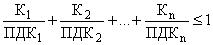 
где:

К, К, …, К - фактические концентрации вредных химических веществ в воздухе рабочей зоны (максимальные и (или) среднесменные);

ПДК, ПДК, …, ПДК - предельно допустимые концентрации этих вредных химических веществ (максимальные и (или) среднесменные соответственно).

Если полученные величины больше единицы, то условия труда на рабочем месте по уровню воздействия химического фактора относятся к вредным или опасным условиям труда. При этом класс (подкласс) условий труда устанавливается в зависимости от кратности превышения фактической концентрации вредных химических веществ в воздухе рабочей зоны над ПДК данных веществ по соответствующему пункту приложения N 1 к настоящей Методике, который соответствует особенности механизма действия вредного химического вещества на организм человека, составляющих комбинацию, или по пункту 1 приложения N 1 к настоящей Методике.

Отнесение условий труда к классу (подклассу) условий труда при воздействии биологического фактора29. Отнесение условий труда к классу (подклассу) условий труда при воздействии биологического фактора (работы с микроорганизмами-продуцентами, живыми клетками и спорами, содержащимися в бактериальных препаратах) осуществляется в зависимости от превышения значений фактической концентрации микроорганизмов-продуцентов, бактериальных препаратов и их компонентов в воздухе рабочей зоны над значениями предельно допустимой концентрации данных веществ, установленными соответствующими гигиеническими нормативами.

Отнесение условий труда к классу (подклассу) условий труда при воздействии биологического фактора (работы с патогенными микроорганизмами) осуществляется независимо от концентрации патогенных микроорганизмов и без проведения исследований (испытаний) и измерений в отношении:

рабочих мест организаций, осуществляющих деятельность в области использования возбудителей инфекционных заболеваний человека и животных и (или) в замкнутых системах генно-инженерно-модифицированных организмов III и IV степеней потенциальной опасности при наличии соответствующих разрешительных документов (лицензии) на право осуществления такой деятельности;

рабочих мест организаций, осуществляющих деятельность в области использования в замкнутых системах генно-инженерно-модифицированных организмов II степени потенциальной опасности;

рабочих мест медицинских и иных работников, непосредственно осуществляющих медицинскую деятельность;

рабочих мест работников, непосредственно осуществляющих ветеринарную деятельность, государственный ветеринарный надзор и (или) проводящих ветеринарно-санитарную экспертизу.

Отнесение условий труда к классу (подклассу) условий труда при воздействии биологического фактора осуществляется в соответствии с приложением N 9 к настоящей Методике.
(Пункт в редакции, введенной в действие с 21 февраля 2015 года приказом Минтруда России от 20 января 2015 года N 24н. 

Отнесение условий труда к классу (подклассу) условий труда при воздействии аэрозолей преимущественно фиброгенного действия30. Отнесение условий труда к классу (подклассу) условий труда при воздействии аэрозолей преимущественно фиброгенного действия (далее - АПФД) осуществляется в зависимости от соотношения фактической среднесменной концентрации АПФД в воздухе рабочей зоны и ПДК АПФД.
31. Отнесение условий труда к классу (подклассу) условий труда при воздействии АПФД приведено в приложении N 10 к настоящей Методике.
32. При наличии в воздухе рабочей зоны двух и более видов АПФД класс (подкласс) условий труда устанавливается по АПФД с наименьшей величиной ПДК.
33. Отнесение условий труда к классу (подклассу) условий труда при воздействии АПФД на нестационарных рабочих местах и (или) при непостоянном в течение рабочей недели непосредственном контакте работников с АПФД производится путем расчета ожидаемой пылевой нагрузки за год (ПН) исходя из ожидаемого фактического количества смен, отработанных в условиях воздействия АПФД, по формуле:
, (2)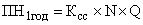 где:

- фактическая среднесменная концентрация пыли в зоне дыхания работника, мг/м;
N - число смен, отработанных в календарном году в условиях воздействия АПФД;
Q - объем легочной вентиляции за смену, м:

для работ категории Iа-Iб объем легочной вентиляции за смену - 4 м;
_______________
Для целей настоящей методики категории работ разграничиваются на основе интенсивности энергозатрат организма в ккал/ч (Вт):
а) к категории Iа относятся работы с интенсивностью энергозатрат до 120 ккал/ч (до 139 Вт), производимые сидя;
б) к категории Iб относятся работы с интенсивностью энергозатрат 121-150 ккал/ч (140-174 Вт), производимые не только сидя, но и стоя, и (или) связанные с ходьбой;
в) к категории IIа относятся работы с интенсивностью энергозатрат 151-200 ккал/ч (175-232 Вт), связанные с ходьбой и перемещением мелких (до 1 кг) изделий или предметов в положении стоя и (или) сидя;
г) к категории IIб относятся работы с интенсивностью энергозатрат 201-250 ккал/ч (233-290 Вт), связанные с ходьбой и перемещением изделий или предметов до 10 кг в положении стоя и (или) сидя;
д) к категории III относятся работы с интенсивностью энергозатрат более 250 ккал/ч (более 290 Вт), связанные с постоянными передвижениями, а также перемещением и переноской значительных (свыше 10 кг) тяжестей.


для работ категории IIа-IIб - 7 м;

для работ категории III - 10 м.

Полученная величина сравнивается с величиной контрольной пылевой нагрузки (КПН) за год (общее количество смен в году при воздействии АПФД на уровне среднесменной ПДК, соответственно ). При соответствии фактической пылевой нагрузки контрольному уровню () условия труда на рабочем месте относят к допустимому классу условий труда. Кратность превышения контрольных пылевых нагрузок указывает на класс (подкласс) условий труда согласно приложению N 10 к настоящей Методике.

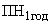 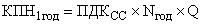 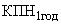 Отнесение условий труда к классу (подклассу) условий труда при воздействии виброакустических факторов34. К виброакустическим факторам относятся:
1) шум;
2) инфразвук;
3) ультразвук (воздушный);
4) вибрация (общая и локальная).
35. Отнесение условий труда к классу (подклассу) условий труда при воздействии виброакустических факторов осуществляется в зависимости от превышения фактических уровней данных факторов их ПДУ, установленных нормативами (гигиеническими нормативами) условий труда.
36. Отнесение условий труда к классу (подклассу) условий труда при воздействии виброакустических факторов приведено в приложении N 11 к настоящей Методике.
37. При воздействии на работника постоянного шума отнесение условий труда к классу (подклассу) условий труда при воздействии виброакустических факторов осуществляется по результатам измерения уровней звукового давления в октавных полосах со среднегеометрическими частотами 31,5, 63, 125, 250, 500, 1000, 2000, 4000, 8000 Гц. 

Для оценки уровня шума допускается использовать уровень звука (дБА) в соответствии с приложением N 11 к настоящей Методике.
38. При воздействии в течение рабочего дня (смены) на работника шумов с разными временными (постоянный шум, непостоянный шум - колеблющийся, прерывистый, импульсный) и спектральными (тональный шум) характеристиками в различных сочетаниях измеряют или рассчитывают эквивалентный уровень звука. Для получения сопоставимых данных измеренные или рассчитанные эквивалентные уровни звука импульсного и тонального шумов увеличиваются на 5 дБА, после чего полученный результат можно сравнивать с ПДУ для шума без внесения в него понижающей поправки.
39. При воздействии на работника постоянного инфразвука отнесение условий труда к классу (подклассу) условий труда при воздействии виброакустических факторов осуществляется по результатам измерения уровня звукового давления в октавных полосах со среднегеометрическими частотами 2, 4, 8 и 16 Гц, в дБ и его сравнения с соответствующим ПДУ.
40. При воздействии на работника непостоянного инфразвука отнесение условий труда к классу (подклассу) условий труда при воздействии виброакустических факторов осуществляется по результатам измерения или расчета эквивалентного (по энергии) общего (линейного) уровня звукового давления в дБЛинэкв и его сравнения с соответствующим ПДУ.
41. При воздействии на работника в течение рабочего дня (смены) как постоянного, так и непостоянного инфразвука, отнесение условий труда к классу (подклассу) условий труда при воздействии виброакустических факторов осуществляется по результатам измерения или расчета (с учетом продолжительности их действия) эквивалентного общего уровня звукового давления (дБЛинэкв) и его сравнения с соответствующим ПДУ.
42. При воздействии на работника ультразвука воздушного (в 1/3 октавных полосах частот от 12,5 до 100,0 кГц) отнесение условий труда к классу (подклассу) условий труда при воздействии виброакустических факторов осуществляется по результатам измерения уровня звукового давления на рабочей частоте источника ультразвуковых колебаний и его сравнения с соответствующим ПДУ.
43. При воздействии на работника постоянной вибрации (общей и локальной) отнесение условий труда к классу (подклассу) условий труда при воздействии виброакустических факторов осуществляется методом интегральной оценки по частоте нормируемого параметра. 

При этом измеряется или рассчитывается эквивалентный корректированный уровень виброускорения, который сравнивается с соответствующим ПДУ.
44. При воздействии на работника непостоянной вибрации (общей и локальной) отнесение условий труда к классу (подклассу) условий труда при воздействии виброакустических факторов осуществляется методом интегральной оценки по эквивалентному (по энергии) уровню нормируемого параметра. 

При этом измеряется или рассчитывается эквивалентный корректированный уровень виброускорения, который сравнивается с соответствующим ПДУ. 
45. При воздействии на работника в течение рабочего дня (смены) как постоянной, так и непостоянной вибрации (общей и локальной) отнесение условий труда к классу (подклассу) условий труда при воздействии виброакустических факторов осуществляется путем измерения или расчета (с учетом продолжительности их действия) эквивалентного корректированного уровня виброускорения и его сравнения с соответствующим ПДУ.
46. При воздействии локальной вибрации в сочетании с местным охлаждением рук (работа в условиях охлаждающего микроклимата, отнесенного по степени вредности к подклассу 3.1 вредных условий труда и выше) класс (подкласс) условий труда по данному фактору повышается на одну степень.

Отнесение условий труда к классу (подклассу) условий труда при воздействии параметров микроклимата47. Отнесение условий труда к классу (подклассу) условий труда при воздействии параметров микроклимата осуществляется с учетом используемого на рабочем месте технологического оборудования, являющегося искусственным источником тепла и (или) холода, и на основе измерений температуры воздуха, влажности воздуха, скорости движения воздуха и (или) теплового излучения в производственных помещениях на всех местах пребывания работника в течение рабочего дня (смены) с учетом характеристики микроклимата (нагревающий, охлаждающий) путем сопоставления фактических значений параметров микроклимата со значениями параметров микроклимата, предусмотренных приложениями N 12-14 к настоящей Методике.
48. Отнесение условий труда к классу (подклассу) условий труда при воздействии параметров микроклимата осуществляется в следующей последовательности:

на первом этапе класс (подкласс) условий труда определяется по температуре воздуха;

на втором этапе класс (подкласс) условий труда корректируется в зависимости от влажности воздуха, скорости движения воздуха и (или) теплового излучения (экспозиционной дозы теплового излучения).
_______________
Экспозиционная доза теплового облучения (ДЭО) - расчетная величина, вычисленная по формуле: ДЭО = S , где: . - интенсивность теплового облучения, Вт/м; S - облучаемая площадь поверхности тела, м; - продолжительность облучения за рабочую смену, ч. При определении облучаемой поверхности тела необходимо производить ее расчет с учетом доли (%) каждого участка тела: голова и шея - 9, грудь и живот - 16, спина - 18, руки - 18, ноги - 39. Общая площадь тела в среднем человека составляет 1,8 м.


При этом количество измерений параметров микроклимата на каждом рабочем месте устанавливается в зависимости от особенностей технологического процесса. В случае наличия у работника одного рабочего места достаточным является их однократное измерение.
49. При воздействии нагревающего микроклимата (микроклимат является нагревающим, если температура воздуха в помещении выше границ оптимальных величин, предусмотренных приложением N 13 к настоящей Методике) отнесение условий труда к классу (подклассу) условий труда при воздействии параметров микроклимата осуществляется раздельно по температуре воздуха, скорости его движения, влажности воздуха, тепловому излучению путем соотнесения фактических уровней показателей параметров микроклимата с диапазоном величин, предусмотренных приложением N 12 к настоящей Методике. 

Класс (подкласс) условий труда устанавливается по параметру микроклимата, имеющему наиболее высокую степень вредности.
50. Если температура воздуха или влажность воздуха, или скорость движения воздуха в помещении с нагревающим микроклиматом не соответствует допустимым величинам, отнесение условий труда к классу (подклассу) условий труда при воздействии параметров микроклимата осуществляется по индексу тепловой нагрузки среды (далее - ТНС-индекс) путем соотнесения фактических уровней ТНС-индекса с диапазоном величин, предусмотренных приложением N 13 к настоящей Методике.
51. При воздействии теплового излучения отнесение условий труда к классу (подклассу) условий труда при воздействии параметров микроклимата осуществляется по показателям интенсивности теплового облучения и (или) экспозиционной дозе теплового облучения. 
52. При воздействии охлаждающего микроклимата (микроклимат является охлаждающим, если температура воздуха в помещении ниже границ оптимальных величин, предусмотренных приложением N 13 к настоящей Методике), отнесение условий труда к классу (подклассу) условий труда при воздействии параметров микроклимата осуществляется раздельно по температуре воздуха, скорости движения воздуха, влажности воздуха, тепловому излучению. 

Класс (подкласс) условий труда устанавливается по параметру микроклимата, имеющему наиболее высокий класс (подкласс) условий труда.
53. Отнесение условий труда к классу (подклассу) условий труда при воздействии параметров микроклимата в ситуациях, когда чередуется воздействие как нагревающего, так и охлаждающего микроклимата (работа в помещении, в нагревающей и охлаждающей среде различной продолжительности и физической активности), осуществляется раздельно по нагревающему и охлаждающему микроклимату.
54. В случае, если в течение рабочего дня (смены) работник находится в различных рабочих зонах, характеризующихся различным уровнем термического воздействия, класс (подкласс) условий труда определяется как средневзвешенная величина () с учетом продолжительности пребывания на каждом рабочем месте:
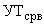 , (3)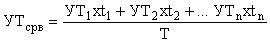 
где:

, , …, - условия труда в 1-й, 2-й, n-й рабочих зонах соответственно, выраженные в баллах в соответствии с классом (подклассом) условий труда;

, , - время пребывания (в часах) в 1-й, 2-й, n-й рабочих зонах соответственно;
T - продолжительность смены (часы), но не более 8 часов.

Рассчитанную по формуле (3) величину (в баллах) переводят в класс (подкласс) условий труда согласно приложению N 15 к настоящей Методике. При этом величину округляют до целого значения.

Отнесение условий труда к классу (подклассу) условий труда при воздействии световой среды55. Отнесение условий труда к классу (подклассу) условий труда при воздействии световой среды осуществляется по показателю освещенности рабочей поверхности.
56. Отнесение условий труда к классу (подклассу) условий труда при воздействии световой среды осуществляется в зависимости от значения показателя освещенности рабочей поверхности в соответствии с приложением N 16 к настоящей Методике.
57. При работе на открытой территории только в дневное время суток условия труда на рабочем месте по показателю освещенности рабочей поверхности признаются допустимыми условиями труда.
58. При расположении рабочего места в нескольких рабочих зонах (в помещениях, на участках, на открытой территории) отнесение условий труда к классу (подклассу) условий труда при воздействии световой среды осуществляется с учетом времени пребывания в разных рабочих зонах по формуле:
, (4)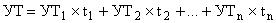 
где:

УТ - условия труда, выраженные в баллах;

, , …, - условия труда в 1-й, 2-й, n-й рабочих зонах соответственно, выраженные в баллах относительно класса (подкласса) условий труда (допустимые условия труда - 0 баллов; вредные условия труда (подкласс 3.1) - 1 балл; вредные условия труда (подкласс 3.2) - 2 балла);

, , - относительное время пребывания (в долях единицы) в 1-й, 2-й, n-й рабочих зонах соответственно.

Отнесение условий труда к классу (подклассу) условий труда при воздействии световой среды осуществляется на основании рассчитанной суммы баллов УТ следующим образом:

условия труда признаются допустимыми условиями труда, если 0 УТ < 0,5;

условия труда признаются вредными условиями труда (подкласс 3.1), если 0,5 УТ < 1,5;

условия труда признаются вредными условиями труда (подкласс 3.2), если 1,5 УТ < 2,0.
59. Такие показатели световой среды, как прямая и отраженная блесткость, рекомендуется оценивать на рабочих местах работников, в поле зрения которых присутствуют слепящие источники света, проводящих работу с объектами различения и рабочими поверхностями, обладающими направленно-рассеянным и смешанным отражением (металлы, пластмассы, стекло, глянцевая бумага), у которых имеются жалобы на дискомфорт зрения.

Отнесение условий труда к классу (подклассу) условий труда при воздействии неионизирующих излучений60. Отнесение условий труда к классу (подклассу) условий труда при воздействии неионизирующих излучений осуществляется в соответствии с приложением N 17 к настоящей Методике.
________________
При наличии неионизирующих излучений от технологического оборудования, за исключением рабочих мест, на которых работники исключительно заняты на персональных электронно-вычислительных машинах (персональных компьютерах) и (или) эксплуатируют аппараты копировально-множительной техники настольного типа, единичные стационарные копировально-множительные аппараты, используемые периодически для нужд самой организации, иную офисную организационную технику, а также бытовую технику, не используемую в технологическом процессе производства.

61. При действии неионизирующих электромагнитных полей и излучений условия труда признаются опасными условиями труда для электрического поля частотой 50 Гц и электромагнитного поля в диапазоне частот 30 МГц - 300 ГГц при превышении их максимальных ПДУ до значений, предусмотренных приложением N 17 к настоящей Методике.
62. При одновременном или последовательном пребывании работника в течение смены в условиях воздействия нескольких электромагнитных полей и излучений от технологического оборудования, для которых установлены разные ПДУ, класс (подкласс) условий труда устанавливается по показателю, для которого определена наиболее высокая степень вредности. 

При этом превышение ПДУ двух и более оцениваемых показателей, отнесенных к одной и той же степени вредности, повышает класс (подкласс) условий труда на одну степень.
63. При воздействии неионизирующих электромагнитных излучений оптического диапазона (лазерное, ультрафиолетовое) отнесение условий труда к классу (подклассу) условий труда при воздействии неионизирующих излучений осуществляется в соответствии с приложением N 18 к настоящей Методике.

Отнесение условий труда к классу (подклассу) условий труда при воздействии ионизирующего излучения64. При работе с источниками ионизирующего излучения вредные условия труда характеризуются наличием вредных и (или) опасных факторов, не превышающих гигиенические нормативы, отраженных в СанПиН 2.6.1.2523-09 "Нормы радиационной безопасности", утвержденных постановлением Главного государственного санитарного врача Российской Федерации от 7 июля 2009 года N 47 (зарегистрировано Минюстом России 14 августа 2009 года N 14534) (далее - НРБ-99/2009). 

При этом степень вредности (опасности) условий труда определяется не выраженностью проявления у работающих пороговых детерминированных эффектов, а увеличением риска возникновения стохастических беспороговых эффектов.
65. В качестве гигиенического критерия для отнесения условий труда к классу (подклассу) условий труда при воздействии ионизирующего излучения принимается мощность потенциальной дозы (МПД) излучения - максимальная потенциальная эффективная (эквивалентная) доза излучения, которая может быть получена за календарный год при работе с источниками ионизирующих излучений в стандартных условиях на конкретном рабочем месте.
66. МПД определяется по формуле (5) для эффективной дозы и (или) по формуле (6) - для эквивалентной дозы:
, (5)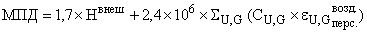 
где:

МПД - максимальная потенциальная эффективная доза за год, мЗв/год;
- мощность амбиентной дозы внешнего излучения на рабочем месте, определенная по данным радиационного контроля, мкЗв/ч;

- объемная активность аэрозолей (газов) соединений радионуклида U типа соединения при ингаляции G на рабочем месте, определенная по данным радиационного контроля, Бк/м;

- дозовый коэффициент для соединения радионуклида U типа соединения при ингаляции G в соответствии с приложением N 1 к НРБ-99/2009, Зв/Бк;

1,7 - коэффициент, учитывающий стандартное время облучения работников в течение календарного года (1700 часов в год для персонала группы "А") и размерность единиц (10 мкЗв/мЗв);

- коэффициент, учитывающий объем дыхания за год ( м/год для персонала группы "А") и размерность единиц (10 мкЗв/Зв);
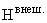 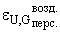 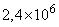 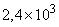 , (6)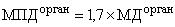 
где:

- максимальная потенциальная эквивалентная доза на орган на данном рабочем месте за год, мЗв/год;

- мощность амбиентной дозы внешнего облучения органа на рабочем месте, определенная по данным радиационного контроля, мкЗв/ч;

1,7 - коэффициент, учитывающий стандартное время облучения в течение календарного года (1700 часов в год для персонала группы "А") и размерность единиц (10 мкЗв/мЗв).
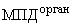 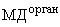 67. При воздействии на работника в течение рабочего дня (смены) или (года) различных мощностей МПД эффективной и/или эквивалентной дозы (например, при работе в разных помещениях или рабочих зонах) определяется средневзвешенное значение мощности МПД при выполнении производственных операций по формуле:
, (7)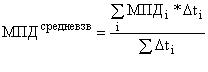 
где:

- мощность максимальной потенциальной дозы, рассчитанная для i-го помещения, мЗв/год; 

- время выполнения работ на i-м рабочем месте, час/год.
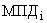 68. При расчете МПД продолжительность рабочего времени для персонала группы "А" принимается равной 1700 часам в год, для всех остальных работников - 2000 часов в год и соответственно в формулах (5)-(6) используется коэффициент 2,0 вместо 1,7.
69. Отнесение условий труда к классу (подклассу) условий труда при воздействии ионизирующего излучения осуществляется в соответствии с приложением N 19 к настоящей Методике. 
70. Отнесение условий труда к классу (подклассу) условий труда при воздействии ионизирующего излучения осуществляется на основе систематических данных текущего и оперативного контроля за год.

Отнесение условий труда к классу (подклассу) условий труда по тяжести трудового процесса71. Отнесение условий труда к классу (подклассу) условий труда по тяжести трудового процесса осуществляется по следующим показателям:
1) физическая динамическая нагрузка;
2) масса поднимаемого и перемещаемого груза вручную;
3) стереотипные рабочие движения;
4) статическая нагрузка;
5) рабочая поза;
6) наклоны корпуса;
7) перемещение в пространстве.
72. При выполнении работ, связанных с неравномерными физическими нагрузками в разные рабочие дни (смены), отнесение условий труда к классу (подклассу) условий труда по тяжести трудового процесса (за исключением массы поднимаемого и перемещаемого груза и наклонов корпуса тела работника) осуществляется по средним показателям за 2-3 рабочих дня (смены). 

Масса поднимаемого и перемещаемого работником вручную груза и наклоны корпуса оцениваются по максимальным значениям.
73. Отнесение условий труда к классу (подклассу) условий труда по тяжести трудового процесса при физической динамической нагрузке осуществляется путем определения массы груза (деталей, изделий, инструментов), перемещаемого вручную работником при каждой операции, и расстояния перемещения груза в метрах. После этого подсчитывается общее количество операций по переносу работником груза в течение рабочего дня (смены) и определяется величина физической динамической нагрузки (кг м) в течение рабочего дня (смены). 

Отнесение условий труда к классу (подклассу) условий труда по тяжести трудового процесса при физической динамической нагрузке осуществляется в соответствии с таблицей 1 приложения N 20 к настоящей Методике. 
74. При работах, обусловленных как региональными, так и общими физическими нагрузками в течение рабочего дня (смены), связанных с перемещением груза на различные расстояния, определяется суммарная механическая работа за рабочий день (смену), значение которой соотносится со значениями, предусмотренными таблицей 1 приложения N 20 к настоящей Методике.
75. Отнесение условий труда к классу (подклассу) условий труда по тяжести трудового процесса при поднятии и перемещении работником груза вручную осуществляется путем взвешивания такого груза или определения его массы по эксплуатационной и технологической документации. 

Отнесение условий труда к классу (подклассу) условий труда по тяжести трудового процесса при поднятии и перемещении груза вручную осуществляется в соответствии с таблицей 2 приложения N 20 к настоящей Методике.

Для определения суммарной массы груза, перемещаемого в течение каждого часа рабочего дня (смены), вес всех грузов за рабочий день (смену) суммируется. Независимо от фактической длительности рабочего дня (смены) суммарную массу груза за рабочий день (смену) делят на количество часов рабочего дня (смены).

В случаях, когда перемещение работником груза вручную происходит как с рабочей поверхности, так и с пола, показатели суммируются. Если с рабочей поверхности перемещался больший груз, чем с пола, то полученную величину следует сопоставлять именно с этим показателем, а если наибольшее перемещение производилось с пола - то с показателем суммарной массы груза в час при перемещении с пола. Если с рабочей поверхности и с пола перемещается равный груз, то суммарную массу груза сопоставляют с показателем перемещения с пола.
76. Отнесение условий труда к классу (подклассу) условий труда по тяжести трудового процесса при выполнении работником стереотипных рабочих движений и локальной нагрузке (с участием мышц кистей и пальцев рук) осуществляется путем подсчета числа движений работника за 10-15 минут, определения числа его движений за 1 минуту и расчета общего количества движений работника за время, в течение которого выполняется данная работа (умножение на количество минут рабочего дня (смены), в течение которых выполняется работа). 

Отнесение условий труда к классу (подклассу) условий труда по тяжести трудового процесса при выполнении стереотипных рабочих движений и локальной нагрузке осуществляется в соответствии с таблицей 3 приложения N 20 к настоящей Методике.
77. Отнесение условий труда к классу (подклассу) условий труда по тяжести трудового процесса при выполнении работником стереотипных рабочих движений и региональной нагрузке (при работе с преимущественным участием мышц рук и плечевого пояса) осуществляется путем подсчета их количества за 10-15 минут или за 1-2 повторяемые операции, несколько раз за рабочий день (смену). После оценки общего количество операций или времени выполнения работы определяется общее количество региональных движений за рабочий день (смену). 

Отнесение условий труда к классу (подклассу) условий труда по тяжести трудового процесса при выполнении стереотипных рабочих движений и региональной нагрузке осуществляется в соответствии с таблицей 3 приложения N 20 к настоящей Методике.
78. Отнесение условий труда к классу (подклассу) условий труда по тяжести трудового процесса при статической нагрузке, связанной с удержанием работником груза или приложением усилий, осуществляется путем перемножения двух параметров: веса груза либо величины удерживающего усилия и времени его удерживания.

Отнесение условий труда к классу (подклассу) условий труда по тяжести трудового процесса при статической нагрузке, связанной с удержанием работником груза или приложением усилий, осуществляется в соответствии с таблицей 4 приложения N 20 к настоящей Методике. 

Отнесение условий труда к классу (подклассу) условий труда по тяжести трудового процесса при статической нагрузке, связанной с удержанием груза или приложением усилий, осуществляется с учетом определенной преимущественной нагрузки: на одну руку, на две руки или с участием мышц корпуса и ног. Если при выполнении работы встречается 2 или 3 указанных выше вида статической нагрузки, то их следует суммировать и суммарную величину статической нагрузки соотносить с показателем преимущественной нагрузки.
79. Отнесение условий труда к классу (подклассу) условий труда по тяжести трудового процесса с учетом рабочего положения тела работника осуществляется путем определения абсолютного времени (в минутах, часах) пребывания в той или иной рабочей позе, которое устанавливается на основании хронометражных наблюдений за рабочий день (смену). После этого рассчитывается время пребывания в относительных величинах (в процентах к 8-часовому рабочему дню (смене) независимо от его фактической продолжительности). 

Отнесение условий труда к классу (подклассу) условий труда по тяжести трудового процесса с учетом рабочего положения тела работника в течение рабочего дня (смены) осуществляется в соответствии с таблицей 5 приложения N 20 к настоящей Методике. 

Время пребывания в рабочей позе определяется путем сложения времени работы работника в положении стоя и времени его перемещения в пространстве между объектами радиусом не более 5 м. Если по характеру работы рабочие позы работника разные, то отнесение условий труда к классу (подклассу) условий труда при воздействии тяжести трудового процесса с учетом рабочего положения тела работника следует проводить по наиболее типичной рабочей позе для данной работы.
80. Отнесение условий труда к классу (подклассу) условий труда по тяжести трудового процесса с учетом наклонов корпуса тела работника за рабочий день (смену) определяется путем их прямого подсчета в единицу времени (минуту, час). Далее рассчитывается общее число наклонов корпуса тела работника за все время выполнения работы либо определяется их количество за одну операцию и умножается на число операций за смену. 

Отнесение условий труда к классу (подклассу) условий труда по тяжести трудового процесса с учетом наклонов корпуса тела работника осуществляется в соответствии с таблицей 6 приложения N 20 к настоящей Методике.
81. Отнесение условий труда к классу (подклассу) условий труда по тяжести трудового процесса при перемещении работника в пространстве осуществляется с учетом такого перемещения по горизонтали и (или) вертикали, обусловленного технологическим процессом, в течение рабочего дня (смены) и определяется на основании подсчета количества шагов за рабочий день (смену) и измерения длины шага. 

Количество шагов за рабочий день (смену) определяется с помощью шагомера, помещенного в карман работника или закрепленного на его поясе (во время регламентированных перерывов и обеденного перерыва шагомер необходимо выкладывать из кармана работника или снимать с его пояса). 

Мужской шаг в производственной обстановке в среднем равняется 0,6 м, а женский - 0,5 м. 

Отнесение условий труда к классу (подклассу) условий труда по тяжести трудового процесса при перемещении работника в пространстве осуществляется в соответствии с таблицей 7 приложения N 20 к настоящей Методике. 

Перемещением работника в пространстве по вертикали необходимо считать его перемещения по лестницам или наклонным поверхностям, угол наклона которых более 30° от горизонтали. 

Для работников, трудовая функция которых связана с перемещением в пространстве как по горизонтали, так и по вертикали, эти расстояния необходимо суммировать и сопоставлять с тем показателем, величина которого была больше.
82. Класс (подкласс) условий труда устанавливается по показателю тяжести трудового процесса, имеющему наиболее высокий класс (подкласс) условий труда.
83. При наличии двух и более показателей тяжести трудового процесса, условия труда по которым отнесены к подклассу 3.1 или 3.2 вредных условий труда, класс (подкласс) условий труда по тяжести трудового процесса повышается на одну степень.

Отнесение условий труда к классу (подклассу) условий труда по напряженности трудового процесса84. Отнесение условий труда к классу (подклассу) условий труда по напряженности трудового процесса осуществляется по следующим показателям:
1) плотность сигналов и сообщений (световых, звуковых) в среднем за 1 час работы, поступающих как со специальных устройств (видеотерминалов, сигнальных устройств, шкал приборов), так и при речевом сообщении, в том числе, по средствам связи;
2) число производственных объектов одновременного наблюдения;
3) работа с оптическими приборами (% времени смены);
_______________
Для целей настоящей Методики в качестве оптических приборов признаются устройства, применяемые в производственном процессе для увеличения размеров рассматриваемого объекта (лупы, микроскопы, дефектоскопы), либо используемые для повышения разрешающей способности прибора или улучшения видимости (бинокли). Оптическими приборами не признаются различные устройства для отображения информации (дисплеи), в которых оптика не используется (различные индикаторы и шкалы, покрытые стеклянной или прозрачной пластмассовой крышкой).

4) нагрузка на голосовой аппарат (суммарное количество часов, наговариваемое в неделю);
5) монотонность нагрузок (число элементов (приемов), необходимых для реализации простого задания или в многократно повторяющихся операциях; время активных действий; монотонность производственной обстановки).
85. Отнесение условий труда к классу (подклассу) по напряженности трудового процесса осуществляется в соответствии с приложением N 21 к настоящей Методике.
86. Отнесение условий труда к классу (подклассу) условий труда по напряженности трудового процесса по плотности сигналов и сообщений в среднем за 1 час работы осуществляется путем подсчета количества воспринимаемых и передаваемых сигналов (сообщений, распоряжений). 
87. Отнесение условий труда к классу (подклассу) условий труда по напряженности трудового процесса по числу производственных объектов одновременного наблюдения осуществляется путем оценки объема внимания (от 4 до 8 несвязанных объектов) и его распределения (способности одновременно сосредотачивать внимание на нескольких объектах или действиях).

Условия труда оцениваются по данному показателю только в тех случаях, когда после получения информации одновременно от всех объектов наблюдения необходимо выполнение определенных действий по регулированию технологического процесса. 

В случае, если информация может быть получена путем последовательного переключения внимания с объекта на объект и имеется достаточно времени до принятия решения и (или) выполнения действий, а работник обычно переходит от распределения к переключению внимания, то такая работа по показателю числа производственных объектов одновременного наблюдения не оценивается. 
88. Отнесение условий труда к классу (подклассу) условий труда по напряженности трудового процесса при работе с оптическими приборами (% от продолжительности рабочего дня (смены)) осуществляется на основе хронометражных наблюдений. 
89. Отнесение условий труда к классу (подклассу) условий труда по напряженности трудового процесса при нагрузке на голосовой аппарат работника (суммарное количество часов, наговариваемое в неделю) осуществляется с учетом продолжительности речевых нагрузок на основе хронометражных наблюдений или экспертным путем посредством опроса работников и их непосредственных руководителей. 
90. Отнесение условий труда к классу (подклассу) условий труда по напряженности трудового процесса при монотонности нагрузок осуществляется с учетом числа элементов (приемов), необходимых для реализации простого задания или многократно повторяющихся операций (единиц), и продолжительности выполнения простых производственных заданий или повторяющихся операций, времени активных действий, монотонности производственной обстановки. 
91. Класс (подкласс) условий труда устанавливается по показателю напряженности трудового процесса, имеющему наиболее высокий класс (подкласс) условий труда.

Отнесение условий труда к классу (подклассу) условий труда с учетом комплексного воздействия вредных и (или) опасных факторов92. Отнесение условий труда к классу (подклассу) условий труда с учетом комплексного воздействия вредных и (или) опасных факторов осуществляется на основании анализа отнесения данных факторов к тому или иному классу (подклассу) условий труда, выполняемого экспертом.
93. Итоговый класс (подкласс) условий труда на рабочем месте устанавливают по наиболее высокому классу (подклассу) вредности и (или) опасности одного из имеющихся на рабочем месте вредных и (или) опасных факторов в соответствии с приложением N 22 к настоящей Методике.

При этом в случае:

сочетанного действия 3 и более вредных и (или) опасных факторов, отнесенных к подклассу 3.1 вредных условий труда, итоговый класс (подкласс) условий труда относится к подклассу 3.2 вредных условий труда;

сочетанного действия 2 и более вредных и (или) опасных факторов, отнесенных к подклассам 3.2, 3.3, 3.4 вредных условий труда, итоговый класс (подкласс) повышается на одну степень.

Положения настоящего пункта не распространяются на параметры микроклимата и вибрацию локальную в случае, если сочетанное воздействие таких факторов производственной среды было ранее учтено в соответствии с настоящей Методикой.

V. Результаты проведения специальной оценки условий труда94. В случае применения работниками, занятыми на рабочих местах с вредными условиями труда, эффективных средств индивидуальной защиты, прошедших обязательную сертификацию в порядке, установленном соответствующим техническим регламентом, класс (подкласс) условий труда может быть снижен в порядке, установленном Федеральным законом от 28 декабря 2013 года N 426-ФЗ "О специальной оценке условий труда".
95. Результаты проведения специальной оценки условий труда оформляются в виде отчета.

Отчет составляется организацией, проводящей специальную оценку условий труда, подписывается всеми членами комиссии и утверждается председателем комиссии. Член комиссии, который не согласен с результатами проведения специальной оценки условий труда, имеет право изложить в письменной форме мотивированное особое мнение, которое прилагается к этому отчету. 

Работодатель в течение трех рабочих дней со дня утверждения отчета обязан уведомить об этом организацию, проводившую специальную оценку условий труда, любым доступным способом, обеспечивающим возможность подтверждения факта такого уведомления, а также направить в ее адрес копию утвержденного отчета заказным почтовым отправлением с уведомлением о вручении либо в форме электронного документа, подписанного квалифицированной электронной подписью. При наличии в отчете сведений, составляющих государственную или иную охраняемую законом тайну, направление копии указанного отчета осуществляется с учетом требований законодательства Российской Федерации о государственной и иной охраняемой законом тайне.
(Абзац дополнительно включен с 18 февраля 2017 года приказом Минтруда России от 14 ноября 2016 года N 642н) 

Приложение N 1 к Методике. Отнесение условий труда по классу (подклассу) условий труда при воздействии химического фактораПриложение N 1
к Методике Приложение N 2 к Методике. Перечень веществ раздражающего действияПриложение N 2
к Методике 

(справочное)Приложение N 3 к Методике. Перечень высокоопасных аллергеновПриложение N 3
к Методике


(справочное)Приложение N 4 к Методике. Перечень умеренно опасных аллергеновПриложение N 4
к Методике 

(справочное)Приложение N 5 к Методике. Перечень противоопухолевых лекарственных средств, гормонов (эстрогенов)Приложение N 5
к Методике 

(справочное)Приложение N 6 к Методике. Перечень наркотических анальгетиковПриложение N 6
к Методике 

(справочное)Приложение N 7 к Методике. Перечень ферментов микробного происхожденияПриложение N 7
к Методике 

(справочное)Приложение N 8 к Методике. Перечень вредных химических веществ однонаправленного действия с эффектом суммацииПриложение N 8
к Методике 

(справочное)1. Комбинации химических веществ с одинаковой спецификой клинических проявлений:
а) вещества раздражающего типа действия (кислоты и щелочи);
б) аллергены (эпихлоргидрин и формальдегид);
в) химические вещества наркотического типа действия (комбинации спиртов), кроме наркотических анальгетиков;
г) аэрозоли преимущественно фиброгенного действия;
д) химические вещества канцерогенные для человека;
е) химические вещества опасные для репродуктивного здоровья человека;
ж) ферменты микробного происхождения.
2. Комбинации веществ, близких по химическому строению:
а) хлорированные углеводороды (предельные и непредельные);
б) бромированные углеводороды (предельные и непредельные);
в) различные спирты;
г) различные щелочи;
д) ароматические углеводороды;
е) аминосоединения;
д) нитросоединения.
3. Комбинации химических веществ:
а) оксиды азота и оксид углерода;
б) аминосоединения и оксид углерода;
в) нитросоединения и оксид углерода. 

Примечание. При одновременном содержании в воздухе рабочей зоны нескольких вредных химических веществ однонаправленного действия сумма отношений фактических концентраций каждого из них (К, К, …, К) в воздухе рабочей зоны к их ПДК (ПДК, ПДК, …, ПДК) не должна превышать единицы:
Приложение N 9 к Методике. Отнесение условий труда к классу (подклассу) условий труда при воздействии биологического фактораПриложение N 9
к Методике проведения
специальной оценки условий
труда, утвержденной приказом
Минтруда России
от 24 января 2014 года N 33н 
(В редакции, введенной в действие
с 21 февраля 2015 года
приказом Минтруда России
от 20 января 2015 года N 24н. - 
См. предыдущую редакцию)     
Отнесение условий труда к классу (подклассу) условий труда при воздействии биологического фактора _______________
* Класс (подкласс) условий труда определяется исходя из превышения (количество раз) значений фактической концентрации микроорганизмов-продуцентов, бактериальных препаратов и их компонентов в воздухе рабочей зоны над значениями предельно допустимой концентрации данных веществ, установленными ГН 2.2.6.2178-07 "Предельно допустимые концентрации (ПДК) микроорганизмов-продуцентов, бактериальных препаратов и их компонентов в воздухе рабочей зоны", утвержденными постановлением Главного государственного санитарного врача Российской Федерации от 6 марта 2007 года N 10 (зарегистрировано Минюстом России 5 апреля 2007 года N 9256), с изменениями, внесенными постановлениями Главного государственного санитарного врача Российской Федерации от 10 сентября 2007 года N 70 (зарегистрировано Минюстом России 3 октября 2007 года N 10258), от 28 октября 2008 года N 63 (зарегистрировано Минюстом России 24 ноября 2008 года N 12720), от 2 августа 2010 года N 96 (зарегистрировано Минюстом России 2 сентября 2010 года N 18344), от 10 ноября 2010 года N 143 (зарегистрировано Минюстом России 23 декабря 2010 года N 19352), от 16 сентября 2013 года N 46 (зарегистрировано Минюстом России 15 октября 2013 года N 30190).

** Независимо от концентрации патогенных микроорганизмов условия труда относятся к соответствующему классу без проведения измерений. Группа патогенности микроорганизмов определяется в соответствии с Классификацией биологических агентов, вызывающих болезни человека, по группам патогенности, утвержденной постановлением Главного государственного санитарного врача Российской Федерации от 28 ноября 2013 года N 64 "Об утверждении Санитарно-эпидемиологических правил СП 1.3.3118-13 "Безопасность работы с микроорганизмами I-II групп патогенности (опасности)" (зарегистрировано Минюстом России 19 мая 2014 года N 32325). Приложение N 10 к Методике. Отнесение условий труда по классу (подклассу) условий труда при воздействии аэрозолей преимущественно фиброгенного действияПриложение N 10
к Методике Приложение N 11 к Методике. Отнесение условий труда по классу (подклассу) условий труда при воздействии виброакустических факторовПриложение N 11
к Методике 
Примечания:
1. Предельно допустимые уровни звукового давления, звука и эквивалентного уровня звука на рабочих местах устанавливаются в соответствии со следующей таблицей:
2. Предельно допустимые уровни виброускорения вибрации локальной на рабочих местах устанавливаются в соответствии со следующей таблицей:
3. Предельно допустимые уровни виброускорения вибрации общей на рабочих местах устанавливаются в соответствии со следующей таблицей:
4. Предельно допустимые уровни инфразвука на рабочих местах устанавливаются в соответствии со следующей таблицей:
5. Предельно допустимые уровни воздушного ультразвука на рабочих местах устанавливаются в соответствии со следующей таблицей:
Приложение N 12 к Методике. Отнесение условий труда по классу (подклассу) условий труда при воздействии параметров микроклимата при работе в помещении с нагревающим микроклиматомПриложение N 12
к Методике _______________
Требования приведены применительно к работнику, одетому в комплект спецодежды с теплоизоляцией 0,8-1,0 кло, предназначенной для защиты от общих загрязнений, обладающей достаточной воздухо- и паропроницаемостью (соответственно 50 дм/мс и 40 г/мч).

Приложение N 13 к Методике. Отнесение условий труда по классу (подклассу) условий труда в зависимости от величины ТНС-индекса (°С) для рабочих помещений с нагревающим микроклиматомПриложение N 13
к Методике _______________
Значения ТНС-индекса приведены применительно к работнику, одетому в комплект легкой летней одежды с теплоизоляцией 0,5-0,8 Кло (1 Кло = 0,155°С-м/Вт).

Приложение N 14 к Методике. Отнесение условий труда по классу (подклассу) условий труда при воздействии параметров микроклимата при работе в помещении с охлаждающим микроклиматомПриложение N 14
к Методике Приложение N 15 к Методике. Балльная оценка условий труда на рабочем месте по фактору микроклиматаПриложение N 15
к Методике Приложение N 16 к Методике. Отнесение условий труда по классу (подклассу) условий труда при воздействии световой средыПриложение N 16
к Методике Приложение N 17 к Методике. Отнесение условий труда по классу (подклассу) условий труда при воздействии неионизирующих излученийПриложение N 17
к Методике _______________
При наличии неионизирующих электромагнитных полей и излучений от технологического оборудования, за исключением рабочих мест, на которых работники исключительно заняты на персональных электронно-вычислительных машинах (персональных компьютерах) и (или) эксплуатируют аппараты копировально-множительной техники настольного типа, единичные стационарные копировально-множительные аппараты, используемые периодически для нужд самой организации, иную офисную организационную технику, а также бытовую технику, не используемую в технологическом процессе производства.

Приложение N 18 к Методике. Отнесение условий труда по классу (подклассу) условий труда при воздействии неионизирующих электромагнитных излучений оптического диапазона (лазерное, ультрафиолетовое)Приложение N 18
к Методике Приложение N 19 к Методике. Отнесение условий труда по классу (подклассу) условий труда при воздействии ионизирующего излучения (в зависимости от значения потенциальной максимальной дозы при работе с источниками излучения в стандартных условиях), ...Приложение N 19
к Методике      
     
Отнесение условий труда по классу (подклассу) условий труда при воздействии ионизирующего излучения (в зависимости от значения потенциальной максимальной дозы при работе с источниками излучения в стандартных условиях), м в/год Приложение N 20 к Методике. Отнесение условий труда по классу (подклассу) условий труда по тяжести трудового процессаПриложение N 20
к Методике Таблица 1. Физическая динамическая нагрузка - единицы внешней механической работы за рабочий день (смену), кг мТаблица 1 Таблица 2. Масса поднимаемого и перемещаемого груза вручную, кгТаблица 2 Таблица 3. Стереотипные рабочие движения, количество за рабочий день (смену), единицТаблица 3 Таблица 4. Статическая нагрузка - величина статической нагрузки за рабочий день (смену) при удержании работником груза, приложении усилий, кгс сТаблица 4 
Примечания: 
1. Статические усилия встречаются в различных случаях: 1) удержание обрабатываемого изделия (инструмента), 2) прижим обрабатываемого инструмента (изделия) к обрабатываемому изделию (инструменту), 3) перемещение органов управления (рукоятки, маховики, штурвалы) или тележек. В первом случае величина статического усилия определяется весом удерживаемого изделия (инструмента). Вес изделия определяется путем взвешивания. Во втором случае величина усилия прижима может быть определена с помощью тензометрических, пьезокристаллических или других датчиков, которые необходимо закрепить на инструменте или изделии. В третьем случае усилие на органах управления можно определить с помощью динамометра или по технологической (эксплуатационной) документации.
2. Время удерживания статического усилия определяется на основании хронометражных измерений (или по фотографии рабочего дня). Отнесение условий труда на рабочем месте к классам (подклассам) условий труда по тяжести трудового процесса осуществляется с учетом определенной преимущественной нагрузки: на одну руку, две руки или с участием мышц корпуса тела и ног работника. Если при выполнении работы встречается 2 или 3 указанных выше нагрузки (нагрузки на одну, две руки и с участием мышц корпуса тела и ног работника), то их следует суммировать и суммарную величину статической нагрузки соотносить с показателем преимущественной нагрузки.

Таблица 5. Рабочее положение тела работника в течение рабочего дня (смены)Таблица 5 Таблица 6. Наклоны корпуса тела работника более 30°, количество за рабочий день (смену)Таблица 6 _______________
Оценить факт работы с вынужденным наклоном корпуса тела работника более 30° можно, приняв во внимание, что у работника со средними антропометрическими данными наклоны корпуса тела более 30° встречаются в том случае, если он берет какие-либо предметы, поднимает груз или выполняет действия руками на высоте не более 50 см от пола.

* Нумерация сносок соответствует оригиналу. - Примечание изготовителя базы данных.

Таблица 7. Перемещения работника в пространстве, обусловленные технологическим процессом, в течение рабочей смены, кмТаблица 7 Приложение N 21 к Методике. Отнесение условий труда по классу (подклассу) условий труда по напряженности трудового процессаПриложение N 21
к Методике Приложение N 22 к Методике. Итоговая оценка условий труда на рабочем месте по степени вредности и опасностиПриложение N 22
к Методике Приложение N 2. Классификатор вредных и (или) опасных производственных факторовПриложение N 2 (с изменениями на 20 января 2015 года)Приложение N 3. Форма. Отчет о проведении специальной оценки условий трудаПриложение N 3 (В редакции, введенной в действие 
с 5 декабря 2015 года 
приказом Минтруда России 
от 7 сентября 2015 года N 602н;
в редакции, введенной в действие
с 18 февраля 2017 года
приказом Минтруда России
от 14 ноября 2016 года N 642н. -
См. предыдущую редакцию)


Форма           
Отчет о проведении специальной оценки условий труда Титульный лист отчета о проведении специальной оценки условий трудаОтчет о проведении специальной оценки условий труда Раздел I. Сведения об организации, проводящей специальную оценку условий трудаРаздел II. Перечень рабочих мест, на которых проводилась специальная оценка условий трудаРаздел III. Форма карты специальной оценки условий труда работниковКарта N________
специальной оценки условий труда 
Строка 020. Численность работающих:

Строка 021. СНИЛС работников:

Строка 030. Оценка условий труда по вредным (опасным) факторам:
Строка 040. Гарантии и компенсации, предоставляемые работнику (работникам), занятым на данном рабочем месте:

Строка 050. Рекомендации по улучшению условий труда, по режимам труда и отдыха, по подбору работников: 
Раздел IV. Форма протокола оценки эффективности средств индивидуальной защиты на рабочем месте(Раздел утратил силу)Раздел V. Форма сводной ведомости результатов проведения специальной оценки условий труда     
Сводная ведомость результатов проведения специальной оценки условий труда Таблица 1.Таблица 1 Таблица 2.Таблица 2 
Дата составления:
Раздел VI. Форма перечня рекомендуемых мероприятий по улучшению условий труда     
Перечень рекомендуемых мероприятий по улучшению условий труда 
Дата составления:
Приложение N 4. Инструкция по заполнению формы отчета о проведении специальной оценки условий трудаПриложение N 4 (с изменениями на 14 ноября 2016 года)1. Отчет о проведении специальной оценки условий труда, форма которого утверждается в порядке, установленном Федеральным законом от 28 декабря 2013 года N 426-ФЗ "О специальной оценке условий труда" (Российская газета, 30 декабря 2013 года, N 6271) (далее - Отчет), оформляется организацией, проводившей специальную оценку условий труда.
2. При заполнении титульного листа Отчета в заголовке указывается полное наименование работодателя, место его нахождения и осуществления им деятельности, идентификационный номер налогоплательщика (ИНН) в соответствии со свидетельством о постановке на учет работодателя в налоговом органе по месту его нахождения, основной государственный регистрационный номер (ОГРН) в соответствии со свидетельством о государственной регистрации работодателя и код основного вида экономической деятельности работодателя согласно общероссийскому классификатору видов экономической деятельности (ОКВЭД). Кроме того, на титульном листе указываются фамилии, имена, отчества председателя, утверждающего Отчет, и членов комиссии по проведению специальной оценки условий труда, удостоверенные их подписями с указанием даты подписания Отчета. Член комиссии по проведению специальной оценки условий труда, который не согласен с результатами проведения специальной оценки условий труда, подписывает отчет с пометкой "особое мнение".
3. При заполнении раздела I Отчета:
1) в пункте 1 указывается полное наименование организации, проводившей специальную оценку условий труда (далее - организация) в соответствии с ее уставными документами;
2) в пункте 2 указываются адрес места нахождения и осуществления деятельности организации, контактный телефон, адрес электронной почты;
3) в пунктах 3 и 4 указываются номер и дата внесения организации в реестр организаций, проводящих специальную оценку условий труда, соответственно; для организаций, аккредитованных в порядке, действовавшем до дня вступления в силу Федерального закона от 28 декабря 2013 года N 426-ФЗ "О специальной оценке условий труда", в качестве организаций, оказывающих услуги по аттестации рабочих мест по условиям труда и внесенных в реестр организаций, оказывающих услуги в области охраны труда, до их внесения в реестр организаций, проводящих специальную оценку условий труда, указываются номер и дата внесения в реестр организаций, оказывающих услуги в области охраны труда;
_______________
Приказ Минздравсоцразвития России от 1 апреля 2010 года N 205н "Об утверждении перечня услуг в области охраны труда, для оказания которых необходима аккредитация, и Правил аккредитации организаций, оказывающих услуги в области охраны труда" (зарегистрирован Минюстом России 29 июня 2010 года N 17648), с изменениями, внесенными приказами Минздравсоцразвития России от 10 сентября 2010 года N 794н (зарегистрирован Минюстом России 4 октября 2010 года N 18605), 30 июня 2011 года N 644н (зарегистрирован Минюстом России 22 июля 2011 года N 21489) и от 22 ноября 2011 года N 1379н (зарегистрирован Минюстом России 20 декабря 2011 года N 22690).

4) в пункте 5 указывается идентификационный номер налогоплательщика (ИНН) в соответствии со Свидетельством о постановке на учет организации в налоговом органе по месту ее нахождения;
5) в пункте 6 указывается основной государственный регистрационный номер (ОГРН) в соответствии со свидетельством о государственной регистрации организации;
6) в таблице пункта 7 указываются:

в графе 1 - регистрационный номер аттестата аккредитации организации;

в графе 2 - дата выдачи (число, месяц (прописью), год) аттестата аккредитации организации;

в графе 3 - дата истечения срока действия (число, месяц (прописью), год) аттестата аккредитации организации;
7) в таблице пункта 8 указываются:

в графе 1 - порядковый номер эксперта или иного работника организации, участвовавшего в проведении специальной оценки условий труда (далее - эксперт (работник);

в графе 2 - дата проведения измерений (цифрами, в формате ДД.ММ.ГГГГ); Дата проведения измерений заносится в каждый пункт строки таблицы. В случае если измерения осуществлялись непрерывно одним и тем же экспертом (работником), в соответствующей строке указывается период проведения измерений данным экспертом (работником) - дата начала и дата окончания измерений;

в графах 3, 4 - соответственно фамилия, имя, отчество (при наличии) полностью, должность эксперта (работника);

в графах 5-7 - соответственно номер сертификата эксперта на право выполнения работ по специальной оценке условий труда, дата его выдачи (число, месяц (прописью), год) и регистрационный номер в реестре экспертов организаций, проводящих специальную оценку условий труда. В течение переходного периода, предусмотренного Федеральным законом от 28 декабря 2013 года N 426-ФЗ "О специальной оценке условий труда", графы 5-7 таблицы допускается не заполнять;
8) в таблице пункта 9 указываются:

в графе 1 - порядковый номер средства измерений испытательной лаборатории (центра), использовавшегося при проведении специальной оценки условий труда;

в графе 2 - дата проведения измерений (цифрами, в формате ДД.ММ.ГГГГ);

в графе 3 - наименование вредного и (или) опасного фактора производственной среды и трудового процесса;

в графе 4 - наименование средства измерения в соответствии с паспортом на него;

в графе 5 - регистрационный номер средства измерений в Государственном реестре средств измерений;

в графе 6 - заводской номер средства измерений;

в графе 7 - дата окончания срока поверки средства измерений.

Сведения подписываются руководителем организации с указанием фамилии, имени, отчества (при наличии) полностью и даты подписания (число, месяц (прописью), год) и заверяются печатью организации (при наличии).
(Абзац в редакции, введенной в действие с 18 февраля 2017 года приказом Минтруда России от 14 ноября 2016 года N 642н.
4. При заполнении раздела II Отчета:
1) в таблице указываются:

в графе 1 - индивидуальный номер рабочего места (не более 8 знаков: от 1 до 99999999). Аналогичные рабочие места обозначаются номером с добавлением прописной буквы "А". 

Например: 365, 1245А;

в графе 2 - наименование рабочего места с указанием в родительном падеже наименования должности, профессии или специальности работника, занятых на данном рабочем месте, в соответствии со штатным расписанием и квалификационными справочниками, утверждаемыми в установленном порядке, а также имеющихся на рабочем месте источников вредных и (или) опасных факторов производственной среды и трудового процесса. 

Например: "рабочее место наладчика асбестоцементного оборудования", "рабочее место аккумуляторщика"; "гальваническая ванна", "термическое оборудование";

в графе 3 - цифрами число работников, занятых на данном рабочем месте;

в графе 4 - наличие аналогичного рабочего места (рабочих мест) с указанием их индивидуальных номеров;

в графах 5-19 - результаты идентификации потенциально вредных и (или) опасных факторов производственной среды и трудового процесса и продолжительность их воздействия на работника в течение рабочего дня (смены). При этом если на рабочем месте идентифицированы вредные и (или) опасные факторы производственной среды и трудового процесса, то на пересечении соответствующих строки и столбца указывается продолжительность воздействия соответствующего фактора (в часах), если на рабочем месте не идентифицированы вредные и (или) опасные факторы производственной среды и трудового процесса, то на пересечении соответствующих строки и столбца таблицы проставляется знак "-";
2) раздел II Отчета подписывается председателем, членами комиссии по проведению специальной оценки условий труда и экспертом (экспертами) организации, при этом указываются фамилии, имена, отчества (при наличии) указанных лиц, удостоверенные их подписями с указанием даты подписания.
5. При заполнении раздела III Отчета:
1) в таблице, содержащей сведения о работодателе:

в первой строке указываются полное наименование работодателя, адрес места нахождения работодателя, фамилия, имя, отчество руководителя, адрес электронной почты;

во второй строке указываются:

в первой графе - идентификационный номер налогоплательщика (ИНН) в соответствии со свидетельством о постановке на учет работодателя в налоговом органе по месту его нахождения;

во второй графе - код работодателя в общероссийском классификаторе предприятий и организаций в соответствии с информационным письмом Росстата;

в графе 3 - код органа государственной власти в соответствии с общероссийским классификатором органов государственной власти и управления (с учетом информационного письма Росстата об учете в статистическом регистре);

в графе 4 - код вида экономической деятельности работодателя согласно общероссийскому классификатору видов экономической деятельности;

в графе 5 - код территории, на которой работодатель находится и/или осуществляет свою деятельность, по общероссийскому классификатору объектов административно-территориального деления;
2) в первой строке формы карты специальной оценки условий труда (далее - Карта) указывается наименование должности, профессии или специальности работника в соответствии со штатным расписанием организации, утвержденным работодателем, и соответствующий код должности, профессии или специальности согласно квалификационным справочникам, утверждаемым в установленном порядке. Могут указываться дополнительные сведения, указывающие, что данная должность, профессия или специальность является производной. В случае отсутствия соответствующего кода должности, профессии или специальности в квалификационных справочниках, утверждаемых в установленном порядке, делается запись: "Отсутствует". К наименованию должности, профессии или специальности допускается дописывать в скобках уточняющие сведения, облегчающие идентификацию рабочего места;
3) в строке "Наименование структурного подразделения" Карты указывается наименование структурного подразделения, которое заполняется в соответствии с имеющейся у работодателя системой наименований. Если у работодателя нет структурных подразделений, делается запись - "Отсутствует";
4) в строке "Количество и номера аналогичных рабочих мест" Карты указываются количество и номера аналогичных рабочих мест, включающее рабочее место, на которое заполняется Карта. Номера рабочих мест должны соответствовать номерам, приведенным в перечне рабочих мест, на которых проводилась специальная оценка условий труда;
5) в строке 010 Карты делается ссылка на выпуск Единого тарифно-квалификационного справочника работ и профессий рабочих (ЕТКС), раздел Единого квалификационного справочника должностей руководителей, специалистов и служащих (ЕКС), в котором содержится тарифно-квалификационная характеристика (квалификационная характеристика) профессии (должности) работника, занятого на данном рабочем месте, указывается нормативный правовой акт, которым он утвержден, дата и номер утверждения;
6) в строке 020 Карты указывается численность работников, занятых на данном рабочем месте (по штатному расписанию или фактическая) за месяц, предшествовавший заполнению Карты, а также численность работников, занятых на аналогичных рабочих местах, в том числе женщин, лиц в возрасте до 18 лет и инвалидов, допущенных к выполнению работ на данном рабочем месте;
7) в строке 021 Карты указывается информация о СНИЛС работников;
8) в строке 022 Карты указывается перечень используемого (эксплуатируемого) на рабочем месте оборудования, а также перечень используемого материалов и сырья;
9) в таблице строки 030 Карты указываются:

в графе 2 - наименование идентифицированных вредных и (или) опасных факторов производственной среды и трудового процесса в соответствии с классификатором вредных и (или) опасных производственных факторов, утверждаемым в порядке, установленном Федеральным законом от 28 декабря 2013 года N 426-ФЗ "О специальной оценке условий труда";

в графе 3 - класс (подкласс) условий труда по соответствующему идентифицированному вредному и (или) опасному фактору производственной среды и трудового процесса, а также итоговый класс (подкласс) условий труда с учетом совокупного воздействия идентифицированных вредных и (или) опасных факторов производственной среды и трудового процесса;

в графе 4 - оценка эффективности выданных работнику средств индивидуальной защиты (СИЗ) по соответствующему идентифицированному вредному и (или) опасному фактору производственной среды и трудового процесса, которая отмечается знаком "+" в случае ее проведения и наличия протокола оценки эффективности СИЗ на рабочем месте, оформленного в соответствии с формой IV, или знаком "-" - в случае ее не проведения;

в графе 5 - класс (подкласс) условий труда по соответствующему идентифицированному вредному и (или) опасному фактору производственной среды и трудового процесса, с учетом совокупного воздействия идентифицированных вредных факторов производственной среды и трудового процесса и результатов оценки эффективности СИЗ, выданных работнику на данном рабочем месте;
10) в таблице строки 040 Карты указываются:

в графе 3 - фактически предоставляемые работнику гарантии и компенсации на дату заполнения Карты ("да" или "нет"); 

в графе 4 - необходимость в предоставлении работнику соответствующих гарантий и компенсаций ("да" или "нет");

в графе 5 - основание предоставления работнику гарантий и компенсаций с указанием соответствующего нормативного правового акта со ссылкой на разделы, главы, статьи, пункты, при их отсутствии делается запись "отсутствует";
11) в строке 050 Карты указываются рекомендации по улучшению условий труда, по режимам труда и отдыха, по подбору работников;
12) в Карте указывается дата ее составления. Карта подписывается председателем и членами комиссии по проведению специальной оценки условий труда, экспертом (экспертами) организации. Карта также подписывается работниками, занятыми на данном рабочем месте.
6. Пункт утратил силу с 18 февраля 2017 года - приказ Минтруда России от 14 ноября 2016 года N 642н..7. При заполнении раздела V:
1) в таблице 1:

в графе 2 указывается общее количество рабочих мест у работодателя, а также численность работников, занятых на этих рабочих местах, в том числе женщин, лиц в возрасте до 18 лет и инвалидов;

в графе 3 указывается количество рабочих мест, на которых проведена специальная оценка труда, а также численность работников, занятых на этих рабочих местах, в том числе женщин, лиц в возрасте до 18 лет и инвалидов;

в графах 4-10 указывается количество рабочих мест, указанных в графе 3, распределенное по классам (подклассам) условий труда, а также количество занятых на данных рабочих местах в условиях труда, характеризующихся классами (подклассами) условий труда, работников, указанных в графе 3, в том числе женщин, лиц в возрасте до 18 лет и инвалидов;
2) в таблице 2:

в графе 1 указывается индивидуальный номер рабочего места;

в графе 2 указывается должность, профессия или специальность работника (работников), занятого(ых) на данном рабочем месте;

в графах 3-16 указываются классы (подклассы) условий труда на рабочем месте при воздействии вредных и (или) опасных факторов производственной среды и трудового процесса;

в графе 17 указывается итоговый класс (подкласс) условий труда на рабочем месте;

в графе 18 указывается итоговый класс (подкласс) условий труда на рабочем месте с учетом эффективного применения СИЗ;

в графах 19-24 указываются гарантии и компенсации за работу во вредных и (или) опасных условиях труда (повышенный размер оплаты труда, ежегодный дополнительный оплачиваемый отпуск, сокращенная продолжительность рабочего времени, молоко или другие равноценные пищевые продукты, лечебно-профилактическое питание, льготное пенсионное обеспечение).
8. При заполнении раздела VI:
1) в графе 1 указывается наименование структурного подразделения, рабочего места;
2) в графе 2 указывается наименование мероприятия по улучшению условий труда (далее - мероприятие);
3) в графе 3 указывается цель мероприятия;
4) в графе 4 указывается срок выполнения мероприятия;
5) в графе 5 указываются структурные подразделения, привлекаемые для выполнения мероприятия;
6) в графе 6 проставляется отметка о выполнении мероприятия.Наименование химических веществ Класс (подкласс) условий труда
(относительно превышения фактической концентрации вредных химических веществ в воздухе рабочей зоны над предельно допустимой концентрацией данных веществ (раз))Класс (подкласс) условий труда
(относительно превышения фактической концентрации вредных химических веществ в воздухе рабочей зоны над предельно допустимой концентрацией данных веществ (раз))Класс (подкласс) условий труда
(относительно превышения фактической концентрации вредных химических веществ в воздухе рабочей зоны над предельно допустимой концентрацией данных веществ (раз))Класс (подкласс) условий труда
(относительно превышения фактической концентрации вредных химических веществ в воздухе рабочей зоны над предельно допустимой концентрацией данных веществ (раз))Класс (подкласс) условий труда
(относительно превышения фактической концентрации вредных химических веществ в воздухе рабочей зоны над предельно допустимой концентрацией данных веществ (раз))Класс (подкласс) условий труда
(относительно превышения фактической концентрации вредных химических веществ в воздухе рабочей зоны над предельно допустимой концентрацией данных веществ (раз))допустимый вредный вредный вредный вредный опасный 2 3.1 3.2 3.3 3.4 4 1. Вещества 1-4 классов опасности, за исключением перечисленных в пунктах 2-7 настоящей таблицы ПДК
ПДК >1,0-3,0

>1,0-3,0 >3,0-10,0

>3,0-10,0 >10,0-15,0

>10,0-15,0 >15,0-20,0

>15,0 >20,0

-2. Вещества, опасные для развития острого отравления, включая:а) вещества с остронаправленным механизмом действия, хлор, аммиакПДК*>1,0-2,0>2,0-4,0>4,0-6,0>6,0-10,0>10,0б) вещества раздражающего действия ПДК >1,0-2,0 >2,0-5,0 >5,0-10,0 >10,0-50,0 >50,0 ________________
* Вероятно, ошибка оригинала. Следует читать " ПДК". - Примечание изготовителя базы данных.
________________
* Вероятно, ошибка оригинала. Следует читать " ПДК". - Примечание изготовителя базы данных.
________________
* Вероятно, ошибка оригинала. Следует читать " ПДК". - Примечание изготовителя базы данных.
________________
* Вероятно, ошибка оригинала. Следует читать " ПДК". - Примечание изготовителя базы данных.
________________
* Вероятно, ошибка оригинала. Следует читать " ПДК". - Примечание изготовителя базы данных.
________________
* Вероятно, ошибка оригинала. Следует читать " ПДК". - Примечание изготовителя базы данных.
________________
* Вероятно, ошибка оригинала. Следует читать " ПДК". - Примечание изготовителя базы данных.
3. Канцерогены, вещества, опасные для репродуктивного здоровья человека ПДК >1,0-2,0 >2,0-4,0 >4,0-10,0 >10,0 -4. Аллергены, в том числе: а) высокоопасныеПДК->1,0-3,0>3,0-15,0>15,0-20,0>20,0 б) умеренно опасные ПДК >1,0-2,0 >2,0-5,0 >5,0-15,0 >15,0-20,0 >20,0 5. Противоопухолевые лекарственные средства, гормоны (эстрогены)*6. Наркотические анальгетики *7. Ферменты микробного происхождения ПДК >1,0-5,0 >5,0-10,0 >10,0 --_______________
Гигиенические нормативы для веществ 1-4 классов опасности устанавливаются в соответствии с ГН 2.2.5.1313-03 "Предельно допустимые концентрации (ПДК) вредных веществ в воздухе рабочей зоны", введенными в действие постановлением Главного государственного санитарного врача Российской Федерации от 30 апреля 2003 года N 76 (зарегистрировано Минюстом России 19 мая 2003 года N 4568), с изменениями, внесенными постановлениями Главного государственного санитарного врача Российской Федерации от 24 декабря 2003 года N 160 "О введении в действие ГН 2.2.5.1827-03" (зарегистрировано Минюстом России 22 января 2004 года N 5465), от 22 августа 2006 года N 24 "Об утверждении ГН 2.2.5.2100-06" (зарегистрировано Минюстом России 14 сентября 2006 года N 8248), от 30 июля 2007 года N 56 "Об утверждении ГН 2.2.5.2241-07" (зарегистрировано Минюстом России 6 сентября 2007 года N 10110), от 22 января 2009 года N 3 "Об утверждении гигиенических нормативов ГН 2.2.5.2439-09" (зарегистрировано Минюстом России 17 февраля 2009 года N 13378), от 3 сентября 2009 года N 56 "Об утверждении гигиенических нормативов ГН 2.2.5.2536-09" (зарегистрировано Минюстом России 13 октября 2009 года N 15014), от 25 октября 2010 года N 137 "Об утверждении ГН 2.2.5.2730-10 "Дополнение N 6 к ГН 2.2.5.1313-03 "Предельно допустимые концентрации (ПДК) вредных веществ в воздухе рабочей зоны" (зарегистрировано Минюстом России 11 ноября 2010 года N 18939), от 12 июля 2011 года N 96 "Об утверждении ГН 2.2.5.2895-11 "Дополнение N 7 к ГН 2.2.5.1313-03 "Предельно допустимые концентрации (ПДК) вредных веществ в воздухе рабочей зоны" (зарегистрировано Минюстом России 28 сентября 2011 года N 21913), от 16 сентября 2013 года N 48 "О внесении изменений N 8 в ГН 2.2.5.1313-03 "Предельно допустимые концентрации (ПДК) вредных веществ в воздухе рабочей зоны" (зарегистрировано Минюстом России 15 октября 2013 года N 30186) (далее - ГН 2.2.5.1313-03), и ГН 2.2.5.2308-07 "Ориентировочные безопасные уровни воздействия (ОБУВ) вредных веществ в воздухе рабочей зоны", утвержденными постановлением Главного государственного санитарного врача Российской Федерации от 19 декабря 2007 года N 89 (зарегистрировано Минюстом России 21 января 2008 года N 10920), с изменениями, внесенными постановлениями Главного государственного санитарного врача Российской Федерации от 22 января 2009 года N 2 "Об утверждении гигиенических нормативов ГН 2.2.5.2440-09" (зарегистрировано Минюстом России 16 февраля 2009 года N 13345), от 3 сентября 2009 года N 55 "Об утверждении гигиенических нормативов ГН 2.2.5.2537-09" (зарегистрировано Минюстом России 13 октября 2009 года N 15013), от 2 августа 2010 года N 94 "Об утверждении гигиенических нормативов ГН 2.2.5.2710-10. "Дополнение N 3 к ГН 2.2.5.2308-07 "Ориентировочные безопасные уровни воздействия (ОБУВ) вредных веществ в воздухе рабочей зоны" (зарегистрировано Минюстом России 8 сентября 2010 года N 18385), от 15 ноября 2013 года N 61 "О внесении изменений N 4 в ГН 2.2.5.2308-07 "Ориентировочные безопасные уровни воздействия (ОБУВ) вредных веществ в воздухе рабочей зоны" (зарегистрировано Минюстом России 24 декабря 2013 года N 30757) (далее - ГН 2.2.5.2308-07). Перечень веществ раздражающего действия определяется в соответствии с приложением N 2 к настоящей Методике._______________
Гигиенические нормативы для веществ 1-4 классов опасности устанавливаются в соответствии с ГН 2.2.5.1313-03 "Предельно допустимые концентрации (ПДК) вредных веществ в воздухе рабочей зоны", введенными в действие постановлением Главного государственного санитарного врача Российской Федерации от 30 апреля 2003 года N 76 (зарегистрировано Минюстом России 19 мая 2003 года N 4568), с изменениями, внесенными постановлениями Главного государственного санитарного врача Российской Федерации от 24 декабря 2003 года N 160 "О введении в действие ГН 2.2.5.1827-03" (зарегистрировано Минюстом России 22 января 2004 года N 5465), от 22 августа 2006 года N 24 "Об утверждении ГН 2.2.5.2100-06" (зарегистрировано Минюстом России 14 сентября 2006 года N 8248), от 30 июля 2007 года N 56 "Об утверждении ГН 2.2.5.2241-07" (зарегистрировано Минюстом России 6 сентября 2007 года N 10110), от 22 января 2009 года N 3 "Об утверждении гигиенических нормативов ГН 2.2.5.2439-09" (зарегистрировано Минюстом России 17 февраля 2009 года N 13378), от 3 сентября 2009 года N 56 "Об утверждении гигиенических нормативов ГН 2.2.5.2536-09" (зарегистрировано Минюстом России 13 октября 2009 года N 15014), от 25 октября 2010 года N 137 "Об утверждении ГН 2.2.5.2730-10 "Дополнение N 6 к ГН 2.2.5.1313-03 "Предельно допустимые концентрации (ПДК) вредных веществ в воздухе рабочей зоны" (зарегистрировано Минюстом России 11 ноября 2010 года N 18939), от 12 июля 2011 года N 96 "Об утверждении ГН 2.2.5.2895-11 "Дополнение N 7 к ГН 2.2.5.1313-03 "Предельно допустимые концентрации (ПДК) вредных веществ в воздухе рабочей зоны" (зарегистрировано Минюстом России 28 сентября 2011 года N 21913), от 16 сентября 2013 года N 48 "О внесении изменений N 8 в ГН 2.2.5.1313-03 "Предельно допустимые концентрации (ПДК) вредных веществ в воздухе рабочей зоны" (зарегистрировано Минюстом России 15 октября 2013 года N 30186) (далее - ГН 2.2.5.1313-03), и ГН 2.2.5.2308-07 "Ориентировочные безопасные уровни воздействия (ОБУВ) вредных веществ в воздухе рабочей зоны", утвержденными постановлением Главного государственного санитарного врача Российской Федерации от 19 декабря 2007 года N 89 (зарегистрировано Минюстом России 21 января 2008 года N 10920), с изменениями, внесенными постановлениями Главного государственного санитарного врача Российской Федерации от 22 января 2009 года N 2 "Об утверждении гигиенических нормативов ГН 2.2.5.2440-09" (зарегистрировано Минюстом России 16 февраля 2009 года N 13345), от 3 сентября 2009 года N 55 "Об утверждении гигиенических нормативов ГН 2.2.5.2537-09" (зарегистрировано Минюстом России 13 октября 2009 года N 15013), от 2 августа 2010 года N 94 "Об утверждении гигиенических нормативов ГН 2.2.5.2710-10. "Дополнение N 3 к ГН 2.2.5.2308-07 "Ориентировочные безопасные уровни воздействия (ОБУВ) вредных веществ в воздухе рабочей зоны" (зарегистрировано Минюстом России 8 сентября 2010 года N 18385), от 15 ноября 2013 года N 61 "О внесении изменений N 4 в ГН 2.2.5.2308-07 "Ориентировочные безопасные уровни воздействия (ОБУВ) вредных веществ в воздухе рабочей зоны" (зарегистрировано Минюстом России 24 декабря 2013 года N 30757) (далее - ГН 2.2.5.2308-07). Перечень веществ раздражающего действия определяется в соответствии с приложением N 2 к настоящей Методике._______________
Гигиенические нормативы для веществ 1-4 классов опасности устанавливаются в соответствии с ГН 2.2.5.1313-03 "Предельно допустимые концентрации (ПДК) вредных веществ в воздухе рабочей зоны", введенными в действие постановлением Главного государственного санитарного врача Российской Федерации от 30 апреля 2003 года N 76 (зарегистрировано Минюстом России 19 мая 2003 года N 4568), с изменениями, внесенными постановлениями Главного государственного санитарного врача Российской Федерации от 24 декабря 2003 года N 160 "О введении в действие ГН 2.2.5.1827-03" (зарегистрировано Минюстом России 22 января 2004 года N 5465), от 22 августа 2006 года N 24 "Об утверждении ГН 2.2.5.2100-06" (зарегистрировано Минюстом России 14 сентября 2006 года N 8248), от 30 июля 2007 года N 56 "Об утверждении ГН 2.2.5.2241-07" (зарегистрировано Минюстом России 6 сентября 2007 года N 10110), от 22 января 2009 года N 3 "Об утверждении гигиенических нормативов ГН 2.2.5.2439-09" (зарегистрировано Минюстом России 17 февраля 2009 года N 13378), от 3 сентября 2009 года N 56 "Об утверждении гигиенических нормативов ГН 2.2.5.2536-09" (зарегистрировано Минюстом России 13 октября 2009 года N 15014), от 25 октября 2010 года N 137 "Об утверждении ГН 2.2.5.2730-10 "Дополнение N 6 к ГН 2.2.5.1313-03 "Предельно допустимые концентрации (ПДК) вредных веществ в воздухе рабочей зоны" (зарегистрировано Минюстом России 11 ноября 2010 года N 18939), от 12 июля 2011 года N 96 "Об утверждении ГН 2.2.5.2895-11 "Дополнение N 7 к ГН 2.2.5.1313-03 "Предельно допустимые концентрации (ПДК) вредных веществ в воздухе рабочей зоны" (зарегистрировано Минюстом России 28 сентября 2011 года N 21913), от 16 сентября 2013 года N 48 "О внесении изменений N 8 в ГН 2.2.5.1313-03 "Предельно допустимые концентрации (ПДК) вредных веществ в воздухе рабочей зоны" (зарегистрировано Минюстом России 15 октября 2013 года N 30186) (далее - ГН 2.2.5.1313-03), и ГН 2.2.5.2308-07 "Ориентировочные безопасные уровни воздействия (ОБУВ) вредных веществ в воздухе рабочей зоны", утвержденными постановлением Главного государственного санитарного врача Российской Федерации от 19 декабря 2007 года N 89 (зарегистрировано Минюстом России 21 января 2008 года N 10920), с изменениями, внесенными постановлениями Главного государственного санитарного врача Российской Федерации от 22 января 2009 года N 2 "Об утверждении гигиенических нормативов ГН 2.2.5.2440-09" (зарегистрировано Минюстом России 16 февраля 2009 года N 13345), от 3 сентября 2009 года N 55 "Об утверждении гигиенических нормативов ГН 2.2.5.2537-09" (зарегистрировано Минюстом России 13 октября 2009 года N 15013), от 2 августа 2010 года N 94 "Об утверждении гигиенических нормативов ГН 2.2.5.2710-10. "Дополнение N 3 к ГН 2.2.5.2308-07 "Ориентировочные безопасные уровни воздействия (ОБУВ) вредных веществ в воздухе рабочей зоны" (зарегистрировано Минюстом России 8 сентября 2010 года N 18385), от 15 ноября 2013 года N 61 "О внесении изменений N 4 в ГН 2.2.5.2308-07 "Ориентировочные безопасные уровни воздействия (ОБУВ) вредных веществ в воздухе рабочей зоны" (зарегистрировано Минюстом России 24 декабря 2013 года N 30757) (далее - ГН 2.2.5.2308-07). Перечень веществ раздражающего действия определяется в соответствии с приложением N 2 к настоящей Методике._______________
Гигиенические нормативы для веществ 1-4 классов опасности устанавливаются в соответствии с ГН 2.2.5.1313-03 "Предельно допустимые концентрации (ПДК) вредных веществ в воздухе рабочей зоны", введенными в действие постановлением Главного государственного санитарного врача Российской Федерации от 30 апреля 2003 года N 76 (зарегистрировано Минюстом России 19 мая 2003 года N 4568), с изменениями, внесенными постановлениями Главного государственного санитарного врача Российской Федерации от 24 декабря 2003 года N 160 "О введении в действие ГН 2.2.5.1827-03" (зарегистрировано Минюстом России 22 января 2004 года N 5465), от 22 августа 2006 года N 24 "Об утверждении ГН 2.2.5.2100-06" (зарегистрировано Минюстом России 14 сентября 2006 года N 8248), от 30 июля 2007 года N 56 "Об утверждении ГН 2.2.5.2241-07" (зарегистрировано Минюстом России 6 сентября 2007 года N 10110), от 22 января 2009 года N 3 "Об утверждении гигиенических нормативов ГН 2.2.5.2439-09" (зарегистрировано Минюстом России 17 февраля 2009 года N 13378), от 3 сентября 2009 года N 56 "Об утверждении гигиенических нормативов ГН 2.2.5.2536-09" (зарегистрировано Минюстом России 13 октября 2009 года N 15014), от 25 октября 2010 года N 137 "Об утверждении ГН 2.2.5.2730-10 "Дополнение N 6 к ГН 2.2.5.1313-03 "Предельно допустимые концентрации (ПДК) вредных веществ в воздухе рабочей зоны" (зарегистрировано Минюстом России 11 ноября 2010 года N 18939), от 12 июля 2011 года N 96 "Об утверждении ГН 2.2.5.2895-11 "Дополнение N 7 к ГН 2.2.5.1313-03 "Предельно допустимые концентрации (ПДК) вредных веществ в воздухе рабочей зоны" (зарегистрировано Минюстом России 28 сентября 2011 года N 21913), от 16 сентября 2013 года N 48 "О внесении изменений N 8 в ГН 2.2.5.1313-03 "Предельно допустимые концентрации (ПДК) вредных веществ в воздухе рабочей зоны" (зарегистрировано Минюстом России 15 октября 2013 года N 30186) (далее - ГН 2.2.5.1313-03), и ГН 2.2.5.2308-07 "Ориентировочные безопасные уровни воздействия (ОБУВ) вредных веществ в воздухе рабочей зоны", утвержденными постановлением Главного государственного санитарного врача Российской Федерации от 19 декабря 2007 года N 89 (зарегистрировано Минюстом России 21 января 2008 года N 10920), с изменениями, внесенными постановлениями Главного государственного санитарного врача Российской Федерации от 22 января 2009 года N 2 "Об утверждении гигиенических нормативов ГН 2.2.5.2440-09" (зарегистрировано Минюстом России 16 февраля 2009 года N 13345), от 3 сентября 2009 года N 55 "Об утверждении гигиенических нормативов ГН 2.2.5.2537-09" (зарегистрировано Минюстом России 13 октября 2009 года N 15013), от 2 августа 2010 года N 94 "Об утверждении гигиенических нормативов ГН 2.2.5.2710-10. "Дополнение N 3 к ГН 2.2.5.2308-07 "Ориентировочные безопасные уровни воздействия (ОБУВ) вредных веществ в воздухе рабочей зоны" (зарегистрировано Минюстом России 8 сентября 2010 года N 18385), от 15 ноября 2013 года N 61 "О внесении изменений N 4 в ГН 2.2.5.2308-07 "Ориентировочные безопасные уровни воздействия (ОБУВ) вредных веществ в воздухе рабочей зоны" (зарегистрировано Минюстом России 24 декабря 2013 года N 30757) (далее - ГН 2.2.5.2308-07). Перечень веществ раздражающего действия определяется в соответствии с приложением N 2 к настоящей Методике._______________
Гигиенические нормативы для веществ 1-4 классов опасности устанавливаются в соответствии с ГН 2.2.5.1313-03 "Предельно допустимые концентрации (ПДК) вредных веществ в воздухе рабочей зоны", введенными в действие постановлением Главного государственного санитарного врача Российской Федерации от 30 апреля 2003 года N 76 (зарегистрировано Минюстом России 19 мая 2003 года N 4568), с изменениями, внесенными постановлениями Главного государственного санитарного врача Российской Федерации от 24 декабря 2003 года N 160 "О введении в действие ГН 2.2.5.1827-03" (зарегистрировано Минюстом России 22 января 2004 года N 5465), от 22 августа 2006 года N 24 "Об утверждении ГН 2.2.5.2100-06" (зарегистрировано Минюстом России 14 сентября 2006 года N 8248), от 30 июля 2007 года N 56 "Об утверждении ГН 2.2.5.2241-07" (зарегистрировано Минюстом России 6 сентября 2007 года N 10110), от 22 января 2009 года N 3 "Об утверждении гигиенических нормативов ГН 2.2.5.2439-09" (зарегистрировано Минюстом России 17 февраля 2009 года N 13378), от 3 сентября 2009 года N 56 "Об утверждении гигиенических нормативов ГН 2.2.5.2536-09" (зарегистрировано Минюстом России 13 октября 2009 года N 15014), от 25 октября 2010 года N 137 "Об утверждении ГН 2.2.5.2730-10 "Дополнение N 6 к ГН 2.2.5.1313-03 "Предельно допустимые концентрации (ПДК) вредных веществ в воздухе рабочей зоны" (зарегистрировано Минюстом России 11 ноября 2010 года N 18939), от 12 июля 2011 года N 96 "Об утверждении ГН 2.2.5.2895-11 "Дополнение N 7 к ГН 2.2.5.1313-03 "Предельно допустимые концентрации (ПДК) вредных веществ в воздухе рабочей зоны" (зарегистрировано Минюстом России 28 сентября 2011 года N 21913), от 16 сентября 2013 года N 48 "О внесении изменений N 8 в ГН 2.2.5.1313-03 "Предельно допустимые концентрации (ПДК) вредных веществ в воздухе рабочей зоны" (зарегистрировано Минюстом России 15 октября 2013 года N 30186) (далее - ГН 2.2.5.1313-03), и ГН 2.2.5.2308-07 "Ориентировочные безопасные уровни воздействия (ОБУВ) вредных веществ в воздухе рабочей зоны", утвержденными постановлением Главного государственного санитарного врача Российской Федерации от 19 декабря 2007 года N 89 (зарегистрировано Минюстом России 21 января 2008 года N 10920), с изменениями, внесенными постановлениями Главного государственного санитарного врача Российской Федерации от 22 января 2009 года N 2 "Об утверждении гигиенических нормативов ГН 2.2.5.2440-09" (зарегистрировано Минюстом России 16 февраля 2009 года N 13345), от 3 сентября 2009 года N 55 "Об утверждении гигиенических нормативов ГН 2.2.5.2537-09" (зарегистрировано Минюстом России 13 октября 2009 года N 15013), от 2 августа 2010 года N 94 "Об утверждении гигиенических нормативов ГН 2.2.5.2710-10. "Дополнение N 3 к ГН 2.2.5.2308-07 "Ориентировочные безопасные уровни воздействия (ОБУВ) вредных веществ в воздухе рабочей зоны" (зарегистрировано Минюстом России 8 сентября 2010 года N 18385), от 15 ноября 2013 года N 61 "О внесении изменений N 4 в ГН 2.2.5.2308-07 "Ориентировочные безопасные уровни воздействия (ОБУВ) вредных веществ в воздухе рабочей зоны" (зарегистрировано Минюстом России 24 декабря 2013 года N 30757) (далее - ГН 2.2.5.2308-07). Перечень веществ раздражающего действия определяется в соответствии с приложением N 2 к настоящей Методике._______________
Гигиенические нормативы для веществ 1-4 классов опасности устанавливаются в соответствии с ГН 2.2.5.1313-03 "Предельно допустимые концентрации (ПДК) вредных веществ в воздухе рабочей зоны", введенными в действие постановлением Главного государственного санитарного врача Российской Федерации от 30 апреля 2003 года N 76 (зарегистрировано Минюстом России 19 мая 2003 года N 4568), с изменениями, внесенными постановлениями Главного государственного санитарного врача Российской Федерации от 24 декабря 2003 года N 160 "О введении в действие ГН 2.2.5.1827-03" (зарегистрировано Минюстом России 22 января 2004 года N 5465), от 22 августа 2006 года N 24 "Об утверждении ГН 2.2.5.2100-06" (зарегистрировано Минюстом России 14 сентября 2006 года N 8248), от 30 июля 2007 года N 56 "Об утверждении ГН 2.2.5.2241-07" (зарегистрировано Минюстом России 6 сентября 2007 года N 10110), от 22 января 2009 года N 3 "Об утверждении гигиенических нормативов ГН 2.2.5.2439-09" (зарегистрировано Минюстом России 17 февраля 2009 года N 13378), от 3 сентября 2009 года N 56 "Об утверждении гигиенических нормативов ГН 2.2.5.2536-09" (зарегистрировано Минюстом России 13 октября 2009 года N 15014), от 25 октября 2010 года N 137 "Об утверждении ГН 2.2.5.2730-10 "Дополнение N 6 к ГН 2.2.5.1313-03 "Предельно допустимые концентрации (ПДК) вредных веществ в воздухе рабочей зоны" (зарегистрировано Минюстом России 11 ноября 2010 года N 18939), от 12 июля 2011 года N 96 "Об утверждении ГН 2.2.5.2895-11 "Дополнение N 7 к ГН 2.2.5.1313-03 "Предельно допустимые концентрации (ПДК) вредных веществ в воздухе рабочей зоны" (зарегистрировано Минюстом России 28 сентября 2011 года N 21913), от 16 сентября 2013 года N 48 "О внесении изменений N 8 в ГН 2.2.5.1313-03 "Предельно допустимые концентрации (ПДК) вредных веществ в воздухе рабочей зоны" (зарегистрировано Минюстом России 15 октября 2013 года N 30186) (далее - ГН 2.2.5.1313-03), и ГН 2.2.5.2308-07 "Ориентировочные безопасные уровни воздействия (ОБУВ) вредных веществ в воздухе рабочей зоны", утвержденными постановлением Главного государственного санитарного врача Российской Федерации от 19 декабря 2007 года N 89 (зарегистрировано Минюстом России 21 января 2008 года N 10920), с изменениями, внесенными постановлениями Главного государственного санитарного врача Российской Федерации от 22 января 2009 года N 2 "Об утверждении гигиенических нормативов ГН 2.2.5.2440-09" (зарегистрировано Минюстом России 16 февраля 2009 года N 13345), от 3 сентября 2009 года N 55 "Об утверждении гигиенических нормативов ГН 2.2.5.2537-09" (зарегистрировано Минюстом России 13 октября 2009 года N 15013), от 2 августа 2010 года N 94 "Об утверждении гигиенических нормативов ГН 2.2.5.2710-10. "Дополнение N 3 к ГН 2.2.5.2308-07 "Ориентировочные безопасные уровни воздействия (ОБУВ) вредных веществ в воздухе рабочей зоны" (зарегистрировано Минюстом России 8 сентября 2010 года N 18385), от 15 ноября 2013 года N 61 "О внесении изменений N 4 в ГН 2.2.5.2308-07 "Ориентировочные безопасные уровни воздействия (ОБУВ) вредных веществ в воздухе рабочей зоны" (зарегистрировано Минюстом России 24 декабря 2013 года N 30757) (далее - ГН 2.2.5.2308-07). Перечень веществ раздражающего действия определяется в соответствии с приложением N 2 к настоящей Методике._______________
Гигиенические нормативы для веществ 1-4 классов опасности устанавливаются в соответствии с ГН 2.2.5.1313-03 "Предельно допустимые концентрации (ПДК) вредных веществ в воздухе рабочей зоны", введенными в действие постановлением Главного государственного санитарного врача Российской Федерации от 30 апреля 2003 года N 76 (зарегистрировано Минюстом России 19 мая 2003 года N 4568), с изменениями, внесенными постановлениями Главного государственного санитарного врача Российской Федерации от 24 декабря 2003 года N 160 "О введении в действие ГН 2.2.5.1827-03" (зарегистрировано Минюстом России 22 января 2004 года N 5465), от 22 августа 2006 года N 24 "Об утверждении ГН 2.2.5.2100-06" (зарегистрировано Минюстом России 14 сентября 2006 года N 8248), от 30 июля 2007 года N 56 "Об утверждении ГН 2.2.5.2241-07" (зарегистрировано Минюстом России 6 сентября 2007 года N 10110), от 22 января 2009 года N 3 "Об утверждении гигиенических нормативов ГН 2.2.5.2439-09" (зарегистрировано Минюстом России 17 февраля 2009 года N 13378), от 3 сентября 2009 года N 56 "Об утверждении гигиенических нормативов ГН 2.2.5.2536-09" (зарегистрировано Минюстом России 13 октября 2009 года N 15014), от 25 октября 2010 года N 137 "Об утверждении ГН 2.2.5.2730-10 "Дополнение N 6 к ГН 2.2.5.1313-03 "Предельно допустимые концентрации (ПДК) вредных веществ в воздухе рабочей зоны" (зарегистрировано Минюстом России 11 ноября 2010 года N 18939), от 12 июля 2011 года N 96 "Об утверждении ГН 2.2.5.2895-11 "Дополнение N 7 к ГН 2.2.5.1313-03 "Предельно допустимые концентрации (ПДК) вредных веществ в воздухе рабочей зоны" (зарегистрировано Минюстом России 28 сентября 2011 года N 21913), от 16 сентября 2013 года N 48 "О внесении изменений N 8 в ГН 2.2.5.1313-03 "Предельно допустимые концентрации (ПДК) вредных веществ в воздухе рабочей зоны" (зарегистрировано Минюстом России 15 октября 2013 года N 30186) (далее - ГН 2.2.5.1313-03), и ГН 2.2.5.2308-07 "Ориентировочные безопасные уровни воздействия (ОБУВ) вредных веществ в воздухе рабочей зоны", утвержденными постановлением Главного государственного санитарного врача Российской Федерации от 19 декабря 2007 года N 89 (зарегистрировано Минюстом России 21 января 2008 года N 10920), с изменениями, внесенными постановлениями Главного государственного санитарного врача Российской Федерации от 22 января 2009 года N 2 "Об утверждении гигиенических нормативов ГН 2.2.5.2440-09" (зарегистрировано Минюстом России 16 февраля 2009 года N 13345), от 3 сентября 2009 года N 55 "Об утверждении гигиенических нормативов ГН 2.2.5.2537-09" (зарегистрировано Минюстом России 13 октября 2009 года N 15013), от 2 августа 2010 года N 94 "Об утверждении гигиенических нормативов ГН 2.2.5.2710-10. "Дополнение N 3 к ГН 2.2.5.2308-07 "Ориентировочные безопасные уровни воздействия (ОБУВ) вредных веществ в воздухе рабочей зоны" (зарегистрировано Минюстом России 8 сентября 2010 года N 18385), от 15 ноября 2013 года N 61 "О внесении изменений N 4 в ГН 2.2.5.2308-07 "Ориентировочные безопасные уровни воздействия (ОБУВ) вредных веществ в воздухе рабочей зоны" (зарегистрировано Минюстом России 24 декабря 2013 года N 30757) (далее - ГН 2.2.5.2308-07). Перечень веществ раздражающего действия определяется в соответствии с приложением N 2 к настоящей Методике.Перечень веществ, канцерогенных для организма человека, определяется в соответствии с СанПиН 1.2.2353-08 "Канцерогенные факторы и основные требования к профилактике канцерогенной опасности", утвержденными постановлением Главного государственного санитарного врача Российской Федерации от 21 апреля 2008 года N 27 (зарегистрировано Минюстом России 19 мая 2008 года N 11706), с изменениями, внесенными постановлением Главного государственного санитарного врача Российской Федерации от 20 января 2011 года N 9 "Об утверждении СанПиН 1.2.2834-11 "Дополнения и изменения N 1 к СанПиН 1.2.2353-08 "Канцерогенные факторы и основные требования к профилактике канцерогенной опасности" (зарегистрировано Минюстом России 10 марта 2011 года N 20051). Гигиенические нормативы для канцерогенов устанавливаются в соответствии с ГН 2.2.5.1313-03 и ГН 2.2.5.2308-07.

Гигиенические нормативы для веществ, опасных для репродуктивного здоровья человека устанавливаются в соответствии с ГН 2.2.5.1313-03 и ГН 2.2.5.2308-07.

Гигиенические нормативы для аллергенов устанавливаются в соответствии с ГН 2.2.5.1313-03 и ГН 2.2.5.2308.

Перечень высокоопасных аллергенов определяется в соответствии с приложением N 3 к настоящей Методике.Перечень веществ, канцерогенных для организма человека, определяется в соответствии с СанПиН 1.2.2353-08 "Канцерогенные факторы и основные требования к профилактике канцерогенной опасности", утвержденными постановлением Главного государственного санитарного врача Российской Федерации от 21 апреля 2008 года N 27 (зарегистрировано Минюстом России 19 мая 2008 года N 11706), с изменениями, внесенными постановлением Главного государственного санитарного врача Российской Федерации от 20 января 2011 года N 9 "Об утверждении СанПиН 1.2.2834-11 "Дополнения и изменения N 1 к СанПиН 1.2.2353-08 "Канцерогенные факторы и основные требования к профилактике канцерогенной опасности" (зарегистрировано Минюстом России 10 марта 2011 года N 20051). Гигиенические нормативы для канцерогенов устанавливаются в соответствии с ГН 2.2.5.1313-03 и ГН 2.2.5.2308-07.

Гигиенические нормативы для веществ, опасных для репродуктивного здоровья человека устанавливаются в соответствии с ГН 2.2.5.1313-03 и ГН 2.2.5.2308-07.

Гигиенические нормативы для аллергенов устанавливаются в соответствии с ГН 2.2.5.1313-03 и ГН 2.2.5.2308.

Перечень высокоопасных аллергенов определяется в соответствии с приложением N 3 к настоящей Методике.Перечень веществ, канцерогенных для организма человека, определяется в соответствии с СанПиН 1.2.2353-08 "Канцерогенные факторы и основные требования к профилактике канцерогенной опасности", утвержденными постановлением Главного государственного санитарного врача Российской Федерации от 21 апреля 2008 года N 27 (зарегистрировано Минюстом России 19 мая 2008 года N 11706), с изменениями, внесенными постановлением Главного государственного санитарного врача Российской Федерации от 20 января 2011 года N 9 "Об утверждении СанПиН 1.2.2834-11 "Дополнения и изменения N 1 к СанПиН 1.2.2353-08 "Канцерогенные факторы и основные требования к профилактике канцерогенной опасности" (зарегистрировано Минюстом России 10 марта 2011 года N 20051). Гигиенические нормативы для канцерогенов устанавливаются в соответствии с ГН 2.2.5.1313-03 и ГН 2.2.5.2308-07.

Гигиенические нормативы для веществ, опасных для репродуктивного здоровья человека устанавливаются в соответствии с ГН 2.2.5.1313-03 и ГН 2.2.5.2308-07.

Гигиенические нормативы для аллергенов устанавливаются в соответствии с ГН 2.2.5.1313-03 и ГН 2.2.5.2308.

Перечень высокоопасных аллергенов определяется в соответствии с приложением N 3 к настоящей Методике.Перечень веществ, канцерогенных для организма человека, определяется в соответствии с СанПиН 1.2.2353-08 "Канцерогенные факторы и основные требования к профилактике канцерогенной опасности", утвержденными постановлением Главного государственного санитарного врача Российской Федерации от 21 апреля 2008 года N 27 (зарегистрировано Минюстом России 19 мая 2008 года N 11706), с изменениями, внесенными постановлением Главного государственного санитарного врача Российской Федерации от 20 января 2011 года N 9 "Об утверждении СанПиН 1.2.2834-11 "Дополнения и изменения N 1 к СанПиН 1.2.2353-08 "Канцерогенные факторы и основные требования к профилактике канцерогенной опасности" (зарегистрировано Минюстом России 10 марта 2011 года N 20051). Гигиенические нормативы для канцерогенов устанавливаются в соответствии с ГН 2.2.5.1313-03 и ГН 2.2.5.2308-07.

Гигиенические нормативы для веществ, опасных для репродуктивного здоровья человека устанавливаются в соответствии с ГН 2.2.5.1313-03 и ГН 2.2.5.2308-07.

Гигиенические нормативы для аллергенов устанавливаются в соответствии с ГН 2.2.5.1313-03 и ГН 2.2.5.2308.

Перечень высокоопасных аллергенов определяется в соответствии с приложением N 3 к настоящей Методике.Перечень веществ, канцерогенных для организма человека, определяется в соответствии с СанПиН 1.2.2353-08 "Канцерогенные факторы и основные требования к профилактике канцерогенной опасности", утвержденными постановлением Главного государственного санитарного врача Российской Федерации от 21 апреля 2008 года N 27 (зарегистрировано Минюстом России 19 мая 2008 года N 11706), с изменениями, внесенными постановлением Главного государственного санитарного врача Российской Федерации от 20 января 2011 года N 9 "Об утверждении СанПиН 1.2.2834-11 "Дополнения и изменения N 1 к СанПиН 1.2.2353-08 "Канцерогенные факторы и основные требования к профилактике канцерогенной опасности" (зарегистрировано Минюстом России 10 марта 2011 года N 20051). Гигиенические нормативы для канцерогенов устанавливаются в соответствии с ГН 2.2.5.1313-03 и ГН 2.2.5.2308-07.

Гигиенические нормативы для веществ, опасных для репродуктивного здоровья человека устанавливаются в соответствии с ГН 2.2.5.1313-03 и ГН 2.2.5.2308-07.

Гигиенические нормативы для аллергенов устанавливаются в соответствии с ГН 2.2.5.1313-03 и ГН 2.2.5.2308.

Перечень высокоопасных аллергенов определяется в соответствии с приложением N 3 к настоящей Методике.Перечень веществ, канцерогенных для организма человека, определяется в соответствии с СанПиН 1.2.2353-08 "Канцерогенные факторы и основные требования к профилактике канцерогенной опасности", утвержденными постановлением Главного государственного санитарного врача Российской Федерации от 21 апреля 2008 года N 27 (зарегистрировано Минюстом России 19 мая 2008 года N 11706), с изменениями, внесенными постановлением Главного государственного санитарного врача Российской Федерации от 20 января 2011 года N 9 "Об утверждении СанПиН 1.2.2834-11 "Дополнения и изменения N 1 к СанПиН 1.2.2353-08 "Канцерогенные факторы и основные требования к профилактике канцерогенной опасности" (зарегистрировано Минюстом России 10 марта 2011 года N 20051). Гигиенические нормативы для канцерогенов устанавливаются в соответствии с ГН 2.2.5.1313-03 и ГН 2.2.5.2308-07.

Гигиенические нормативы для веществ, опасных для репродуктивного здоровья человека устанавливаются в соответствии с ГН 2.2.5.1313-03 и ГН 2.2.5.2308-07.

Гигиенические нормативы для аллергенов устанавливаются в соответствии с ГН 2.2.5.1313-03 и ГН 2.2.5.2308.

Перечень высокоопасных аллергенов определяется в соответствии с приложением N 3 к настоящей Методике.Перечень веществ, канцерогенных для организма человека, определяется в соответствии с СанПиН 1.2.2353-08 "Канцерогенные факторы и основные требования к профилактике канцерогенной опасности", утвержденными постановлением Главного государственного санитарного врача Российской Федерации от 21 апреля 2008 года N 27 (зарегистрировано Минюстом России 19 мая 2008 года N 11706), с изменениями, внесенными постановлением Главного государственного санитарного врача Российской Федерации от 20 января 2011 года N 9 "Об утверждении СанПиН 1.2.2834-11 "Дополнения и изменения N 1 к СанПиН 1.2.2353-08 "Канцерогенные факторы и основные требования к профилактике канцерогенной опасности" (зарегистрировано Минюстом России 10 марта 2011 года N 20051). Гигиенические нормативы для канцерогенов устанавливаются в соответствии с ГН 2.2.5.1313-03 и ГН 2.2.5.2308-07.

Гигиенические нормативы для веществ, опасных для репродуктивного здоровья человека устанавливаются в соответствии с ГН 2.2.5.1313-03 и ГН 2.2.5.2308-07.

Гигиенические нормативы для аллергенов устанавливаются в соответствии с ГН 2.2.5.1313-03 и ГН 2.2.5.2308.

Перечень высокоопасных аллергенов определяется в соответствии с приложением N 3 к настоящей Методике.Перечень умеренно опасных аллергенов определяется в соответствии с приложением N 4 к настоящей Методике.

Перечень противоопухолевых лекарственных средств, гормонов (эстрогенов) определяется в соответствии с приложением N 5 к настоящей Методике.

Перечень наркотических анальгетиков определяется в соответствии с приложением N 6 к настоящей Методике.

Гигиенические нормативы для ферментов микробного происхождения устанавливаются в соответствии с ГН 2.2.5.1313-03 и ГН 2.2.5.2308-07. Перечень ферментов микробного происхождения определяется в соответствии с приложением N 7 к настоящей Методике.
* Независимо от концентрации вредного вещества в воздухе рабочей зоны условия труда относятся к соответствующему классу (подклассу) условий труда без проведения измерений.Перечень умеренно опасных аллергенов определяется в соответствии с приложением N 4 к настоящей Методике.

Перечень противоопухолевых лекарственных средств, гормонов (эстрогенов) определяется в соответствии с приложением N 5 к настоящей Методике.

Перечень наркотических анальгетиков определяется в соответствии с приложением N 6 к настоящей Методике.

Гигиенические нормативы для ферментов микробного происхождения устанавливаются в соответствии с ГН 2.2.5.1313-03 и ГН 2.2.5.2308-07. Перечень ферментов микробного происхождения определяется в соответствии с приложением N 7 к настоящей Методике.
* Независимо от концентрации вредного вещества в воздухе рабочей зоны условия труда относятся к соответствующему классу (подклассу) условий труда без проведения измерений.Перечень умеренно опасных аллергенов определяется в соответствии с приложением N 4 к настоящей Методике.

Перечень противоопухолевых лекарственных средств, гормонов (эстрогенов) определяется в соответствии с приложением N 5 к настоящей Методике.

Перечень наркотических анальгетиков определяется в соответствии с приложением N 6 к настоящей Методике.

Гигиенические нормативы для ферментов микробного происхождения устанавливаются в соответствии с ГН 2.2.5.1313-03 и ГН 2.2.5.2308-07. Перечень ферментов микробного происхождения определяется в соответствии с приложением N 7 к настоящей Методике.
* Независимо от концентрации вредного вещества в воздухе рабочей зоны условия труда относятся к соответствующему классу (подклассу) условий труда без проведения измерений.Перечень умеренно опасных аллергенов определяется в соответствии с приложением N 4 к настоящей Методике.

Перечень противоопухолевых лекарственных средств, гормонов (эстрогенов) определяется в соответствии с приложением N 5 к настоящей Методике.

Перечень наркотических анальгетиков определяется в соответствии с приложением N 6 к настоящей Методике.

Гигиенические нормативы для ферментов микробного происхождения устанавливаются в соответствии с ГН 2.2.5.1313-03 и ГН 2.2.5.2308-07. Перечень ферментов микробного происхождения определяется в соответствии с приложением N 7 к настоящей Методике.
* Независимо от концентрации вредного вещества в воздухе рабочей зоны условия труда относятся к соответствующему классу (подклассу) условий труда без проведения измерений.Перечень умеренно опасных аллергенов определяется в соответствии с приложением N 4 к настоящей Методике.

Перечень противоопухолевых лекарственных средств, гормонов (эстрогенов) определяется в соответствии с приложением N 5 к настоящей Методике.

Перечень наркотических анальгетиков определяется в соответствии с приложением N 6 к настоящей Методике.

Гигиенические нормативы для ферментов микробного происхождения устанавливаются в соответствии с ГН 2.2.5.1313-03 и ГН 2.2.5.2308-07. Перечень ферментов микробного происхождения определяется в соответствии с приложением N 7 к настоящей Методике.
* Независимо от концентрации вредного вещества в воздухе рабочей зоны условия труда относятся к соответствующему классу (подклассу) условий труда без проведения измерений.Перечень умеренно опасных аллергенов определяется в соответствии с приложением N 4 к настоящей Методике.

Перечень противоопухолевых лекарственных средств, гормонов (эстрогенов) определяется в соответствии с приложением N 5 к настоящей Методике.

Перечень наркотических анальгетиков определяется в соответствии с приложением N 6 к настоящей Методике.

Гигиенические нормативы для ферментов микробного происхождения устанавливаются в соответствии с ГН 2.2.5.1313-03 и ГН 2.2.5.2308-07. Перечень ферментов микробного происхождения определяется в соответствии с приложением N 7 к настоящей Методике.
* Независимо от концентрации вредного вещества в воздухе рабочей зоны условия труда относятся к соответствующему классу (подклассу) условий труда без проведения измерений.Перечень умеренно опасных аллергенов определяется в соответствии с приложением N 4 к настоящей Методике.

Перечень противоопухолевых лекарственных средств, гормонов (эстрогенов) определяется в соответствии с приложением N 5 к настоящей Методике.

Перечень наркотических анальгетиков определяется в соответствии с приложением N 6 к настоящей Методике.

Гигиенические нормативы для ферментов микробного происхождения устанавливаются в соответствии с ГН 2.2.5.1313-03 и ГН 2.2.5.2308-07. Перечень ферментов микробного происхождения определяется в соответствии с приложением N 7 к настоящей Методике.
* Независимо от концентрации вредного вещества в воздухе рабочей зоны условия труда относятся к соответствующему классу (подклассу) условий труда без проведения измерений.N п/п Наименование вещества ПДК
мг/м Агрегатное состояние Класс опасности Особен-
ности дейст-
вия _______________
Агрегатные состояния устанавливаются в соответствии с ГН 2.2.5.1313-03 "Предельно допустимые концентрации (ПДК) вредных веществ в воздухе рабочей зоны", введенными в действие постановлением Главного государственного санитарного врача Российской Федерации от 30 апреля 2003 года N 76 (зарегистрировано Минюстом России 19 мая 2003 года N 4568), с изменениями, внесенными постановлениями Главного государственного санитарного врача Российской Федерации от 24 декабря 2003 года N 160 "О введении в действие ГН 2.2.5.1827-03" (зарегистрировано Минюстом России 22 января 2004 года N 5465), от 22 августа 2006 года N 24 "Об утверждении ГН 2.2.5.2100-06" (зарегистрировано Минюстом России 14 сентября 2006 года N 8248), от 30 июля 2007 года N 56 "Об утверждении ГН 2.2.5.2241-07" (зарегистрировано Минюстом России 6 сентября 2007 года N 10110), от 22 января 2009 года N 3 "Об утверждении гигиенических нормативов ГН 2.2.5.2439-09" (зарегистрировано Минюстом России 17 февраля 2009 года N 13378), от 3 сентября 2009 года N 56 "Об утверждении гигиенических нормативов ГН 2.2.5.2536-09" (зарегистрировано Минюстом России 13 октября 2009 года N 15014), от 25 октября 2010 года N 137 "Об утверждении ГН 2.2.5.2730-10 "Дополнение N 6 к ГН 2.2.5.1313-03 "Предельно допустимые концентрации (ПДК) вредных веществ в воздухе рабочей зоны" (зарегистрировано Минюстом России 11 ноября 2010 года N 18939), от 12 июля 2011 года N 96 "Об утверждении ГН 2.2.5.2895-11 "Дополнение N 7 к ГН 2.2.5.1313-03 "Предельно допустимые концентрации (ПДК) вредных веществ в воздухе рабочей зоны" (зарегистрировано Минюстом России 28 сентября 2011 года N 21913), от 16 сентября 2013 года N 48 "О внесении изменений N 8 в ГН 2.2.5.1313-03 "Предельно допустимые концентрации (ПДК) вредных веществ в воздухе рабочей зоны" (зарегистрировано Минюстом России 15 октября 2013 года N 30186) (далее - ГН 2.2.5.1313-03): а - аэрозоль; п - пары и (или) газы; п+а - смесь паров и аэрозолей.

Класс опасности устанавливается в соответствии с ГН 2.2.5.1313-03: 1 класс - чрезвычайно опасные; 2 класс - высоко опасные; 3 класс - опасные; 4 класс - умеренно опасные.

Особенности действия на организм человека устанавливается в соответствии с ГН 2.2.5.1313-03: К - канцерогены; О - вещества с остронаправленным механизмом действия, требующие автоматического контроля за их содержанием в воздухе; А - вещества, способные вызывать аллергические заболевания в производственных условиях; Ф - аэрозоль преимущественно фиброгенного действия.
_______________
Агрегатные состояния устанавливаются в соответствии с ГН 2.2.5.1313-03 "Предельно допустимые концентрации (ПДК) вредных веществ в воздухе рабочей зоны", введенными в действие постановлением Главного государственного санитарного врача Российской Федерации от 30 апреля 2003 года N 76 (зарегистрировано Минюстом России 19 мая 2003 года N 4568), с изменениями, внесенными постановлениями Главного государственного санитарного врача Российской Федерации от 24 декабря 2003 года N 160 "О введении в действие ГН 2.2.5.1827-03" (зарегистрировано Минюстом России 22 января 2004 года N 5465), от 22 августа 2006 года N 24 "Об утверждении ГН 2.2.5.2100-06" (зарегистрировано Минюстом России 14 сентября 2006 года N 8248), от 30 июля 2007 года N 56 "Об утверждении ГН 2.2.5.2241-07" (зарегистрировано Минюстом России 6 сентября 2007 года N 10110), от 22 января 2009 года N 3 "Об утверждении гигиенических нормативов ГН 2.2.5.2439-09" (зарегистрировано Минюстом России 17 февраля 2009 года N 13378), от 3 сентября 2009 года N 56 "Об утверждении гигиенических нормативов ГН 2.2.5.2536-09" (зарегистрировано Минюстом России 13 октября 2009 года N 15014), от 25 октября 2010 года N 137 "Об утверждении ГН 2.2.5.2730-10 "Дополнение N 6 к ГН 2.2.5.1313-03 "Предельно допустимые концентрации (ПДК) вредных веществ в воздухе рабочей зоны" (зарегистрировано Минюстом России 11 ноября 2010 года N 18939), от 12 июля 2011 года N 96 "Об утверждении ГН 2.2.5.2895-11 "Дополнение N 7 к ГН 2.2.5.1313-03 "Предельно допустимые концентрации (ПДК) вредных веществ в воздухе рабочей зоны" (зарегистрировано Минюстом России 28 сентября 2011 года N 21913), от 16 сентября 2013 года N 48 "О внесении изменений N 8 в ГН 2.2.5.1313-03 "Предельно допустимые концентрации (ПДК) вредных веществ в воздухе рабочей зоны" (зарегистрировано Минюстом России 15 октября 2013 года N 30186) (далее - ГН 2.2.5.1313-03): а - аэрозоль; п - пары и (или) газы; п+а - смесь паров и аэрозолей.

Класс опасности устанавливается в соответствии с ГН 2.2.5.1313-03: 1 класс - чрезвычайно опасные; 2 класс - высоко опасные; 3 класс - опасные; 4 класс - умеренно опасные.

Особенности действия на организм человека устанавливается в соответствии с ГН 2.2.5.1313-03: К - канцерогены; О - вещества с остронаправленным механизмом действия, требующие автоматического контроля за их содержанием в воздухе; А - вещества, способные вызывать аллергические заболевания в производственных условиях; Ф - аэрозоль преимущественно фиброгенного действия.
_______________
Агрегатные состояния устанавливаются в соответствии с ГН 2.2.5.1313-03 "Предельно допустимые концентрации (ПДК) вредных веществ в воздухе рабочей зоны", введенными в действие постановлением Главного государственного санитарного врача Российской Федерации от 30 апреля 2003 года N 76 (зарегистрировано Минюстом России 19 мая 2003 года N 4568), с изменениями, внесенными постановлениями Главного государственного санитарного врача Российской Федерации от 24 декабря 2003 года N 160 "О введении в действие ГН 2.2.5.1827-03" (зарегистрировано Минюстом России 22 января 2004 года N 5465), от 22 августа 2006 года N 24 "Об утверждении ГН 2.2.5.2100-06" (зарегистрировано Минюстом России 14 сентября 2006 года N 8248), от 30 июля 2007 года N 56 "Об утверждении ГН 2.2.5.2241-07" (зарегистрировано Минюстом России 6 сентября 2007 года N 10110), от 22 января 2009 года N 3 "Об утверждении гигиенических нормативов ГН 2.2.5.2439-09" (зарегистрировано Минюстом России 17 февраля 2009 года N 13378), от 3 сентября 2009 года N 56 "Об утверждении гигиенических нормативов ГН 2.2.5.2536-09" (зарегистрировано Минюстом России 13 октября 2009 года N 15014), от 25 октября 2010 года N 137 "Об утверждении ГН 2.2.5.2730-10 "Дополнение N 6 к ГН 2.2.5.1313-03 "Предельно допустимые концентрации (ПДК) вредных веществ в воздухе рабочей зоны" (зарегистрировано Минюстом России 11 ноября 2010 года N 18939), от 12 июля 2011 года N 96 "Об утверждении ГН 2.2.5.2895-11 "Дополнение N 7 к ГН 2.2.5.1313-03 "Предельно допустимые концентрации (ПДК) вредных веществ в воздухе рабочей зоны" (зарегистрировано Минюстом России 28 сентября 2011 года N 21913), от 16 сентября 2013 года N 48 "О внесении изменений N 8 в ГН 2.2.5.1313-03 "Предельно допустимые концентрации (ПДК) вредных веществ в воздухе рабочей зоны" (зарегистрировано Минюстом России 15 октября 2013 года N 30186) (далее - ГН 2.2.5.1313-03): а - аэрозоль; п - пары и (или) газы; п+а - смесь паров и аэрозолей.

Класс опасности устанавливается в соответствии с ГН 2.2.5.1313-03: 1 класс - чрезвычайно опасные; 2 класс - высоко опасные; 3 класс - опасные; 4 класс - умеренно опасные.

Особенности действия на организм человека устанавливается в соответствии с ГН 2.2.5.1313-03: К - канцерогены; О - вещества с остронаправленным механизмом действия, требующие автоматического контроля за их содержанием в воздухе; А - вещества, способные вызывать аллергические заболевания в производственных условиях; Ф - аэрозоль преимущественно фиброгенного действия.
_______________
Агрегатные состояния устанавливаются в соответствии с ГН 2.2.5.1313-03 "Предельно допустимые концентрации (ПДК) вредных веществ в воздухе рабочей зоны", введенными в действие постановлением Главного государственного санитарного врача Российской Федерации от 30 апреля 2003 года N 76 (зарегистрировано Минюстом России 19 мая 2003 года N 4568), с изменениями, внесенными постановлениями Главного государственного санитарного врача Российской Федерации от 24 декабря 2003 года N 160 "О введении в действие ГН 2.2.5.1827-03" (зарегистрировано Минюстом России 22 января 2004 года N 5465), от 22 августа 2006 года N 24 "Об утверждении ГН 2.2.5.2100-06" (зарегистрировано Минюстом России 14 сентября 2006 года N 8248), от 30 июля 2007 года N 56 "Об утверждении ГН 2.2.5.2241-07" (зарегистрировано Минюстом России 6 сентября 2007 года N 10110), от 22 января 2009 года N 3 "Об утверждении гигиенических нормативов ГН 2.2.5.2439-09" (зарегистрировано Минюстом России 17 февраля 2009 года N 13378), от 3 сентября 2009 года N 56 "Об утверждении гигиенических нормативов ГН 2.2.5.2536-09" (зарегистрировано Минюстом России 13 октября 2009 года N 15014), от 25 октября 2010 года N 137 "Об утверждении ГН 2.2.5.2730-10 "Дополнение N 6 к ГН 2.2.5.1313-03 "Предельно допустимые концентрации (ПДК) вредных веществ в воздухе рабочей зоны" (зарегистрировано Минюстом России 11 ноября 2010 года N 18939), от 12 июля 2011 года N 96 "Об утверждении ГН 2.2.5.2895-11 "Дополнение N 7 к ГН 2.2.5.1313-03 "Предельно допустимые концентрации (ПДК) вредных веществ в воздухе рабочей зоны" (зарегистрировано Минюстом России 28 сентября 2011 года N 21913), от 16 сентября 2013 года N 48 "О внесении изменений N 8 в ГН 2.2.5.1313-03 "Предельно допустимые концентрации (ПДК) вредных веществ в воздухе рабочей зоны" (зарегистрировано Минюстом России 15 октября 2013 года N 30186) (далее - ГН 2.2.5.1313-03): а - аэрозоль; п - пары и (или) газы; п+а - смесь паров и аэрозолей.

Класс опасности устанавливается в соответствии с ГН 2.2.5.1313-03: 1 класс - чрезвычайно опасные; 2 класс - высоко опасные; 3 класс - опасные; 4 класс - умеренно опасные.

Особенности действия на организм человека устанавливается в соответствии с ГН 2.2.5.1313-03: К - канцерогены; О - вещества с остронаправленным механизмом действия, требующие автоматического контроля за их содержанием в воздухе; А - вещества, способные вызывать аллергические заболевания в производственных условиях; Ф - аэрозоль преимущественно фиброгенного действия.
_______________
Агрегатные состояния устанавливаются в соответствии с ГН 2.2.5.1313-03 "Предельно допустимые концентрации (ПДК) вредных веществ в воздухе рабочей зоны", введенными в действие постановлением Главного государственного санитарного врача Российской Федерации от 30 апреля 2003 года N 76 (зарегистрировано Минюстом России 19 мая 2003 года N 4568), с изменениями, внесенными постановлениями Главного государственного санитарного врача Российской Федерации от 24 декабря 2003 года N 160 "О введении в действие ГН 2.2.5.1827-03" (зарегистрировано Минюстом России 22 января 2004 года N 5465), от 22 августа 2006 года N 24 "Об утверждении ГН 2.2.5.2100-06" (зарегистрировано Минюстом России 14 сентября 2006 года N 8248), от 30 июля 2007 года N 56 "Об утверждении ГН 2.2.5.2241-07" (зарегистрировано Минюстом России 6 сентября 2007 года N 10110), от 22 января 2009 года N 3 "Об утверждении гигиенических нормативов ГН 2.2.5.2439-09" (зарегистрировано Минюстом России 17 февраля 2009 года N 13378), от 3 сентября 2009 года N 56 "Об утверждении гигиенических нормативов ГН 2.2.5.2536-09" (зарегистрировано Минюстом России 13 октября 2009 года N 15014), от 25 октября 2010 года N 137 "Об утверждении ГН 2.2.5.2730-10 "Дополнение N 6 к ГН 2.2.5.1313-03 "Предельно допустимые концентрации (ПДК) вредных веществ в воздухе рабочей зоны" (зарегистрировано Минюстом России 11 ноября 2010 года N 18939), от 12 июля 2011 года N 96 "Об утверждении ГН 2.2.5.2895-11 "Дополнение N 7 к ГН 2.2.5.1313-03 "Предельно допустимые концентрации (ПДК) вредных веществ в воздухе рабочей зоны" (зарегистрировано Минюстом России 28 сентября 2011 года N 21913), от 16 сентября 2013 года N 48 "О внесении изменений N 8 в ГН 2.2.5.1313-03 "Предельно допустимые концентрации (ПДК) вредных веществ в воздухе рабочей зоны" (зарегистрировано Минюстом России 15 октября 2013 года N 30186) (далее - ГН 2.2.5.1313-03): а - аэрозоль; п - пары и (или) газы; п+а - смесь паров и аэрозолей.

Класс опасности устанавливается в соответствии с ГН 2.2.5.1313-03: 1 класс - чрезвычайно опасные; 2 класс - высоко опасные; 3 класс - опасные; 4 класс - умеренно опасные.

Особенности действия на организм человека устанавливается в соответствии с ГН 2.2.5.1313-03: К - канцерогены; О - вещества с остронаправленным механизмом действия, требующие автоматического контроля за их содержанием в воздухе; А - вещества, способные вызывать аллергические заболевания в производственных условиях; Ф - аэрозоль преимущественно фиброгенного действия.
_______________
Агрегатные состояния устанавливаются в соответствии с ГН 2.2.5.1313-03 "Предельно допустимые концентрации (ПДК) вредных веществ в воздухе рабочей зоны", введенными в действие постановлением Главного государственного санитарного врача Российской Федерации от 30 апреля 2003 года N 76 (зарегистрировано Минюстом России 19 мая 2003 года N 4568), с изменениями, внесенными постановлениями Главного государственного санитарного врача Российской Федерации от 24 декабря 2003 года N 160 "О введении в действие ГН 2.2.5.1827-03" (зарегистрировано Минюстом России 22 января 2004 года N 5465), от 22 августа 2006 года N 24 "Об утверждении ГН 2.2.5.2100-06" (зарегистрировано Минюстом России 14 сентября 2006 года N 8248), от 30 июля 2007 года N 56 "Об утверждении ГН 2.2.5.2241-07" (зарегистрировано Минюстом России 6 сентября 2007 года N 10110), от 22 января 2009 года N 3 "Об утверждении гигиенических нормативов ГН 2.2.5.2439-09" (зарегистрировано Минюстом России 17 февраля 2009 года N 13378), от 3 сентября 2009 года N 56 "Об утверждении гигиенических нормативов ГН 2.2.5.2536-09" (зарегистрировано Минюстом России 13 октября 2009 года N 15014), от 25 октября 2010 года N 137 "Об утверждении ГН 2.2.5.2730-10 "Дополнение N 6 к ГН 2.2.5.1313-03 "Предельно допустимые концентрации (ПДК) вредных веществ в воздухе рабочей зоны" (зарегистрировано Минюстом России 11 ноября 2010 года N 18939), от 12 июля 2011 года N 96 "Об утверждении ГН 2.2.5.2895-11 "Дополнение N 7 к ГН 2.2.5.1313-03 "Предельно допустимые концентрации (ПДК) вредных веществ в воздухе рабочей зоны" (зарегистрировано Минюстом России 28 сентября 2011 года N 21913), от 16 сентября 2013 года N 48 "О внесении изменений N 8 в ГН 2.2.5.1313-03 "Предельно допустимые концентрации (ПДК) вредных веществ в воздухе рабочей зоны" (зарегистрировано Минюстом России 15 октября 2013 года N 30186) (далее - ГН 2.2.5.1313-03): а - аэрозоль; п - пары и (или) газы; п+а - смесь паров и аэрозолей.

Класс опасности устанавливается в соответствии с ГН 2.2.5.1313-03: 1 класс - чрезвычайно опасные; 2 класс - высоко опасные; 3 класс - опасные; 4 класс - умеренно опасные.

Особенности действия на организм человека устанавливается в соответствии с ГН 2.2.5.1313-03: К - канцерогены; О - вещества с остронаправленным механизмом действия, требующие автоматического контроля за их содержанием в воздухе; А - вещества, способные вызывать аллергические заболевания в производственных условиях; Ф - аэрозоль преимущественно фиброгенного действия.
1 Азота диоксид 2 п 3 О 2 Азота оксиды / в пересчете на NO/ 5 п 3 О 3 Азотная кислота 2 а 3 4 -Аминобензацетилхлорид гидрохлорид 0,5 а 2 5 2-Аминопропан ; (метилэтиламин)1 п 2 6 Аммиак 20 п 4 7 Ацетальдегид 5 п 3 8 Ацетангидрид ; (ацетонгидрид)3 п 3 9 Барий дигидроксид ; (гидроокись бария)0,3/0,1 а 2 10 Барий дихлорид; (бария хлорид)1/0,3 а 2 11 Бензилхлорформиат ; (карбобензоксихлорид)0,5 п+а 2 12 Бензилцианид; (фенилацетонитрил)0,8 а 2 О 13 Бензохин-1,4-он; (п-бензохинон)0,05 п 1 14 Бор трифторид 1 п 2 О 15 Бром 0,5 п 2 О 16 Бутаналь 5 п 3 17 Бутановая кислота 10 п 3 18 Бутановой кислоты ангидрид ; (бутановый ангидрид)1 п 2 19 1-Бутоксибут-1-ен-3-ин; (этенил виниловый эфир)0,5 п 2 20 Гексановая кислота; (капроновая, бутилуксусная)5 п 3 21 Германий тетрахлорид (в пересчете на германий)1 а 2 22 Гидробромид 2 п 2 О 23 1-Гидрокси-2-нитро-4-хлорбензол ; (4-нитро-2-
хлорфенол, нихлофен)3/1 п+а 2 24 Гидрофторид (в пересчете на фтор)0,5/0,1 п 2 О 25 Гидрохлорид 5 п 2 О 26 Дигидросульфид; (гидросульфид)10 п 2 О 27 3-Диметиламинопропан-1-ол 2 п 3 28 Диметил гексан-1,6-диоат ; (диметилсебацинат, диметил-2,8-гексадиоат)10 п+а 3 29 (Е, 1R)-2,2-диметил-3(2-метилпроп-1-енил)-
циклопропан-1-карбоновая кислота; (1,3-хризантемовая кислота)10 п+а 3 30 2,2-Диметилпропилгидропероксид 5 п 3 31 Диметилсульфат+; (0,0 диметилсульфат)0,1 п 1 О 32 Диметил (4-фторфенил)хлорсилан /по гидрохлориду/ 1 п 2 33 3,3-Диметил-1-хлор-1 (4-хлорфенокси)-бутан-2-
он; (син. хлорфеноксипинако-лин)10 п+а 4 34 1,1-Диметилэтилгидропероксид ; (третбутил-
гидропероксид)5 п 3 35 1,1-Диметилэтилгипохлорид 5 п 3 36 Дихлорметилбензол 0,5 п 1 37 Дихлорэтановая кислота; (дихлоруксусная кислота)4 п+а 3 38 3-Диэтиламинопропил-1-амин 2 п+а 3 39 N,N-диэтилэтанамин ; (триэтиламин)10 п 3 40 Йод 1 п 2 41 Кальций сульфат дигидрат; (гипс)2 а 3 42 Карбонилдихлорид; (фосген)0,5 п 2 О 43 Кремний тетрафторид (по фтору)0,5/0,1 п 2 О 44 Магний оксид 4 а 4 45 Метансульфонилхлорид 4 п 3 46 Метановая кислота ; (муравьиная кислота)1 п 2 47 1-Метилбутановая кислота; (изовалериановая)2 п 3 48 3-Метилбутан-1-ол; (изоамиловый спирт)5 п 3 49 2-Метилбут-3-ин-2-ол; (изовалериановый альдегид; 3-бутин-2-ол-2-метил)10 п 3 50 Метил-2-гидрокси-3-хлорпропионат 0,5 п 2 51 Метилдихлорацетат 15 п 4 52 Метилизоцианат 0,05 п 1 А, O 53 Метил-3-оксобутаноат; (метиловый эфир ацетоуксусной к-ты)5 п 3 54 4-Метилпентановая кислота ; (2-метилпентановая кислота)5 п 3 55 4-Метилпентаноилхлорид ; (2-метилпентановой кислоты хлоран-гидрид)3 п 3 56 2-Метилпропаналь 5 п 3 57 2-Метилпропан-1-ол ; (изобутиловый спирт)10 п 3 58 2-Метилпроп-2-еновая кислота 10 п 3 59 2-Метилпроп-2-еноилхлорид 0,3 п 2 А 60 4-Метилфенилен-1,3-диизоцианат 0,05 п 1 А, О 61 диНатрий карбонат 2 а 3 62 диНатрий пероксокарбонат 2 а 3 63 Натрий хлорид 5 а 3 64 Озон 0,1 п 1 О 65 4-Оксо-5-хлорпентилацетат 2 п 3 66 Ортофосфористая кислота 0,4 а 2 67 Пентан-1-ол 10 п 3 68 Пиридин 5 п 2 69 Проп-2-ен-1-аль 0,2 п 2 70 Проп-2-енамин 0,5 п 2 71 Проп-1-енилацетат ; (2-пропенил-ацетат)2 п 3 72 N-проп-1-енил-проп-2-ен-1-амин 1 п 2 73 Проп-2-еноилхлорид ;
(акриловой кислоты хлорангидрид)0,3 п 2 А 74 Пропилацетат 200 п 4 75 Проп-2-ин-1-ол 1 п 2 76 Пропиональдегид 5 п 3 77 Пропионилхлорид ; (хлорангидрид пропионовой к-ты)2 п 3 78 Рубидий гидроксид; (гидроокись рубидия)0,5 а 2 79 диСера декафторид 0,1 п 1 О 80 Сера диоксид+10 п 3 81 диСера дихлорид ; (серы хлорид)0,3 п 2 82 (Т-4) сера тетрафторид 0,3 п 2 О 83 Сера триоксид 1 п 2 84 Серная кислота 1 а 2 85 Спирты непредельного ряда (аллиловый, кротониловый)2 п 3 86 Тетрабромметан 0,2 п 2 87 Тетрагидро-1,4-оксазин ; (морфолин)1,5/0,5 п 2 88 3,3,3,4-Тетрахлорбицикло[2,2,1]гепт-5-ен-2-
спиро-1-циклопент-3-ен-2,5-дион (ЭФ-2)0,2 п+а 2 89 1,1,2,2-Тетрахлорэтан 5 п 3 90 Титан тетрахлорид (по гидрохлориду)1 п 2 91 2,4,6,-Триметил-1,3,5-триоксан 5 п 3 92 3,5,5-Триметилциклогексанон 1 п 2 93 3,5,5-Триметил-циклогекс-2-ен-1-он 1 п 2 94 Трихлорацетилхлорид ; (трихлоруксусной кислоты хлорангидрид)0,1 п 1 95 Трихлорнитрометан ; (хлорпикрин)0,5 п 2 О 96 Трихлорэтановая кислота ; (трихлоруксусная кислота)5 п+а 3 97 Фенилизоцианат 0,5 п 2 О 98 Фенилтиол ; (тиофенол, меркаптобензол)0,2 п 2 99 Феноксиэтановая кислота ; (феноксиуксусная кислота)1 а 3 100 Формальдегид 0,5 п 2 О, А 101 Фосфин 0,1 п 1 О 102 диФосфор пентаоксид 1 а 2 103 Фосфор пентахлорид 0,2 п 2 104 Фосфор трихлорид 0,2 п 2 105 Фосфорилхлорид 0,05 п 1 О 106 Фтор 0,03 п 1 О 107 2,5-Фурандион 1 п+а 2 А 108 2-Фуроилхлорид 0,3 п 2 109 Хлор 1 п 2 О 110 Хлорангидрид хризантемовой кислоты 2 п 3 111 Хлорацетилхлорид ; (хлорангидрид монохлоруксусной кислоты)0,3 п 2 112 3-Хлорбутан-2-он; (1-хлорэтилметилкетон)10 п 3 113 2-Хлор-2-гидроксипропионовая кислота 0,5 п 2 114 Хлор диоксид 0,1 П 1 О 115 (Хлорметил)бензол 0,5 П 1 116 Хлорметоксиметан (по хлору)0,5 п 2 117 3-Хлорпроп-1-ен 0,3 п 2 118 Хлорфенилизоцианат (3 и 4-изомеры)0,5 п 2 О, А 119 Хлорциан 0,2 п 1 О 120 2-Хлорэтанол 0,5 п 2 О 121 2-Хлорэтансульфоновой кислоты гидрохлорид 0,3 п 2 122 Хлорэтановая кислота ; (хлоруксусная кислота)1 п+а 2 123 1-Циклопропилэтанон; (циклопентадиен)1 п 3 124 Этандионовая кислота дигидрат ; (щавелевая кислота)1 а 2 125 Этановая кислота ; (уксусная кислота)5 п 3 126 Этиленимин; (азиридин)0,02 п 1 А, О 127 Этил-3-(метиламино)бутан-2-оат ; (этил-3-
метилбут-2-еноат, н-метил-аминокротоновый эфир)5 п 3 128 Этил-6-оксо-6-хлоргексаноат; (этиладипината хлорангидрид)2 п+а 3 129 Этил-6-оксо-8-хлороктаноат 1 п+а 2 130 Этилпроп-2-еноат; (N-винилпирролид-2-он)15/5 п 3 N п/п Наименование вещества ПДК
мг/м Агрегатное состояние Класс опасности Особен-
ности дейст-
вия _______________
Агрегатные состояния устанавливаются в соответствии с ГН 2.2.5.1313-03 "Предельно допустимые концентрации (ПДК) вредных веществ в воздухе рабочей зоны", введенными в действие постановлением Главного государственного санитарного врача Российской Федерации от 30 апреля 2003 года N 76 (зарегистрировано Минюстом России 19 мая 2003 года N 4568), с изменениями, внесенными постановлениями Главного государственного санитарного врача Российской Федерации от 24 декабря 2003 года N 160 "О введении в действие ГН 2.2.5.1827-03" (зарегистрировано Минюстом России 22 января 2004 года N 5465), от 22 августа 2006 года N 24 "Об утверждении ГН 2.2.5.2100-06" (зарегистрировано Минюстом России 14 сентября 2006 года N 8248), от 30 июля 2007 года N 56 "Об утверждении ГН 2.2.5.2241-07" (зарегистрировано Минюстом России 6 сентября 2007 года N 10110), от 22 января 2009 года N 3 "Об утверждении гигиенических нормативов ГН 2.2.5.2439-09" (зарегистрировано Минюстом России 17 февраля 2009 года N 13378), от 3 сентября 2009 года N 56 "Об утверждении гигиенических нормативов ГН 2.2.5.2536-09" (зарегистрировано Минюстом России 13 октября 2009 года N 15014), от 25 октября 2010 года N 137 "Об утверждении ГН 2.2.5.2730-10 "Дополнение N 6 к ГН 2.2.5.1313-03 "Предельно допустимые концентрации (ПДК) вредных веществ в воздухе рабочей зоны" (зарегистрировано Минюстом России 11 ноября 2010 года N 18939), от 12 июля 2011 года N 96 "Об утверждении ГН 2.2.5.2895-11 "Дополнение N 7 к ГН 2.2.5.1313-03 "Предельно допустимые концентрации (ПДК) вредных веществ в воздухе рабочей зоны" (зарегистрировано Минюстом России 28 сентября 2011 года N 21913), от 16 сентября 2013 года N 48 "О внесении изменений N 8 в ГН 2.2.5.1313-03 "Предельно допустимые концентрации (ПДК) вредных веществ в воздухе рабочей зоны" (зарегистрировано Минюстом России 15 октября 2013 года N 30186) (далее - ГН 2.2.5.1313-03): а - аэрозоль; п - пары и (или) газы; п+а - смесь паров и аэрозолей.

Класс опасности устанавливается в соответствии с ГН 2.2.5.1313-03: 1 класс - чрезвычайно опасные; 2 класс - высоко опасные; 3 класс - опасные; 4 класс - умеренно опасные.

Особенности действия на организм человека устанавливается в соответствии с ГН 2.2.5.1313-03: К - канцерогены; О - вещества с остронаправленным механизмом действия, требующие автоматического контроля за их содержанием в воздухе; А - вещества, способные вызывать аллергические заболевания в производственных условиях; Ф - аэрозоль преимущественно фиброгенного действия._______________
Агрегатные состояния устанавливаются в соответствии с ГН 2.2.5.1313-03 "Предельно допустимые концентрации (ПДК) вредных веществ в воздухе рабочей зоны", введенными в действие постановлением Главного государственного санитарного врача Российской Федерации от 30 апреля 2003 года N 76 (зарегистрировано Минюстом России 19 мая 2003 года N 4568), с изменениями, внесенными постановлениями Главного государственного санитарного врача Российской Федерации от 24 декабря 2003 года N 160 "О введении в действие ГН 2.2.5.1827-03" (зарегистрировано Минюстом России 22 января 2004 года N 5465), от 22 августа 2006 года N 24 "Об утверждении ГН 2.2.5.2100-06" (зарегистрировано Минюстом России 14 сентября 2006 года N 8248), от 30 июля 2007 года N 56 "Об утверждении ГН 2.2.5.2241-07" (зарегистрировано Минюстом России 6 сентября 2007 года N 10110), от 22 января 2009 года N 3 "Об утверждении гигиенических нормативов ГН 2.2.5.2439-09" (зарегистрировано Минюстом России 17 февраля 2009 года N 13378), от 3 сентября 2009 года N 56 "Об утверждении гигиенических нормативов ГН 2.2.5.2536-09" (зарегистрировано Минюстом России 13 октября 2009 года N 15014), от 25 октября 2010 года N 137 "Об утверждении ГН 2.2.5.2730-10 "Дополнение N 6 к ГН 2.2.5.1313-03 "Предельно допустимые концентрации (ПДК) вредных веществ в воздухе рабочей зоны" (зарегистрировано Минюстом России 11 ноября 2010 года N 18939), от 12 июля 2011 года N 96 "Об утверждении ГН 2.2.5.2895-11 "Дополнение N 7 к ГН 2.2.5.1313-03 "Предельно допустимые концентрации (ПДК) вредных веществ в воздухе рабочей зоны" (зарегистрировано Минюстом России 28 сентября 2011 года N 21913), от 16 сентября 2013 года N 48 "О внесении изменений N 8 в ГН 2.2.5.1313-03 "Предельно допустимые концентрации (ПДК) вредных веществ в воздухе рабочей зоны" (зарегистрировано Минюстом России 15 октября 2013 года N 30186) (далее - ГН 2.2.5.1313-03): а - аэрозоль; п - пары и (или) газы; п+а - смесь паров и аэрозолей.

Класс опасности устанавливается в соответствии с ГН 2.2.5.1313-03: 1 класс - чрезвычайно опасные; 2 класс - высоко опасные; 3 класс - опасные; 4 класс - умеренно опасные.

Особенности действия на организм человека устанавливается в соответствии с ГН 2.2.5.1313-03: К - канцерогены; О - вещества с остронаправленным механизмом действия, требующие автоматического контроля за их содержанием в воздухе; А - вещества, способные вызывать аллергические заболевания в производственных условиях; Ф - аэрозоль преимущественно фиброгенного действия._______________
Агрегатные состояния устанавливаются в соответствии с ГН 2.2.5.1313-03 "Предельно допустимые концентрации (ПДК) вредных веществ в воздухе рабочей зоны", введенными в действие постановлением Главного государственного санитарного врача Российской Федерации от 30 апреля 2003 года N 76 (зарегистрировано Минюстом России 19 мая 2003 года N 4568), с изменениями, внесенными постановлениями Главного государственного санитарного врача Российской Федерации от 24 декабря 2003 года N 160 "О введении в действие ГН 2.2.5.1827-03" (зарегистрировано Минюстом России 22 января 2004 года N 5465), от 22 августа 2006 года N 24 "Об утверждении ГН 2.2.5.2100-06" (зарегистрировано Минюстом России 14 сентября 2006 года N 8248), от 30 июля 2007 года N 56 "Об утверждении ГН 2.2.5.2241-07" (зарегистрировано Минюстом России 6 сентября 2007 года N 10110), от 22 января 2009 года N 3 "Об утверждении гигиенических нормативов ГН 2.2.5.2439-09" (зарегистрировано Минюстом России 17 февраля 2009 года N 13378), от 3 сентября 2009 года N 56 "Об утверждении гигиенических нормативов ГН 2.2.5.2536-09" (зарегистрировано Минюстом России 13 октября 2009 года N 15014), от 25 октября 2010 года N 137 "Об утверждении ГН 2.2.5.2730-10 "Дополнение N 6 к ГН 2.2.5.1313-03 "Предельно допустимые концентрации (ПДК) вредных веществ в воздухе рабочей зоны" (зарегистрировано Минюстом России 11 ноября 2010 года N 18939), от 12 июля 2011 года N 96 "Об утверждении ГН 2.2.5.2895-11 "Дополнение N 7 к ГН 2.2.5.1313-03 "Предельно допустимые концентрации (ПДК) вредных веществ в воздухе рабочей зоны" (зарегистрировано Минюстом России 28 сентября 2011 года N 21913), от 16 сентября 2013 года N 48 "О внесении изменений N 8 в ГН 2.2.5.1313-03 "Предельно допустимые концентрации (ПДК) вредных веществ в воздухе рабочей зоны" (зарегистрировано Минюстом России 15 октября 2013 года N 30186) (далее - ГН 2.2.5.1313-03): а - аэрозоль; п - пары и (или) газы; п+а - смесь паров и аэрозолей.

Класс опасности устанавливается в соответствии с ГН 2.2.5.1313-03: 1 класс - чрезвычайно опасные; 2 класс - высоко опасные; 3 класс - опасные; 4 класс - умеренно опасные.

Особенности действия на организм человека устанавливается в соответствии с ГН 2.2.5.1313-03: К - канцерогены; О - вещества с остронаправленным механизмом действия, требующие автоматического контроля за их содержанием в воздухе; А - вещества, способные вызывать аллергические заболевания в производственных условиях; Ф - аэрозоль преимущественно фиброгенного действия._______________
Агрегатные состояния устанавливаются в соответствии с ГН 2.2.5.1313-03 "Предельно допустимые концентрации (ПДК) вредных веществ в воздухе рабочей зоны", введенными в действие постановлением Главного государственного санитарного врача Российской Федерации от 30 апреля 2003 года N 76 (зарегистрировано Минюстом России 19 мая 2003 года N 4568), с изменениями, внесенными постановлениями Главного государственного санитарного врача Российской Федерации от 24 декабря 2003 года N 160 "О введении в действие ГН 2.2.5.1827-03" (зарегистрировано Минюстом России 22 января 2004 года N 5465), от 22 августа 2006 года N 24 "Об утверждении ГН 2.2.5.2100-06" (зарегистрировано Минюстом России 14 сентября 2006 года N 8248), от 30 июля 2007 года N 56 "Об утверждении ГН 2.2.5.2241-07" (зарегистрировано Минюстом России 6 сентября 2007 года N 10110), от 22 января 2009 года N 3 "Об утверждении гигиенических нормативов ГН 2.2.5.2439-09" (зарегистрировано Минюстом России 17 февраля 2009 года N 13378), от 3 сентября 2009 года N 56 "Об утверждении гигиенических нормативов ГН 2.2.5.2536-09" (зарегистрировано Минюстом России 13 октября 2009 года N 15014), от 25 октября 2010 года N 137 "Об утверждении ГН 2.2.5.2730-10 "Дополнение N 6 к ГН 2.2.5.1313-03 "Предельно допустимые концентрации (ПДК) вредных веществ в воздухе рабочей зоны" (зарегистрировано Минюстом России 11 ноября 2010 года N 18939), от 12 июля 2011 года N 96 "Об утверждении ГН 2.2.5.2895-11 "Дополнение N 7 к ГН 2.2.5.1313-03 "Предельно допустимые концентрации (ПДК) вредных веществ в воздухе рабочей зоны" (зарегистрировано Минюстом России 28 сентября 2011 года N 21913), от 16 сентября 2013 года N 48 "О внесении изменений N 8 в ГН 2.2.5.1313-03 "Предельно допустимые концентрации (ПДК) вредных веществ в воздухе рабочей зоны" (зарегистрировано Минюстом России 15 октября 2013 года N 30186) (далее - ГН 2.2.5.1313-03): а - аэрозоль; п - пары и (или) газы; п+а - смесь паров и аэрозолей.

Класс опасности устанавливается в соответствии с ГН 2.2.5.1313-03: 1 класс - чрезвычайно опасные; 2 класс - высоко опасные; 3 класс - опасные; 4 класс - умеренно опасные.

Особенности действия на организм человека устанавливается в соответствии с ГН 2.2.5.1313-03: К - канцерогены; О - вещества с остронаправленным механизмом действия, требующие автоматического контроля за их содержанием в воздухе; А - вещества, способные вызывать аллергические заболевания в производственных условиях; Ф - аэрозоль преимущественно фиброгенного действия._______________
Агрегатные состояния устанавливаются в соответствии с ГН 2.2.5.1313-03 "Предельно допустимые концентрации (ПДК) вредных веществ в воздухе рабочей зоны", введенными в действие постановлением Главного государственного санитарного врача Российской Федерации от 30 апреля 2003 года N 76 (зарегистрировано Минюстом России 19 мая 2003 года N 4568), с изменениями, внесенными постановлениями Главного государственного санитарного врача Российской Федерации от 24 декабря 2003 года N 160 "О введении в действие ГН 2.2.5.1827-03" (зарегистрировано Минюстом России 22 января 2004 года N 5465), от 22 августа 2006 года N 24 "Об утверждении ГН 2.2.5.2100-06" (зарегистрировано Минюстом России 14 сентября 2006 года N 8248), от 30 июля 2007 года N 56 "Об утверждении ГН 2.2.5.2241-07" (зарегистрировано Минюстом России 6 сентября 2007 года N 10110), от 22 января 2009 года N 3 "Об утверждении гигиенических нормативов ГН 2.2.5.2439-09" (зарегистрировано Минюстом России 17 февраля 2009 года N 13378), от 3 сентября 2009 года N 56 "Об утверждении гигиенических нормативов ГН 2.2.5.2536-09" (зарегистрировано Минюстом России 13 октября 2009 года N 15014), от 25 октября 2010 года N 137 "Об утверждении ГН 2.2.5.2730-10 "Дополнение N 6 к ГН 2.2.5.1313-03 "Предельно допустимые концентрации (ПДК) вредных веществ в воздухе рабочей зоны" (зарегистрировано Минюстом России 11 ноября 2010 года N 18939), от 12 июля 2011 года N 96 "Об утверждении ГН 2.2.5.2895-11 "Дополнение N 7 к ГН 2.2.5.1313-03 "Предельно допустимые концентрации (ПДК) вредных веществ в воздухе рабочей зоны" (зарегистрировано Минюстом России 28 сентября 2011 года N 21913), от 16 сентября 2013 года N 48 "О внесении изменений N 8 в ГН 2.2.5.1313-03 "Предельно допустимые концентрации (ПДК) вредных веществ в воздухе рабочей зоны" (зарегистрировано Минюстом России 15 октября 2013 года N 30186) (далее - ГН 2.2.5.1313-03): а - аэрозоль; п - пары и (или) газы; п+а - смесь паров и аэрозолей.

Класс опасности устанавливается в соответствии с ГН 2.2.5.1313-03: 1 класс - чрезвычайно опасные; 2 класс - высоко опасные; 3 класс - опасные; 4 класс - умеренно опасные.

Особенности действия на организм человека устанавливается в соответствии с ГН 2.2.5.1313-03: К - канцерогены; О - вещества с остронаправленным механизмом действия, требующие автоматического контроля за их содержанием в воздухе; А - вещества, способные вызывать аллергические заболевания в производственных условиях; Ф - аэрозоль преимущественно фиброгенного действия._______________
Агрегатные состояния устанавливаются в соответствии с ГН 2.2.5.1313-03 "Предельно допустимые концентрации (ПДК) вредных веществ в воздухе рабочей зоны", введенными в действие постановлением Главного государственного санитарного врача Российской Федерации от 30 апреля 2003 года N 76 (зарегистрировано Минюстом России 19 мая 2003 года N 4568), с изменениями, внесенными постановлениями Главного государственного санитарного врача Российской Федерации от 24 декабря 2003 года N 160 "О введении в действие ГН 2.2.5.1827-03" (зарегистрировано Минюстом России 22 января 2004 года N 5465), от 22 августа 2006 года N 24 "Об утверждении ГН 2.2.5.2100-06" (зарегистрировано Минюстом России 14 сентября 2006 года N 8248), от 30 июля 2007 года N 56 "Об утверждении ГН 2.2.5.2241-07" (зарегистрировано Минюстом России 6 сентября 2007 года N 10110), от 22 января 2009 года N 3 "Об утверждении гигиенических нормативов ГН 2.2.5.2439-09" (зарегистрировано Минюстом России 17 февраля 2009 года N 13378), от 3 сентября 2009 года N 56 "Об утверждении гигиенических нормативов ГН 2.2.5.2536-09" (зарегистрировано Минюстом России 13 октября 2009 года N 15014), от 25 октября 2010 года N 137 "Об утверждении ГН 2.2.5.2730-10 "Дополнение N 6 к ГН 2.2.5.1313-03 "Предельно допустимые концентрации (ПДК) вредных веществ в воздухе рабочей зоны" (зарегистрировано Минюстом России 11 ноября 2010 года N 18939), от 12 июля 2011 года N 96 "Об утверждении ГН 2.2.5.2895-11 "Дополнение N 7 к ГН 2.2.5.1313-03 "Предельно допустимые концентрации (ПДК) вредных веществ в воздухе рабочей зоны" (зарегистрировано Минюстом России 28 сентября 2011 года N 21913), от 16 сентября 2013 года N 48 "О внесении изменений N 8 в ГН 2.2.5.1313-03 "Предельно допустимые концентрации (ПДК) вредных веществ в воздухе рабочей зоны" (зарегистрировано Минюстом России 15 октября 2013 года N 30186) (далее - ГН 2.2.5.1313-03): а - аэрозоль; п - пары и (или) газы; п+а - смесь паров и аэрозолей.

Класс опасности устанавливается в соответствии с ГН 2.2.5.1313-03: 1 класс - чрезвычайно опасные; 2 класс - высоко опасные; 3 класс - опасные; 4 класс - умеренно опасные.

Особенности действия на организм человека устанавливается в соответствии с ГН 2.2.5.1313-03: К - канцерогены; О - вещества с остронаправленным механизмом действия, требующие автоматического контроля за их содержанием в воздухе; А - вещества, способные вызывать аллергические заболевания в производственных условиях; Ф - аэрозоль преимущественно фиброгенного действия.1 2-Амино-2-дезокси-D-глюкозы гидрохлорид; Хитозамин; Глюкозамин гидрохлорид 0,005 а 1 2 Бациллихилин (по бацитрацину)0,01 а 1 3 Бензол-1,4-дикарбоновая кислота; Терефталевая кислота 0,1 п+а 1 4 Бериллий и его соединения (в пересчете на бериллий)0,003/ 0,001 а 1 К 5 Гексаметилендиизоцианат 0,05 п 1 6 (1,2,3,4,5,6)-Гекса(1,2,3,4,5,6) хлорциклогексан; -Гексахлоран 0,05 п+а 1 7 Гентамицин (смесь гентамицинсульфатов 1:2,5) - С(40%), С(20%), С(40%)0,05 а 1 8 Гептаникель гексасульфид 0,15/
0,05 а 1 К 9 Гигромицин Б 0,001 а 1 10 Гризин 0,002 а 1 11 0-2-Дезокси-2(N-метиламино)--L-глюко-
пиранозил-(12)-O-5-дезокси-3-С-формил--
L-глюксофуранозил-(14)-N,N-бис (аминоиминометил)-D-стрептамин; Стрептомицин 0,1 а 1 12 0-3-Дезокси-4-С-метил-3-(метиламино)--L-
арабинопиранозил-(16)-0-[2,6-диамино-
2,3,4,6-тетрадезокси--D-глицерогекс-4-
енопиранозил-(14)]-2-дезокси-D-стрептамин; Синтомицин 0,05 а 1 13 1,4-Диаминобензол; п-Фенилендиамин 0,05 п+а 1 14 1,4-Диаминобензол дигидрохлорид 1,4-
Фенилендиамин дигидрохлорид 0,05 п+а 1 15 1,6-Диаминогексан; Гексаметилендиамин 0,1 п 1 16 Диаммоний гексахлорплатинат 0,005 а 1 17 Диаминодихлорпалладий 0,005 а 1 18 Диаммоний хром тетрасульфат-2,4-гидрат [по хрому (Сг)]; Хромаммиачные квасцы 0,02 а 1 19 N,N-Дибутил-4-(гексилокси)нафталин-1-
карбоксимидамид; Бунамидин гидрохлорид 0,01 а 1 20 1,3-Дигидро-1,3-диоксо-5-изобензо-
фуранкарбоновая кислота; Бензол-1,2,4-
трикарбоновой кислоты 1,2-ангидрид; Тримеллитовой кислоты ангидрид 0,05 а 1 21 [2S-(2,5,6)]-3,3-Диметил-6[[[5-метил-3-
фенилизоксазол-4-ил]карбонил]амино]-7-оксо-4-
тиа-1-азабицикло[3,2,0]гептан-2-карбоновая кислота; Оксациллин 0,05 а 1 22 1,3-Ди(1-метилэтил)фенил-2-изоцианат; 2,6-
Диизопропилфенилизоцианат 0,1 п 1 23 1,3-Динитро-5-трифторметил-2-хлорбензол 0,05 п+а 1 24 2,4-Динитро-1-хлорбензол 0,2/0,05 п+а 1 25 Дихромовая кислота, соли (в пересчете на Сг)0,01 а 1 К 26 Кобальт гидридотетракарбонил 0,01 п 1 О 27 Кобальт и его неорганические соединения 0,05/ 0,01 а 1 28 Меркаптоэтановая кислота 0,1 п+а 1 29 Метилдитиокарбамат натрия (по метилизоцианату); Карбатион; Метилдитиокарбаминовой кислоты натриевая соль 0,1 а 1 30 Метилизотиоцианат 0,1 п 1 31 Метилизоцианат 0,05 п 1 О 32 3-[[(4-Метилпиперазин-1-ил)имино] метил] рифамицин 0,02 а 1 33 4-Метилфенилен-1,3-диизоцианат 0,05 п 1 О 34 3-Метилфенилизоцианат 0,1 п 1 35 Никель тетракарбонил 0,003 п 1 К 36 Никель хром гексагидрофосфат гидрат (по никелю); 1,7-Никель хром гекса (диводородфосфат)гидрат 0,005 п 1 К 37 Никель, никель оксиды, сульфиды и смеси соединений никеля (файнштейн, никелевый концентрат и агломерат, оборотная пыль очистных устройств) (по никелю)0,05 а 1 38 Никеля соли в виде гидроаэрозоля (по никелю)0,005 а 1 К 39 Самарий пентакобальтид (по кобальту); Кобальт-самариевая композиция магнитов 0,05 а 1 40 2-Фенил-4,6-дихлорпиридазин-3-(2Н)-он 0,05 а 1 41 Хром гидроксид сульфат (в пересчете на Сг); Хром сернокислый основной 0,06/ 0,02 а 1 42 Хром-2-6-дигидрофосфат (по хрому Сг); Хром фосфат однозамещенный 0,06/ 0,02 а 1 43 Хром трихлорид гексагидрат (по хрому Сг)0,03/ 0,01 а 1 44 Хромовой кислоты соли (в пересчете на хром Сг)0,03/ 0,01 а 1 К 45 Этиленимин; Азиридин 0,02 п 1 О N п/п Наименование вещества ПДК
мг/м Агрегатное состояние Класс опасности Особен-
ности дейст-
вия _______________
Агрегатные состояния устанавливаются в соответствии с ГН 2.2.5.1313-03 "Предельно допустимые концентрации (ПДК) вредных веществ в воздухе рабочей зоны", введенными в действие постановлением Главного государственного санитарного врача Российской Федерации от 30 апреля 2003 года N 76 (зарегистрировано Минюстом России 19 мая 2003 года N 4568), с изменениями, внесенными постановлениями Главного государственного санитарного врача Российской Федерации от 24 декабря 2003 года N 160 "О введении в действие ГН 2.2.5.1827-03" (зарегистрировано Минюстом России 22 января 2004 года N 5465), от 22 августа 2006 года N 24 "Об утверждении ГН 2.2.5.2100-06" (зарегистрировано Минюстом России 14 сентября 2006 года N 8248), от 30 июля 2007 года N 56 "Об утверждении ГН 2.2.5.2241-07" (зарегистрировано Минюстом России 6 сентября 2007 года N 10110), от 22 января 2009 года N 3 "Об утверждении гигиенических нормативов ГН 2.2.5.2439-09" (зарегистрировано Минюстом России 17 февраля 2009 года N 13378), от 3 сентября 2009 года N 56 "Об утверждении гигиенических нормативов ГН 2.2.5.2536-09" (зарегистрировано Минюстом России 13 октября 2009 года N 15014), от 25 октября 2010 года N 137 "Об утверждении ГН 2.2.5.2730-10 "Дополнение N 6 к ГН 2.2.5.1313-03 "Предельно допустимые концентрации (ПДК) вредных веществ в воздухе рабочей зоны" (зарегистрировано Минюстом России 11 ноября 2010 года N 18939), от 12 июля 2011 года N 96 "Об утверждении ГН 2.2.5.2895-11 "Дополнение N 7 к ГН 2.2.5.1313-03 "Предельно допустимые концентрации (ПДК) вредных веществ в воздухе рабочей зоны" (зарегистрировано Минюстом России 28 сентября 2011 года N 21913), от 16 сентября 2013 года N 48 "О внесении изменений N 8 в ГН 2.2.5.1313-03 "Предельно допустимые концентрации (ПДК) вредных веществ в воздухе рабочей зоны" (зарегистрировано Минюстом России 15 октября 2013 года N 30186) (далее - ГН 2.2.5.1313-03): а - аэрозоль; п - пары и (или) газы; п+а - смесь паров и аэрозолей.

Класс опасности устанавливается в соответствии с ГН 2.2.5.1313-03: 1 класс - чрезвычайно опасные; 2 класс - высоко опасные; 3 класс - опасные; 4 класс - умеренно опасные.

Особенности действия на организм человека устанавливается в соответствии с ГН 2.2.5.1313-03: К - канцерогены; О - вещества с остронаправленным механизмом действия, требующие автоматического контроля за их содержанием в воздухе; А - вещества, способные вызывать аллергические заболевания в производственных условиях; Ф - аэрозоль преимущественно фиброгенного действия.
_______________
Агрегатные состояния устанавливаются в соответствии с ГН 2.2.5.1313-03 "Предельно допустимые концентрации (ПДК) вредных веществ в воздухе рабочей зоны", введенными в действие постановлением Главного государственного санитарного врача Российской Федерации от 30 апреля 2003 года N 76 (зарегистрировано Минюстом России 19 мая 2003 года N 4568), с изменениями, внесенными постановлениями Главного государственного санитарного врача Российской Федерации от 24 декабря 2003 года N 160 "О введении в действие ГН 2.2.5.1827-03" (зарегистрировано Минюстом России 22 января 2004 года N 5465), от 22 августа 2006 года N 24 "Об утверждении ГН 2.2.5.2100-06" (зарегистрировано Минюстом России 14 сентября 2006 года N 8248), от 30 июля 2007 года N 56 "Об утверждении ГН 2.2.5.2241-07" (зарегистрировано Минюстом России 6 сентября 2007 года N 10110), от 22 января 2009 года N 3 "Об утверждении гигиенических нормативов ГН 2.2.5.2439-09" (зарегистрировано Минюстом России 17 февраля 2009 года N 13378), от 3 сентября 2009 года N 56 "Об утверждении гигиенических нормативов ГН 2.2.5.2536-09" (зарегистрировано Минюстом России 13 октября 2009 года N 15014), от 25 октября 2010 года N 137 "Об утверждении ГН 2.2.5.2730-10 "Дополнение N 6 к ГН 2.2.5.1313-03 "Предельно допустимые концентрации (ПДК) вредных веществ в воздухе рабочей зоны" (зарегистрировано Минюстом России 11 ноября 2010 года N 18939), от 12 июля 2011 года N 96 "Об утверждении ГН 2.2.5.2895-11 "Дополнение N 7 к ГН 2.2.5.1313-03 "Предельно допустимые концентрации (ПДК) вредных веществ в воздухе рабочей зоны" (зарегистрировано Минюстом России 28 сентября 2011 года N 21913), от 16 сентября 2013 года N 48 "О внесении изменений N 8 в ГН 2.2.5.1313-03 "Предельно допустимые концентрации (ПДК) вредных веществ в воздухе рабочей зоны" (зарегистрировано Минюстом России 15 октября 2013 года N 30186) (далее - ГН 2.2.5.1313-03): а - аэрозоль; п - пары и (или) газы; п+а - смесь паров и аэрозолей.

Класс опасности устанавливается в соответствии с ГН 2.2.5.1313-03: 1 класс - чрезвычайно опасные; 2 класс - высоко опасные; 3 класс - опасные; 4 класс - умеренно опасные.

Особенности действия на организм человека устанавливается в соответствии с ГН 2.2.5.1313-03: К - канцерогены; О - вещества с остронаправленным механизмом действия, требующие автоматического контроля за их содержанием в воздухе; А - вещества, способные вызывать аллергические заболевания в производственных условиях; Ф - аэрозоль преимущественно фиброгенного действия.
_______________
Агрегатные состояния устанавливаются в соответствии с ГН 2.2.5.1313-03 "Предельно допустимые концентрации (ПДК) вредных веществ в воздухе рабочей зоны", введенными в действие постановлением Главного государственного санитарного врача Российской Федерации от 30 апреля 2003 года N 76 (зарегистрировано Минюстом России 19 мая 2003 года N 4568), с изменениями, внесенными постановлениями Главного государственного санитарного врача Российской Федерации от 24 декабря 2003 года N 160 "О введении в действие ГН 2.2.5.1827-03" (зарегистрировано Минюстом России 22 января 2004 года N 5465), от 22 августа 2006 года N 24 "Об утверждении ГН 2.2.5.2100-06" (зарегистрировано Минюстом России 14 сентября 2006 года N 8248), от 30 июля 2007 года N 56 "Об утверждении ГН 2.2.5.2241-07" (зарегистрировано Минюстом России 6 сентября 2007 года N 10110), от 22 января 2009 года N 3 "Об утверждении гигиенических нормативов ГН 2.2.5.2439-09" (зарегистрировано Минюстом России 17 февраля 2009 года N 13378), от 3 сентября 2009 года N 56 "Об утверждении гигиенических нормативов ГН 2.2.5.2536-09" (зарегистрировано Минюстом России 13 октября 2009 года N 15014), от 25 октября 2010 года N 137 "Об утверждении ГН 2.2.5.2730-10 "Дополнение N 6 к ГН 2.2.5.1313-03 "Предельно допустимые концентрации (ПДК) вредных веществ в воздухе рабочей зоны" (зарегистрировано Минюстом России 11 ноября 2010 года N 18939), от 12 июля 2011 года N 96 "Об утверждении ГН 2.2.5.2895-11 "Дополнение N 7 к ГН 2.2.5.1313-03 "Предельно допустимые концентрации (ПДК) вредных веществ в воздухе рабочей зоны" (зарегистрировано Минюстом России 28 сентября 2011 года N 21913), от 16 сентября 2013 года N 48 "О внесении изменений N 8 в ГН 2.2.5.1313-03 "Предельно допустимые концентрации (ПДК) вредных веществ в воздухе рабочей зоны" (зарегистрировано Минюстом России 15 октября 2013 года N 30186) (далее - ГН 2.2.5.1313-03): а - аэрозоль; п - пары и (или) газы; п+а - смесь паров и аэрозолей.

Класс опасности устанавливается в соответствии с ГН 2.2.5.1313-03: 1 класс - чрезвычайно опасные; 2 класс - высоко опасные; 3 класс - опасные; 4 класс - умеренно опасные.

Особенности действия на организм человека устанавливается в соответствии с ГН 2.2.5.1313-03: К - канцерогены; О - вещества с остронаправленным механизмом действия, требующие автоматического контроля за их содержанием в воздухе; А - вещества, способные вызывать аллергические заболевания в производственных условиях; Ф - аэрозоль преимущественно фиброгенного действия.
_______________
Агрегатные состояния устанавливаются в соответствии с ГН 2.2.5.1313-03 "Предельно допустимые концентрации (ПДК) вредных веществ в воздухе рабочей зоны", введенными в действие постановлением Главного государственного санитарного врача Российской Федерации от 30 апреля 2003 года N 76 (зарегистрировано Минюстом России 19 мая 2003 года N 4568), с изменениями, внесенными постановлениями Главного государственного санитарного врача Российской Федерации от 24 декабря 2003 года N 160 "О введении в действие ГН 2.2.5.1827-03" (зарегистрировано Минюстом России 22 января 2004 года N 5465), от 22 августа 2006 года N 24 "Об утверждении ГН 2.2.5.2100-06" (зарегистрировано Минюстом России 14 сентября 2006 года N 8248), от 30 июля 2007 года N 56 "Об утверждении ГН 2.2.5.2241-07" (зарегистрировано Минюстом России 6 сентября 2007 года N 10110), от 22 января 2009 года N 3 "Об утверждении гигиенических нормативов ГН 2.2.5.2439-09" (зарегистрировано Минюстом России 17 февраля 2009 года N 13378), от 3 сентября 2009 года N 56 "Об утверждении гигиенических нормативов ГН 2.2.5.2536-09" (зарегистрировано Минюстом России 13 октября 2009 года N 15014), от 25 октября 2010 года N 137 "Об утверждении ГН 2.2.5.2730-10 "Дополнение N 6 к ГН 2.2.5.1313-03 "Предельно допустимые концентрации (ПДК) вредных веществ в воздухе рабочей зоны" (зарегистрировано Минюстом России 11 ноября 2010 года N 18939), от 12 июля 2011 года N 96 "Об утверждении ГН 2.2.5.2895-11 "Дополнение N 7 к ГН 2.2.5.1313-03 "Предельно допустимые концентрации (ПДК) вредных веществ в воздухе рабочей зоны" (зарегистрировано Минюстом России 28 сентября 2011 года N 21913), от 16 сентября 2013 года N 48 "О внесении изменений N 8 в ГН 2.2.5.1313-03 "Предельно допустимые концентрации (ПДК) вредных веществ в воздухе рабочей зоны" (зарегистрировано Минюстом России 15 октября 2013 года N 30186) (далее - ГН 2.2.5.1313-03): а - аэрозоль; п - пары и (или) газы; п+а - смесь паров и аэрозолей.

Класс опасности устанавливается в соответствии с ГН 2.2.5.1313-03: 1 класс - чрезвычайно опасные; 2 класс - высоко опасные; 3 класс - опасные; 4 класс - умеренно опасные.

Особенности действия на организм человека устанавливается в соответствии с ГН 2.2.5.1313-03: К - канцерогены; О - вещества с остронаправленным механизмом действия, требующие автоматического контроля за их содержанием в воздухе; А - вещества, способные вызывать аллергические заболевания в производственных условиях; Ф - аэрозоль преимущественно фиброгенного действия.
_______________
Агрегатные состояния устанавливаются в соответствии с ГН 2.2.5.1313-03 "Предельно допустимые концентрации (ПДК) вредных веществ в воздухе рабочей зоны", введенными в действие постановлением Главного государственного санитарного врача Российской Федерации от 30 апреля 2003 года N 76 (зарегистрировано Минюстом России 19 мая 2003 года N 4568), с изменениями, внесенными постановлениями Главного государственного санитарного врача Российской Федерации от 24 декабря 2003 года N 160 "О введении в действие ГН 2.2.5.1827-03" (зарегистрировано Минюстом России 22 января 2004 года N 5465), от 22 августа 2006 года N 24 "Об утверждении ГН 2.2.5.2100-06" (зарегистрировано Минюстом России 14 сентября 2006 года N 8248), от 30 июля 2007 года N 56 "Об утверждении ГН 2.2.5.2241-07" (зарегистрировано Минюстом России 6 сентября 2007 года N 10110), от 22 января 2009 года N 3 "Об утверждении гигиенических нормативов ГН 2.2.5.2439-09" (зарегистрировано Минюстом России 17 февраля 2009 года N 13378), от 3 сентября 2009 года N 56 "Об утверждении гигиенических нормативов ГН 2.2.5.2536-09" (зарегистрировано Минюстом России 13 октября 2009 года N 15014), от 25 октября 2010 года N 137 "Об утверждении ГН 2.2.5.2730-10 "Дополнение N 6 к ГН 2.2.5.1313-03 "Предельно допустимые концентрации (ПДК) вредных веществ в воздухе рабочей зоны" (зарегистрировано Минюстом России 11 ноября 2010 года N 18939), от 12 июля 2011 года N 96 "Об утверждении ГН 2.2.5.2895-11 "Дополнение N 7 к ГН 2.2.5.1313-03 "Предельно допустимые концентрации (ПДК) вредных веществ в воздухе рабочей зоны" (зарегистрировано Минюстом России 28 сентября 2011 года N 21913), от 16 сентября 2013 года N 48 "О внесении изменений N 8 в ГН 2.2.5.1313-03 "Предельно допустимые концентрации (ПДК) вредных веществ в воздухе рабочей зоны" (зарегистрировано Минюстом России 15 октября 2013 года N 30186) (далее - ГН 2.2.5.1313-03): а - аэрозоль; п - пары и (или) газы; п+а - смесь паров и аэрозолей.

Класс опасности устанавливается в соответствии с ГН 2.2.5.1313-03: 1 класс - чрезвычайно опасные; 2 класс - высоко опасные; 3 класс - опасные; 4 класс - умеренно опасные.

Особенности действия на организм человека устанавливается в соответствии с ГН 2.2.5.1313-03: К - канцерогены; О - вещества с остронаправленным механизмом действия, требующие автоматического контроля за их содержанием в воздухе; А - вещества, способные вызывать аллергические заболевания в производственных условиях; Ф - аэрозоль преимущественно фиброгенного действия.
_______________
Агрегатные состояния устанавливаются в соответствии с ГН 2.2.5.1313-03 "Предельно допустимые концентрации (ПДК) вредных веществ в воздухе рабочей зоны", введенными в действие постановлением Главного государственного санитарного врача Российской Федерации от 30 апреля 2003 года N 76 (зарегистрировано Минюстом России 19 мая 2003 года N 4568), с изменениями, внесенными постановлениями Главного государственного санитарного врача Российской Федерации от 24 декабря 2003 года N 160 "О введении в действие ГН 2.2.5.1827-03" (зарегистрировано Минюстом России 22 января 2004 года N 5465), от 22 августа 2006 года N 24 "Об утверждении ГН 2.2.5.2100-06" (зарегистрировано Минюстом России 14 сентября 2006 года N 8248), от 30 июля 2007 года N 56 "Об утверждении ГН 2.2.5.2241-07" (зарегистрировано Минюстом России 6 сентября 2007 года N 10110), от 22 января 2009 года N 3 "Об утверждении гигиенических нормативов ГН 2.2.5.2439-09" (зарегистрировано Минюстом России 17 февраля 2009 года N 13378), от 3 сентября 2009 года N 56 "Об утверждении гигиенических нормативов ГН 2.2.5.2536-09" (зарегистрировано Минюстом России 13 октября 2009 года N 15014), от 25 октября 2010 года N 137 "Об утверждении ГН 2.2.5.2730-10 "Дополнение N 6 к ГН 2.2.5.1313-03 "Предельно допустимые концентрации (ПДК) вредных веществ в воздухе рабочей зоны" (зарегистрировано Минюстом России 11 ноября 2010 года N 18939), от 12 июля 2011 года N 96 "Об утверждении ГН 2.2.5.2895-11 "Дополнение N 7 к ГН 2.2.5.1313-03 "Предельно допустимые концентрации (ПДК) вредных веществ в воздухе рабочей зоны" (зарегистрировано Минюстом России 28 сентября 2011 года N 21913), от 16 сентября 2013 года N 48 "О внесении изменений N 8 в ГН 2.2.5.1313-03 "Предельно допустимые концентрации (ПДК) вредных веществ в воздухе рабочей зоны" (зарегистрировано Минюстом России 15 октября 2013 года N 30186) (далее - ГН 2.2.5.1313-03): а - аэрозоль; п - пары и (или) газы; п+а - смесь паров и аэрозолей.

Класс опасности устанавливается в соответствии с ГН 2.2.5.1313-03: 1 класс - чрезвычайно опасные; 2 класс - высоко опасные; 3 класс - опасные; 4 класс - умеренно опасные.

Особенности действия на организм человека устанавливается в соответствии с ГН 2.2.5.1313-03: К - канцерогены; О - вещества с остронаправленным механизмом действия, требующие автоматического контроля за их содержанием в воздухе; А - вещества, способные вызывать аллергические заболевания в производственных условиях; Ф - аэрозоль преимущественно фиброгенного действия.
1 2-(2-АлкилС-2-имидазолин-1-ил)-этанол 0,1 п+а 2 2 2-АлкилС-1-полиэтиленполиамин-2-
имидазолин гидрохлорид; Виказолина ВП хлоргидрат 0,5 а 2 3 Алюмоплатиновые катализаторы КР-101 и РБ-11 с содержанием платины до 0,6%1,5 а 3 4 Амилаза 1 а 2 5 1-Аминоалкилимидазолины 0,5 п+а 2 6 (2S,5R,6R)-6-[[(R)-Aмино-(4-гидроксифенил) ацетил]амино]-3,3-диметил-7-оксо-4-тиа-1-
аза-бицикло[3,2,0]гептан-2-карбоновая кислота тригидрат (амокси-циллин тригидрат)0,1 а 2 7 О-3-Амино-3-дезокси--D глюкопира-нозил-
(16)-O-[6-амино-6-деокси--D-
глюкопиранозил-( 14)]-N'(S)-(4-aмино-2-
гидрокси-1-оксобутил)-2-дезокси-D-
стрептамин; Мономицин 0,1 а 2 8 О-3-Амино-3-дезокси--D-глюкопиранозил (16)-0-[6-амино-6-дезокси--D-
глюкопиранозил-(14)]-2-дезокси--D-
стрептамин; Канамицин 0,1 а 2 9 O-4-Амино-4-дезокси--D-глюкопиранозил-
(16)-0-(8R)2-амино-2,3,7-тридезокси-7-
(метиламино)-D-глицеро--D-алло-
октодиалдо-1,5:8,4-дипиранозил-(14)2-
дезокси-D-стрептамин; Апрамицин 0,1 а 2 10 0-2-амино-2-дезокси--D-глюкопира-нозил 
(1 4)-0-[0-2,6-диамино-2,6-дидезокси--
L-идопирапозил(13)--D-
рибофуранозил-(15)]-2-дезокси-D-
стрептамин, сульфат(1:2); Стрептомицина сульфат 0,1 а 2 11 О-3-Амино-3-дезокси--D-глюкопиранозил-
(16)-O-[2,6-диамино-2,3,6-тридезокси--
D-рибогексопирано-зил( 14)]-2-дезокси-D-
стрептамин; Тобрамицин 0,1 а 2 12 [2S-(2,5,6)]-6-Амино-3,3-диметил-7-
оксо-4-тиа-1-азабицикло[3,2,0]гептан-2-
карбоновая кислота; 6-Аминопени-
цилановая кислота 0,4 а 2 13 3-[(4-Амино-2-метил-5-пириди-нил)метил]-5-
(2-гидроксиэтил)-4-метил-азоний бромид; Тиаминбромид; Витамин B 0,1 а 2 14 Аминопласты -/6 а 4 Ф 15 1-Аминопропан-2-ол 1 п+а 2 16 N-(3-Аминопропил)-N-додецилпропан-1,3-
диамин 1 а 2 17 [2S-(2,5,6)(S*)]-6-Аминофенил-
ацетиламино-3,3-диметил-7-оксо-4-тиа-1-
азабицикло[3,2,0] гептан-2-карбоновая кислота; Ампициллин 0,1 а 2 18 2,2[N-(2-Аминоэтил)имино]диэтанол, амиды С карбоновых кислот 2 п+а 3 19 N-(2-Аминоэтил)-1,2-этандиамин; Ди-
этилентриамин 0,3 п+а 2 20 Антибиотики группы цефалоспоринов 0,3 а 2 21 Белково-витаминный концентрат (по белку)0,1 а 2 22 Бензол-1,3-дикарбоновая кислота; 1,3-
Бензолдикарбоновая кислота 0,2 а 2 23 Бензол-1,3-дикарбондихлорид; Изофта-
лоилдихлорид 0,02 п+а 2 24 Бензол-1,4-дикарбондихлорид; Терефта-
лоилдихлорид 0,1 п+а 2 25 Бензол-1,2,4-трикарбоновая кислота;
1,2,4-Трикарбоксибензол;Тримеллитовая
кислота 0,1 а 2 26 [2]Бензопиранол[6,5,4-def][2],бензо-пиран-
1,3,6,8-тетрон; Нафталин-1,4,5,8-
тетракарбоновая кислота, диангидрид 1 а 2 27 N,N'-Бис(2-аминоэтил)-1,2-этандиамин; Триэтилентетрамин 0,3 п+а 2 28 Бис(диметилдитиокарбамат) цинка; Диметилдитиокарбамат цинка; Мильбекс 0,3 а 2 29 Диэтилдитиокарбамат цинка; Этилцимат 0,3 а 2 30 1,1-Бис(полиэтокси)-2-гептадеценил-2-
имидазолина ацетат; Оксамид 0,5 п+а 2 31 1,5-Бис(фур-2-ил)пента-1,4-диен-3-он 10 п+а 3 32 1,3 -Бис-(4-хлорбензилиденамино)гуанидин гидрохлорид 0,5 а 2 33 1,3-Бис-(4-хлорбензилиденамино) гуанидин; Химкокцид 0,5 а 2 34 Боверин 0,3 а 2 35 0-(4-Бром-2,5-дихлорфенил)-0,0-диметил-
тиофосфат 0,5 п+а 2 36 Виомицин; Флоримицин 0,1 а 2 37 Витамин B смесь с [4S(4,4а,5а,6,12а)]-
7-хлор-4-(-ди-метиламино)-1,4,4а,5,5а,6, 11,12-окта-гидро-3,6,10,12,12а-
пентагидрокси-6-метил-
1,11-диоксо-2-нафтаценкарбон-амид 
(контроль по хлортетрациклину); Биовит; Биовит-160 0,1 а 2 38 В-Галактозидаза 4 а 3 39 Гаприн (по белку)0,1 а 2 40 N,N-гексаметиленбисфурфуроли-денамин; Бисфургин; Фурфуролидена-мин 0,2 п+а 2 41 Гемикеталь окситетрациклин 6,12-
Гемикеталь-11--хлор-5-окситетрациклин 3 а 3 42 2-(Z-Гептадец-8-енил)-1,1-бис(2-
гид-роксиэтил) имидазолинийхлорид 0,5 п+а 2 43 N-(2-Гептадец-2-енил)-4,5-дигидро-1Н-
имидазол-1-ил 1,2-этандиамин; 1-Ди(-
аминоэтил)-2-гептадизинил-2-имидазолин; Алазол 0,5 а 2 44 2-[2-цис-(Гептадец-8-енил)-2-имидазолин-1-
ил]этанол 0,1 п+а 2 45 1,2-Диаминобензол; о-Фенилендиамин 0,5 п+а 2 46 1,3-Диаминобензол; м-Фенилендиамин 0,1 п+а 2 47 2,4-Диаминобензолсульфонат натрия 1,3-
Фенилендиаминсульфокислоты натриевая соль 2 а 3 48 1-Ди(-аминоэтил)-2-алкил (C8-18)-2-
имидазолин; Виказолин 0,5 а 2 49 N,N-Дибензилэтилендиаминовая соль хлортетрациклина; Дибиомицин 0,1 а 2 50 [4S-(4,4a,5,5a,6, 12а)]4-
(Диметил-амино)-1,4,4а,5,5а,6,11,12а-
октагидро-3,5,6,10,12,12а-гексагидрокси-6-
метил-1,11-диоксо-2-
нафтаценкарбоксиамид; Окситетрациклин 0,1 а 2 51 [4S-(4,4a,5a,6, 12а)]4-
(Диметиламино)-1,4,4а,5а,6,11, 12а-
октагидро-3,6,10,12,12а-пентагидрокси-6-
метил-1,11 -диоксо-2-нафтацен-
карбоксамид; Тетрациклин 0,1 а 2 52 [4S-(4,4a,5a,6,12а)]4-
(Диметиламино)-1,4,4а,5а,6,11,12а-октагидро-
3,6,10,12,12а-пентагидрокси-6-метил-1,11-
диоксо-2-нафтаценкарбоксамида гидрохлорид; Тетрациклина гидрохлорид 0,1 а 2 53 [4S-(4,4a,5a,6,12)]-4-
(Диметиламино)-7-хлор-1,4,4а,5,5а,б, 11, 12а-
октагидро-3,5,10,12,12а-пентагидрокси-6-
метилен-1,11 -диоксо-2-нафтацен карбоксамида-4-метилбензол-сульфонат; Тетрациклина 4-метилбензо-сульфонат 3 а 3 54 0,0-Диметил(1-гидрокси-2,2,2-трихлорэтил)-
фосфонат; Хлорофос 0,5 п+а 2 55 Диметилдитиокарбамат натрия; Карбамат МН 0,5 а 2 56 0,0-Диметил-0-(2,5-дихлор-4-иодфенил)-
тиофосфат; Иодофенфос 0,5 п+а 2 57 [2S-[5R,6R]3,3-Диметил-7-окco-6-[[(2R)-[[(2-
оксоимидазоллидин-1-
ил)карбонил]амино]фенилацетил]амино]-4-
тиа-1-азабицикло[3,2,0]гептан-2-карбоновая кислота; Азлоциллин 0,1 а 2 58 [2S-(2,5,6)]-3,3-Диметил-7-оксо-6-
[(фенилацетил)амино]-4-тиа-1-
азабицикло[3,2,0]гептан-2-карбоновая кислота; Бензилпенициллин 0,1 а 2 59 0,0-Диметил-0-(2,4,5-трихлорфенил)-
тиофосфат 0,3 п+а 2 60 N,N-Диметил-2-хлор-10Н-фенотиазин-10-
пропаиамин гидрохлорид; 10-(3-
Диметиламинопропил)-2-хлор-10Н фенотиазин гидрохлорид; Аминазин 0,3 а 2 61 6-[(1,3-Диоксо-3-фенокси-2-
фенилпропил)амино]-3,3-диметил-7-оксо-[2S-
(2,5,6)]-4-тиа-1-
азобицикло[3,2,0]гептан-2-карбоновая кислота; Карфециллин 0,1 а 2 62 Диприн (по белку)0,3 а 2 63 Дифенилгуанидин; Амидодианилинметан 0,3/0,1 а 2 64 N,N'-Дифурфурилиденфенилен-1,4-диамин 2 п+а 2 65 3,5-Дихлорбензолсульфонамид 0,1 а 2 66 4-Дихлорметилен-1,2,3,3,5,5-
гексанхлорциклопент-1-ен 0,1 п+а 2 67 3,4-Дихлорфенилизоцианат 0,3 п 3 68 Дихлорэтановая кислота; Дихлоруксусная кислота 4 п+а 3 69 2-(Диэтиламино)этил-4-аминобензоат; Новокаина основание;п-Аминобензойной кислоты -диэтиламиноэтиловый эфир 0,5 а 2 70 2-(Диэтиламино)этил-4-аминобензоат гидрохлорид; Новокаина гидрохлорид п-
Аминобензойной кислоты р-
диэтиламиноэтиловый эфир гидрохлорид 0,5 а 2 71 Доксициклин гидрохлорид 0,4 а 2 72 Доксициклин тозилат 0,4 а 2 73 Дрожжи кормовые сухие, выращенные на послеспиртовой барде 0,3 а 2 74 1,1-Иминобис (пропан-2-ол)1 п+а 2 75 Какао порошок 2 а 3 76 Канифоль 4 п+а 3 77 [2S-(2,5,6)]-6[(Карбоксифенил-
ацетил)амино]-3,3-диметил-7-оксо-4-тиа-1-
азабицикло-[3,2,0] гептан-2-карбонат динатрия; Карпенициллин; Карбоксилбензилпенициллина динатриевая соль 0,1 а 2 78 4-Карбометоксисульфинилхлорид 1 а 2 79 Лигносульфонат модифицированный гранулированный на сульфате натрия 2 а 3 80 Липрин /по белку/ 0,1 а 2 81 Марганец карбонат гидрат 1,5/0,5 а 2 82 Марганец нитрат гексагидрат Марганец азотно-кислый гексагидрат 1,5/0,5 а 2 83 Марганец сульфат пентагидрат Марганец серно-кислый пентагидрат 1,5/0,5 а 2 84 Метациклин гидрохлорид 0,4 а 2 85 1,1-Метиленбис(4-изоцианатбензол)0,5 п+а 2 86 Метилкарбамат 1-нафталенол; Севин; Метилкарбаминовой кислоты нафт-1-иловый эфир 1 а 2 87 2-Метилпроп-2-еноилхлорид; Метакриловой кислоты хлорангидрид 0,3 п 2 88 2-Метилпроп-2-енонитрил; Метакриловой кислоты нитрил 1 п 2 89 5-Метилтетрагидро-1,3-изобензофурандион 1 а 2 90 Метирам 0,5 а 2 91 Молибден, растворимые соединения в виде пыли 4 а 3 92 Моющее синтетическое средство "Лоск"3 а 3 93 Моющее синтетическое средство "Ариель"5 а 3 94 Моющее синтетическое средство
"Миф Универсал"5 а 3 95 Моющее синтетическое средство "Тайд"5 а 3 96 Моющие синтетические средства Био-С, Бриз, Вихрь, Лотос, Лотос-автомат, Ока, Эра, Эра-А, Юка 5 а 3 97 Нафталин-2,6-дикарбоновой кислоты дихлорангидрид 0,5 а 2 98 Неомицин 0,1 а 2 99 1,1', 1"-Нитрилотрис(пропан-2-ол)5 п+а 3 100 1-[N-(5-Нитрофур-2-ил)метиленамино]
имидазолидин-2,4-дион 0,5 а 2 101 Олеандомицинфосфат (1:1)0,4 а 2 102 Панкреатин 1 а 2 103 Пентандиаль; Глутаровый альдегид 5 п 3 104 Периклазохромитовых и хромитоперик-
лазовых огнеупорных изделий пыль -/4 а 4 Ф 105 Поли-2-гидроксибутановая кислота; Поли--
оксимасляная кислота 0,1 а 2 106 Поли-О-глюкозоамин, частично N-ацети-
лированный; Хитозан; Поли-(14)-2-амино-
2-дезокси--D-глюкопираноза 2 а 3 107 Поли (14)-2-N-карбоксиметил-2-дезокси-6-
0-карбоксиметил--D-глюкопиранозы 
натриевая соль; Натриевая соль N,0-
карбоксиметилхитозана 2 а 3 108 Полимиксин Е 2,7-L-треонин 0,1 а 2 109 Полифталоцианин кобальта, натриевая соль 5 а 3 110 Полихлорпинен 0,2 п 2 111 Проп-2-еноилхлорид; Акриловой кислоты ангидрид; Акрилоилхлорид 0,3 п 2 112 Проп-2-енонитрил; Акриловой кислоты нитрил; Акрилонитрил 1,5/0,5 п 2 113 Протеаза щелочная (активность 6000 ед.)0,5 а 2 114 Пыль растительного и животного происхождения:а) с примесью диоксида кремния от 2 до 10%-/4а 4 Ф б) зерновая-/4а 3 Ф в) лубяная, хлопчатобумажная, хлопковая, льняная, шерстяная, пуховая и др. (с примесью диоксида кремния более 10%)-12 а 4 Ф г) мучная, древесная и др. (с примесью диоксида кремния менее 2%)а 4 Ф д) хлопковая мука (по белку)а 3 115 Пыльца бабочек зерновой моли 0,1 а 2 116 Рибофлавин 1 а 2 117 Смола дициандиамидоформальдегидная 0,2 а 2 118 Табак 3 а 3 119 Тетрагидроизобензофуран-1,3-дион; Циклогекс-1-ен-1,2-дикарбоновой кислоты ангидрид 0,7 а 2 120 Тетрагидрометилизобензофуран-1,3-дион 1 а 2 121 Тетраметилтиопероксидикарбондиамид Тетраметилтиурамдисульфид; Тиурам Д; ТМТД 1,5/0,5 а 2 122 2,3,5,6-Тетрахлорбензол-1,4-
дикарбоксилдихлорид; 2,3,5,6-Тетра-
хлортерефталевой кислоты дихлорангид-рид 1 а 2 123 N-Фенил-2,4,6-тринитробензамид; 2,4,6-
Тринитробензойной кислоты анилид 1 а 2 124 Фенолформальдегидные смолы (летучие продукты):а) контроль по фенолу0,1 п 2 б) контроль по формальдегиду 0,05 п 2 125 Фенопласты -/6 а 3 Ф 126 Формальдегид 0,5 п 2 О 127 Фуран 1,5/0,5 п 2 128 Фуран-2-альдегид; 2-Фуральдегид; 2-Фурфуральдегид; Фурфураль 10 п 3 129 2,5-Фурандион; Малеиновый ангидрид 1 п+а 2 130 N-Хлорбензолсульфонамид натрия гидрат; Монохлорамин; Хлорамин Б 1 п+а 2 131 [4S-(4,4а,5,5а,6р,12а)]-7-Хлор-4-
(диметиламино)-1,4,4а,5,5а,6,11,12а-
октагидро-3,6,10,12,12а-пентагидрокси-6-
метил-1,11 -диоксо-2-нафтаценкарбоксамид; Хлортетрациклин 0,1 а 2 132 Хлорметациклин тозилат 3 а 3 133 (Хлорметил) оксиран; Эпихлоргидрин; 1-Хлор-2,3-эпоксипропан 2/1 п 2 134 N-(Хлорметил)фталимид 0,1 а 2 135 Хлорфенилизоцианат (3 и 4-изомеры)0,5 п 2 О 136 диХром триоксид (по хрому Сг)3/1 а 3 137 Хром трифторид (по фтору); Хром фтористый 2,5/0,5 а 3 138 Хром фосфат 2 а 3 139 1-Циангуанидин; Дициандиамин 0,5 а 2 140 N-Циклогексилимид дихлормалеат 0,5 а 2 141 Эпоксидные смолы (летучие продукты) (контроль по эпихлоргидрину):а) ЭД-5 (ЭД-20), Э-40, эпокситрифенольная ЭП-201п2 б) УП-666-1, УП-666-2, УП-666-3, УП-671, УП-671-Д, УП-677, УП-680, УП-6820,5п2 в) УП-650, УП-650-Т0,3п+а2 г) УП2124, Э-181, ДЭГ-10,2 п2 д) ЭА 0,1 п 2 142 Эпоксидный клей УП-5-240 (летучие продукты) /контроль по эпихлоргидрину/ 0,5 п 2 143 Эприн (по белку)0,3 а 2 144 Эритромицин 0,4 а 2 145 1,2-Этенбис(дитиокарбамат) цинка; Ку-прозан; Цинеб 0,5 а 2 146 Этил-4-аминобензоат; Анестезин 0,5 а 2 N п/п Наименование вещества ПДК
мг/м Агрегатное состояние Класс опасности Особен-
ности дейст-
вия _______________
Агрегатные состояния устанавливаются в соответствии с ГН 2.2.5.1313-03 "Предельно допустимые концентрации (ПДК) вредных веществ в воздухе рабочей зоны", введенными в действие постановлением Главного государственного санитарного врача Российской Федерации от 30 апреля 2003 года N 76 (зарегистрировано Минюстом России 19 мая 2003 года N 4568), с изменениями, внесенными постановлениями Главного государственного санитарного врача Российской Федерации от 24 декабря 2003 года N 160 "О введении в действие ГН 2.2.5.1827-03" (зарегистрировано Минюстом России 22 января 2004 года N 5465), от 22 августа 2006 года N 24 "Об утверждении ГН 2.2.5.2100-06" (зарегистрировано Минюстом России 14 сентября 2006 года N 8248), от 30 июля 2007 года N 56 "Об утверждении ГН 2.2.5.2241-07" (зарегистрировано Минюстом России 6 сентября 2007 года N 10110), от 22 января 2009 года N 3 "Об утверждении гигиенических нормативов ГН 2.2.5.2439-09" (зарегистрировано Минюстом России 17 февраля 2009 года N 13378), от 3 сентября 2009 года N 56 "Об утверждении гигиенических нормативов ГН 2.2.5.2536-09" (зарегистрировано Минюстом России 13 октября 2009 года N 15014), от 25 октября 2010 года N 137 "Об утверждении ГН 2.2.5.2730-10 "Дополнение N 6 к ГН 2.2.5.1313-03 "Предельно допустимые концентрации (ПДК) вредных веществ в воздухе рабочей зоны" (зарегистрировано Минюстом России 11 ноября 2010 года N 18939), от 12 июля 2011 года N 96 "Об утверждении ГН 2.2.5.2895-11 "Дополнение N 7 к ГН 2.2.5.1313-03 "Предельно допустимые концентрации (ПДК) вредных веществ в воздухе рабочей зоны" (зарегистрировано Минюстом России 28 сентября 2011 года N 21913), от 16 сентября 2013 года N 48 "О внесении изменений N 8 в ГН 2.2.5.1313-03 "Предельно допустимые концентрации (ПДК) вредных веществ в воздухе рабочей зоны" (зарегистрировано Минюстом России 15 октября 2013 года N 30186) (далее - ГН 2.2.5.1313-03): а - аэрозоль; п - пары и (или) газы; п+а - смесь паров и аэрозолей. 

Класс опасности устанавливается в соответствии с ГН 2.2.5.1313-03: 1 класс - чрезвычайно опасные; 2 класс - высоко опасные; 3 класс - опасные; 4 класс - умеренно опасные.

Особенности действия на организм человека устанавливается в соответствии с ГН 2.2.5.1313-03: К - канцерогены; О - вещества с остронаправленным механизмом действия, требующие автоматического контроля за их содержанием в воздухе; А - вещества, способные вызывать аллергические заболевания в производственных условиях; Ф - аэрозоль преимущественно фиброгенного действия.
_______________
Агрегатные состояния устанавливаются в соответствии с ГН 2.2.5.1313-03 "Предельно допустимые концентрации (ПДК) вредных веществ в воздухе рабочей зоны", введенными в действие постановлением Главного государственного санитарного врача Российской Федерации от 30 апреля 2003 года N 76 (зарегистрировано Минюстом России 19 мая 2003 года N 4568), с изменениями, внесенными постановлениями Главного государственного санитарного врача Российской Федерации от 24 декабря 2003 года N 160 "О введении в действие ГН 2.2.5.1827-03" (зарегистрировано Минюстом России 22 января 2004 года N 5465), от 22 августа 2006 года N 24 "Об утверждении ГН 2.2.5.2100-06" (зарегистрировано Минюстом России 14 сентября 2006 года N 8248), от 30 июля 2007 года N 56 "Об утверждении ГН 2.2.5.2241-07" (зарегистрировано Минюстом России 6 сентября 2007 года N 10110), от 22 января 2009 года N 3 "Об утверждении гигиенических нормативов ГН 2.2.5.2439-09" (зарегистрировано Минюстом России 17 февраля 2009 года N 13378), от 3 сентября 2009 года N 56 "Об утверждении гигиенических нормативов ГН 2.2.5.2536-09" (зарегистрировано Минюстом России 13 октября 2009 года N 15014), от 25 октября 2010 года N 137 "Об утверждении ГН 2.2.5.2730-10 "Дополнение N 6 к ГН 2.2.5.1313-03 "Предельно допустимые концентрации (ПДК) вредных веществ в воздухе рабочей зоны" (зарегистрировано Минюстом России 11 ноября 2010 года N 18939), от 12 июля 2011 года N 96 "Об утверждении ГН 2.2.5.2895-11 "Дополнение N 7 к ГН 2.2.5.1313-03 "Предельно допустимые концентрации (ПДК) вредных веществ в воздухе рабочей зоны" (зарегистрировано Минюстом России 28 сентября 2011 года N 21913), от 16 сентября 2013 года N 48 "О внесении изменений N 8 в ГН 2.2.5.1313-03 "Предельно допустимые концентрации (ПДК) вредных веществ в воздухе рабочей зоны" (зарегистрировано Минюстом России 15 октября 2013 года N 30186) (далее - ГН 2.2.5.1313-03): а - аэрозоль; п - пары и (или) газы; п+а - смесь паров и аэрозолей. 

Класс опасности устанавливается в соответствии с ГН 2.2.5.1313-03: 1 класс - чрезвычайно опасные; 2 класс - высоко опасные; 3 класс - опасные; 4 класс - умеренно опасные.

Особенности действия на организм человека устанавливается в соответствии с ГН 2.2.5.1313-03: К - канцерогены; О - вещества с остронаправленным механизмом действия, требующие автоматического контроля за их содержанием в воздухе; А - вещества, способные вызывать аллергические заболевания в производственных условиях; Ф - аэрозоль преимущественно фиброгенного действия.
_______________
Агрегатные состояния устанавливаются в соответствии с ГН 2.2.5.1313-03 "Предельно допустимые концентрации (ПДК) вредных веществ в воздухе рабочей зоны", введенными в действие постановлением Главного государственного санитарного врача Российской Федерации от 30 апреля 2003 года N 76 (зарегистрировано Минюстом России 19 мая 2003 года N 4568), с изменениями, внесенными постановлениями Главного государственного санитарного врача Российской Федерации от 24 декабря 2003 года N 160 "О введении в действие ГН 2.2.5.1827-03" (зарегистрировано Минюстом России 22 января 2004 года N 5465), от 22 августа 2006 года N 24 "Об утверждении ГН 2.2.5.2100-06" (зарегистрировано Минюстом России 14 сентября 2006 года N 8248), от 30 июля 2007 года N 56 "Об утверждении ГН 2.2.5.2241-07" (зарегистрировано Минюстом России 6 сентября 2007 года N 10110), от 22 января 2009 года N 3 "Об утверждении гигиенических нормативов ГН 2.2.5.2439-09" (зарегистрировано Минюстом России 17 февраля 2009 года N 13378), от 3 сентября 2009 года N 56 "Об утверждении гигиенических нормативов ГН 2.2.5.2536-09" (зарегистрировано Минюстом России 13 октября 2009 года N 15014), от 25 октября 2010 года N 137 "Об утверждении ГН 2.2.5.2730-10 "Дополнение N 6 к ГН 2.2.5.1313-03 "Предельно допустимые концентрации (ПДК) вредных веществ в воздухе рабочей зоны" (зарегистрировано Минюстом России 11 ноября 2010 года N 18939), от 12 июля 2011 года N 96 "Об утверждении ГН 2.2.5.2895-11 "Дополнение N 7 к ГН 2.2.5.1313-03 "Предельно допустимые концентрации (ПДК) вредных веществ в воздухе рабочей зоны" (зарегистрировано Минюстом России 28 сентября 2011 года N 21913), от 16 сентября 2013 года N 48 "О внесении изменений N 8 в ГН 2.2.5.1313-03 "Предельно допустимые концентрации (ПДК) вредных веществ в воздухе рабочей зоны" (зарегистрировано Минюстом России 15 октября 2013 года N 30186) (далее - ГН 2.2.5.1313-03): а - аэрозоль; п - пары и (или) газы; п+а - смесь паров и аэрозолей. 

Класс опасности устанавливается в соответствии с ГН 2.2.5.1313-03: 1 класс - чрезвычайно опасные; 2 класс - высоко опасные; 3 класс - опасные; 4 класс - умеренно опасные.

Особенности действия на организм человека устанавливается в соответствии с ГН 2.2.5.1313-03: К - канцерогены; О - вещества с остронаправленным механизмом действия, требующие автоматического контроля за их содержанием в воздухе; А - вещества, способные вызывать аллергические заболевания в производственных условиях; Ф - аэрозоль преимущественно фиброгенного действия.
_______________
Агрегатные состояния устанавливаются в соответствии с ГН 2.2.5.1313-03 "Предельно допустимые концентрации (ПДК) вредных веществ в воздухе рабочей зоны", введенными в действие постановлением Главного государственного санитарного врача Российской Федерации от 30 апреля 2003 года N 76 (зарегистрировано Минюстом России 19 мая 2003 года N 4568), с изменениями, внесенными постановлениями Главного государственного санитарного врача Российской Федерации от 24 декабря 2003 года N 160 "О введении в действие ГН 2.2.5.1827-03" (зарегистрировано Минюстом России 22 января 2004 года N 5465), от 22 августа 2006 года N 24 "Об утверждении ГН 2.2.5.2100-06" (зарегистрировано Минюстом России 14 сентября 2006 года N 8248), от 30 июля 2007 года N 56 "Об утверждении ГН 2.2.5.2241-07" (зарегистрировано Минюстом России 6 сентября 2007 года N 10110), от 22 января 2009 года N 3 "Об утверждении гигиенических нормативов ГН 2.2.5.2439-09" (зарегистрировано Минюстом России 17 февраля 2009 года N 13378), от 3 сентября 2009 года N 56 "Об утверждении гигиенических нормативов ГН 2.2.5.2536-09" (зарегистрировано Минюстом России 13 октября 2009 года N 15014), от 25 октября 2010 года N 137 "Об утверждении ГН 2.2.5.2730-10 "Дополнение N 6 к ГН 2.2.5.1313-03 "Предельно допустимые концентрации (ПДК) вредных веществ в воздухе рабочей зоны" (зарегистрировано Минюстом России 11 ноября 2010 года N 18939), от 12 июля 2011 года N 96 "Об утверждении ГН 2.2.5.2895-11 "Дополнение N 7 к ГН 2.2.5.1313-03 "Предельно допустимые концентрации (ПДК) вредных веществ в воздухе рабочей зоны" (зарегистрировано Минюстом России 28 сентября 2011 года N 21913), от 16 сентября 2013 года N 48 "О внесении изменений N 8 в ГН 2.2.5.1313-03 "Предельно допустимые концентрации (ПДК) вредных веществ в воздухе рабочей зоны" (зарегистрировано Минюстом России 15 октября 2013 года N 30186) (далее - ГН 2.2.5.1313-03): а - аэрозоль; п - пары и (или) газы; п+а - смесь паров и аэрозолей. 

Класс опасности устанавливается в соответствии с ГН 2.2.5.1313-03: 1 класс - чрезвычайно опасные; 2 класс - высоко опасные; 3 класс - опасные; 4 класс - умеренно опасные.

Особенности действия на организм человека устанавливается в соответствии с ГН 2.2.5.1313-03: К - канцерогены; О - вещества с остронаправленным механизмом действия, требующие автоматического контроля за их содержанием в воздухе; А - вещества, способные вызывать аллергические заболевания в производственных условиях; Ф - аэрозоль преимущественно фиброгенного действия.
_______________
Агрегатные состояния устанавливаются в соответствии с ГН 2.2.5.1313-03 "Предельно допустимые концентрации (ПДК) вредных веществ в воздухе рабочей зоны", введенными в действие постановлением Главного государственного санитарного врача Российской Федерации от 30 апреля 2003 года N 76 (зарегистрировано Минюстом России 19 мая 2003 года N 4568), с изменениями, внесенными постановлениями Главного государственного санитарного врача Российской Федерации от 24 декабря 2003 года N 160 "О введении в действие ГН 2.2.5.1827-03" (зарегистрировано Минюстом России 22 января 2004 года N 5465), от 22 августа 2006 года N 24 "Об утверждении ГН 2.2.5.2100-06" (зарегистрировано Минюстом России 14 сентября 2006 года N 8248), от 30 июля 2007 года N 56 "Об утверждении ГН 2.2.5.2241-07" (зарегистрировано Минюстом России 6 сентября 2007 года N 10110), от 22 января 2009 года N 3 "Об утверждении гигиенических нормативов ГН 2.2.5.2439-09" (зарегистрировано Минюстом России 17 февраля 2009 года N 13378), от 3 сентября 2009 года N 56 "Об утверждении гигиенических нормативов ГН 2.2.5.2536-09" (зарегистрировано Минюстом России 13 октября 2009 года N 15014), от 25 октября 2010 года N 137 "Об утверждении ГН 2.2.5.2730-10 "Дополнение N 6 к ГН 2.2.5.1313-03 "Предельно допустимые концентрации (ПДК) вредных веществ в воздухе рабочей зоны" (зарегистрировано Минюстом России 11 ноября 2010 года N 18939), от 12 июля 2011 года N 96 "Об утверждении ГН 2.2.5.2895-11 "Дополнение N 7 к ГН 2.2.5.1313-03 "Предельно допустимые концентрации (ПДК) вредных веществ в воздухе рабочей зоны" (зарегистрировано Минюстом России 28 сентября 2011 года N 21913), от 16 сентября 2013 года N 48 "О внесении изменений N 8 в ГН 2.2.5.1313-03 "Предельно допустимые концентрации (ПДК) вредных веществ в воздухе рабочей зоны" (зарегистрировано Минюстом России 15 октября 2013 года N 30186) (далее - ГН 2.2.5.1313-03): а - аэрозоль; п - пары и (или) газы; п+а - смесь паров и аэрозолей. 

Класс опасности устанавливается в соответствии с ГН 2.2.5.1313-03: 1 класс - чрезвычайно опасные; 2 класс - высоко опасные; 3 класс - опасные; 4 класс - умеренно опасные.

Особенности действия на организм человека устанавливается в соответствии с ГН 2.2.5.1313-03: К - канцерогены; О - вещества с остронаправленным механизмом действия, требующие автоматического контроля за их содержанием в воздухе; А - вещества, способные вызывать аллергические заболевания в производственных условиях; Ф - аэрозоль преимущественно фиброгенного действия.
_______________
Агрегатные состояния устанавливаются в соответствии с ГН 2.2.5.1313-03 "Предельно допустимые концентрации (ПДК) вредных веществ в воздухе рабочей зоны", введенными в действие постановлением Главного государственного санитарного врача Российской Федерации от 30 апреля 2003 года N 76 (зарегистрировано Минюстом России 19 мая 2003 года N 4568), с изменениями, внесенными постановлениями Главного государственного санитарного врача Российской Федерации от 24 декабря 2003 года N 160 "О введении в действие ГН 2.2.5.1827-03" (зарегистрировано Минюстом России 22 января 2004 года N 5465), от 22 августа 2006 года N 24 "Об утверждении ГН 2.2.5.2100-06" (зарегистрировано Минюстом России 14 сентября 2006 года N 8248), от 30 июля 2007 года N 56 "Об утверждении ГН 2.2.5.2241-07" (зарегистрировано Минюстом России 6 сентября 2007 года N 10110), от 22 января 2009 года N 3 "Об утверждении гигиенических нормативов ГН 2.2.5.2439-09" (зарегистрировано Минюстом России 17 февраля 2009 года N 13378), от 3 сентября 2009 года N 56 "Об утверждении гигиенических нормативов ГН 2.2.5.2536-09" (зарегистрировано Минюстом России 13 октября 2009 года N 15014), от 25 октября 2010 года N 137 "Об утверждении ГН 2.2.5.2730-10 "Дополнение N 6 к ГН 2.2.5.1313-03 "Предельно допустимые концентрации (ПДК) вредных веществ в воздухе рабочей зоны" (зарегистрировано Минюстом России 11 ноября 2010 года N 18939), от 12 июля 2011 года N 96 "Об утверждении ГН 2.2.5.2895-11 "Дополнение N 7 к ГН 2.2.5.1313-03 "Предельно допустимые концентрации (ПДК) вредных веществ в воздухе рабочей зоны" (зарегистрировано Минюстом России 28 сентября 2011 года N 21913), от 16 сентября 2013 года N 48 "О внесении изменений N 8 в ГН 2.2.5.1313-03 "Предельно допустимые концентрации (ПДК) вредных веществ в воздухе рабочей зоны" (зарегистрировано Минюстом России 15 октября 2013 года N 30186) (далее - ГН 2.2.5.1313-03): а - аэрозоль; п - пары и (или) газы; п+а - смесь паров и аэрозолей. 

Класс опасности устанавливается в соответствии с ГН 2.2.5.1313-03: 1 класс - чрезвычайно опасные; 2 класс - высоко опасные; 3 класс - опасные; 4 класс - умеренно опасные.

Особенности действия на организм человека устанавливается в соответствии с ГН 2.2.5.1313-03: К - канцерогены; О - вещества с остронаправленным механизмом действия, требующие автоматического контроля за их содержанием в воздухе; А - вещества, способные вызывать аллергические заболевания в производственных условиях; Ф - аэрозоль преимущественно фиброгенного действия.
1 N'-[3-[4 Аминобутил)амино]пропил] блеомицинамида гидрохлорид; блеомицетин гидрохлорид -а 1 2 5-{ [4,6-Бис(1-азиридинил)-1,3,5-тиазин-2-
ил]амино}-2,2-диметил-1,3-диоксан-5-
метанол; диоксадет -а 1 3 14-Гидроксирубомицин -а 1 4 3-Гидрокси-эстра-1,3,5(10)триен-17-он; эстрон -а 1 К 5 Диэтиленимид 2-метилтиозолидо-3-
фосфорной кислоты; имифос -а 1 6 2,2,6-Тридеокси-3-амино--ликсозо-4-
метокси-6,7,9,11 -тетраокси-9-ацето-
7,8,9,10-тетрагидротетраценхинон; рубомицин -а 1 7 2-Хлор-N-(2-хлорэтил)-N-метилэтанамина гидрохлорид; эмбихин -а 1 8 17-Этинилэстра-1,3,5(10)-триендиол-3,17; этинилэстрадиол -а 1 К N п/п Наименование вещества ПДК
мг/м Агрегатное состояние Класс опасности _______________
Агрегатные состояния устанавливаются в соответствии с ГН 2.2.5.1313-03 "Предельно допустимые концентрации (ПДК) вредных веществ в воздухе рабочей зоны", введенными в действие постановлением Главного государственного санитарного врача Российской Федерации от 30 апреля 2003 года N 76 (зарегистрировано Минюстом России 19 мая 2003 года N 4568), с изменениями, внесенными постановлениями Главного государственного санитарного врача Российской Федерации от 24 декабря 2003 года N 160 "О введении в действие ГН 2.2.5.1827-03" (зарегистрировано Минюстом России 22 января 2004 года N 5465), от 22 августа 2006 года N 24 "Об утверждении ГН 2.2.5.2100-06" (зарегистрировано Минюстом России 14 сентября 2006 года N 8248), от 30 июля 2007 года N 56 "Об утверждении ГН 2.2.5.2241-07" (зарегистрировано Минюстом России 6 сентября 2007 года N 10110), от 22 января 2009 года N 3 "Об утверждении гигиенических нормативов ГН 2.2.5.2439-09" (зарегистрировано Минюстом России 17 февраля 2009 года N 13378), от 3 сентября 2009 года N 56 "Об утверждении гигиенических нормативов ГН 2.2.5.2536-09" (зарегистрировано Минюстом России 13 октября 2009 года N 15014), от 25 октября 2010 года N 137 "Об утверждении ГН 2.2.5.2730-10 "Дополнение N 6 к ГН 2.2.5.1313-03 "Предельно допустимые концентрации (ПДК) вредных веществ в воздухе рабочей зоны" (зарегистрировано Минюстом России 11 ноября 2010 года N 18939), от 12 июля 2011 года N 96 "Об утверждении ГН 2.2.5.2895-11 "Дополнение N 7 к ГН 2.2.5.1313-03 "Предельно допустимые концентрации (ПДК) вредных веществ в воздухе рабочей зоны" (зарегистрировано Минюстом России 28 сентября 2011 года N 21913), от 16 сентября 2013 года N 48 "О внесении изменений N 8 в ГН 2.2.5.1313-03 "Предельно допустимые концентрации (ПДК) вредных веществ в воздухе рабочей зоны" (зарегистрировано Минюстом России 15 октября 2013 года N 30186) (далее - ГН 2.2.5.1313-03): а - аэрозоль; п - пары и (или) газы; п+а - смесь паров и аэрозолей.

Класс опасности устанавливается в соответствии с ГН 2.2.5.1313-03: 1 класс - чрезвычайно опасные; 2 класс - высоко опасные; 3 класс - опасные; 4 класс - умеренно опасные.
_______________
Агрегатные состояния устанавливаются в соответствии с ГН 2.2.5.1313-03 "Предельно допустимые концентрации (ПДК) вредных веществ в воздухе рабочей зоны", введенными в действие постановлением Главного государственного санитарного врача Российской Федерации от 30 апреля 2003 года N 76 (зарегистрировано Минюстом России 19 мая 2003 года N 4568), с изменениями, внесенными постановлениями Главного государственного санитарного врача Российской Федерации от 24 декабря 2003 года N 160 "О введении в действие ГН 2.2.5.1827-03" (зарегистрировано Минюстом России 22 января 2004 года N 5465), от 22 августа 2006 года N 24 "Об утверждении ГН 2.2.5.2100-06" (зарегистрировано Минюстом России 14 сентября 2006 года N 8248), от 30 июля 2007 года N 56 "Об утверждении ГН 2.2.5.2241-07" (зарегистрировано Минюстом России 6 сентября 2007 года N 10110), от 22 января 2009 года N 3 "Об утверждении гигиенических нормативов ГН 2.2.5.2439-09" (зарегистрировано Минюстом России 17 февраля 2009 года N 13378), от 3 сентября 2009 года N 56 "Об утверждении гигиенических нормативов ГН 2.2.5.2536-09" (зарегистрировано Минюстом России 13 октября 2009 года N 15014), от 25 октября 2010 года N 137 "Об утверждении ГН 2.2.5.2730-10 "Дополнение N 6 к ГН 2.2.5.1313-03 "Предельно допустимые концентрации (ПДК) вредных веществ в воздухе рабочей зоны" (зарегистрировано Минюстом России 11 ноября 2010 года N 18939), от 12 июля 2011 года N 96 "Об утверждении ГН 2.2.5.2895-11 "Дополнение N 7 к ГН 2.2.5.1313-03 "Предельно допустимые концентрации (ПДК) вредных веществ в воздухе рабочей зоны" (зарегистрировано Минюстом России 28 сентября 2011 года N 21913), от 16 сентября 2013 года N 48 "О внесении изменений N 8 в ГН 2.2.5.1313-03 "Предельно допустимые концентрации (ПДК) вредных веществ в воздухе рабочей зоны" (зарегистрировано Минюстом России 15 октября 2013 года N 30186) (далее - ГН 2.2.5.1313-03): а - аэрозоль; п - пары и (или) газы; п+а - смесь паров и аэрозолей.

Класс опасности устанавливается в соответствии с ГН 2.2.5.1313-03: 1 класс - чрезвычайно опасные; 2 класс - высоко опасные; 3 класс - опасные; 4 класс - умеренно опасные.
_______________
Агрегатные состояния устанавливаются в соответствии с ГН 2.2.5.1313-03 "Предельно допустимые концентрации (ПДК) вредных веществ в воздухе рабочей зоны", введенными в действие постановлением Главного государственного санитарного врача Российской Федерации от 30 апреля 2003 года N 76 (зарегистрировано Минюстом России 19 мая 2003 года N 4568), с изменениями, внесенными постановлениями Главного государственного санитарного врача Российской Федерации от 24 декабря 2003 года N 160 "О введении в действие ГН 2.2.5.1827-03" (зарегистрировано Минюстом России 22 января 2004 года N 5465), от 22 августа 2006 года N 24 "Об утверждении ГН 2.2.5.2100-06" (зарегистрировано Минюстом России 14 сентября 2006 года N 8248), от 30 июля 2007 года N 56 "Об утверждении ГН 2.2.5.2241-07" (зарегистрировано Минюстом России 6 сентября 2007 года N 10110), от 22 января 2009 года N 3 "Об утверждении гигиенических нормативов ГН 2.2.5.2439-09" (зарегистрировано Минюстом России 17 февраля 2009 года N 13378), от 3 сентября 2009 года N 56 "Об утверждении гигиенических нормативов ГН 2.2.5.2536-09" (зарегистрировано Минюстом России 13 октября 2009 года N 15014), от 25 октября 2010 года N 137 "Об утверждении ГН 2.2.5.2730-10 "Дополнение N 6 к ГН 2.2.5.1313-03 "Предельно допустимые концентрации (ПДК) вредных веществ в воздухе рабочей зоны" (зарегистрировано Минюстом России 11 ноября 2010 года N 18939), от 12 июля 2011 года N 96 "Об утверждении ГН 2.2.5.2895-11 "Дополнение N 7 к ГН 2.2.5.1313-03 "Предельно допустимые концентрации (ПДК) вредных веществ в воздухе рабочей зоны" (зарегистрировано Минюстом России 28 сентября 2011 года N 21913), от 16 сентября 2013 года N 48 "О внесении изменений N 8 в ГН 2.2.5.1313-03 "Предельно допустимые концентрации (ПДК) вредных веществ в воздухе рабочей зоны" (зарегистрировано Минюстом России 15 октября 2013 года N 30186) (далее - ГН 2.2.5.1313-03): а - аэрозоль; п - пары и (или) газы; п+а - смесь паров и аэрозолей.

Класс опасности устанавливается в соответствии с ГН 2.2.5.1313-03: 1 класс - чрезвычайно опасные; 2 класс - высоко опасные; 3 класс - опасные; 4 класс - умеренно опасные.
_______________
Агрегатные состояния устанавливаются в соответствии с ГН 2.2.5.1313-03 "Предельно допустимые концентрации (ПДК) вредных веществ в воздухе рабочей зоны", введенными в действие постановлением Главного государственного санитарного врача Российской Федерации от 30 апреля 2003 года N 76 (зарегистрировано Минюстом России 19 мая 2003 года N 4568), с изменениями, внесенными постановлениями Главного государственного санитарного врача Российской Федерации от 24 декабря 2003 года N 160 "О введении в действие ГН 2.2.5.1827-03" (зарегистрировано Минюстом России 22 января 2004 года N 5465), от 22 августа 2006 года N 24 "Об утверждении ГН 2.2.5.2100-06" (зарегистрировано Минюстом России 14 сентября 2006 года N 8248), от 30 июля 2007 года N 56 "Об утверждении ГН 2.2.5.2241-07" (зарегистрировано Минюстом России 6 сентября 2007 года N 10110), от 22 января 2009 года N 3 "Об утверждении гигиенических нормативов ГН 2.2.5.2439-09" (зарегистрировано Минюстом России 17 февраля 2009 года N 13378), от 3 сентября 2009 года N 56 "Об утверждении гигиенических нормативов ГН 2.2.5.2536-09" (зарегистрировано Минюстом России 13 октября 2009 года N 15014), от 25 октября 2010 года N 137 "Об утверждении ГН 2.2.5.2730-10 "Дополнение N 6 к ГН 2.2.5.1313-03 "Предельно допустимые концентрации (ПДК) вредных веществ в воздухе рабочей зоны" (зарегистрировано Минюстом России 11 ноября 2010 года N 18939), от 12 июля 2011 года N 96 "Об утверждении ГН 2.2.5.2895-11 "Дополнение N 7 к ГН 2.2.5.1313-03 "Предельно допустимые концентрации (ПДК) вредных веществ в воздухе рабочей зоны" (зарегистрировано Минюстом России 28 сентября 2011 года N 21913), от 16 сентября 2013 года N 48 "О внесении изменений N 8 в ГН 2.2.5.1313-03 "Предельно допустимые концентрации (ПДК) вредных веществ в воздухе рабочей зоны" (зарегистрировано Минюстом России 15 октября 2013 года N 30186) (далее - ГН 2.2.5.1313-03): а - аэрозоль; п - пары и (или) газы; п+а - смесь паров и аэрозолей.

Класс опасности устанавливается в соответствии с ГН 2.2.5.1313-03: 1 класс - чрезвычайно опасные; 2 класс - высоко опасные; 3 класс - опасные; 4 класс - умеренно опасные.
_______________
Агрегатные состояния устанавливаются в соответствии с ГН 2.2.5.1313-03 "Предельно допустимые концентрации (ПДК) вредных веществ в воздухе рабочей зоны", введенными в действие постановлением Главного государственного санитарного врача Российской Федерации от 30 апреля 2003 года N 76 (зарегистрировано Минюстом России 19 мая 2003 года N 4568), с изменениями, внесенными постановлениями Главного государственного санитарного врача Российской Федерации от 24 декабря 2003 года N 160 "О введении в действие ГН 2.2.5.1827-03" (зарегистрировано Минюстом России 22 января 2004 года N 5465), от 22 августа 2006 года N 24 "Об утверждении ГН 2.2.5.2100-06" (зарегистрировано Минюстом России 14 сентября 2006 года N 8248), от 30 июля 2007 года N 56 "Об утверждении ГН 2.2.5.2241-07" (зарегистрировано Минюстом России 6 сентября 2007 года N 10110), от 22 января 2009 года N 3 "Об утверждении гигиенических нормативов ГН 2.2.5.2439-09" (зарегистрировано Минюстом России 17 февраля 2009 года N 13378), от 3 сентября 2009 года N 56 "Об утверждении гигиенических нормативов ГН 2.2.5.2536-09" (зарегистрировано Минюстом России 13 октября 2009 года N 15014), от 25 октября 2010 года N 137 "Об утверждении ГН 2.2.5.2730-10 "Дополнение N 6 к ГН 2.2.5.1313-03 "Предельно допустимые концентрации (ПДК) вредных веществ в воздухе рабочей зоны" (зарегистрировано Минюстом России 11 ноября 2010 года N 18939), от 12 июля 2011 года N 96 "Об утверждении ГН 2.2.5.2895-11 "Дополнение N 7 к ГН 2.2.5.1313-03 "Предельно допустимые концентрации (ПДК) вредных веществ в воздухе рабочей зоны" (зарегистрировано Минюстом России 28 сентября 2011 года N 21913), от 16 сентября 2013 года N 48 "О внесении изменений N 8 в ГН 2.2.5.1313-03 "Предельно допустимые концентрации (ПДК) вредных веществ в воздухе рабочей зоны" (зарегистрировано Минюстом России 15 октября 2013 года N 30186) (далее - ГН 2.2.5.1313-03): а - аэрозоль; п - пары и (или) газы; п+а - смесь паров и аэрозолей.

Класс опасности устанавливается в соответствии с ГН 2.2.5.1313-03: 1 класс - чрезвычайно опасные; 2 класс - высоко опасные; 3 класс - опасные; 4 класс - умеренно опасные.
1 (5,6)-7,8-Дидегидро-4,5-эпокси-3-метокси-17-
метилморфин-6-ол; кодеин -а 1 2 [S-(R*,S*)]-6,7-Диметокси-3-(5,6,7,8-тетрагидро-4-
метокси-6-метил-1,3-диоксоло-[4,5-g-]-изохинолин-5-
ил)-1-(3Н)-изобензофуранон; наркотин -а 1 3 Морфин гидрохлорид -а 1 4 Тебаин -а 1 5 1,2,5-Триметил-4-фенилпиперидин-4-ол пропионат; промедол -а 1 6 N-Фенил-N-[1-(2-фенилэтил)-4-пиперидинил]-
пропанамид; фентанил -а 1 7 1-(2-Этоксиэтил)-4-пропионилокси-4-фенилпиперидин гидрохлорид; просидол -а 1 8 (5,6)-7,8-Дидегидро-4,5-эпокси-3-метокси-17-
метилморфин-6-ол; кодеин -а 1 N п/п Наименование вещества ПДК
мг/м Агрегатное состояние Класс опасности Особенности действия _______________
Агрегатные состояния устанавливаются в соответствии с ГН 2.2.5.1313-03 "Предельно допустимые концентрации (ПДК) вредных веществ в воздухе рабочей зоны", введенными в действие постановлением Главного государственного санитарного врача Российской Федерации от 30 апреля 2003 года N 76 (зарегистрировано Минюстом России 19 мая 2003 года N 4568), с изменениями, внесенными постановлениями Главного государственного санитарного врача Российской Федерации от 24 декабря 2003 года N 160 "О введении в действие ГН 2.2.5.1827-03" (зарегистрировано Минюстом России 22 января 2004 года N 5465), от 22 августа 2006 года N 24 "Об утверждении ГН 2.2.5.2100-06" (зарегистрировано Минюстом России 14 сентября 2006 года N 8248), от 30 июля 2007 года N 56 "Об утверждении ГН 2.2.5.2241-07" (зарегистрировано Минюстом России 6 сентября 2007 года N 10110), от 22 января 2009 года N 3 "Об утверждении гигиенических нормативов ГН 2.2.5.2439-09" (зарегистрировано Минюстом России 17 февраля 2009 года N 13378), от 3 сентября 2009 года N 56 "Об утверждении гигиенических нормативов ГН 2.2.5.2536-09" (зарегистрировано Минюстом России 13 октября 2009 года N 15014), от 25 октября 2010 года N 137 "Об утверждении ГН 2.2.5.2730-10 "Дополнение N 6 к ГН 2.2.5.1313-03 "Предельно допустимые концентрации (ПДК) вредных веществ в воздухе рабочей зоны" (зарегистрировано Минюстом России 11 ноября 2010 года N 18939), от 12 июля 2011 года N 96 "Об утверждении ГН 2.2.5.2895-11 "Дополнение N 7 к ГН 2.2.5.1313-03 "Предельно допустимые концентрации (ПДК) вредных веществ в воздухе рабочей зоны" (зарегистрировано Минюстом России 28 сентября 2011 года N 21913), от 16 сентября 2013 года N 48 "О внесении изменений N 8 в ГН 2.2.5.1313-03 "Предельно допустимые концентрации (ПДК) вредных веществ в воздухе рабочей зоны" (зарегистрировано Минюстом России 15 октября 2013 года N 30186) (далее - ГН 2.2.5.1313-03): а - аэрозоль; п - пары и (или) газы; п+а - смесь паров и аэрозолей.

Класс опасности устанавливается в соответствии с ГН 2.2.5.1313-03: 1 класс - чрезвычайно опасные; 2 класс - высоко опасные; 3 класс - опасные; 4 класс - умеренно опасные.

Особенности действия на организм человека устанавливается в соответствии с ГН 2.2.5.1313-03: К - канцерогены; О - вещества с остронаправленным механизмом действия, требующие автоматического контроля за их содержанием в воздухе; А - вещества, способные вызывать аллергические заболевания в производственных условиях; Ф - аэрозоль преимущественно фиброгенного действия.
_______________
Агрегатные состояния устанавливаются в соответствии с ГН 2.2.5.1313-03 "Предельно допустимые концентрации (ПДК) вредных веществ в воздухе рабочей зоны", введенными в действие постановлением Главного государственного санитарного врача Российской Федерации от 30 апреля 2003 года N 76 (зарегистрировано Минюстом России 19 мая 2003 года N 4568), с изменениями, внесенными постановлениями Главного государственного санитарного врача Российской Федерации от 24 декабря 2003 года N 160 "О введении в действие ГН 2.2.5.1827-03" (зарегистрировано Минюстом России 22 января 2004 года N 5465), от 22 августа 2006 года N 24 "Об утверждении ГН 2.2.5.2100-06" (зарегистрировано Минюстом России 14 сентября 2006 года N 8248), от 30 июля 2007 года N 56 "Об утверждении ГН 2.2.5.2241-07" (зарегистрировано Минюстом России 6 сентября 2007 года N 10110), от 22 января 2009 года N 3 "Об утверждении гигиенических нормативов ГН 2.2.5.2439-09" (зарегистрировано Минюстом России 17 февраля 2009 года N 13378), от 3 сентября 2009 года N 56 "Об утверждении гигиенических нормативов ГН 2.2.5.2536-09" (зарегистрировано Минюстом России 13 октября 2009 года N 15014), от 25 октября 2010 года N 137 "Об утверждении ГН 2.2.5.2730-10 "Дополнение N 6 к ГН 2.2.5.1313-03 "Предельно допустимые концентрации (ПДК) вредных веществ в воздухе рабочей зоны" (зарегистрировано Минюстом России 11 ноября 2010 года N 18939), от 12 июля 2011 года N 96 "Об утверждении ГН 2.2.5.2895-11 "Дополнение N 7 к ГН 2.2.5.1313-03 "Предельно допустимые концентрации (ПДК) вредных веществ в воздухе рабочей зоны" (зарегистрировано Минюстом России 28 сентября 2011 года N 21913), от 16 сентября 2013 года N 48 "О внесении изменений N 8 в ГН 2.2.5.1313-03 "Предельно допустимые концентрации (ПДК) вредных веществ в воздухе рабочей зоны" (зарегистрировано Минюстом России 15 октября 2013 года N 30186) (далее - ГН 2.2.5.1313-03): а - аэрозоль; п - пары и (или) газы; п+а - смесь паров и аэрозолей.

Класс опасности устанавливается в соответствии с ГН 2.2.5.1313-03: 1 класс - чрезвычайно опасные; 2 класс - высоко опасные; 3 класс - опасные; 4 класс - умеренно опасные.

Особенности действия на организм человека устанавливается в соответствии с ГН 2.2.5.1313-03: К - канцерогены; О - вещества с остронаправленным механизмом действия, требующие автоматического контроля за их содержанием в воздухе; А - вещества, способные вызывать аллергические заболевания в производственных условиях; Ф - аэрозоль преимущественно фиброгенного действия.
_______________
Агрегатные состояния устанавливаются в соответствии с ГН 2.2.5.1313-03 "Предельно допустимые концентрации (ПДК) вредных веществ в воздухе рабочей зоны", введенными в действие постановлением Главного государственного санитарного врача Российской Федерации от 30 апреля 2003 года N 76 (зарегистрировано Минюстом России 19 мая 2003 года N 4568), с изменениями, внесенными постановлениями Главного государственного санитарного врача Российской Федерации от 24 декабря 2003 года N 160 "О введении в действие ГН 2.2.5.1827-03" (зарегистрировано Минюстом России 22 января 2004 года N 5465), от 22 августа 2006 года N 24 "Об утверждении ГН 2.2.5.2100-06" (зарегистрировано Минюстом России 14 сентября 2006 года N 8248), от 30 июля 2007 года N 56 "Об утверждении ГН 2.2.5.2241-07" (зарегистрировано Минюстом России 6 сентября 2007 года N 10110), от 22 января 2009 года N 3 "Об утверждении гигиенических нормативов ГН 2.2.5.2439-09" (зарегистрировано Минюстом России 17 февраля 2009 года N 13378), от 3 сентября 2009 года N 56 "Об утверждении гигиенических нормативов ГН 2.2.5.2536-09" (зарегистрировано Минюстом России 13 октября 2009 года N 15014), от 25 октября 2010 года N 137 "Об утверждении ГН 2.2.5.2730-10 "Дополнение N 6 к ГН 2.2.5.1313-03 "Предельно допустимые концентрации (ПДК) вредных веществ в воздухе рабочей зоны" (зарегистрировано Минюстом России 11 ноября 2010 года N 18939), от 12 июля 2011 года N 96 "Об утверждении ГН 2.2.5.2895-11 "Дополнение N 7 к ГН 2.2.5.1313-03 "Предельно допустимые концентрации (ПДК) вредных веществ в воздухе рабочей зоны" (зарегистрировано Минюстом России 28 сентября 2011 года N 21913), от 16 сентября 2013 года N 48 "О внесении изменений N 8 в ГН 2.2.5.1313-03 "Предельно допустимые концентрации (ПДК) вредных веществ в воздухе рабочей зоны" (зарегистрировано Минюстом России 15 октября 2013 года N 30186) (далее - ГН 2.2.5.1313-03): а - аэрозоль; п - пары и (или) газы; п+а - смесь паров и аэрозолей.

Класс опасности устанавливается в соответствии с ГН 2.2.5.1313-03: 1 класс - чрезвычайно опасные; 2 класс - высоко опасные; 3 класс - опасные; 4 класс - умеренно опасные.

Особенности действия на организм человека устанавливается в соответствии с ГН 2.2.5.1313-03: К - канцерогены; О - вещества с остронаправленным механизмом действия, требующие автоматического контроля за их содержанием в воздухе; А - вещества, способные вызывать аллергические заболевания в производственных условиях; Ф - аэрозоль преимущественно фиброгенного действия.
_______________
Агрегатные состояния устанавливаются в соответствии с ГН 2.2.5.1313-03 "Предельно допустимые концентрации (ПДК) вредных веществ в воздухе рабочей зоны", введенными в действие постановлением Главного государственного санитарного врача Российской Федерации от 30 апреля 2003 года N 76 (зарегистрировано Минюстом России 19 мая 2003 года N 4568), с изменениями, внесенными постановлениями Главного государственного санитарного врача Российской Федерации от 24 декабря 2003 года N 160 "О введении в действие ГН 2.2.5.1827-03" (зарегистрировано Минюстом России 22 января 2004 года N 5465), от 22 августа 2006 года N 24 "Об утверждении ГН 2.2.5.2100-06" (зарегистрировано Минюстом России 14 сентября 2006 года N 8248), от 30 июля 2007 года N 56 "Об утверждении ГН 2.2.5.2241-07" (зарегистрировано Минюстом России 6 сентября 2007 года N 10110), от 22 января 2009 года N 3 "Об утверждении гигиенических нормативов ГН 2.2.5.2439-09" (зарегистрировано Минюстом России 17 февраля 2009 года N 13378), от 3 сентября 2009 года N 56 "Об утверждении гигиенических нормативов ГН 2.2.5.2536-09" (зарегистрировано Минюстом России 13 октября 2009 года N 15014), от 25 октября 2010 года N 137 "Об утверждении ГН 2.2.5.2730-10 "Дополнение N 6 к ГН 2.2.5.1313-03 "Предельно допустимые концентрации (ПДК) вредных веществ в воздухе рабочей зоны" (зарегистрировано Минюстом России 11 ноября 2010 года N 18939), от 12 июля 2011 года N 96 "Об утверждении ГН 2.2.5.2895-11 "Дополнение N 7 к ГН 2.2.5.1313-03 "Предельно допустимые концентрации (ПДК) вредных веществ в воздухе рабочей зоны" (зарегистрировано Минюстом России 28 сентября 2011 года N 21913), от 16 сентября 2013 года N 48 "О внесении изменений N 8 в ГН 2.2.5.1313-03 "Предельно допустимые концентрации (ПДК) вредных веществ в воздухе рабочей зоны" (зарегистрировано Минюстом России 15 октября 2013 года N 30186) (далее - ГН 2.2.5.1313-03): а - аэрозоль; п - пары и (или) газы; п+а - смесь паров и аэрозолей.

Класс опасности устанавливается в соответствии с ГН 2.2.5.1313-03: 1 класс - чрезвычайно опасные; 2 класс - высоко опасные; 3 класс - опасные; 4 класс - умеренно опасные.

Особенности действия на организм человека устанавливается в соответствии с ГН 2.2.5.1313-03: К - канцерогены; О - вещества с остронаправленным механизмом действия, требующие автоматического контроля за их содержанием в воздухе; А - вещества, способные вызывать аллергические заболевания в производственных условиях; Ф - аэрозоль преимущественно фиброгенного действия.
_______________
Агрегатные состояния устанавливаются в соответствии с ГН 2.2.5.1313-03 "Предельно допустимые концентрации (ПДК) вредных веществ в воздухе рабочей зоны", введенными в действие постановлением Главного государственного санитарного врача Российской Федерации от 30 апреля 2003 года N 76 (зарегистрировано Минюстом России 19 мая 2003 года N 4568), с изменениями, внесенными постановлениями Главного государственного санитарного врача Российской Федерации от 24 декабря 2003 года N 160 "О введении в действие ГН 2.2.5.1827-03" (зарегистрировано Минюстом России 22 января 2004 года N 5465), от 22 августа 2006 года N 24 "Об утверждении ГН 2.2.5.2100-06" (зарегистрировано Минюстом России 14 сентября 2006 года N 8248), от 30 июля 2007 года N 56 "Об утверждении ГН 2.2.5.2241-07" (зарегистрировано Минюстом России 6 сентября 2007 года N 10110), от 22 января 2009 года N 3 "Об утверждении гигиенических нормативов ГН 2.2.5.2439-09" (зарегистрировано Минюстом России 17 февраля 2009 года N 13378), от 3 сентября 2009 года N 56 "Об утверждении гигиенических нормативов ГН 2.2.5.2536-09" (зарегистрировано Минюстом России 13 октября 2009 года N 15014), от 25 октября 2010 года N 137 "Об утверждении ГН 2.2.5.2730-10 "Дополнение N 6 к ГН 2.2.5.1313-03 "Предельно допустимые концентрации (ПДК) вредных веществ в воздухе рабочей зоны" (зарегистрировано Минюстом России 11 ноября 2010 года N 18939), от 12 июля 2011 года N 96 "Об утверждении ГН 2.2.5.2895-11 "Дополнение N 7 к ГН 2.2.5.1313-03 "Предельно допустимые концентрации (ПДК) вредных веществ в воздухе рабочей зоны" (зарегистрировано Минюстом России 28 сентября 2011 года N 21913), от 16 сентября 2013 года N 48 "О внесении изменений N 8 в ГН 2.2.5.1313-03 "Предельно допустимые концентрации (ПДК) вредных веществ в воздухе рабочей зоны" (зарегистрировано Минюстом России 15 октября 2013 года N 30186) (далее - ГН 2.2.5.1313-03): а - аэрозоль; п - пары и (или) газы; п+а - смесь паров и аэрозолей.

Класс опасности устанавливается в соответствии с ГН 2.2.5.1313-03: 1 класс - чрезвычайно опасные; 2 класс - высоко опасные; 3 класс - опасные; 4 класс - умеренно опасные.

Особенности действия на организм человека устанавливается в соответствии с ГН 2.2.5.1313-03: К - канцерогены; О - вещества с остронаправленным механизмом действия, требующие автоматического контроля за их содержанием в воздухе; А - вещества, способные вызывать аллергические заболевания в производственных условиях; Ф - аэрозоль преимущественно фиброгенного действия.
_______________
Агрегатные состояния устанавливаются в соответствии с ГН 2.2.5.1313-03 "Предельно допустимые концентрации (ПДК) вредных веществ в воздухе рабочей зоны", введенными в действие постановлением Главного государственного санитарного врача Российской Федерации от 30 апреля 2003 года N 76 (зарегистрировано Минюстом России 19 мая 2003 года N 4568), с изменениями, внесенными постановлениями Главного государственного санитарного врача Российской Федерации от 24 декабря 2003 года N 160 "О введении в действие ГН 2.2.5.1827-03" (зарегистрировано Минюстом России 22 января 2004 года N 5465), от 22 августа 2006 года N 24 "Об утверждении ГН 2.2.5.2100-06" (зарегистрировано Минюстом России 14 сентября 2006 года N 8248), от 30 июля 2007 года N 56 "Об утверждении ГН 2.2.5.2241-07" (зарегистрировано Минюстом России 6 сентября 2007 года N 10110), от 22 января 2009 года N 3 "Об утверждении гигиенических нормативов ГН 2.2.5.2439-09" (зарегистрировано Минюстом России 17 февраля 2009 года N 13378), от 3 сентября 2009 года N 56 "Об утверждении гигиенических нормативов ГН 2.2.5.2536-09" (зарегистрировано Минюстом России 13 октября 2009 года N 15014), от 25 октября 2010 года N 137 "Об утверждении ГН 2.2.5.2730-10 "Дополнение N 6 к ГН 2.2.5.1313-03 "Предельно допустимые концентрации (ПДК) вредных веществ в воздухе рабочей зоны" (зарегистрировано Минюстом России 11 ноября 2010 года N 18939), от 12 июля 2011 года N 96 "Об утверждении ГН 2.2.5.2895-11 "Дополнение N 7 к ГН 2.2.5.1313-03 "Предельно допустимые концентрации (ПДК) вредных веществ в воздухе рабочей зоны" (зарегистрировано Минюстом России 28 сентября 2011 года N 21913), от 16 сентября 2013 года N 48 "О внесении изменений N 8 в ГН 2.2.5.1313-03 "Предельно допустимые концентрации (ПДК) вредных веществ в воздухе рабочей зоны" (зарегистрировано Минюстом России 15 октября 2013 года N 30186) (далее - ГН 2.2.5.1313-03): а - аэрозоль; п - пары и (или) газы; п+а - смесь паров и аэрозолей.

Класс опасности устанавливается в соответствии с ГН 2.2.5.1313-03: 1 класс - чрезвычайно опасные; 2 класс - высоко опасные; 3 класс - опасные; 4 класс - умеренно опасные.

Особенности действия на организм человека устанавливается в соответствии с ГН 2.2.5.1313-03: К - канцерогены; О - вещества с остронаправленным механизмом действия, требующие автоматического контроля за их содержанием в воздухе; А - вещества, способные вызывать аллергические заболевания в производственных условиях; Ф - аэрозоль преимущественно фиброгенного действия.
1 Амилаза 1 а 3 А 2 Амиломезентерин 1 а 3 3 Амилоризин 1 а 3 4 -Галактозидаза 4 а 3 А 5 Глюкавамарин 2 а 3 6 -Глюканаза 2 а 7 Конзим (по ксиланазе)0,5 а 8 Кормофит (по пектиназе)1 а 3 9 Ксиланаза 1 а 3 10 Липаза микробная 1 а 2 11 Мацеробациллин 2 а 12 МЭК-СХ-1 (по амилазе)0,5 а 13 МЭК-СХ-2 (по целлюлазе)1 а 14 Пектиназа грибная 4 а 4 15 Пектаваморин 3 а 3 16 Пектоклостридин 3 а 3 17 ПФП-1 (по амилазе)0,5 а 18 Феркон (по целловеридину)1 а 19 Фитолиаза 2 а 20 Целловеридин 2 а 3 21 Целлюлаза 2 а 3 Наименование биологического фактора Класс (подкласс) условий труда Класс (подкласс) условий труда Класс (подкласс) условий труда Класс (подкласс) условий труда Класс (подкласс) условий труда Класс (подкласс) условий труда допустимый вредный вредный вредный вредный опасный 2 3.1 3.2 3.3 3.4 4 Микроорганизмы-продуценты, живые клетки и споры, содержащиеся в бактериальных препаратах*ПДК 1,0-
10,0 10,0-
100,0 100 Патогенные микроорганизмы, в том числе**:I группа патогенности - возбудители особо опасных инфекций **II группа патогенности - возбудители высококонтагиозных эпидемических заболеваний человека **III группа патогенности - возбудители инфекционных болезней, выделяемые в самостоятельные нозологические группы **IV группа патогенности - условно-патогенные микроорганизмы (возбудители оппортунистических инфекций)".**Вид аэрозолей преимущественно фиброгенного действия Класс (подкласс) условий труда
относительно превышения фактической концентрации аэрозолей преимущественно фиброгенного действия в воздухе рабочей зоны над предельно допустимой концентрацией данных веществ (раз)Класс (подкласс) условий труда
относительно превышения фактической концентрации аэрозолей преимущественно фиброгенного действия в воздухе рабочей зоны над предельно допустимой концентрацией данных веществ (раз)Класс (подкласс) условий труда
относительно превышения фактической концентрации аэрозолей преимущественно фиброгенного действия в воздухе рабочей зоны над предельно допустимой концентрацией данных веществ (раз)Класс (подкласс) условий труда
относительно превышения фактической концентрации аэрозолей преимущественно фиброгенного действия в воздухе рабочей зоны над предельно допустимой концентрацией данных веществ (раз)Класс (подкласс) условий труда
относительно превышения фактической концентрации аэрозолей преимущественно фиброгенного действия в воздухе рабочей зоны над предельно допустимой концентрацией данных веществ (раз)допус-
тимый вредный вредный вредный вредный 2 3.1 3.2 3.3 3.4 Высоко- и умеренно фиброгенные аэрозоли преимущественно фиброгенного действия; пыль, содержащая природные и искусственные минеральные волокна ПДК,
КПН >1,0-2,0 >2,0-4,0 >4,0-10,0 >10 Слабофиброгенные аэрозоли преимущественно фиброгенного действия ПДК
КПН >1,0-3,0 >3,0-6,0 >6,0-10 >10 _______________
ПДК для аэрозолей преимущественно фиброгенного действия устанавливаются в соответствии с ГН 2.2.5.1313-03 "Предельно допустимые концентрации (ПДК) вредных веществ в воздухе рабочей зоны", введенными в действие постановлением Главного государственного санитарного врача Российской Федерации от 30 апреля 2003 года N 76 (зарегистрировано Минюстом России 19 мая 2003 года N 4568), с изменениями, внесенными постановлениями Главного государственного санитарного врача Российской Федерации от 24 декабря 2003 года N 160 "О введении в действие ГН 2.2.5.1827-03" (зарегистрировано Минюстом России 22 января 2004 года N 5465), от 22 августа 2006 года N 24 "Об утверждении ГН 2.2.5.2100-06" (зарегистрировано Минюстом России 14 сентября 2006 года N 8248), от 30 июля 2007 года N 56 "Об утверждении ГН 2.2.5.2241-07" (зарегистрировано Минюстом России 6 сентября 2007 года N 10110), от 22 января 2009 года N 3 "Об утверждении гигиенических нормативов ГН 2.2.5.2439-09" (зарегистрировано Минюстом России 17 февраля 2009 года N 13378), от 3 сентября 2009 года N 56 "Об утверждении гигиенических нормативов ГН 2.2.5.2536-09" (зарегистрировано Минюстом России 13 октября 2009 года N 15014), от 25 октября 2010 года N 137 "Об утверждении ГН 2.2.5.2730-10 "Дополнение N 6 к ГН 2.2.5.1313-03 "Предельно допустимые концентрации (ПДК) вредных веществ в воздухе рабочей зоны" (зарегистрировано Минюстом России 11 ноября 2010 года N 18939), от 12 июля 2011 года N 96 "Об утверждении ГН 2.2.5.2895-11 "Дополнение N 7 к ГН 2.2.5.1313-03 "Предельно допустимые концентрации (ПДК) вредных веществ в воздухе рабочей зоны" (зарегистрировано Минюстом России 28 сентября 2011 года N 21913), от 16 сентября 2013 года N 48 "О внесении изменений N 8 в ГН 2.2.5.1313-03 "Предельно допустимые концентрации (ПДК) вредных веществ в воздухе рабочей зоны" (зарегистрировано Минюстом России 15 октября 2013 года N 30186) (далее - ГН 2.2.5.1313-03), и ГН 2.2.5.2308-07 "Ориентировочные безопасные уровни воздействия (ОБУВ) вредных веществ в воздухе рабочей зоны", утвержденными постановлением Главного государственного санитарного врача Российской Федерации от 19 декабря 2007 года N 89 (зарегистрировано Минюстом России 21 января 2008 года N 10920), с изменениями, внесенными постановлениями Главного государственного санитарного врача Российской Федерации от 22 января 2009 года N 2 "Об утверждении гигиенических нормативов ГН 2.2.5.2440-09" (зарегистрировано Минюстом России 16 февраля 2009 года N 13345), от 3 сентября 2009 года N 55 "Об утверждении гигиенических нормативов ГН 2.2.5.2537-09" (зарегистрировано Минюстом России 13 октября 2009 года N 15013), от 2 августа 2010 года N 94 "Об утверждении гигиенических нормативов ГН 2.2.5.2710-10. "Дополнение N 3 к ГН 2.2.5.2308-07 "Ориентировочные безопасные уровни воздействия (ОБУВ) вредных веществ в воздухе рабочей зоны" (зарегистрировано Минюстом России 8 сентября 2010 года N 18385), от 15 ноября 2013 года N 61 "О внесении изменений N 4 в ГН 2.2.5.2308-07 "Ориентировочные безопасные уровни воздействия (ОБУВ) вредных веществ в воздухе рабочей зоны" (зарегистрировано Минюстом России 24 декабря 2013 года N 30757) (далее - ГН 2.2.5.2308-07). 

К высоко- и умеренно фиброгенным аэрозолям преимущественно фиброгенного действия относятся аэрозоли преимущественно фиброгенного действия с ПДК 2 мг/м.

К слабофиброгенным аэрозолям преимущественно фиброгенного действия относятся аэрозоли преимущественно фиброгенного действия с ПДК > 2 мг/м.
_______________
ПДК для аэрозолей преимущественно фиброгенного действия устанавливаются в соответствии с ГН 2.2.5.1313-03 "Предельно допустимые концентрации (ПДК) вредных веществ в воздухе рабочей зоны", введенными в действие постановлением Главного государственного санитарного врача Российской Федерации от 30 апреля 2003 года N 76 (зарегистрировано Минюстом России 19 мая 2003 года N 4568), с изменениями, внесенными постановлениями Главного государственного санитарного врача Российской Федерации от 24 декабря 2003 года N 160 "О введении в действие ГН 2.2.5.1827-03" (зарегистрировано Минюстом России 22 января 2004 года N 5465), от 22 августа 2006 года N 24 "Об утверждении ГН 2.2.5.2100-06" (зарегистрировано Минюстом России 14 сентября 2006 года N 8248), от 30 июля 2007 года N 56 "Об утверждении ГН 2.2.5.2241-07" (зарегистрировано Минюстом России 6 сентября 2007 года N 10110), от 22 января 2009 года N 3 "Об утверждении гигиенических нормативов ГН 2.2.5.2439-09" (зарегистрировано Минюстом России 17 февраля 2009 года N 13378), от 3 сентября 2009 года N 56 "Об утверждении гигиенических нормативов ГН 2.2.5.2536-09" (зарегистрировано Минюстом России 13 октября 2009 года N 15014), от 25 октября 2010 года N 137 "Об утверждении ГН 2.2.5.2730-10 "Дополнение N 6 к ГН 2.2.5.1313-03 "Предельно допустимые концентрации (ПДК) вредных веществ в воздухе рабочей зоны" (зарегистрировано Минюстом России 11 ноября 2010 года N 18939), от 12 июля 2011 года N 96 "Об утверждении ГН 2.2.5.2895-11 "Дополнение N 7 к ГН 2.2.5.1313-03 "Предельно допустимые концентрации (ПДК) вредных веществ в воздухе рабочей зоны" (зарегистрировано Минюстом России 28 сентября 2011 года N 21913), от 16 сентября 2013 года N 48 "О внесении изменений N 8 в ГН 2.2.5.1313-03 "Предельно допустимые концентрации (ПДК) вредных веществ в воздухе рабочей зоны" (зарегистрировано Минюстом России 15 октября 2013 года N 30186) (далее - ГН 2.2.5.1313-03), и ГН 2.2.5.2308-07 "Ориентировочные безопасные уровни воздействия (ОБУВ) вредных веществ в воздухе рабочей зоны", утвержденными постановлением Главного государственного санитарного врача Российской Федерации от 19 декабря 2007 года N 89 (зарегистрировано Минюстом России 21 января 2008 года N 10920), с изменениями, внесенными постановлениями Главного государственного санитарного врача Российской Федерации от 22 января 2009 года N 2 "Об утверждении гигиенических нормативов ГН 2.2.5.2440-09" (зарегистрировано Минюстом России 16 февраля 2009 года N 13345), от 3 сентября 2009 года N 55 "Об утверждении гигиенических нормативов ГН 2.2.5.2537-09" (зарегистрировано Минюстом России 13 октября 2009 года N 15013), от 2 августа 2010 года N 94 "Об утверждении гигиенических нормативов ГН 2.2.5.2710-10. "Дополнение N 3 к ГН 2.2.5.2308-07 "Ориентировочные безопасные уровни воздействия (ОБУВ) вредных веществ в воздухе рабочей зоны" (зарегистрировано Минюстом России 8 сентября 2010 года N 18385), от 15 ноября 2013 года N 61 "О внесении изменений N 4 в ГН 2.2.5.2308-07 "Ориентировочные безопасные уровни воздействия (ОБУВ) вредных веществ в воздухе рабочей зоны" (зарегистрировано Минюстом России 24 декабря 2013 года N 30757) (далее - ГН 2.2.5.2308-07). 

К высоко- и умеренно фиброгенным аэрозолям преимущественно фиброгенного действия относятся аэрозоли преимущественно фиброгенного действия с ПДК 2 мг/м.

К слабофиброгенным аэрозолям преимущественно фиброгенного действия относятся аэрозоли преимущественно фиброгенного действия с ПДК > 2 мг/м.
_______________
ПДК для аэрозолей преимущественно фиброгенного действия устанавливаются в соответствии с ГН 2.2.5.1313-03 "Предельно допустимые концентрации (ПДК) вредных веществ в воздухе рабочей зоны", введенными в действие постановлением Главного государственного санитарного врача Российской Федерации от 30 апреля 2003 года N 76 (зарегистрировано Минюстом России 19 мая 2003 года N 4568), с изменениями, внесенными постановлениями Главного государственного санитарного врача Российской Федерации от 24 декабря 2003 года N 160 "О введении в действие ГН 2.2.5.1827-03" (зарегистрировано Минюстом России 22 января 2004 года N 5465), от 22 августа 2006 года N 24 "Об утверждении ГН 2.2.5.2100-06" (зарегистрировано Минюстом России 14 сентября 2006 года N 8248), от 30 июля 2007 года N 56 "Об утверждении ГН 2.2.5.2241-07" (зарегистрировано Минюстом России 6 сентября 2007 года N 10110), от 22 января 2009 года N 3 "Об утверждении гигиенических нормативов ГН 2.2.5.2439-09" (зарегистрировано Минюстом России 17 февраля 2009 года N 13378), от 3 сентября 2009 года N 56 "Об утверждении гигиенических нормативов ГН 2.2.5.2536-09" (зарегистрировано Минюстом России 13 октября 2009 года N 15014), от 25 октября 2010 года N 137 "Об утверждении ГН 2.2.5.2730-10 "Дополнение N 6 к ГН 2.2.5.1313-03 "Предельно допустимые концентрации (ПДК) вредных веществ в воздухе рабочей зоны" (зарегистрировано Минюстом России 11 ноября 2010 года N 18939), от 12 июля 2011 года N 96 "Об утверждении ГН 2.2.5.2895-11 "Дополнение N 7 к ГН 2.2.5.1313-03 "Предельно допустимые концентрации (ПДК) вредных веществ в воздухе рабочей зоны" (зарегистрировано Минюстом России 28 сентября 2011 года N 21913), от 16 сентября 2013 года N 48 "О внесении изменений N 8 в ГН 2.2.5.1313-03 "Предельно допустимые концентрации (ПДК) вредных веществ в воздухе рабочей зоны" (зарегистрировано Минюстом России 15 октября 2013 года N 30186) (далее - ГН 2.2.5.1313-03), и ГН 2.2.5.2308-07 "Ориентировочные безопасные уровни воздействия (ОБУВ) вредных веществ в воздухе рабочей зоны", утвержденными постановлением Главного государственного санитарного врача Российской Федерации от 19 декабря 2007 года N 89 (зарегистрировано Минюстом России 21 января 2008 года N 10920), с изменениями, внесенными постановлениями Главного государственного санитарного врача Российской Федерации от 22 января 2009 года N 2 "Об утверждении гигиенических нормативов ГН 2.2.5.2440-09" (зарегистрировано Минюстом России 16 февраля 2009 года N 13345), от 3 сентября 2009 года N 55 "Об утверждении гигиенических нормативов ГН 2.2.5.2537-09" (зарегистрировано Минюстом России 13 октября 2009 года N 15013), от 2 августа 2010 года N 94 "Об утверждении гигиенических нормативов ГН 2.2.5.2710-10. "Дополнение N 3 к ГН 2.2.5.2308-07 "Ориентировочные безопасные уровни воздействия (ОБУВ) вредных веществ в воздухе рабочей зоны" (зарегистрировано Минюстом России 8 сентября 2010 года N 18385), от 15 ноября 2013 года N 61 "О внесении изменений N 4 в ГН 2.2.5.2308-07 "Ориентировочные безопасные уровни воздействия (ОБУВ) вредных веществ в воздухе рабочей зоны" (зарегистрировано Минюстом России 24 декабря 2013 года N 30757) (далее - ГН 2.2.5.2308-07). 

К высоко- и умеренно фиброгенным аэрозолям преимущественно фиброгенного действия относятся аэрозоли преимущественно фиброгенного действия с ПДК 2 мг/м.

К слабофиброгенным аэрозолям преимущественно фиброгенного действия относятся аэрозоли преимущественно фиброгенного действия с ПДК > 2 мг/м.
_______________
ПДК для аэрозолей преимущественно фиброгенного действия устанавливаются в соответствии с ГН 2.2.5.1313-03 "Предельно допустимые концентрации (ПДК) вредных веществ в воздухе рабочей зоны", введенными в действие постановлением Главного государственного санитарного врача Российской Федерации от 30 апреля 2003 года N 76 (зарегистрировано Минюстом России 19 мая 2003 года N 4568), с изменениями, внесенными постановлениями Главного государственного санитарного врача Российской Федерации от 24 декабря 2003 года N 160 "О введении в действие ГН 2.2.5.1827-03" (зарегистрировано Минюстом России 22 января 2004 года N 5465), от 22 августа 2006 года N 24 "Об утверждении ГН 2.2.5.2100-06" (зарегистрировано Минюстом России 14 сентября 2006 года N 8248), от 30 июля 2007 года N 56 "Об утверждении ГН 2.2.5.2241-07" (зарегистрировано Минюстом России 6 сентября 2007 года N 10110), от 22 января 2009 года N 3 "Об утверждении гигиенических нормативов ГН 2.2.5.2439-09" (зарегистрировано Минюстом России 17 февраля 2009 года N 13378), от 3 сентября 2009 года N 56 "Об утверждении гигиенических нормативов ГН 2.2.5.2536-09" (зарегистрировано Минюстом России 13 октября 2009 года N 15014), от 25 октября 2010 года N 137 "Об утверждении ГН 2.2.5.2730-10 "Дополнение N 6 к ГН 2.2.5.1313-03 "Предельно допустимые концентрации (ПДК) вредных веществ в воздухе рабочей зоны" (зарегистрировано Минюстом России 11 ноября 2010 года N 18939), от 12 июля 2011 года N 96 "Об утверждении ГН 2.2.5.2895-11 "Дополнение N 7 к ГН 2.2.5.1313-03 "Предельно допустимые концентрации (ПДК) вредных веществ в воздухе рабочей зоны" (зарегистрировано Минюстом России 28 сентября 2011 года N 21913), от 16 сентября 2013 года N 48 "О внесении изменений N 8 в ГН 2.2.5.1313-03 "Предельно допустимые концентрации (ПДК) вредных веществ в воздухе рабочей зоны" (зарегистрировано Минюстом России 15 октября 2013 года N 30186) (далее - ГН 2.2.5.1313-03), и ГН 2.2.5.2308-07 "Ориентировочные безопасные уровни воздействия (ОБУВ) вредных веществ в воздухе рабочей зоны", утвержденными постановлением Главного государственного санитарного врача Российской Федерации от 19 декабря 2007 года N 89 (зарегистрировано Минюстом России 21 января 2008 года N 10920), с изменениями, внесенными постановлениями Главного государственного санитарного врача Российской Федерации от 22 января 2009 года N 2 "Об утверждении гигиенических нормативов ГН 2.2.5.2440-09" (зарегистрировано Минюстом России 16 февраля 2009 года N 13345), от 3 сентября 2009 года N 55 "Об утверждении гигиенических нормативов ГН 2.2.5.2537-09" (зарегистрировано Минюстом России 13 октября 2009 года N 15013), от 2 августа 2010 года N 94 "Об утверждении гигиенических нормативов ГН 2.2.5.2710-10. "Дополнение N 3 к ГН 2.2.5.2308-07 "Ориентировочные безопасные уровни воздействия (ОБУВ) вредных веществ в воздухе рабочей зоны" (зарегистрировано Минюстом России 8 сентября 2010 года N 18385), от 15 ноября 2013 года N 61 "О внесении изменений N 4 в ГН 2.2.5.2308-07 "Ориентировочные безопасные уровни воздействия (ОБУВ) вредных веществ в воздухе рабочей зоны" (зарегистрировано Минюстом России 24 декабря 2013 года N 30757) (далее - ГН 2.2.5.2308-07). 

К высоко- и умеренно фиброгенным аэрозолям преимущественно фиброгенного действия относятся аэрозоли преимущественно фиброгенного действия с ПДК 2 мг/м.

К слабофиброгенным аэрозолям преимущественно фиброгенного действия относятся аэрозоли преимущественно фиброгенного действия с ПДК > 2 мг/м.
_______________
ПДК для аэрозолей преимущественно фиброгенного действия устанавливаются в соответствии с ГН 2.2.5.1313-03 "Предельно допустимые концентрации (ПДК) вредных веществ в воздухе рабочей зоны", введенными в действие постановлением Главного государственного санитарного врача Российской Федерации от 30 апреля 2003 года N 76 (зарегистрировано Минюстом России 19 мая 2003 года N 4568), с изменениями, внесенными постановлениями Главного государственного санитарного врача Российской Федерации от 24 декабря 2003 года N 160 "О введении в действие ГН 2.2.5.1827-03" (зарегистрировано Минюстом России 22 января 2004 года N 5465), от 22 августа 2006 года N 24 "Об утверждении ГН 2.2.5.2100-06" (зарегистрировано Минюстом России 14 сентября 2006 года N 8248), от 30 июля 2007 года N 56 "Об утверждении ГН 2.2.5.2241-07" (зарегистрировано Минюстом России 6 сентября 2007 года N 10110), от 22 января 2009 года N 3 "Об утверждении гигиенических нормативов ГН 2.2.5.2439-09" (зарегистрировано Минюстом России 17 февраля 2009 года N 13378), от 3 сентября 2009 года N 56 "Об утверждении гигиенических нормативов ГН 2.2.5.2536-09" (зарегистрировано Минюстом России 13 октября 2009 года N 15014), от 25 октября 2010 года N 137 "Об утверждении ГН 2.2.5.2730-10 "Дополнение N 6 к ГН 2.2.5.1313-03 "Предельно допустимые концентрации (ПДК) вредных веществ в воздухе рабочей зоны" (зарегистрировано Минюстом России 11 ноября 2010 года N 18939), от 12 июля 2011 года N 96 "Об утверждении ГН 2.2.5.2895-11 "Дополнение N 7 к ГН 2.2.5.1313-03 "Предельно допустимые концентрации (ПДК) вредных веществ в воздухе рабочей зоны" (зарегистрировано Минюстом России 28 сентября 2011 года N 21913), от 16 сентября 2013 года N 48 "О внесении изменений N 8 в ГН 2.2.5.1313-03 "Предельно допустимые концентрации (ПДК) вредных веществ в воздухе рабочей зоны" (зарегистрировано Минюстом России 15 октября 2013 года N 30186) (далее - ГН 2.2.5.1313-03), и ГН 2.2.5.2308-07 "Ориентировочные безопасные уровни воздействия (ОБУВ) вредных веществ в воздухе рабочей зоны", утвержденными постановлением Главного государственного санитарного врача Российской Федерации от 19 декабря 2007 года N 89 (зарегистрировано Минюстом России 21 января 2008 года N 10920), с изменениями, внесенными постановлениями Главного государственного санитарного врача Российской Федерации от 22 января 2009 года N 2 "Об утверждении гигиенических нормативов ГН 2.2.5.2440-09" (зарегистрировано Минюстом России 16 февраля 2009 года N 13345), от 3 сентября 2009 года N 55 "Об утверждении гигиенических нормативов ГН 2.2.5.2537-09" (зарегистрировано Минюстом России 13 октября 2009 года N 15013), от 2 августа 2010 года N 94 "Об утверждении гигиенических нормативов ГН 2.2.5.2710-10. "Дополнение N 3 к ГН 2.2.5.2308-07 "Ориентировочные безопасные уровни воздействия (ОБУВ) вредных веществ в воздухе рабочей зоны" (зарегистрировано Минюстом России 8 сентября 2010 года N 18385), от 15 ноября 2013 года N 61 "О внесении изменений N 4 в ГН 2.2.5.2308-07 "Ориентировочные безопасные уровни воздействия (ОБУВ) вредных веществ в воздухе рабочей зоны" (зарегистрировано Минюстом России 24 декабря 2013 года N 30757) (далее - ГН 2.2.5.2308-07). 

К высоко- и умеренно фиброгенным аэрозолям преимущественно фиброгенного действия относятся аэрозоли преимущественно фиброгенного действия с ПДК 2 мг/м.

К слабофиброгенным аэрозолям преимущественно фиброгенного действия относятся аэрозоли преимущественно фиброгенного действия с ПДК > 2 мг/м.
_______________
ПДК для аэрозолей преимущественно фиброгенного действия устанавливаются в соответствии с ГН 2.2.5.1313-03 "Предельно допустимые концентрации (ПДК) вредных веществ в воздухе рабочей зоны", введенными в действие постановлением Главного государственного санитарного врача Российской Федерации от 30 апреля 2003 года N 76 (зарегистрировано Минюстом России 19 мая 2003 года N 4568), с изменениями, внесенными постановлениями Главного государственного санитарного врача Российской Федерации от 24 декабря 2003 года N 160 "О введении в действие ГН 2.2.5.1827-03" (зарегистрировано Минюстом России 22 января 2004 года N 5465), от 22 августа 2006 года N 24 "Об утверждении ГН 2.2.5.2100-06" (зарегистрировано Минюстом России 14 сентября 2006 года N 8248), от 30 июля 2007 года N 56 "Об утверждении ГН 2.2.5.2241-07" (зарегистрировано Минюстом России 6 сентября 2007 года N 10110), от 22 января 2009 года N 3 "Об утверждении гигиенических нормативов ГН 2.2.5.2439-09" (зарегистрировано Минюстом России 17 февраля 2009 года N 13378), от 3 сентября 2009 года N 56 "Об утверждении гигиенических нормативов ГН 2.2.5.2536-09" (зарегистрировано Минюстом России 13 октября 2009 года N 15014), от 25 октября 2010 года N 137 "Об утверждении ГН 2.2.5.2730-10 "Дополнение N 6 к ГН 2.2.5.1313-03 "Предельно допустимые концентрации (ПДК) вредных веществ в воздухе рабочей зоны" (зарегистрировано Минюстом России 11 ноября 2010 года N 18939), от 12 июля 2011 года N 96 "Об утверждении ГН 2.2.5.2895-11 "Дополнение N 7 к ГН 2.2.5.1313-03 "Предельно допустимые концентрации (ПДК) вредных веществ в воздухе рабочей зоны" (зарегистрировано Минюстом России 28 сентября 2011 года N 21913), от 16 сентября 2013 года N 48 "О внесении изменений N 8 в ГН 2.2.5.1313-03 "Предельно допустимые концентрации (ПДК) вредных веществ в воздухе рабочей зоны" (зарегистрировано Минюстом России 15 октября 2013 года N 30186) (далее - ГН 2.2.5.1313-03), и ГН 2.2.5.2308-07 "Ориентировочные безопасные уровни воздействия (ОБУВ) вредных веществ в воздухе рабочей зоны", утвержденными постановлением Главного государственного санитарного врача Российской Федерации от 19 декабря 2007 года N 89 (зарегистрировано Минюстом России 21 января 2008 года N 10920), с изменениями, внесенными постановлениями Главного государственного санитарного врача Российской Федерации от 22 января 2009 года N 2 "Об утверждении гигиенических нормативов ГН 2.2.5.2440-09" (зарегистрировано Минюстом России 16 февраля 2009 года N 13345), от 3 сентября 2009 года N 55 "Об утверждении гигиенических нормативов ГН 2.2.5.2537-09" (зарегистрировано Минюстом России 13 октября 2009 года N 15013), от 2 августа 2010 года N 94 "Об утверждении гигиенических нормативов ГН 2.2.5.2710-10. "Дополнение N 3 к ГН 2.2.5.2308-07 "Ориентировочные безопасные уровни воздействия (ОБУВ) вредных веществ в воздухе рабочей зоны" (зарегистрировано Минюстом России 8 сентября 2010 года N 18385), от 15 ноября 2013 года N 61 "О внесении изменений N 4 в ГН 2.2.5.2308-07 "Ориентировочные безопасные уровни воздействия (ОБУВ) вредных веществ в воздухе рабочей зоны" (зарегистрировано Минюстом России 24 декабря 2013 года N 30757) (далее - ГН 2.2.5.2308-07). 

К высоко- и умеренно фиброгенным аэрозолям преимущественно фиброгенного действия относятся аэрозоли преимущественно фиброгенного действия с ПДК 2 мг/м.

К слабофиброгенным аэрозолям преимущественно фиброгенного действия относятся аэрозоли преимущественно фиброгенного действия с ПДК > 2 мг/м.
Наименование показателя, единица измерения Класс (подкласс) условий труда Класс (подкласс) условий труда Класс (подкласс) условий труда Класс (подкласс) условий труда Класс (подкласс) условий труда Класс (подкласс) условий труда допустимый вредный вредный вредный вредный опасный 2 3.1 3.2 3.3 3.4 4 Шум, эквивалентный уровень звука, дБА 80 >80-85 >85-95 >95-105 >105-115 >115 Вибрация локальная, эквивалентный корректированный уровень виброускорения, дБ 126 >126-129 >129-132 >132-135 >135-138 >138 Вибрация общая, эквивалентный корректированный уровень виброускорения, дБ, Z 115 >115-121 >121-127 >127-133 >133-139 >139 Вибрация общая, эквивалентный корректированный уровень виброускорения, дБ, X, Y 112 >112-118 >118-124 >124-130 >130-136 >136 Инфразвук, общий уровень звукового давления, дБЛин 110 >110-115 >115-120 >120-125 >125-130 >130 Ультразвук воздушный, уровни звукового давления в 1/3 октавных полосах частот, дБ превышение ПДУ до …дБ превышение ПДУ до …дБ превышение ПДУ до …дБ превышение ПДУ до …дБ превышение ПДУ до …дБ превышение ПДУ до …дБ ПДУ 10 20 30 40 >40 Наименование показателя Уровни звукового давления, дБ, в октавных полосах со среднегеометрическими частотами, Гц Уровни звукового давления, дБ, в октавных полосах со среднегеометрическими частотами, Гц Уровни звукового давления, дБ, в октавных полосах со среднегеометрическими частотами, Гц Уровни звукового давления, дБ, в октавных полосах со среднегеометрическими частотами, Гц Уровни звукового давления, дБ, в октавных полосах со среднегеометрическими частотами, Гц Уровни звукового давления, дБ, в октавных полосах со среднегеометрическими частотами, Гц Уровни звукового давления, дБ, в октавных полосах со среднегеометрическими частотами, Гц Уровни звукового давления, дБ, в октавных полосах со среднегеометрическими частотами, Гц Уровни звукового давления, дБ, в октавных полосах со среднегеометрическими частотами, Гц Уровень звука и эквивалентный 31,5 63 125 250 500 1000 2000 4000 8000 уровень звука, дБА Выполнение всех видов работ на рабочих местах 107 95 87 82 78 75 73 71 69 80 Наименование показателя Предельно допустимые уровни виброускорения, дБ, по осям Xл, Yл, Zл в октавных полосах со среднегеометрическими частотами, Гц Предельно допустимые уровни виброускорения, дБ, по осям Xл, Yл, Zл в октавных полосах со среднегеометрическими частотами, Гц Предельно допустимые уровни виброускорения, дБ, по осям Xл, Yл, Zл в октавных полосах со среднегеометрическими частотами, Гц Предельно допустимые уровни виброускорения, дБ, по осям Xл, Yл, Zл в октавных полосах со среднегеометрическими частотами, Гц Предельно допустимые уровни виброускорения, дБ, по осям Xл, Yл, Zл в октавных полосах со среднегеометрическими частотами, Гц Предельно допустимые уровни виброускорения, дБ, по осям Xл, Yл, Zл в октавных полосах со среднегеометрическими частотами, Гц Предельно допустимые уровни виброускорения, дБ, по осям Xл, Yл, Zл в октавных полосах со среднегеометрическими частотами, Гц Предельно допустимые уровни виброускорения, дБ, по осям Xл, Yл, Zл в октавных полосах со среднегеометрическими частотами, Гц Корректированные и эквивалентные корректированные 8 16 31,5 63 125 250 500 1000 значения и их уровни Вибрация локальная 123 123 129 135 141 147 153 159 126 Среднегеометрические частоты, Гц Предельно допустимые уровни виброускорения, дБ, по осям X, Y, Z в октавных или 1/3 октавных полосах частот Предельно допустимые уровни виброускорения, дБ, по осям X, Y, Z в октавных или 1/3 октавных полосах частот Предельно допустимые уровни виброускорения, дБ, по осям X, Y, Z в октавных или 1/3 октавных полосах частот Предельно допустимые уровни виброускорения, дБ, по осям X, Y, Z в октавных или 1/3 октавных полосах частот В 1/3 октаве В 1/3 октаве В 1/1 октаве В 1/1 октаве ZX, Y ZX, Y 0,8 117 107 1,0 116 107 121 112 1,25 115 107 1,6 114 107 2,0 113 107 118 113 2,5 112 109 3,15 111 111 4,0 110 113 115 118 5,0 110 115 6,3 110 117 8,0 110 119 116 124 10,0 112 121 12,5 114 123 16,0 116 125 121 130 20,0 118 127 25,0 120 129 31,5 122 131 127 136 40,0 124 133 50,0 126 135 63,0 128 137 133 142 80,0 130 139 Корректированные и эквивалентные корректированные уровни виброускорения 115 112 Наименование показателя Уровни звукового давления, дБ в октавных полосах со среднегеометрическими частотами, Гц Уровни звукового давления, дБ в октавных полосах со среднегеометрическими частотами, Гц Уровни звукового давления, дБ в октавных полосах со среднегеометрическими частотами, Гц Уровни звукового давления, дБ в октавных полосах со среднегеометрическими частотами, Гц Общий уровень звукового давления, дБЛин 2 4 8 16 Выполнение всех видов работ на рабочих местах 110 105 100 95 110 Для колеблющегося во времени и прерывистого инфразвука уровни звукового давления, измеренные по шкале шумомера "Лин", не должны превышать 120 дБ Наименование показателя Уровни звукового давления, дБ, в третьоктавных полосах со среднегеометрическими частотами, кГц Уровни звукового давления, дБ, в третьоктавных полосах со среднегеометрическими частотами, кГц Уровни звукового давления, дБ, в третьоктавных полосах со среднегеометрическими частотами, кГц Уровни звукового давления, дБ, в третьоктавных полосах со среднегеометрическими частотами, кГц Уровни звукового давления, дБ, в третьоктавных полосах со среднегеометрическими частотами, кГц Уровни звукового давления, дБ, в третьоктавных полосах со среднегеометрическими частотами, кГц Уровни звукового давления, дБ, в третьоктавных полосах со среднегеометрическими частотами, кГц Уровни звукового давления, дБ, в третьоктавных полосах со среднегеометрическими частотами, кГц Уровни звукового давления, дБ, в третьоктавных полосах со среднегеометрическими частотами, кГц Уровни звукового давления, дБ, в третьоктавных полосах со среднегеометрическими частотами, кГц 12,5 16 20 25 31,5 40 50 63 80 100 Ультразвук воздушный 80 90 100 105 110 110 110 110 110 110 Показатель Категория Класс (подкласс) условий труда Класс (подкласс) условий труда Класс (подкласс) условий труда Класс (подкласс) условий труда Класс (подкласс) условий труда Класс (подкласс) условий труда Класс (подкласс) условий труда работ оптималь-
ный допус-
тимый вредный вредный вредный вредный опас-
ный 1 2 3.1 3.2 3.3 3.4 4 _______________
Категории работ разграничиваются на основе интенсивности энергозатрат организма в ккал/ч (Вт):

а) к категории Iа относятся работы с интенсивностью энергозатрат до 120 ккал/ч (до 139 Вт), производимые в положении сидя;

б) к категории Iб относятся работы с интенсивностью энергозатрат 121-150 ккал/ч (140-174 Вт), производимые не только в положении сидя, но и в положении стоя, и (или) связанные с ходьбой;

в) к категории IIа относятся работы с интенсивностью энергозатрат 151-200 ккал/ч (175-232 Вт), связанные с ходьбой и перемещением мелких (до 1 кг) изделий или предметов в положении стоя и (или) сидя;

г) к категории IIб относятся работы с интенсивностью энергозатрат 201-250 ккал/ч (233-290 Вт), связанные с ходьбой и перемещением изделий или предметов до 10 кг в положении стоя и (или) сидя;

д) к категории III относятся работы с интенсивностью энергозатрат более 250 ккал/ч (более 290 Вт), связанные с постоянными передвижениями, а также перемещением и переноской значительных (свыше 10 кг) тяжестей.
_______________
Категории работ разграничиваются на основе интенсивности энергозатрат организма в ккал/ч (Вт):

а) к категории Iа относятся работы с интенсивностью энергозатрат до 120 ккал/ч (до 139 Вт), производимые в положении сидя;

б) к категории Iб относятся работы с интенсивностью энергозатрат 121-150 ккал/ч (140-174 Вт), производимые не только в положении сидя, но и в положении стоя, и (или) связанные с ходьбой;

в) к категории IIа относятся работы с интенсивностью энергозатрат 151-200 ккал/ч (175-232 Вт), связанные с ходьбой и перемещением мелких (до 1 кг) изделий или предметов в положении стоя и (или) сидя;

г) к категории IIб относятся работы с интенсивностью энергозатрат 201-250 ккал/ч (233-290 Вт), связанные с ходьбой и перемещением изделий или предметов до 10 кг в положении стоя и (или) сидя;

д) к категории III относятся работы с интенсивностью энергозатрат более 250 ккал/ч (более 290 Вт), связанные с постоянными передвижениями, а также перемещением и переноской значительных (свыше 10 кг) тяжестей.
_______________
Категории работ разграничиваются на основе интенсивности энергозатрат организма в ккал/ч (Вт):

а) к категории Iа относятся работы с интенсивностью энергозатрат до 120 ккал/ч (до 139 Вт), производимые в положении сидя;

б) к категории Iб относятся работы с интенсивностью энергозатрат 121-150 ккал/ч (140-174 Вт), производимые не только в положении сидя, но и в положении стоя, и (или) связанные с ходьбой;

в) к категории IIа относятся работы с интенсивностью энергозатрат 151-200 ккал/ч (175-232 Вт), связанные с ходьбой и перемещением мелких (до 1 кг) изделий или предметов в положении стоя и (или) сидя;

г) к категории IIб относятся работы с интенсивностью энергозатрат 201-250 ккал/ч (233-290 Вт), связанные с ходьбой и перемещением изделий или предметов до 10 кг в положении стоя и (или) сидя;

д) к категории III относятся работы с интенсивностью энергозатрат более 250 ккал/ч (более 290 Вт), связанные с постоянными передвижениями, а также перемещением и переноской значительных (свыше 10 кг) тяжестей.
_______________
Категории работ разграничиваются на основе интенсивности энергозатрат организма в ккал/ч (Вт):

а) к категории Iа относятся работы с интенсивностью энергозатрат до 120 ккал/ч (до 139 Вт), производимые в положении сидя;

б) к категории Iб относятся работы с интенсивностью энергозатрат 121-150 ккал/ч (140-174 Вт), производимые не только в положении сидя, но и в положении стоя, и (или) связанные с ходьбой;

в) к категории IIа относятся работы с интенсивностью энергозатрат 151-200 ккал/ч (175-232 Вт), связанные с ходьбой и перемещением мелких (до 1 кг) изделий или предметов в положении стоя и (или) сидя;

г) к категории IIб относятся работы с интенсивностью энергозатрат 201-250 ккал/ч (233-290 Вт), связанные с ходьбой и перемещением изделий или предметов до 10 кг в положении стоя и (или) сидя;

д) к категории III относятся работы с интенсивностью энергозатрат более 250 ккал/ч (более 290 Вт), связанные с постоянными передвижениями, а также перемещением и переноской значительных (свыше 10 кг) тяжестей.
_______________
Категории работ разграничиваются на основе интенсивности энергозатрат организма в ккал/ч (Вт):

а) к категории Iа относятся работы с интенсивностью энергозатрат до 120 ккал/ч (до 139 Вт), производимые в положении сидя;

б) к категории Iб относятся работы с интенсивностью энергозатрат 121-150 ккал/ч (140-174 Вт), производимые не только в положении сидя, но и в положении стоя, и (или) связанные с ходьбой;

в) к категории IIа относятся работы с интенсивностью энергозатрат 151-200 ккал/ч (175-232 Вт), связанные с ходьбой и перемещением мелких (до 1 кг) изделий или предметов в положении стоя и (или) сидя;

г) к категории IIб относятся работы с интенсивностью энергозатрат 201-250 ккал/ч (233-290 Вт), связанные с ходьбой и перемещением изделий или предметов до 10 кг в положении стоя и (или) сидя;

д) к категории III относятся работы с интенсивностью энергозатрат более 250 ккал/ч (более 290 Вт), связанные с постоянными передвижениями, а также перемещением и переноской значительных (свыше 10 кг) тяжестей.
_______________
Категории работ разграничиваются на основе интенсивности энергозатрат организма в ккал/ч (Вт):

а) к категории Iа относятся работы с интенсивностью энергозатрат до 120 ккал/ч (до 139 Вт), производимые в положении сидя;

б) к категории Iб относятся работы с интенсивностью энергозатрат 121-150 ккал/ч (140-174 Вт), производимые не только в положении сидя, но и в положении стоя, и (или) связанные с ходьбой;

в) к категории IIа относятся работы с интенсивностью энергозатрат 151-200 ккал/ч (175-232 Вт), связанные с ходьбой и перемещением мелких (до 1 кг) изделий или предметов в положении стоя и (или) сидя;

г) к категории IIб относятся работы с интенсивностью энергозатрат 201-250 ккал/ч (233-290 Вт), связанные с ходьбой и перемещением изделий или предметов до 10 кг в положении стоя и (или) сидя;

д) к категории III относятся работы с интенсивностью энергозатрат более 250 ккал/ч (более 290 Вт), связанные с постоянными передвижениями, а также перемещением и переноской значительных (свыше 10 кг) тяжестей.
_______________
Категории работ разграничиваются на основе интенсивности энергозатрат организма в ккал/ч (Вт):

а) к категории Iа относятся работы с интенсивностью энергозатрат до 120 ккал/ч (до 139 Вт), производимые в положении сидя;

б) к категории Iб относятся работы с интенсивностью энергозатрат 121-150 ккал/ч (140-174 Вт), производимые не только в положении сидя, но и в положении стоя, и (или) связанные с ходьбой;

в) к категории IIа относятся работы с интенсивностью энергозатрат 151-200 ккал/ч (175-232 Вт), связанные с ходьбой и перемещением мелких (до 1 кг) изделий или предметов в положении стоя и (или) сидя;

г) к категории IIб относятся работы с интенсивностью энергозатрат 201-250 ккал/ч (233-290 Вт), связанные с ходьбой и перемещением изделий или предметов до 10 кг в положении стоя и (или) сидя;

д) к категории III относятся работы с интенсивностью энергозатрат более 250 ккал/ч (более 290 Вт), связанные с постоянными передвижениями, а также перемещением и переноской значительных (свыше 10 кг) тяжестей.
_______________
Категории работ разграничиваются на основе интенсивности энергозатрат организма в ккал/ч (Вт):

а) к категории Iа относятся работы с интенсивностью энергозатрат до 120 ккал/ч (до 139 Вт), производимые в положении сидя;

б) к категории Iб относятся работы с интенсивностью энергозатрат 121-150 ккал/ч (140-174 Вт), производимые не только в положении сидя, но и в положении стоя, и (или) связанные с ходьбой;

в) к категории IIа относятся работы с интенсивностью энергозатрат 151-200 ккал/ч (175-232 Вт), связанные с ходьбой и перемещением мелких (до 1 кг) изделий или предметов в положении стоя и (или) сидя;

г) к категории IIб относятся работы с интенсивностью энергозатрат 201-250 ккал/ч (233-290 Вт), связанные с ходьбой и перемещением изделий или предметов до 10 кг в положении стоя и (или) сидя;

д) к категории III относятся работы с интенсивностью энергозатрат более 250 ккал/ч (более 290 Вт), связанные с постоянными передвижениями, а также перемещением и переноской значительных (свыше 10 кг) тяжестей.
_______________
Категории работ разграничиваются на основе интенсивности энергозатрат организма в ккал/ч (Вт):

а) к категории Iа относятся работы с интенсивностью энергозатрат до 120 ккал/ч (до 139 Вт), производимые в положении сидя;

б) к категории Iб относятся работы с интенсивностью энергозатрат 121-150 ккал/ч (140-174 Вт), производимые не только в положении сидя, но и в положении стоя, и (или) связанные с ходьбой;

в) к категории IIа относятся работы с интенсивностью энергозатрат 151-200 ккал/ч (175-232 Вт), связанные с ходьбой и перемещением мелких (до 1 кг) изделий или предметов в положении стоя и (или) сидя;

г) к категории IIб относятся работы с интенсивностью энергозатрат 201-250 ккал/ч (233-290 Вт), связанные с ходьбой и перемещением изделий или предметов до 10 кг в положении стоя и (или) сидя;

д) к категории III относятся работы с интенсивностью энергозатрат более 250 ккал/ч (более 290 Вт), связанные с постоянными передвижениями, а также перемещением и переноской значительных (свыше 10 кг) тяжестей.
Температура Iа 22,0-24,0 24,1-25,0 Определяется величиной ТНС-индекса Определяется величиной ТНС-индекса Определяется величиной ТНС-индекса Определяется величиной ТНС-индекса Определяется величиной ТНС-индекса воздуха, °С Iб 21,0-23,0 23,1-24,0 (в соответствии с приложением N 13 (в соответствии с приложением N 13 (в соответствии с приложением N 13 (в соответствии с приложением N 13 (в соответствии с приложением N 13 IIа 19,0-21,0 21,1-23,0 к настоящей методике)к настоящей методике)к настоящей методике)к настоящей методике)к настоящей методике)IIб 17,0-19,0 19,1-22,0 III 16,0-18,0 18,1-21,0 Скорость Iа 0,1 0,1 Учитывается при определении ТНС- Учитывается при определении ТНС- Учитывается при определении ТНС- Учитывается при определении ТНС- Учитывается при определении ТНС- движения Iб 0,1 0,2 индекса. При скорости движения воздуха, индекса. При скорости движения воздуха, индекса. При скорости движения воздуха, индекса. При скорости движения воздуха, индекса. При скорости движения воздуха, воздуха, м/с IIа 0,2 0,3 большей или равной 0,6 м/с, условия труда большей или равной 0,6 м/с, условия труда большей или равной 0,6 м/с, условия труда большей или равной 0,6 м/с, условия труда большей или равной 0,6 м/с, условия труда IIб 0,2 0,4 признаются вредными условиями труда признаются вредными условиями труда признаются вредными условиями труда признаются вредными условиями труда признаются вредными условиями труда III 0,3 0,4 (подкласс 3.1)(подкласс 3.1)(подкласс 3.1)(подкласс 3.1)(подкласс 3.1)Влажность воздуха, %I-III 60-40 15-<40;




>60-75 Учитывается при определении ТНС-индекса. При влажности воздуха <15-10% условия труда признаются вредными условиями труда (подкласс 3.1);

при влажности воздуха < 10% условия труда признаются вредными условиями труда (подкласс 3.2)Учитывается при определении ТНС-индекса. При влажности воздуха <15-10% условия труда признаются вредными условиями труда (подкласс 3.1);

при влажности воздуха < 10% условия труда признаются вредными условиями труда (подкласс 3.2)Учитывается при определении ТНС-индекса. При влажности воздуха <15-10% условия труда признаются вредными условиями труда (подкласс 3.1);

при влажности воздуха < 10% условия труда признаются вредными условиями труда (подкласс 3.2)Учитывается при определении ТНС-индекса. При влажности воздуха <15-10% условия труда признаются вредными условиями труда (подкласс 3.1);

при влажности воздуха < 10% условия труда признаются вредными условиями труда (подкласс 3.2)Учитывается при определении ТНС-индекса. При влажности воздуха <15-10% условия труда признаются вредными условиями труда (подкласс 3.1);

при влажности воздуха < 10% условия труда признаются вредными условиями труда (подкласс 3.2)Интенсивность теплового излучения (Iто), Вт/м I-III -140 141-
1500 1501-
2000 2001-
2500 2501-
2800 >2800 Экспозиционная доза теплового облучения Вт·ч I- III -500 1500 2600 3800 4800 > 4800 Категория Класс (подкласс) условий труда Класс (подкласс) условий труда Класс (подкласс) условий труда Класс (подкласс) условий труда Класс (подкласс) условий труда Класс (подкласс) условий труда работ допустимый вредный вредный вредный вредный опасный 2 3 3 3 3 4 3.1 3.2 3.3 3.4 _______________
Категории работ разграничиваются на основе интенсивности энергозатрат организма в ккал/ч (Вт):

а) к категории Iа относятся работы с интенсивностью энергозатрат до 120 ккал/ч (до 139 Вт), производимые в положении сидя;

б) к категории Iб относятся работы с интенсивностью энергозатрат 121-150 ккал/ч (140-174 Вт), производимые не только в положении сидя, но и в положении стоя, и (или) связанные с ходьбой;

в) к категории IIа относятся работы с интенсивностью энергозатрат 151-200 ккал/ч (175-232 Вт), связанные с ходьбой и перемещением мелких (до 1 кг) изделий или предметов в положении стоя и (или) сидя;

г) к категории IIб относятся работы с интенсивностью энергозатрат 201-250 ккал/ч (233-290 Вт), связанные с ходьбой и перемещением изделий или предметов до 10 кг в положении стоя и (или) сидя;

д) к категории III относятся работы с интенсивностью энергозатрат более 250 ккал/ч (более 290 Вт), связанные с постоянными передвижениями, а также перемещением и переноской значительных (свыше 10 кг) тяжестей.
_______________
Категории работ разграничиваются на основе интенсивности энергозатрат организма в ккал/ч (Вт):

а) к категории Iа относятся работы с интенсивностью энергозатрат до 120 ккал/ч (до 139 Вт), производимые в положении сидя;

б) к категории Iб относятся работы с интенсивностью энергозатрат 121-150 ккал/ч (140-174 Вт), производимые не только в положении сидя, но и в положении стоя, и (или) связанные с ходьбой;

в) к категории IIа относятся работы с интенсивностью энергозатрат 151-200 ккал/ч (175-232 Вт), связанные с ходьбой и перемещением мелких (до 1 кг) изделий или предметов в положении стоя и (или) сидя;

г) к категории IIб относятся работы с интенсивностью энергозатрат 201-250 ккал/ч (233-290 Вт), связанные с ходьбой и перемещением изделий или предметов до 10 кг в положении стоя и (или) сидя;

д) к категории III относятся работы с интенсивностью энергозатрат более 250 ккал/ч (более 290 Вт), связанные с постоянными передвижениями, а также перемещением и переноской значительных (свыше 10 кг) тяжестей.
_______________
Категории работ разграничиваются на основе интенсивности энергозатрат организма в ккал/ч (Вт):

а) к категории Iа относятся работы с интенсивностью энергозатрат до 120 ккал/ч (до 139 Вт), производимые в положении сидя;

б) к категории Iб относятся работы с интенсивностью энергозатрат 121-150 ккал/ч (140-174 Вт), производимые не только в положении сидя, но и в положении стоя, и (или) связанные с ходьбой;

в) к категории IIа относятся работы с интенсивностью энергозатрат 151-200 ккал/ч (175-232 Вт), связанные с ходьбой и перемещением мелких (до 1 кг) изделий или предметов в положении стоя и (или) сидя;

г) к категории IIб относятся работы с интенсивностью энергозатрат 201-250 ккал/ч (233-290 Вт), связанные с ходьбой и перемещением изделий или предметов до 10 кг в положении стоя и (или) сидя;

д) к категории III относятся работы с интенсивностью энергозатрат более 250 ккал/ч (более 290 Вт), связанные с постоянными передвижениями, а также перемещением и переноской значительных (свыше 10 кг) тяжестей.
_______________
Категории работ разграничиваются на основе интенсивности энергозатрат организма в ккал/ч (Вт):

а) к категории Iа относятся работы с интенсивностью энергозатрат до 120 ккал/ч (до 139 Вт), производимые в положении сидя;

б) к категории Iб относятся работы с интенсивностью энергозатрат 121-150 ккал/ч (140-174 Вт), производимые не только в положении сидя, но и в положении стоя, и (или) связанные с ходьбой;

в) к категории IIа относятся работы с интенсивностью энергозатрат 151-200 ккал/ч (175-232 Вт), связанные с ходьбой и перемещением мелких (до 1 кг) изделий или предметов в положении стоя и (или) сидя;

г) к категории IIб относятся работы с интенсивностью энергозатрат 201-250 ккал/ч (233-290 Вт), связанные с ходьбой и перемещением изделий или предметов до 10 кг в положении стоя и (или) сидя;

д) к категории III относятся работы с интенсивностью энергозатрат более 250 ккал/ч (более 290 Вт), связанные с постоянными передвижениями, а также перемещением и переноской значительных (свыше 10 кг) тяжестей.
_______________
Категории работ разграничиваются на основе интенсивности энергозатрат организма в ккал/ч (Вт):

а) к категории Iа относятся работы с интенсивностью энергозатрат до 120 ккал/ч (до 139 Вт), производимые в положении сидя;

б) к категории Iб относятся работы с интенсивностью энергозатрат 121-150 ккал/ч (140-174 Вт), производимые не только в положении сидя, но и в положении стоя, и (или) связанные с ходьбой;

в) к категории IIа относятся работы с интенсивностью энергозатрат 151-200 ккал/ч (175-232 Вт), связанные с ходьбой и перемещением мелких (до 1 кг) изделий или предметов в положении стоя и (или) сидя;

г) к категории IIб относятся работы с интенсивностью энергозатрат 201-250 ккал/ч (233-290 Вт), связанные с ходьбой и перемещением изделий или предметов до 10 кг в положении стоя и (или) сидя;

д) к категории III относятся работы с интенсивностью энергозатрат более 250 ккал/ч (более 290 Вт), связанные с постоянными передвижениями, а также перемещением и переноской значительных (свыше 10 кг) тяжестей.
_______________
Категории работ разграничиваются на основе интенсивности энергозатрат организма в ккал/ч (Вт):

а) к категории Iа относятся работы с интенсивностью энергозатрат до 120 ккал/ч (до 139 Вт), производимые в положении сидя;

б) к категории Iб относятся работы с интенсивностью энергозатрат 121-150 ккал/ч (140-174 Вт), производимые не только в положении сидя, но и в положении стоя, и (или) связанные с ходьбой;

в) к категории IIа относятся работы с интенсивностью энергозатрат 151-200 ккал/ч (175-232 Вт), связанные с ходьбой и перемещением мелких (до 1 кг) изделий или предметов в положении стоя и (или) сидя;

г) к категории IIб относятся работы с интенсивностью энергозатрат 201-250 ккал/ч (233-290 Вт), связанные с ходьбой и перемещением изделий или предметов до 10 кг в положении стоя и (или) сидя;

д) к категории III относятся работы с интенсивностью энергозатрат более 250 ккал/ч (более 290 Вт), связанные с постоянными передвижениями, а также перемещением и переноской значительных (свыше 10 кг) тяжестей.
_______________
Категории работ разграничиваются на основе интенсивности энергозатрат организма в ккал/ч (Вт):

а) к категории Iа относятся работы с интенсивностью энергозатрат до 120 ккал/ч (до 139 Вт), производимые в положении сидя;

б) к категории Iб относятся работы с интенсивностью энергозатрат 121-150 ккал/ч (140-174 Вт), производимые не только в положении сидя, но и в положении стоя, и (или) связанные с ходьбой;

в) к категории IIа относятся работы с интенсивностью энергозатрат 151-200 ккал/ч (175-232 Вт), связанные с ходьбой и перемещением мелких (до 1 кг) изделий или предметов в положении стоя и (или) сидя;

г) к категории IIб относятся работы с интенсивностью энергозатрат 201-250 ккал/ч (233-290 Вт), связанные с ходьбой и перемещением изделий или предметов до 10 кг в положении стоя и (или) сидя;

д) к категории III относятся работы с интенсивностью энергозатрат более 250 ккал/ч (более 290 Вт), связанные с постоянными передвижениями, а также перемещением и переноской значительных (свыше 10 кг) тяжестей.
Iа <26,5 26,5-26,6 26,7-27,4 27,5-28,6 28,7-31,0 >31,0 Iб <25,9 25,9-26,1 26,2-26,9 27,0-27,9 28,0-30,3 >30,3 IIа <25,2 25,2-25,5 25,6-26,2 26,3-27,3 27,4-29,9 >29,9 IIб <24,0 24,0-24,2 24,3-25,0 25,1-26,4 26,5-29,1 >29,1 III <21,9 21,9-22,0 22,1-23,4 23,5-25,7 29,2-27,9 >27,9 Показатель Категория Класс условий труда Класс условий труда Класс условий труда Класс условий труда Класс условий труда Класс условий труда Класс условий труда работ оптималь-
ный допус-
тимый вредный вредный вредный вредный опас-
ный 1 2 3 3 3 3 4 3.1 3.2 3.3 3.4 Температура воздуха, °С Iа 22,0-24,0 21,9-20,0 19,9-18,0 17,9-16,0 15,9-14,0 13,9-12,0 <12,0 Iб 21,0-23,0 20,9-19,0 18,9-7,0 16,9-15,0 14,9-13,0 12,9-11,0 <11,0 IIа 19,0-21,0 18,9-17,0 16,9-14,0 13,9-12,0 11,9-10,0 9,9-8,0 <8,0 IIб 17,0-19,0 16,9-15,0 14,9-13,0 12,9-11,0 10,9-9,0 8,9-7,0 <7,0 III 16,0-18,0 15,9-13,0 12,9-12,0 11,9-10,0 9,9-8,0 7,9-6,0 <6,0 Скорость Iа 0,1 0,1 Учитывается в температурной поправке на Учитывается в температурной поправке на Учитывается в температурной поправке на Учитывается в температурной поправке на Учитывается в температурной поправке на движения воздуха, м/с Iб 0,1 0,1 охлаждающее действие ветра. При скорости охлаждающее действие ветра. При скорости охлаждающее действие ветра. При скорости охлаждающее действие ветра. При скорости охлаждающее действие ветра. При скорости IIа 0,2 0,1 движения воздуха, большей или равной движения воздуха, большей или равной движения воздуха, большей или равной движения воздуха, большей или равной движения воздуха, большей или равной IIб 0,2 0,2 0,6 м/с, с условия труда признаются вредными 0,6 м/с, с условия труда признаются вредными 0,6 м/с, с условия труда признаются вредными 0,6 м/с, с условия труда признаются вредными 0,6 м/с, с условия труда признаются вредными III 0,3 0,2 для всех категорий работ для всех категорий работ для всех категорий работ для всех категорий работ для всех категорий работ Влажность воздуха, %I-III 60-40 15-<40;

>60-75 <15-10 < 10 ---Интенсивность теплового излучения (Iто), Вт/м I-III -140 141-
1500 1501-
2000 2001-
2500 2501-
2800 >2800 Экспозиционная доза теплового облучения, Вт·ч I-III -500 1500 2600 3800 4800 >4800 _______________
Категории работ разграничиваются на основе интенсивности энергозатрат организма в ккал/ч (Вт):

а) к категории Iа относятся работы с интенсивностью энергозатрат до 120 ккал/ч (до 139 Вт), производимые в положении сидя;

б) к категории Iб относятся работы с интенсивностью энергозатрат 121-150 ккал/ч (140-174 Вт), производимые не только в положении сидя, но и в положении стоя, и (или) связанные с ходьбой;

в) к категории IIа относятся работы с интенсивностью энергозатрат 151-200 ккал/ч (175-232 Вт), связанные с ходьбой и перемещением мелких (до 1 кг) изделий или предметов в положении стоя и (или) сидя;

г) к категории IIб относятся работы с интенсивностью энергозатрат 201-250 ккал/ч (233-290 Вт), связанные с ходьбой и перемещением изделий или предметов до 10 кг в положении стоя и (или) сидя;

д) к категории III относятся работы с интенсивностью энергозатрат более 250 ккал/ч (более 290 Вт), связанные с постоянными передвижениями, а также перемещением и переноской значительных (свыше 10 кг) тяжестей.

В таблице приведена температура воздуха применительно к оптимальным величинам скорости его движения. При увеличении скорости движения воздуха на рабочем месте на 0,1 м/с оптимальную температуру воздуха, приведенную в настоящей таблице, следует повысить на 0,2°С.

ДЭО - расчетная величина, вычисляемая в соответствии с приложением N 12 к настоящей методике._______________
Категории работ разграничиваются на основе интенсивности энергозатрат организма в ккал/ч (Вт):

а) к категории Iа относятся работы с интенсивностью энергозатрат до 120 ккал/ч (до 139 Вт), производимые в положении сидя;

б) к категории Iб относятся работы с интенсивностью энергозатрат 121-150 ккал/ч (140-174 Вт), производимые не только в положении сидя, но и в положении стоя, и (или) связанные с ходьбой;

в) к категории IIа относятся работы с интенсивностью энергозатрат 151-200 ккал/ч (175-232 Вт), связанные с ходьбой и перемещением мелких (до 1 кг) изделий или предметов в положении стоя и (или) сидя;

г) к категории IIб относятся работы с интенсивностью энергозатрат 201-250 ккал/ч (233-290 Вт), связанные с ходьбой и перемещением изделий или предметов до 10 кг в положении стоя и (или) сидя;

д) к категории III относятся работы с интенсивностью энергозатрат более 250 ккал/ч (более 290 Вт), связанные с постоянными передвижениями, а также перемещением и переноской значительных (свыше 10 кг) тяжестей.

В таблице приведена температура воздуха применительно к оптимальным величинам скорости его движения. При увеличении скорости движения воздуха на рабочем месте на 0,1 м/с оптимальную температуру воздуха, приведенную в настоящей таблице, следует повысить на 0,2°С.

ДЭО - расчетная величина, вычисляемая в соответствии с приложением N 12 к настоящей методике._______________
Категории работ разграничиваются на основе интенсивности энергозатрат организма в ккал/ч (Вт):

а) к категории Iа относятся работы с интенсивностью энергозатрат до 120 ккал/ч (до 139 Вт), производимые в положении сидя;

б) к категории Iб относятся работы с интенсивностью энергозатрат 121-150 ккал/ч (140-174 Вт), производимые не только в положении сидя, но и в положении стоя, и (или) связанные с ходьбой;

в) к категории IIа относятся работы с интенсивностью энергозатрат 151-200 ккал/ч (175-232 Вт), связанные с ходьбой и перемещением мелких (до 1 кг) изделий или предметов в положении стоя и (или) сидя;

г) к категории IIб относятся работы с интенсивностью энергозатрат 201-250 ккал/ч (233-290 Вт), связанные с ходьбой и перемещением изделий или предметов до 10 кг в положении стоя и (или) сидя;

д) к категории III относятся работы с интенсивностью энергозатрат более 250 ккал/ч (более 290 Вт), связанные с постоянными передвижениями, а также перемещением и переноской значительных (свыше 10 кг) тяжестей.

В таблице приведена температура воздуха применительно к оптимальным величинам скорости его движения. При увеличении скорости движения воздуха на рабочем месте на 0,1 м/с оптимальную температуру воздуха, приведенную в настоящей таблице, следует повысить на 0,2°С.

ДЭО - расчетная величина, вычисляемая в соответствии с приложением N 12 к настоящей методике._______________
Категории работ разграничиваются на основе интенсивности энергозатрат организма в ккал/ч (Вт):

а) к категории Iа относятся работы с интенсивностью энергозатрат до 120 ккал/ч (до 139 Вт), производимые в положении сидя;

б) к категории Iб относятся работы с интенсивностью энергозатрат 121-150 ккал/ч (140-174 Вт), производимые не только в положении сидя, но и в положении стоя, и (или) связанные с ходьбой;

в) к категории IIа относятся работы с интенсивностью энергозатрат 151-200 ккал/ч (175-232 Вт), связанные с ходьбой и перемещением мелких (до 1 кг) изделий или предметов в положении стоя и (или) сидя;

г) к категории IIб относятся работы с интенсивностью энергозатрат 201-250 ккал/ч (233-290 Вт), связанные с ходьбой и перемещением изделий или предметов до 10 кг в положении стоя и (или) сидя;

д) к категории III относятся работы с интенсивностью энергозатрат более 250 ккал/ч (более 290 Вт), связанные с постоянными передвижениями, а также перемещением и переноской значительных (свыше 10 кг) тяжестей.

В таблице приведена температура воздуха применительно к оптимальным величинам скорости его движения. При увеличении скорости движения воздуха на рабочем месте на 0,1 м/с оптимальную температуру воздуха, приведенную в настоящей таблице, следует повысить на 0,2°С.

ДЭО - расчетная величина, вычисляемая в соответствии с приложением N 12 к настоящей методике._______________
Категории работ разграничиваются на основе интенсивности энергозатрат организма в ккал/ч (Вт):

а) к категории Iа относятся работы с интенсивностью энергозатрат до 120 ккал/ч (до 139 Вт), производимые в положении сидя;

б) к категории Iб относятся работы с интенсивностью энергозатрат 121-150 ккал/ч (140-174 Вт), производимые не только в положении сидя, но и в положении стоя, и (или) связанные с ходьбой;

в) к категории IIа относятся работы с интенсивностью энергозатрат 151-200 ккал/ч (175-232 Вт), связанные с ходьбой и перемещением мелких (до 1 кг) изделий или предметов в положении стоя и (или) сидя;

г) к категории IIб относятся работы с интенсивностью энергозатрат 201-250 ккал/ч (233-290 Вт), связанные с ходьбой и перемещением изделий или предметов до 10 кг в положении стоя и (или) сидя;

д) к категории III относятся работы с интенсивностью энергозатрат более 250 ккал/ч (более 290 Вт), связанные с постоянными передвижениями, а также перемещением и переноской значительных (свыше 10 кг) тяжестей.

В таблице приведена температура воздуха применительно к оптимальным величинам скорости его движения. При увеличении скорости движения воздуха на рабочем месте на 0,1 м/с оптимальную температуру воздуха, приведенную в настоящей таблице, следует повысить на 0,2°С.

ДЭО - расчетная величина, вычисляемая в соответствии с приложением N 12 к настоящей методике._______________
Категории работ разграничиваются на основе интенсивности энергозатрат организма в ккал/ч (Вт):

а) к категории Iа относятся работы с интенсивностью энергозатрат до 120 ккал/ч (до 139 Вт), производимые в положении сидя;

б) к категории Iб относятся работы с интенсивностью энергозатрат 121-150 ккал/ч (140-174 Вт), производимые не только в положении сидя, но и в положении стоя, и (или) связанные с ходьбой;

в) к категории IIа относятся работы с интенсивностью энергозатрат 151-200 ккал/ч (175-232 Вт), связанные с ходьбой и перемещением мелких (до 1 кг) изделий или предметов в положении стоя и (или) сидя;

г) к категории IIб относятся работы с интенсивностью энергозатрат 201-250 ккал/ч (233-290 Вт), связанные с ходьбой и перемещением изделий или предметов до 10 кг в положении стоя и (или) сидя;

д) к категории III относятся работы с интенсивностью энергозатрат более 250 ккал/ч (более 290 Вт), связанные с постоянными передвижениями, а также перемещением и переноской значительных (свыше 10 кг) тяжестей.

В таблице приведена температура воздуха применительно к оптимальным величинам скорости его движения. При увеличении скорости движения воздуха на рабочем месте на 0,1 м/с оптимальную температуру воздуха, приведенную в настоящей таблице, следует повысить на 0,2°С.

ДЭО - расчетная величина, вычисляемая в соответствии с приложением N 12 к настоящей методике._______________
Категории работ разграничиваются на основе интенсивности энергозатрат организма в ккал/ч (Вт):

а) к категории Iа относятся работы с интенсивностью энергозатрат до 120 ккал/ч (до 139 Вт), производимые в положении сидя;

б) к категории Iб относятся работы с интенсивностью энергозатрат 121-150 ккал/ч (140-174 Вт), производимые не только в положении сидя, но и в положении стоя, и (или) связанные с ходьбой;

в) к категории IIа относятся работы с интенсивностью энергозатрат 151-200 ккал/ч (175-232 Вт), связанные с ходьбой и перемещением мелких (до 1 кг) изделий или предметов в положении стоя и (или) сидя;

г) к категории IIб относятся работы с интенсивностью энергозатрат 201-250 ккал/ч (233-290 Вт), связанные с ходьбой и перемещением изделий или предметов до 10 кг в положении стоя и (или) сидя;

д) к категории III относятся работы с интенсивностью энергозатрат более 250 ккал/ч (более 290 Вт), связанные с постоянными передвижениями, а также перемещением и переноской значительных (свыше 10 кг) тяжестей.

В таблице приведена температура воздуха применительно к оптимальным величинам скорости его движения. При увеличении скорости движения воздуха на рабочем месте на 0,1 м/с оптимальную температуру воздуха, приведенную в настоящей таблице, следует повысить на 0,2°С.

ДЭО - расчетная величина, вычисляемая в соответствии с приложением N 12 к настоящей методике._______________
Категории работ разграничиваются на основе интенсивности энергозатрат организма в ккал/ч (Вт):

а) к категории Iа относятся работы с интенсивностью энергозатрат до 120 ккал/ч (до 139 Вт), производимые в положении сидя;

б) к категории Iб относятся работы с интенсивностью энергозатрат 121-150 ккал/ч (140-174 Вт), производимые не только в положении сидя, но и в положении стоя, и (или) связанные с ходьбой;

в) к категории IIа относятся работы с интенсивностью энергозатрат 151-200 ккал/ч (175-232 Вт), связанные с ходьбой и перемещением мелких (до 1 кг) изделий или предметов в положении стоя и (или) сидя;

г) к категории IIб относятся работы с интенсивностью энергозатрат 201-250 ккал/ч (233-290 Вт), связанные с ходьбой и перемещением изделий или предметов до 10 кг в положении стоя и (или) сидя;

д) к категории III относятся работы с интенсивностью энергозатрат более 250 ккал/ч (более 290 Вт), связанные с постоянными передвижениями, а также перемещением и переноской значительных (свыше 10 кг) тяжестей.

В таблице приведена температура воздуха применительно к оптимальным величинам скорости его движения. При увеличении скорости движения воздуха на рабочем месте на 0,1 м/с оптимальную температуру воздуха, приведенную в настоящей таблице, следует повысить на 0,2°С.

ДЭО - расчетная величина, вычисляемая в соответствии с приложением N 12 к настоящей методике._______________
Категории работ разграничиваются на основе интенсивности энергозатрат организма в ккал/ч (Вт):

а) к категории Iа относятся работы с интенсивностью энергозатрат до 120 ккал/ч (до 139 Вт), производимые в положении сидя;

б) к категории Iб относятся работы с интенсивностью энергозатрат 121-150 ккал/ч (140-174 Вт), производимые не только в положении сидя, но и в положении стоя, и (или) связанные с ходьбой;

в) к категории IIа относятся работы с интенсивностью энергозатрат 151-200 ккал/ч (175-232 Вт), связанные с ходьбой и перемещением мелких (до 1 кг) изделий или предметов в положении стоя и (или) сидя;

г) к категории IIб относятся работы с интенсивностью энергозатрат 201-250 ккал/ч (233-290 Вт), связанные с ходьбой и перемещением изделий или предметов до 10 кг в положении стоя и (или) сидя;

д) к категории III относятся работы с интенсивностью энергозатрат более 250 ккал/ч (более 290 Вт), связанные с постоянными передвижениями, а также перемещением и переноской значительных (свыше 10 кг) тяжестей.

В таблице приведена температура воздуха применительно к оптимальным величинам скорости его движения. При увеличении скорости движения воздуха на рабочем месте на 0,1 м/с оптимальную температуру воздуха, приведенную в настоящей таблице, следует повысить на 0,2°С.

ДЭО - расчетная величина, вычисляемая в соответствии с приложением N 12 к настоящей методике.Класс (подкласс) условий труда Количество баллов (величина УТ)1 1 2 2 3.1 3 3.2 4 3.3 5 3.4 6 4 7 Наименование показателя Класс (подкласс) условий труда Класс (подкласс) условий труда Класс (подкласс) условий труда допустимый вредный 2 3.1 3.2 Искусственное освещение Искусственное освещение Искусственное освещение Искусственное освещение Освещенность рабочей поверхности Е, лк Ен 0,5 Ен < 0,5 Ен _______________
Нормативное значение освещенности рабочей поверхности устанавливается в соответствии с СанПиН 2.2.1/2.1.1.1278-03 "Гигиенические требования к естественному, искусственному и совмещенному освещению жилых и общественных зданий", введенными в действие постановлением Главного государственного санитарного врача Российской Федерации от 8 апреля 2003 года N 34 (зарегистрировано Минюстом России 23 апреля 2003 года N 4443), с изменениями, внесенными постановлением Главного государственного санитарного врача Российской Федерации от 15 марта 2010 года N 20 "Об утверждении СанПиН 2.2.1/2.1.1.2585-10" (зарегистрировано Минюстом России 8 апреля 2010 года N 16824)._______________
Нормативное значение освещенности рабочей поверхности устанавливается в соответствии с СанПиН 2.2.1/2.1.1.1278-03 "Гигиенические требования к естественному, искусственному и совмещенному освещению жилых и общественных зданий", введенными в действие постановлением Главного государственного санитарного врача Российской Федерации от 8 апреля 2003 года N 34 (зарегистрировано Минюстом России 23 апреля 2003 года N 4443), с изменениями, внесенными постановлением Главного государственного санитарного врача Российской Федерации от 15 марта 2010 года N 20 "Об утверждении СанПиН 2.2.1/2.1.1.2585-10" (зарегистрировано Минюстом России 8 апреля 2010 года N 16824)._______________
Нормативное значение освещенности рабочей поверхности устанавливается в соответствии с СанПиН 2.2.1/2.1.1.1278-03 "Гигиенические требования к естественному, искусственному и совмещенному освещению жилых и общественных зданий", введенными в действие постановлением Главного государственного санитарного врача Российской Федерации от 8 апреля 2003 года N 34 (зарегистрировано Минюстом России 23 апреля 2003 года N 4443), с изменениями, внесенными постановлением Главного государственного санитарного врача Российской Федерации от 15 марта 2010 года N 20 "Об утверждении СанПиН 2.2.1/2.1.1.2585-10" (зарегистрировано Минюстом России 8 апреля 2010 года N 16824)._______________
Нормативное значение освещенности рабочей поверхности устанавливается в соответствии с СанПиН 2.2.1/2.1.1.1278-03 "Гигиенические требования к естественному, искусственному и совмещенному освещению жилых и общественных зданий", введенными в действие постановлением Главного государственного санитарного врача Российской Федерации от 8 апреля 2003 года N 34 (зарегистрировано Минюстом России 23 апреля 2003 года N 4443), с изменениями, внесенными постановлением Главного государственного санитарного врача Российской Федерации от 15 марта 2010 года N 20 "Об утверждении СанПиН 2.2.1/2.1.1.2585-10" (зарегистрировано Минюстом России 8 апреля 2010 года N 16824).Наименование показателя фактора Превышение предельно допустимых уровней (раз)Превышение предельно допустимых уровней (раз)Превышение предельно допустимых уровней (раз)Превышение предельно допустимых уровней (раз)Превышение предельно допустимых уровней (раз)Превышение предельно допустимых уровней (раз)Класс (подкласс) условий труда Класс (подкласс) условий труда Класс (подкласс) условий труда Класс (подкласс) условий труда Класс (подкласс) условий труда Класс (подкласс) условий труда допустимый вредный вредный вредный вредный опасный 2 3.1 3.2 3.3 3.4 4 Электростатическое поле ПДУ 5 >5 ---Постоянное магнитное поле ПДУ 5 >5 ---Электрические поля промышленной частоты (50 Гц)ПДУ 5 10 >10 ->40 Магнитные поля промышленной частоты (50 Гц)ПДУ 5 10 >10 --Электромагнитные излучения радиочастотного диапазона:0,01-0,03 МГц ПДУ 5 10 >10 --0,03-3,0 МГц ПДУ 5 10 >10 --3,0-30,0 МГц ПДУ 3 5 10 >10 -30,0-300,0 МГц ПДУ 3 5 10 >10 >100 300,0 МГц-300,0 ГГц ПДУ 3 5 10 >10 >100 _______________
Значения ПДУ определяются в зависимости от времени воздействия фактора в течение рабочего дня (смены) в соответствии с СанПиН 2.2.4.1191-03 "Электромагнитные поля в производственных условиях", введенными в действие постановлением Главного государственного санитарного врача Российской Федерации от 19 февраля 2003 года N 10 (зарегистрировано Минюстом России 4 марта 2003 года N 4249), с изменениями, внесенными постановлением Главного государственного санитарного врача Российской Федерации от 2 марта 2009 года N 13 "Об утверждении СанПиН 2.1.8/2.2.4.2490-09" (далее - СанПиН 2.2.4.1191-03).

Значения ПДУ определяются в зависимости от времени воздействия фактора в течение рабочего дня в соответствии с СанПиН 2.2.4.1191-03.

ПДУ энергетической экспозиции электромагнитного излучения. 

Значения ПДУ определяются в зависимости от времени воздействия фактора в течение рабочего дня в соответствии с СанПиН 2.2.4.1191-03, СанПиН 2.1.8/2.2.4.1190-03 "Гигиенические требования к размещению и эксплуатации средств сухопутной подвижной радиосвязи", введенными в действие постановлением Главного государственного санитарного врача Российской Федерации от 13 марта 2003 года N 18 (зарегистрировано Минюстом России 26 марта 2003 года N 4349). _______________
Значения ПДУ определяются в зависимости от времени воздействия фактора в течение рабочего дня (смены) в соответствии с СанПиН 2.2.4.1191-03 "Электромагнитные поля в производственных условиях", введенными в действие постановлением Главного государственного санитарного врача Российской Федерации от 19 февраля 2003 года N 10 (зарегистрировано Минюстом России 4 марта 2003 года N 4249), с изменениями, внесенными постановлением Главного государственного санитарного врача Российской Федерации от 2 марта 2009 года N 13 "Об утверждении СанПиН 2.1.8/2.2.4.2490-09" (далее - СанПиН 2.2.4.1191-03).

Значения ПДУ определяются в зависимости от времени воздействия фактора в течение рабочего дня в соответствии с СанПиН 2.2.4.1191-03.

ПДУ энергетической экспозиции электромагнитного излучения. 

Значения ПДУ определяются в зависимости от времени воздействия фактора в течение рабочего дня в соответствии с СанПиН 2.2.4.1191-03, СанПиН 2.1.8/2.2.4.1190-03 "Гигиенические требования к размещению и эксплуатации средств сухопутной подвижной радиосвязи", введенными в действие постановлением Главного государственного санитарного врача Российской Федерации от 13 марта 2003 года N 18 (зарегистрировано Минюстом России 26 марта 2003 года N 4349). _______________
Значения ПДУ определяются в зависимости от времени воздействия фактора в течение рабочего дня (смены) в соответствии с СанПиН 2.2.4.1191-03 "Электромагнитные поля в производственных условиях", введенными в действие постановлением Главного государственного санитарного врача Российской Федерации от 19 февраля 2003 года N 10 (зарегистрировано Минюстом России 4 марта 2003 года N 4249), с изменениями, внесенными постановлением Главного государственного санитарного врача Российской Федерации от 2 марта 2009 года N 13 "Об утверждении СанПиН 2.1.8/2.2.4.2490-09" (далее - СанПиН 2.2.4.1191-03).

Значения ПДУ определяются в зависимости от времени воздействия фактора в течение рабочего дня в соответствии с СанПиН 2.2.4.1191-03.

ПДУ энергетической экспозиции электромагнитного излучения. 

Значения ПДУ определяются в зависимости от времени воздействия фактора в течение рабочего дня в соответствии с СанПиН 2.2.4.1191-03, СанПиН 2.1.8/2.2.4.1190-03 "Гигиенические требования к размещению и эксплуатации средств сухопутной подвижной радиосвязи", введенными в действие постановлением Главного государственного санитарного врача Российской Федерации от 13 марта 2003 года N 18 (зарегистрировано Минюстом России 26 марта 2003 года N 4349). _______________
Значения ПДУ определяются в зависимости от времени воздействия фактора в течение рабочего дня (смены) в соответствии с СанПиН 2.2.4.1191-03 "Электромагнитные поля в производственных условиях", введенными в действие постановлением Главного государственного санитарного врача Российской Федерации от 19 февраля 2003 года N 10 (зарегистрировано Минюстом России 4 марта 2003 года N 4249), с изменениями, внесенными постановлением Главного государственного санитарного врача Российской Федерации от 2 марта 2009 года N 13 "Об утверждении СанПиН 2.1.8/2.2.4.2490-09" (далее - СанПиН 2.2.4.1191-03).

Значения ПДУ определяются в зависимости от времени воздействия фактора в течение рабочего дня в соответствии с СанПиН 2.2.4.1191-03.

ПДУ энергетической экспозиции электромагнитного излучения. 

Значения ПДУ определяются в зависимости от времени воздействия фактора в течение рабочего дня в соответствии с СанПиН 2.2.4.1191-03, СанПиН 2.1.8/2.2.4.1190-03 "Гигиенические требования к размещению и эксплуатации средств сухопутной подвижной радиосвязи", введенными в действие постановлением Главного государственного санитарного врача Российской Федерации от 13 марта 2003 года N 18 (зарегистрировано Минюстом России 26 марта 2003 года N 4349). _______________
Значения ПДУ определяются в зависимости от времени воздействия фактора в течение рабочего дня (смены) в соответствии с СанПиН 2.2.4.1191-03 "Электромагнитные поля в производственных условиях", введенными в действие постановлением Главного государственного санитарного врача Российской Федерации от 19 февраля 2003 года N 10 (зарегистрировано Минюстом России 4 марта 2003 года N 4249), с изменениями, внесенными постановлением Главного государственного санитарного врача Российской Федерации от 2 марта 2009 года N 13 "Об утверждении СанПиН 2.1.8/2.2.4.2490-09" (далее - СанПиН 2.2.4.1191-03).

Значения ПДУ определяются в зависимости от времени воздействия фактора в течение рабочего дня в соответствии с СанПиН 2.2.4.1191-03.

ПДУ энергетической экспозиции электромагнитного излучения. 

Значения ПДУ определяются в зависимости от времени воздействия фактора в течение рабочего дня в соответствии с СанПиН 2.2.4.1191-03, СанПиН 2.1.8/2.2.4.1190-03 "Гигиенические требования к размещению и эксплуатации средств сухопутной подвижной радиосвязи", введенными в действие постановлением Главного государственного санитарного врача Российской Федерации от 13 марта 2003 года N 18 (зарегистрировано Минюстом России 26 марта 2003 года N 4349). _______________
Значения ПДУ определяются в зависимости от времени воздействия фактора в течение рабочего дня (смены) в соответствии с СанПиН 2.2.4.1191-03 "Электромагнитные поля в производственных условиях", введенными в действие постановлением Главного государственного санитарного врача Российской Федерации от 19 февраля 2003 года N 10 (зарегистрировано Минюстом России 4 марта 2003 года N 4249), с изменениями, внесенными постановлением Главного государственного санитарного врача Российской Федерации от 2 марта 2009 года N 13 "Об утверждении СанПиН 2.1.8/2.2.4.2490-09" (далее - СанПиН 2.2.4.1191-03).

Значения ПДУ определяются в зависимости от времени воздействия фактора в течение рабочего дня в соответствии с СанПиН 2.2.4.1191-03.

ПДУ энергетической экспозиции электромагнитного излучения. 

Значения ПДУ определяются в зависимости от времени воздействия фактора в течение рабочего дня в соответствии с СанПиН 2.2.4.1191-03, СанПиН 2.1.8/2.2.4.1190-03 "Гигиенические требования к размещению и эксплуатации средств сухопутной подвижной радиосвязи", введенными в действие постановлением Главного государственного санитарного врача Российской Федерации от 13 марта 2003 года N 18 (зарегистрировано Минюстом России 26 марта 2003 года N 4349). _______________
Значения ПДУ определяются в зависимости от времени воздействия фактора в течение рабочего дня (смены) в соответствии с СанПиН 2.2.4.1191-03 "Электромагнитные поля в производственных условиях", введенными в действие постановлением Главного государственного санитарного врача Российской Федерации от 19 февраля 2003 года N 10 (зарегистрировано Минюстом России 4 марта 2003 года N 4249), с изменениями, внесенными постановлением Главного государственного санитарного врача Российской Федерации от 2 марта 2009 года N 13 "Об утверждении СанПиН 2.1.8/2.2.4.2490-09" (далее - СанПиН 2.2.4.1191-03).

Значения ПДУ определяются в зависимости от времени воздействия фактора в течение рабочего дня в соответствии с СанПиН 2.2.4.1191-03.

ПДУ энергетической экспозиции электромагнитного излучения. 

Значения ПДУ определяются в зависимости от времени воздействия фактора в течение рабочего дня в соответствии с СанПиН 2.2.4.1191-03, СанПиН 2.1.8/2.2.4.1190-03 "Гигиенические требования к размещению и эксплуатации средств сухопутной подвижной радиосвязи", введенными в действие постановлением Главного государственного санитарного врача Российской Федерации от 13 марта 2003 года N 18 (зарегистрировано Минюстом России 26 марта 2003 года N 4349). Наименование Класс (подкласс) условий труда Класс (подкласс) условий труда Класс (подкласс) условий труда Класс (подкласс) условий труда Класс (подкласс) условий труда Класс (подкласс) условий труда показателя фактора допустимый вредный вредный вредный вредный опасный 2 3.1 3.2 3.3 3.4 4 Лазерное излучение ПДУ
ПДУ >ПДУ >ПДУ 10 ПДУ <10ПДУ <10ПДУ >10ПДУ Ультрафиолетовое излучение (при наличии производственных источников УФ-А+УФ-В, УФ-С), Вт/м ДИИ >ДИИ _______________
Ультрафиолетовое излучение диапазонов А, В и С.

Допустимая интенсивность излучения.

При превышении ДИИ работа разрешается только при использовании средств индивидуальной или коллективной защиты._______________
Ультрафиолетовое излучение диапазонов А, В и С.

Допустимая интенсивность излучения.

При превышении ДИИ работа разрешается только при использовании средств индивидуальной или коллективной защиты._______________
Ультрафиолетовое излучение диапазонов А, В и С.

Допустимая интенсивность излучения.

При превышении ДИИ работа разрешается только при использовании средств индивидуальной или коллективной защиты._______________
Ультрафиолетовое излучение диапазонов А, В и С.

Допустимая интенсивность излучения.

При превышении ДИИ работа разрешается только при использовании средств индивидуальной или коллективной защиты._______________
Ультрафиолетовое излучение диапазонов А, В и С.

Допустимая интенсивность излучения.

При превышении ДИИ работа разрешается только при использовании средств индивидуальной или коллективной защиты._______________
Ультрафиолетовое излучение диапазонов А, В и С.

Допустимая интенсивность излучения.

При превышении ДИИ работа разрешается только при использовании средств индивидуальной или коллективной защиты._______________
Ультрафиолетовое излучение диапазонов А, В и С.

Допустимая интенсивность излучения.

При превышении ДИИ работа разрешается только при использовании средств индивидуальной или коллективной защиты.Максимальная Класс (подкласс) условий труда Класс (подкласс) условий труда Класс (подкласс) условий труда Класс (подкласс) условий труда Класс (подкласс) условий труда Класс (подкласс) условий труда потенциальная допустимый вредный вредный вредный вредный опасный доза за год,
м в/год 2 3.1 3.2 3.3 3.4 4 Эффективная доза 5 >5-10 >10-20 >20-50 >50-100 >100 Эквивалентная доза в хрусталике глаза 37,5 >37,5-75 >75-150 >150-225 >225-300 >300 Эквивалентная доза в коже, кистях и стопах 125 >125-250 >250-500 >500-750 >750-1000 >1000 Показатели тяжести Класс (подкласс) условий труда Класс (подкласс) условий труда Класс (подкласс) условий труда Класс (подкласс) условий труда Класс (подкласс) условий труда трудового процесса оптимальный допустимый вредный вредный вредный 1 2 3.1 3.2 3.2 При региональной нагрузке перемещаемого работником груза (с преимущественным участием мышц рук и плечевого пояса работника) при перемещении груза на расстояние до 1 м:При региональной нагрузке перемещаемого работником груза (с преимущественным участием мышц рук и плечевого пояса работника) при перемещении груза на расстояние до 1 м:При региональной нагрузке перемещаемого работником груза (с преимущественным участием мышц рук и плечевого пояса работника) при перемещении груза на расстояние до 1 м:При региональной нагрузке перемещаемого работником груза (с преимущественным участием мышц рук и плечевого пояса работника) при перемещении груза на расстояние до 1 м:При региональной нагрузке перемещаемого работником груза (с преимущественным участием мышц рук и плечевого пояса работника) при перемещении груза на расстояние до 1 м:При региональной нагрузке перемещаемого работником груза (с преимущественным участием мышц рук и плечевого пояса работника) при перемещении груза на расстояние до 1 м:для мужчин

для женщин до 2500

до 1500 до 5000

до 3000 до 7000

до 4000 до 7000

до 4000 более 7000

более 4000 При общей нагрузке перемещаемого работником груза
(с участием мышц рук, корпуса, ног тела работника):При общей нагрузке перемещаемого работником груза
(с участием мышц рук, корпуса, ног тела работника):При общей нагрузке перемещаемого работником груза
(с участием мышц рук, корпуса, ног тела работника):При общей нагрузке перемещаемого работником груза
(с участием мышц рук, корпуса, ног тела работника):При общей нагрузке перемещаемого работником груза
(с участием мышц рук, корпуса, ног тела работника):При общей нагрузке перемещаемого работником груза
(с участием мышц рук, корпуса, ног тела работника):при перемещении работником груза на расстояние от 1 до 5 м:при перемещении работником груза на расстояние от 1 до 5 м:при перемещении работником груза на расстояние от 1 до 5 м:при перемещении работником груза на расстояние от 1 до 5 м:при перемещении работником груза на расстояние от 1 до 5 м:при перемещении работником груза на расстояние от 1 до 5 м:для мужчин

для женщин до 12500

до 7500 до 25000

до 15000 до 35000

до 25000 до 35000

до 25000 более 35000

более 25000 при перемещении работником груза на расстояние более 5 м:при перемещении работником груза на расстояние более 5 м:при перемещении работником груза на расстояние более 5 м:при перемещении работником груза на расстояние более 5 м:при перемещении работником груза на расстояние более 5 м:при перемещении работником груза на расстояние более 5 м:для мужчин

для женщин до 24000

до 14000 до 46000

до 28000 до 70000

до 40000 до 70000

до 40000 более 70000

более 40000 Показатели тяжести Класс (подкласс) условий труда Класс (подкласс) условий труда Класс (подкласс) условий труда Класс (подкласс) условий труда трудового процесса оптимальный допустимый вредный вредный 1 2 3.1 3.2 Подъем и перемещение (разовое) тяжести при чередовании с другой работой
(до 2 раз в час):Подъем и перемещение (разовое) тяжести при чередовании с другой работой
(до 2 раз в час):Подъем и перемещение (разовое) тяжести при чередовании с другой работой
(до 2 раз в час):Подъем и перемещение (разовое) тяжести при чередовании с другой работой
(до 2 раз в час):Подъем и перемещение (разовое) тяжести при чередовании с другой работой
(до 2 раз в час):для мужчин

для женщин до 15

до 5 до 30

до 10 до 35

до 12 более 35

более 12 Подъем и перемещение тяжести постоянно в течение рабочего дня (смены)
(более 2 раз в час):Подъем и перемещение тяжести постоянно в течение рабочего дня (смены)
(более 2 раз в час):Подъем и перемещение тяжести постоянно в течение рабочего дня (смены)
(более 2 раз в час):Подъем и перемещение тяжести постоянно в течение рабочего дня (смены)
(более 2 раз в час):Подъем и перемещение тяжести постоянно в течение рабочего дня (смены)
(более 2 раз в час):для мужчин

для женщин до 5

до 3 до 15

до 7 до 20

до 10 более 20

более 10 Суммарная масса грузов, перемещаемых в течение каждого часа рабочего дня (смены):Суммарная масса грузов, перемещаемых в течение каждого часа рабочего дня (смены):Суммарная масса грузов, перемещаемых в течение каждого часа рабочего дня (смены):Суммарная масса грузов, перемещаемых в течение каждого часа рабочего дня (смены):Суммарная масса грузов, перемещаемых в течение каждого часа рабочего дня (смены):с рабочей поверхности:с рабочей поверхности:с рабочей поверхности:с рабочей поверхности:с рабочей поверхности:для мужчин

для женщин до 250

до 100 до 870

до 350 до 1500

до 700 более 1500

более 700 с пола:с пола:с пола:с пола:с пола:для мужчин

для женщин до 100

до 50 до 435

до 175 до 600

до 350 более 600

более 350 Показатели тяжести Класс (подкласс) условий труда Класс (подкласс) условий труда Класс (подкласс) условий труда Класс (подкласс) условий труда Класс (подкласс) условий труда трудового процесса оптимальный допустимый вредный вредный вредный 1 2 3.1 3.2 3.2 Количество стереотипных рабочих движений работника при локальной нагрузке (с участием мышц кистей и пальцев рук):Количество стереотипных рабочих движений работника при локальной нагрузке (с участием мышц кистей и пальцев рук):Количество стереотипных рабочих движений работника при локальной нагрузке (с участием мышц кистей и пальцев рук):Количество стереотипных рабочих движений работника при локальной нагрузке (с участием мышц кистей и пальцев рук):Количество стереотипных рабочих движений работника при локальной нагрузке (с участием мышц кистей и пальцев рук):Количество стереотипных рабочих движений работника при локальной нагрузке (с участием мышц кистей и пальцев рук):до 20000 до 40000 до 60000 до 60000 более 60000 Количество стереотипных рабочих движений работника при региональной нагрузке (при работе с преимущественным участием мышц рук и плечевого пояса):Количество стереотипных рабочих движений работника при региональной нагрузке (при работе с преимущественным участием мышц рук и плечевого пояса):Количество стереотипных рабочих движений работника при региональной нагрузке (при работе с преимущественным участием мышц рук и плечевого пояса):Количество стереотипных рабочих движений работника при региональной нагрузке (при работе с преимущественным участием мышц рук и плечевого пояса):Количество стереотипных рабочих движений работника при региональной нагрузке (при работе с преимущественным участием мышц рук и плечевого пояса):Количество стереотипных рабочих движений работника при региональной нагрузке (при работе с преимущественным участием мышц рук и плечевого пояса):до 10000 до 20000 до 30000 до 30000 более 30000 Показатели тяжести Класс (подкласс) условий труда Класс (подкласс) условий труда Класс (подкласс) условий труда Класс (подкласс) условий труда Класс (подкласс) условий труда трудового процесса оптимальный допустимый вредный вредный вредный 1 2 3.1 3.2 3.2 При удержании груза одной рукой:При удержании груза одной рукой:При удержании груза одной рукой:При удержании груза одной рукой:При удержании груза одной рукой:При удержании груза одной рукой:для мужчин

для женщин до 18000

до 11000 до 36000

до 22000 до 70000

до 42000 до 70000

до 42000 более 70000

более 42000 При удержании груза двумя руками:При удержании груза двумя руками:При удержании груза двумя руками:При удержании груза двумя руками:При удержании груза двумя руками:При удержании груза двумя руками:для мужчин

для женщин до 36000

до 22000 до 70000

до 42000 до 140000

до 84000 до 140000

до 84000 более 140000

более 84000 При удержании груза с участием мышц корпуса и ног:При удержании груза с участием мышц корпуса и ног:При удержании груза с участием мышц корпуса и ног:При удержании груза с участием мышц корпуса и ног:При удержании груза с участием мышц корпуса и ног:При удержании груза с участием мышц корпуса и ног:для мужчин

для женщин до 43000

до 26000 до 100000

до 60000 до 200000

до 120000 до 200000

до 120000 более 200000

более 120000 Класс (подкласс) условий труда Класс (подкласс) условий труда Класс (подкласс) условий труда Класс (подкласс) условий труда оптимальный допустимый вредный вредный 1 2 3.1 3.2 Свободное удобное положение с возможностью смены рабочего положения тела (сидя, стоя).

Нахождение в положении "стоя" до 40% времени рабочего дня (смены).Периодическое, до 25% времени смены, нахождение в неудобном и (или) фиксированном положении. Нахождение в положении "стоя" до 60% времени рабочего дня (смены).Периодическое, до 50% времени смены, нахождение в неудобном и (или) фиксированном положении; периодическое, до 25% времени рабочего дня (смены), пребывание в вынужденном положении. Нахождение в положении "стоя" до 80% времени рабочего дня (смены). Нахождение в положении "сидя" без перерывов от 60 до 80% времени рабочего дня (смены).Периодическое, более 50% времени рабочего дня (смены), нахождение в неудобном и (или) фиксированном положении; периодическое, более 25% времени рабочего дня (смены), пребывание в вынужденном положении. Нахождение в положении "стоя" более 80% времени рабочего дня (смены). Нахождение в положении "сидя" без перерывов более 80% времени рабочего дня (смены)._______________
Для целей настоящей методики работой в положении "стоя" считается работа, которая не предполагает возможности ее выполнения в положении "сидя".

Работа с наклоном или поворотом туловища, с поднятыми выше уровня плеч руками, с неудобным размещением ног. Неудобное рабочее положение характерно для работ, при которых органы управления или рабочие поверхности оборудования расположены вне пределов максимальной досягаемости рук работника либо в поле зрения работника находятся объекты, препятствующие наблюдению за обслуживающимся объектом или процессом. Неудобное положение работника может быть также связано с необходимостью удержания работником рук на весу.

К фиксированным рабочим положениям относятся положения с невозможностью изменения взаимного положения различных частей тела работника относительно друг друга. Подобные положения встречаются при выполнении работ, связанных с необходимостью в процессе производственной деятельности различать мелкие объекты. Примером работ с фиксированным рабочим положением являются работы, выполняемые с использованием оптических увеличительных приборов - луп и микроскопов. Фиксированное рабочее положение характеризуется либо полной неподвижностью, либо ограниченным количеством высокоточных движений, совершаемых с малой амплитудой в ограниченном пространстве.

К вынужденным рабочим положениям работника относятся положения "лежа", "на коленях", "на корточках"._______________
Для целей настоящей методики работой в положении "стоя" считается работа, которая не предполагает возможности ее выполнения в положении "сидя".

Работа с наклоном или поворотом туловища, с поднятыми выше уровня плеч руками, с неудобным размещением ног. Неудобное рабочее положение характерно для работ, при которых органы управления или рабочие поверхности оборудования расположены вне пределов максимальной досягаемости рук работника либо в поле зрения работника находятся объекты, препятствующие наблюдению за обслуживающимся объектом или процессом. Неудобное положение работника может быть также связано с необходимостью удержания работником рук на весу.

К фиксированным рабочим положениям относятся положения с невозможностью изменения взаимного положения различных частей тела работника относительно друг друга. Подобные положения встречаются при выполнении работ, связанных с необходимостью в процессе производственной деятельности различать мелкие объекты. Примером работ с фиксированным рабочим положением являются работы, выполняемые с использованием оптических увеличительных приборов - луп и микроскопов. Фиксированное рабочее положение характеризуется либо полной неподвижностью, либо ограниченным количеством высокоточных движений, совершаемых с малой амплитудой в ограниченном пространстве.

К вынужденным рабочим положениям работника относятся положения "лежа", "на коленях", "на корточках"._______________
Для целей настоящей методики работой в положении "стоя" считается работа, которая не предполагает возможности ее выполнения в положении "сидя".

Работа с наклоном или поворотом туловища, с поднятыми выше уровня плеч руками, с неудобным размещением ног. Неудобное рабочее положение характерно для работ, при которых органы управления или рабочие поверхности оборудования расположены вне пределов максимальной досягаемости рук работника либо в поле зрения работника находятся объекты, препятствующие наблюдению за обслуживающимся объектом или процессом. Неудобное положение работника может быть также связано с необходимостью удержания работником рук на весу.

К фиксированным рабочим положениям относятся положения с невозможностью изменения взаимного положения различных частей тела работника относительно друг друга. Подобные положения встречаются при выполнении работ, связанных с необходимостью в процессе производственной деятельности различать мелкие объекты. Примером работ с фиксированным рабочим положением являются работы, выполняемые с использованием оптических увеличительных приборов - луп и микроскопов. Фиксированное рабочее положение характеризуется либо полной неподвижностью, либо ограниченным количеством высокоточных движений, совершаемых с малой амплитудой в ограниченном пространстве.

К вынужденным рабочим положениям работника относятся положения "лежа", "на коленях", "на корточках"._______________
Для целей настоящей методики работой в положении "стоя" считается работа, которая не предполагает возможности ее выполнения в положении "сидя".

Работа с наклоном или поворотом туловища, с поднятыми выше уровня плеч руками, с неудобным размещением ног. Неудобное рабочее положение характерно для работ, при которых органы управления или рабочие поверхности оборудования расположены вне пределов максимальной досягаемости рук работника либо в поле зрения работника находятся объекты, препятствующие наблюдению за обслуживающимся объектом или процессом. Неудобное положение работника может быть также связано с необходимостью удержания работником рук на весу.

К фиксированным рабочим положениям относятся положения с невозможностью изменения взаимного положения различных частей тела работника относительно друг друга. Подобные положения встречаются при выполнении работ, связанных с необходимостью в процессе производственной деятельности различать мелкие объекты. Примером работ с фиксированным рабочим положением являются работы, выполняемые с использованием оптических увеличительных приборов - луп и микроскопов. Фиксированное рабочее положение характеризуется либо полной неподвижностью, либо ограниченным количеством высокоточных движений, совершаемых с малой амплитудой в ограниченном пространстве.

К вынужденным рабочим положениям работника относятся положения "лежа", "на коленях", "на корточках".Класс (подкласс) условий труда Класс (подкласс) условий труда Класс (подкласс) условий труда Класс (подкласс) условий труда оптимальный допустимый вредный вредный 1 2 3.1 3.2 до 50 51-100 101-300 свыше 300 Класс (подкласс) условий труда Класс (подкласс) условий труда Класс (подкласс) условий труда Класс (подкласс) условий труда Класс (подкласс) условий труда оптимальный допустимый вредный вредный вредный 1 2 3.1 3.1 3.2 По горизонтали:По горизонтали:По горизонтали:По горизонтали:По горизонтали:до 4 до 8 до 8 до 12 более 12 По вертикали:По вертикали:По вертикали:По вертикали:По вертикали:до 1 до 2,5 до 2,5 до 5 более 5 Показатели напряженности Класс (подкласс) условий труда Класс (подкласс) условий труда Класс (подкласс) условий труда Класс (подкласс) условий труда трудового процесса оптимальный допустимый вредный вредный 1 2 3.1 3.2 Сенсорные нагрузки Сенсорные нагрузки Сенсорные нагрузки Сенсорные нагрузки Сенсорные нагрузки Плотность сигналов (световых и звуковых) и сообщений в среднем за 1 час работы, ед.до 75 76-175 176-300 более 300 Число производственных объектов одновременного наблюдения, ед.до 5 6-10 11-25 более 25 Работа с оптическими приборами (% времени смены)до 25 26-50 51-75 более 75 Нагрузка на голосовой аппарат (суммарное количество часов, наговариваемое в неделю), час.до 16 до 20 до 25 более 25 Монотонность нагрузок Монотонность нагрузок Монотонность нагрузок Монотонность нагрузок Монотонность нагрузок Число элементов (приемов), необходимых для реализации простого задания или многократно повторяющихся операций, ед.более 10 9-6 5-3 менее 3 Монотонность производственной обстановки (время пассивного наблюдения за ходом технологического процесса в % от времени смены), час.менее 75 76-80 81-90 более 90 Наименование фактора Класс (подкласс) условий труда Химический Биологический Аэрозоли преимущественно фиброгенного действия Шум Вибрация общая Вибрация локальная Инфразвук Ультразвук воздушный Неионизирующие излучения Ионизирующие излучения Параметры микроклимата Световая среда Тяжесть трудового процесса Напряженность трудового процесса Общая оценка условий труда N п/п Наименование вредного и (или) опасного
фактора производственной среды и трудового процесса 1 Физические факторы 1.1 Микроклимат _______________
Идентифицируется как вредный и (или) опасный фактор на рабочих местах, расположенных в закрытых производственных помещениях, на которых имеется технологическое оборудование, являющееся искусственным источником тепла и (или) холода (за исключением климатического оборудования, не используемого в технологическом процессе и предназначенного для создания комфортных условий труда).
_______________
Идентифицируется как вредный и (или) опасный фактор на рабочих местах, расположенных в закрытых производственных помещениях, на которых имеется технологическое оборудование, являющееся искусственным источником тепла и (или) холода (за исключением климатического оборудования, не используемого в технологическом процессе и предназначенного для создания комфортных условий труда).
1.1.1 Температура воздуха 1.1.2 Относительная влажность воздуха 1.1.3 Скорость движения воздуха 1.1.4 Тепловое излучение 1.2 Аэрозоли преимущественно фиброгенного действия (АПФД)_______________
Идентифицируются как вредные и (или) опасные факторы только на рабочих местах, на которых осуществляется добыча, обогащение, производство и использование в технологическом процессе пылящих веществ, относящихся к АПФД, а также эксплуатируется оборудование, работа на котором сопровождается выделением АПФД (пыли, содержащие природные и искусственные минеральные волокна, угольная пыль).
_______________
Идентифицируются как вредные и (или) опасные факторы только на рабочих местах, на которых осуществляется добыча, обогащение, производство и использование в технологическом процессе пылящих веществ, относящихся к АПФД, а также эксплуатируется оборудование, работа на котором сопровождается выделением АПФД (пыли, содержащие природные и искусственные минеральные волокна, угольная пыль).
1.3 Виброакустические факторы _______________
Идентифицируются как вредные и (или) опасные факторы только на рабочих местах, на которых имеется технологическое оборудование, являющееся источником указанных виброакустических факторов. 
_______________
Идентифицируются как вредные и (или) опасные факторы только на рабочих местах, на которых имеется технологическое оборудование, являющееся источником указанных виброакустических факторов. 
1.3.1 Шум 1.3.2 Инфразвук 1.3.3 Ультразвук воздушный 1.3.4 Общая и локальная вибрация 1.4 Световая среда 1.4.1 Освещенность рабочей поверхности (Подпункт в редакции, введенной в действие с 21 февраля 2015 года приказом Минтруда России от 20 января 2015 года N 24н.(Подпункт в редакции, введенной в действие с 21 февраля 2015 года приказом Минтруда России от 20 января 2015 года N 24н.1.4.2 Прямая блесткость _______________
Идентифицируется как вредный и (или) опасный фактор только при выполнении прецизионных работ с величиной объектов различения менее 0,5 мм, при наличии слепящих источников света, при проведении работ с объектами различения и рабочими поверхностями, обладающими направленно-рассеянным и смешанным отражением, или при осуществлении подземных работ, в том числе работ по эксплуатации метрополитена.(Сноска в редакции, введенной в действие с 21 февраля 2015 года приказом Минтруда России от 20 января 2015 года N 24н.
_______________
Идентифицируется как вредный и (или) опасный фактор только при выполнении прецизионных работ с величиной объектов различения менее 0,5 мм, при наличии слепящих источников света, при проведении работ с объектами различения и рабочими поверхностями, обладающими направленно-рассеянным и смешанным отражением, или при осуществлении подземных работ, в том числе работ по эксплуатации метрополитена.(Сноска в редакции, введенной в действие с 21 февраля 2015 года приказом Минтруда России от 20 января 2015 года N 24н.
1.4.3 Отраженная блесткость _______________
Идентифицируется как вредный и (или) опасный фактор только при выполнении прецизионных работ с величиной объектов различения менее 0,5 мм, при наличии слепящих источников света, при проведении работ с объектами различения и рабочими поверхностями, обладающими направленно-рассеянным и смешанным отражением, или при осуществлении подземных работ, в том числе работ по эксплуатации метрополитена.(Сноска в редакции, введенной в действие с 21 февраля 2015 года приказом Минтруда России от 20 января 2015 года N 24н.
_______________
Идентифицируется как вредный и (или) опасный фактор только при выполнении прецизионных работ с величиной объектов различения менее 0,5 мм, при наличии слепящих источников света, при проведении работ с объектами различения и рабочими поверхностями, обладающими направленно-рассеянным и смешанным отражением, или при осуществлении подземных работ, в том числе работ по эксплуатации метрополитена.(Сноска в редакции, введенной в действие с 21 февраля 2015 года приказом Минтруда России от 20 января 2015 года N 24н.
1.5 Неионизирующие излучения _______________
За исключением рабочих мест, на которых работники исключительно заняты на персональных электронно-вычислительных машинах (персональных компьютерах) и (или) эксплуатируют аппараты копировально-множительной техники настольного типа, единичные стационарные копировально-множительные аппараты, используемые периодически для нужд самой организации, иную офисную организационную технику, а также бытовую технику, не используемую в технологическом процессе производства.
_______________
За исключением рабочих мест, на которых работники исключительно заняты на персональных электронно-вычислительных машинах (персональных компьютерах) и (или) эксплуатируют аппараты копировально-множительной техники настольного типа, единичные стационарные копировально-множительные аппараты, используемые периодически для нужд самой организации, иную офисную организационную технику, а также бытовую технику, не используемую в технологическом процессе производства.
1.5.1 Переменное электромагнитное поле (промышленная частота 50 Гц)1.5.2 Переменное электромагнитное поле радиочастотного диапазона 1.5.3 Электростатическое поле 1.5.4 Постоянное магнитное поле 1.5.5 Ультрафиолетовое излучение 1.5.6 Лазерное излучение 1.6 Ионизирующие излучения _______________
Идентифицируются как вредные и (или) опасные факторы только на рабочих местах, на которых осуществляется добыча, обогащение, производство и использование в технологическом процессе радиоактивных веществ и изотопов, а также при эксплуатации оборудования, создающего ионизирующее излучение.
_______________
Идентифицируются как вредные и (или) опасные факторы только на рабочих местах, на которых осуществляется добыча, обогащение, производство и использование в технологическом процессе радиоактивных веществ и изотопов, а также при эксплуатации оборудования, создающего ионизирующее излучение.
1.6.1 Рентгеновское, гамма- и нейтронное излучение 1.6.2 Радиоактивное загрязнение производственных помещений, элементов производственного оборудования, средств индивидуальной защиты и кожных покровов работника 2 Химический фактор _______________
Идентифицируются как вредные и (или) опасные факторы только на рабочих местах при добыче, обогащении, химическом синтезе, использовании в технологическом процессе и/или химическом анализе химических веществ и смесей, выделении химических веществ в ходе технологического процесса, а также при производстве веществ биологической природы.
_______________
Идентифицируются как вредные и (или) опасные факторы только на рабочих местах при добыче, обогащении, химическом синтезе, использовании в технологическом процессе и/или химическом анализе химических веществ и смесей, выделении химических веществ в ходе технологического процесса, а также при производстве веществ биологической природы.
2.1 Химические вещества и смеси, измеряемые в воздухе рабочей зоны и на кожных покровах работников, в том числе некоторые вещества биологической природы (антибиотики, витамины, гормоны, ферменты, белковые препараты), которые получают химическим синтезом и (или) для контроля содержания которых используют методы химического анализа 3 Биологический фактор 3.1.Микроорганизмы-продуценты, живые клетки и споры, содержащиеся в бактериальных препаратах 3.2.Патогенные микроорганизмы - возбудители особо опасных инфекционных заболеваний 3.3.Патогенные микроорганизмы - возбудители высококонтагиозных эпидемических заболеваний человека 3.4.Патогенные микроорганизмы - возбудители инфекционных болезней, выделяемые в самостоятельные нозологические группы 3.5.Условно-патогенные микроорганизмы (возбудители оппортунистических инфекций)(Пункт 3 в редакции, введенной в действие с 21 февраля 2015 года приказом Минтруда России от 20 января 2015 года N 24н.(Пункт 3 в редакции, введенной в действие с 21 февраля 2015 года приказом Минтруда России от 20 января 2015 года N 24н._______________
Идентифицируются как вредные и (или) опасные факторы только на рабочих местах:

организаций, осуществляющих деятельность в области использования возбудителей инфекционных заболеваний человека и животных и (или) в замкнутых системах генно-инженерно-модифицированных организмов III и IV степеней потенциальной опасности при наличии соответствующих разрешительных документов (лицензии) на право осуществления такой деятельности;

организаций, осуществляющих деятельность в области использования в замкнутых системах генно-инженерно-модифицированных организмов II степени потенциальной опасности;

медицинских и иных работников, непосредственно осуществляющих медицинскую деятельность;

работников, непосредственно осуществляющих ветеринарную деятельность, государственный ветеринарный надзор и (или) проводящих ветеринарно-санитарную экспертизу.(Сноска в редакции, введенной в действие с 21 февраля 2015 года приказом Минтруда России от 20 января 2015 года N 24н._______________
Идентифицируются как вредные и (или) опасные факторы только на рабочих местах:

организаций, осуществляющих деятельность в области использования возбудителей инфекционных заболеваний человека и животных и (или) в замкнутых системах генно-инженерно-модифицированных организмов III и IV степеней потенциальной опасности при наличии соответствующих разрешительных документов (лицензии) на право осуществления такой деятельности;

организаций, осуществляющих деятельность в области использования в замкнутых системах генно-инженерно-модифицированных организмов II степени потенциальной опасности;

медицинских и иных работников, непосредственно осуществляющих медицинскую деятельность;

работников, непосредственно осуществляющих ветеринарную деятельность, государственный ветеринарный надзор и (или) проводящих ветеринарно-санитарную экспертизу.(Сноска в редакции, введенной в действие с 21 февраля 2015 года приказом Минтруда России от 20 января 2015 года N 24н.4.Тяжесть трудового процесса _______________
Идентифицируются как вредные и (или) опасные факторы только на рабочих местах, на которых работниками осуществляется выполнение обусловленных технологическим процессом (трудовой функцией) работ по поднятию и переноске грузов вручную, работ в вынужденном положении или положении "стоя", при перемещении в пространстве.
_______________
Идентифицируются как вредные и (или) опасные факторы только на рабочих местах, на которых работниками осуществляется выполнение обусловленных технологическим процессом (трудовой функцией) работ по поднятию и переноске грузов вручную, работ в вынужденном положении или положении "стоя", при перемещении в пространстве.
4.1 Физическая динамическая нагрузка 4.2 Масса поднимаемого и перемещаемого груза вручную 4.3 Стереотипные рабочие движения 4.4 Статическая нагрузка 4.5 Рабочая поза 4.6 Наклоны корпуса тела работника 4.7 Перемещение в пространстве 5.Напряженность трудового процесса 5.1 Длительность сосредоточенного наблюдения _______________
Идентифицируются как вредные и (или) опасные факторы при выполнении работ по диспетчеризации производственных процессов, в том числе конвейерного типа, на рабочих местах операторов технологического (производственного) оборудования, при управлении транспортными средствами.
_______________
Идентифицируются как вредные и (или) опасные факторы при выполнении работ по диспетчеризации производственных процессов, в том числе конвейерного типа, на рабочих местах операторов технологического (производственного) оборудования, при управлении транспортными средствами.
5.2 Плотность сигналов (световых, звуковых) и сообщений в единицу времени _______________
Идентифицируются как вредные и (или) опасные факторы при выполнении работ по диспетчеризации производственных процессов, в том числе конвейерного типа, на рабочих местах операторов технологического (производственного) оборудования, при управлении транспортными средствами.
_______________
Идентифицируются как вредные и (или) опасные факторы при выполнении работ по диспетчеризации производственных процессов, в том числе конвейерного типа, на рабочих местах операторов технологического (производственного) оборудования, при управлении транспортными средствами.
5.3 Число производственных объектов одновременного наблюдения _______________
Идентифицируются как вредные и (или) опасные факторы при выполнении работ по диспетчеризации производственных процессов, в том числе конвейерного типа, на рабочих местах операторов технологического (производственного) оборудования, при управлении транспортными средствами.
_______________
Идентифицируются как вредные и (или) опасные факторы при выполнении работ по диспетчеризации производственных процессов, в том числе конвейерного типа, на рабочих местах операторов технологического (производственного) оборудования, при управлении транспортными средствами.
5.4 Нагрузка на слуховой анализатор _______________
Идентифицируются как вредные и (или) опасные факторы при выполнении работ по диспетчеризации производственных процессов, в том числе конвейерного типа, на рабочих местах операторов технологического (производственного) оборудования, при управлении транспортными средствами.
_______________
Идентифицируются как вредные и (или) опасные факторы при выполнении работ по диспетчеризации производственных процессов, в том числе конвейерного типа, на рабочих местах операторов технологического (производственного) оборудования, при управлении транспортными средствами.
5.5 Активное наблюдение за ходом производственного процесса _______________
Идентифицируются как вредные и (или) опасные факторы при выполнении работ по диспетчеризации производственных процессов, в том числе конвейерного типа, на рабочих местах операторов технологического (производственного) оборудования, при управлении транспортными средствами.
_______________
Идентифицируются как вредные и (или) опасные факторы при выполнении работ по диспетчеризации производственных процессов, в том числе конвейерного типа, на рабочих местах операторов технологического (производственного) оборудования, при управлении транспортными средствами.
5.6 Работа с оптическими приборами 5.7 Нагрузка на голосовой аппарат УТВЕРЖДАЮ УТВЕРЖДАЮ УТВЕРЖДАЮ УТВЕРЖДАЮ УТВЕРЖДАЮ УТВЕРЖДАЮ УТВЕРЖДАЮ Председатель комиссии по Председатель комиссии по Председатель комиссии по Председатель комиссии по Председатель комиссии по Председатель комиссии по Председатель комиссии по проведению специальной оценки проведению специальной оценки проведению специальной оценки проведению специальной оценки проведению специальной оценки проведению специальной оценки проведению специальной оценки условий труда условий труда условий труда условий труда условий труда условий труда условий труда (подпись, фамилия, инициалы)(подпись, фамилия, инициалы)(подпись, фамилия, инициалы)(подпись, фамилия, инициалы)(подпись, фамилия, инициалы)(подпись, фамилия, инициалы)(подпись, фамилия, инициалы)""г.в (полное наименование работодателя)(место нахождения и осуществления деятельности работодателя)(место нахождения и осуществления деятельности работодателя)(ИНН работодателя)(ИНН работодателя)(ОГРН работодателя)(ОГРН работодателя)(код основного вида экономической деятельности по ОКВЭД)(код основного вида экономической деятельности по ОКВЭД)Члены комиссии по проведению специальной оценки условий труда:(подпись)(ФИО)(дата)(подпись)(ФИО)(дата)(подпись)(ФИО)(дата)1.1.(полное наименование организации)(полное наименование организации)(полное наименование организации)(полное наименование организации)(полное наименование организации)(полное наименование организации)(полное наименование организации)(полное наименование организации)(полное наименование организации)(полное наименование организации)(полное наименование организации)(полное наименование организации)2.2.(место нахождения и осуществления деятельности организации, контактный телефон, адрес электронной почты)(место нахождения и осуществления деятельности организации, контактный телефон, адрес электронной почты)(место нахождения и осуществления деятельности организации, контактный телефон, адрес электронной почты)(место нахождения и осуществления деятельности организации, контактный телефон, адрес электронной почты)(место нахождения и осуществления деятельности организации, контактный телефон, адрес электронной почты)(место нахождения и осуществления деятельности организации, контактный телефон, адрес электронной почты)(место нахождения и осуществления деятельности организации, контактный телефон, адрес электронной почты)(место нахождения и осуществления деятельности организации, контактный телефон, адрес электронной почты)(место нахождения и осуществления деятельности организации, контактный телефон, адрес электронной почты)(место нахождения и осуществления деятельности организации, контактный телефон, адрес электронной почты)(место нахождения и осуществления деятельности организации, контактный телефон, адрес электронной почты)(место нахождения и осуществления деятельности организации, контактный телефон, адрес электронной почты)3.3.Номер в реестре организаций, проводящих специальную оценку условий труда Номер в реестре организаций, проводящих специальную оценку условий труда Номер в реестре организаций, проводящих специальную оценку условий труда Номер в реестре организаций, проводящих специальную оценку условий труда Номер в реестре организаций, проводящих специальную оценку условий труда Номер в реестре организаций, проводящих специальную оценку условий труда Номер в реестре организаций, проводящих специальную оценку условий труда Номер в реестре организаций, проводящих специальную оценку условий труда Номер в реестре организаций, проводящих специальную оценку условий труда Номер в реестре организаций, проводящих специальную оценку условий труда Номер в реестре организаций, проводящих специальную оценку условий труда Номер в реестре организаций, проводящих специальную оценку условий труда (оказывающих услуги в области охраны труда)(оказывающих услуги в области охраны труда)(оказывающих услуги в области охраны труда)(оказывающих услуги в области охраны труда)(оказывающих услуги в области охраны труда)(оказывающих услуги в области охраны труда)4.4.Дата внесения в реестр организаций, проводящих специальную оценку условий Дата внесения в реестр организаций, проводящих специальную оценку условий Дата внесения в реестр организаций, проводящих специальную оценку условий Дата внесения в реестр организаций, проводящих специальную оценку условий Дата внесения в реестр организаций, проводящих специальную оценку условий Дата внесения в реестр организаций, проводящих специальную оценку условий Дата внесения в реестр организаций, проводящих специальную оценку условий Дата внесения в реестр организаций, проводящих специальную оценку условий Дата внесения в реестр организаций, проводящих специальную оценку условий Дата внесения в реестр организаций, проводящих специальную оценку условий Дата внесения в реестр организаций, проводящих специальную оценку условий Дата внесения в реестр организаций, проводящих специальную оценку условий труда (оказывающих услуги в области охраны труда)труда (оказывающих услуги в области охраны труда)труда (оказывающих услуги в области охраны труда)труда (оказывающих услуги в области охраны труда)труда (оказывающих услуги в области охраны труда)труда (оказывающих услуги в области охраны труда)труда (оказывающих услуги в области охраны труда)труда (оказывающих услуги в области охраны труда)труда (оказывающих услуги в области охраны труда)5.5.ИНН организации ИНН организации 6.6.ОГРН организации ОГРН организации 7.7.Сведения об испытательной лаборатории (центре) организации:Сведения об испытательной лаборатории (центре) организации:Сведения об испытательной лаборатории (центре) организации:Сведения об испытательной лаборатории (центре) организации:Сведения об испытательной лаборатории (центре) организации:Сведения об испытательной лаборатории (центре) организации:Сведения об испытательной лаборатории (центре) организации:Сведения об испытательной лаборатории (центре) организации:Сведения об испытательной лаборатории (центре) организации:Сведения об испытательной лаборатории (центре) организации:Сведения об испытательной лаборатории (центре) организации:Сведения об испытательной лаборатории (центре) организации:Регистрационный номер аттестата аккредитации организации Регистрационный номер аттестата аккредитации организации Регистрационный номер аттестата аккредитации организации Регистрационный номер аттестата аккредитации организации Дата выдачи аттестата аккредитации организации Дата выдачи аттестата аккредитации организации Дата выдачи аттестата аккредитации организации Дата выдачи аттестата аккредитации организации Дата выдачи аттестата аккредитации организации Дата истечения срока действия аттестата аккредитации организации Дата истечения срока действия аттестата аккредитации организации Дата истечения срока действия аттестата аккредитации организации Дата истечения срока действия аттестата аккредитации организации Дата истечения срока действия аттестата аккредитации организации 1 1 1 1 2 2 2 2 2 3 3 3 3 3 8.8.Сведения об экспертах и иных работниках организации, участвовавших в проведении специальной оценки условий труда:Сведения об экспертах и иных работниках организации, участвовавших в проведении специальной оценки условий труда:Сведения об экспертах и иных работниках организации, участвовавших в проведении специальной оценки условий труда:Сведения об экспертах и иных работниках организации, участвовавших в проведении специальной оценки условий труда:Сведения об экспертах и иных работниках организации, участвовавших в проведении специальной оценки условий труда:Сведения об экспертах и иных работниках организации, участвовавших в проведении специальной оценки условий труда:Сведения об экспертах и иных работниках организации, участвовавших в проведении специальной оценки условий труда:Сведения об экспертах и иных работниках организации, участвовавших в проведении специальной оценки условий труда:Сведения об экспертах и иных работниках организации, участвовавших в проведении специальной оценки условий труда:Сведения об экспертах и иных работниках организации, участвовавших в проведении специальной оценки условий труда:Сведения об экспертах и иных работниках организации, участвовавших в проведении специальной оценки условий труда:Сведения об экспертах и иных работниках организации, участвовавших в проведении специальной оценки условий труда:N п/п Дата проведения измерений Дата проведения измерений Ф.И.О. эксперта (работника)Ф.И.О. эксперта (работника)Должность Сведения о сертификате эксперта на право выполнения работ по специальной оценке условий труда Сведения о сертификате эксперта на право выполнения работ по специальной оценке условий труда Сведения о сертификате эксперта на право выполнения работ по специальной оценке условий труда Сведения о сертификате эксперта на право выполнения работ по специальной оценке условий труда Сведения о сертификате эксперта на право выполнения работ по специальной оценке условий труда Сведения о сертификате эксперта на право выполнения работ по специальной оценке условий труда Регистрационный номер в реестре экспертов организаций, проводящих Регистрационный номер в реестре экспертов организаций, проводящих номер номер номер дата выдачи дата выдачи дата выдачи специальную оценку условий труда специальную оценку условий труда 1 2 2 3 3 4 5 5 5 6 6 6 7 7 9.9.Сведения о средствах измерений испытательной лаборатории (центра) организации, использовавшихся при проведении специальной оценки условий труда:Сведения о средствах измерений испытательной лаборатории (центра) организации, использовавшихся при проведении специальной оценки условий труда:Сведения о средствах измерений испытательной лаборатории (центра) организации, использовавшихся при проведении специальной оценки условий труда:Сведения о средствах измерений испытательной лаборатории (центра) организации, использовавшихся при проведении специальной оценки условий труда:Сведения о средствах измерений испытательной лаборатории (центра) организации, использовавшихся при проведении специальной оценки условий труда:Сведения о средствах измерений испытательной лаборатории (центра) организации, использовавшихся при проведении специальной оценки условий труда:Сведения о средствах измерений испытательной лаборатории (центра) организации, использовавшихся при проведении специальной оценки условий труда:Сведения о средствах измерений испытательной лаборатории (центра) организации, использовавшихся при проведении специальной оценки условий труда:Сведения о средствах измерений испытательной лаборатории (центра) организации, использовавшихся при проведении специальной оценки условий труда:Сведения о средствах измерений испытательной лаборатории (центра) организации, использовавшихся при проведении специальной оценки условий труда:Сведения о средствах измерений испытательной лаборатории (центра) организации, использовавшихся при проведении специальной оценки условий труда:Сведения о средствах измерений испытательной лаборатории (центра) организации, использовавшихся при проведении специальной оценки условий труда:N п/п N п/п Дата проведения измерений Наименование вредного и (или) опасного фактора производст-
венной среды и трудового процесса Наименование вредного и (или) опасного фактора производст-
венной среды и трудового процесса Наименование средства измерений Наименование средства измерений Регист-
рационный номер в Государст-
венном реестре средств измерений Регист-
рационный номер в Государст-
венном реестре средств измерений Регист-
рационный номер в Государст-
венном реестре средств измерений Заводской номер средства измерений Заводской номер средства измерений Заводской номер средства измерений Дата окончания срока поверки средства измерений 1 1 2 3 3 4 4 5 5 5 6 6 6 7 Руководитель организации, проводящей специальную оценку условий труда (подпись)(ФИО)(дата)М.П.Индиви-
дуальный Наиме-
нование Числен-
ность Наличие аналогич-Наименование вредных и (или) опасных факторов производственной среды и трудового процесса и продолжительность их воздействия на работника в течение рабочего дня (смены) (час.)Наименование вредных и (или) опасных факторов производственной среды и трудового процесса и продолжительность их воздействия на работника в течение рабочего дня (смены) (час.)Наименование вредных и (или) опасных факторов производственной среды и трудового процесса и продолжительность их воздействия на работника в течение рабочего дня (смены) (час.)Наименование вредных и (или) опасных факторов производственной среды и трудового процесса и продолжительность их воздействия на работника в течение рабочего дня (смены) (час.)Наименование вредных и (или) опасных факторов производственной среды и трудового процесса и продолжительность их воздействия на работника в течение рабочего дня (смены) (час.)Наименование вредных и (или) опасных факторов производственной среды и трудового процесса и продолжительность их воздействия на работника в течение рабочего дня (смены) (час.)Наименование вредных и (или) опасных факторов производственной среды и трудового процесса и продолжительность их воздействия на работника в течение рабочего дня (смены) (час.)Наименование вредных и (или) опасных факторов производственной среды и трудового процесса и продолжительность их воздействия на работника в течение рабочего дня (смены) (час.)Наименование вредных и (или) опасных факторов производственной среды и трудового процесса и продолжительность их воздействия на работника в течение рабочего дня (смены) (час.)Наименование вредных и (или) опасных факторов производственной среды и трудового процесса и продолжительность их воздействия на работника в течение рабочего дня (смены) (час.)Наименование вредных и (или) опасных факторов производственной среды и трудового процесса и продолжительность их воздействия на работника в течение рабочего дня (смены) (час.)Наименование вредных и (или) опасных факторов производственной среды и трудового процесса и продолжительность их воздействия на работника в течение рабочего дня (смены) (час.)Наименование вредных и (или) опасных факторов производственной среды и трудового процесса и продолжительность их воздействия на работника в течение рабочего дня (смены) (час.)Наименование вредных и (или) опасных факторов производственной среды и трудового процесса и продолжительность их воздействия на работника в течение рабочего дня (смены) (час.)Наименование вредных и (или) опасных факторов производственной среды и трудового процесса и продолжительность их воздействия на работника в течение рабочего дня (смены) (час.)Наименование вредных и (или) опасных факторов производственной среды и трудового процесса и продолжительность их воздействия на работника в течение рабочего дня (смены) (час.)номер рабочего работ-ного хими-био-Физические факторы Физические факторы Физические факторы Физические факторы Физические факторы Физические факторы Физические факторы Физические факторы Физические факторы Физические факторы Физические факторы Физические факторы Физические факторы Физические факторы рабочего
места места и источников вредных и (или) опасных факторов произ-
водствен-
ной среды и трудового процесса ников, занятых на данном рабочем месте (чел.)рабочего места (рабочих мест)чес-
кий фак-
тор логи-
чес-
кий фак-
тор аэро-
золи преи-
му-
щест-
вен-
но фиб-
роген-
ного дейст-
вия шум ин-
фра-
звук ульт-
ра-
звук воз-
душ-
ный виб-
ра-
ция об-
щая виб-
ра-
ция ло-
каль-
ная элек-
тро-
маг-
нит-
ные поля фак-
тора Неио-
низи-
рую-
щие поля и излу-
чения ульт-
рафио-
лето-
вое излу-
чение фак-
тора Неио-
низи-
рую-
щие поля и излу-
чения лазер-
ное излу-
чение фак-
тора Неио-
низи-
рую-
щие поля и излу-
чения иони-
зирую-
щие излу-
чения мик-
ро-
кли-
мат све-
товая сре-
да тя-
жесть трудо-
вого про-
цесса нап-
ряжен-
ность трудо-
вого про-
цесса 1 2 3 4 5 6 7 8 9 10 11 12 13 14 15 16 17 18 19 20 Председатель комиссии по проведению специальной оценки условий труда Председатель комиссии по проведению специальной оценки условий труда Председатель комиссии по проведению специальной оценки условий труда Председатель комиссии по проведению специальной оценки условий труда Председатель комиссии по проведению специальной оценки условий труда Председатель комиссии по проведению специальной оценки условий труда Председатель комиссии по проведению специальной оценки условий труда (должность)(подпись)(ФИО)(дата)Члены комиссии по проведению специальной оценки условий труда:Члены комиссии по проведению специальной оценки условий труда:Члены комиссии по проведению специальной оценки условий труда:Члены комиссии по проведению специальной оценки условий труда:Члены комиссии по проведению специальной оценки условий труда:Члены комиссии по проведению специальной оценки условий труда:Члены комиссии по проведению специальной оценки условий труда:(должность)(подпись)(ФИО)(дата)(должность)(подпись)(ФИО)(дата)Эксперт(ы) организации, проводившей специальную оценку условий труда:Эксперт(ы) организации, проводившей специальную оценку условий труда:Эксперт(ы) организации, проводившей специальную оценку условий труда:Эксперт(ы) организации, проводившей специальную оценку условий труда:Эксперт(ы) организации, проводившей специальную оценку условий труда:Эксперт(ы) организации, проводившей специальную оценку условий труда:Эксперт(ы) организации, проводившей специальную оценку условий труда:(должность)(подпись)(ФИО)(дата)(полное наименование работодателя)(полное наименование работодателя)(полное наименование работодателя)(полное наименование работодателя)(полное наименование работодателя)(адрес места нахождения работодателя, фамилия, имя, отчество руководителя, адрес электронной почты)(адрес места нахождения работодателя, фамилия, имя, отчество руководителя, адрес электронной почты)(адрес места нахождения работодателя, фамилия, имя, отчество руководителя, адрес электронной почты)(адрес места нахождения работодателя, фамилия, имя, отчество руководителя, адрес электронной почты)(адрес места нахождения работодателя, фамилия, имя, отчество руководителя, адрес электронной почты)ИНН работодателя ИНН работодателя Код работодателя по ОКПО Код органа государственной
власти по ОКОГУ Код вида экономической деятельности по ОКВЭД Код территории по ОКАТО Код территории по ОКАТО (наименование профессии (должности) работника)(наименование профессии (должности) работника)(наименование профессии (должности) работника)Наименование структурного подразделения Наименование структурного подразделения Количество и номера аналогичных рабочих мест Количество и номера аналогичных рабочих мест Строка 010. Выпуск ЕТКС, ЕКС (выпуск, раздел, дата утверждения)(выпуск, раздел, дата утверждения)(выпуск, раздел, дата утверждения)на рабочем месте на всех аналогичных рабочих местах из них:из них:женщин лиц в возрасте до 18 лет инвалидов, допущенных к выполнению работ на данном рабочем месте Строка 022. Используемое оборудование:Строка 022. Используемое оборудование:Используемые материалы и сырье:Наименование факторов
производственной среды и
трудового процесса Класс
(подкласс) условий труда Эффектив-
ность СИЗ*,
+/-/не оценивалась Класс (подкласс) условий труда при эффективном использовании СИЗ Химический Биологический Аэрозоли преимущественно фиброгенного действия Шум Инфразвук Ультразвук воздушный Вибрация общая Вибрация локальная Неионизирующие излучения Ионизирующие излучения Параметры микроклимата Параметры световой среды Тяжесть трудового процесса Напряженность трудового процесса Итоговый класс (подкласс) условий труда не заполняется _______________
* Средства индивидуальной защиты._______________
* Средства индивидуальной защиты._______________
* Средства индивидуальной защиты._______________
* Средства индивидуальной защиты.N п/п Виды гарантий и компенсаций Фактическое наличие По результатам оценки условий труда По результатам оценки условий труда необходимость в установлении (да, нет)основание 1.Повышенная оплата труда работника (работников)2.Ежегодный дополнительный оплачиваемый отпуск 3.Сокращенная продолжительность рабочего времени 4.Молоко или другие равноценные пищевые продукты 5.Лечебно-профилактическое питание 6.Право на досрочное назначение
страховой пенсии 7.Проведение медицинских осмотров Дата составления:Председатель комиссии по проведению специальной оценки условий труда Председатель комиссии по проведению специальной оценки условий труда Председатель комиссии по проведению специальной оценки условий труда Председатель комиссии по проведению специальной оценки условий труда Председатель комиссии по проведению специальной оценки условий труда Председатель комиссии по проведению специальной оценки условий труда Председатель комиссии по проведению специальной оценки условий труда Председатель комиссии по проведению специальной оценки условий труда Председатель комиссии по проведению специальной оценки условий труда Председатель комиссии по проведению специальной оценки условий труда Председатель комиссии по проведению специальной оценки условий труда (должность)(подпись)(подпись)(подпись)(ФИО)(ФИО)(ФИО)(дата)Члены комиссии по проведению специальной оценки условий труда:Члены комиссии по проведению специальной оценки условий труда:Члены комиссии по проведению специальной оценки условий труда:Члены комиссии по проведению специальной оценки условий труда:Члены комиссии по проведению специальной оценки условий труда:Члены комиссии по проведению специальной оценки условий труда:Члены комиссии по проведению специальной оценки условий труда:Члены комиссии по проведению специальной оценки условий труда:Члены комиссии по проведению специальной оценки условий труда:Члены комиссии по проведению специальной оценки условий труда:Члены комиссии по проведению специальной оценки условий труда:(должность)(подпись)(подпись)(подпись)(ФИО)(ФИО)(ФИО)(дата)(должность)(подпись)(подпись)(подпись)(ФИО)(ФИО)(ФИО)(дата)Эксперт(ы) организации, проводившей специальную оценку условий труда:Эксперт(ы) организации, проводившей специальную оценку условий труда:Эксперт(ы) организации, проводившей специальную оценку условий труда:Эксперт(ы) организации, проводившей специальную оценку условий труда:Эксперт(ы) организации, проводившей специальную оценку условий труда:Эксперт(ы) организации, проводившей специальную оценку условий труда:Эксперт(ы) организации, проводившей специальную оценку условий труда:Эксперт(ы) организации, проводившей специальную оценку условий труда:Эксперт(ы) организации, проводившей специальную оценку условий труда:Эксперт(ы) организации, проводившей специальную оценку условий труда:Эксперт(ы) организации, проводившей специальную оценку условий труда:(N в реестре экспертов)(подпись)(подпись)(подпись)(ФИО)(ФИО)(ФИО)(дата)(N в реестре экспертов)(подпись)(подпись)(подпись)(ФИО)(ФИО)(ФИО)(дата)С результатами специальной оценки условий труда ознакомлен(ы):С результатами специальной оценки условий труда ознакомлен(ы):С результатами специальной оценки условий труда ознакомлен(ы):С результатами специальной оценки условий труда ознакомлен(ы):С результатами специальной оценки условий труда ознакомлен(ы):С результатами специальной оценки условий труда ознакомлен(ы):С результатами специальной оценки условий труда ознакомлен(ы):С результатами специальной оценки условий труда ознакомлен(ы):С результатами специальной оценки условий труда ознакомлен(ы):С результатами специальной оценки условий труда ознакомлен(ы):С результатами специальной оценки условий труда ознакомлен(ы):(ФИО работника)(ФИО работника)(ФИО работника)(дата)(дата)(дата)(ФИО работника)(ФИО работника)(ФИО работника)(дата)(дата)(дата)(ФИО работника)(ФИО работника)(ФИО работника)(дата)(дата)(дата)Наименование Количество рабочих мест и численность работников, занятых на этих рабочих Количество рабочих мест и численность работников, занятых на этих рабочих Количество рабочих мест и численность занятых на них работников по классам (подклассам) условий труда из числа рабочих мест, указанных в графе 3 (единиц)Количество рабочих мест и численность занятых на них работников по классам (подклассам) условий труда из числа рабочих мест, указанных в графе 3 (единиц)Количество рабочих мест и численность занятых на них работников по классам (подклассам) условий труда из числа рабочих мест, указанных в графе 3 (единиц)Количество рабочих мест и численность занятых на них работников по классам (подклассам) условий труда из числа рабочих мест, указанных в графе 3 (единиц)Количество рабочих мест и численность занятых на них работников по классам (подклассам) условий труда из числа рабочих мест, указанных в графе 3 (единиц)Количество рабочих мест и численность занятых на них работников по классам (подклассам) условий труда из числа рабочих мест, указанных в графе 3 (единиц)Количество рабочих мест и численность занятых на них работников по классам (подклассам) условий труда из числа рабочих мест, указанных в графе 3 (единиц)местах местах класс 1 класс 2 класс 3 класс 3 класс 3 класс 3 класс 4 всего в том числе на которых проведена специальная оценка условий труда 3.1 3.2 3.3 3.4 1 2 3 4 5 6 7 8 9 10 Рабочие места (ед.)Работники, занятые на рабочих местах (чел.)из них женщин из них лиц в возрасте 
до 18 лет из них инвалидов Индиви-Профессия/ Классы (подклассы) условий труда Классы (подклассы) условий труда Классы (подклассы) условий труда Классы (подклассы) условий труда Классы (подклассы) условий труда Классы (подклассы) условий труда Классы (подклассы) условий труда Классы (подклассы) условий труда Классы (подклассы) условий труда Классы (подклассы) условий труда Классы (подклассы) условий труда Классы (подклассы) условий труда Классы (подклассы) условий труда Классы (подклассы) условий труда Итого-Итого-Повы-Еже-Сок-Моло-Ле-Льгот-дуаль-
ный номер рабочего места должность/
специаль-
ность работника хи-
ми-
чес-
кий био-
логи-
чес-
кий аэро-
золи преи-
му-
щест-
вен-
но фиб-
ро-
ген-
ного дейст-
вия шум ин-
фра-
звук ульт-
ра-
звук воз-
душ-
ный виб-
ра-
ция об-
щая виб-
ра-
ция ло-
каль-
ная неи-
они-
зиру-
ющие излу-
че-
ния иони-
зиру-
ющие излу-
чения пара-
мет-
ры мик-
ро-
кли-
мата пара-
мет-
ры све-
товой сре-
ды тя-
жесть тру-
дового про-
цесса нап-
ря-
жен-
ность тру-
дово-
го про-
цесса вый класс (под-
класс) усло-
вий труда вый класс (под-
класс) усло-
вий труда с уче-
том эф-
фек-
тив-
ного при-
мене-
ния СИЗ шен-
ный раз-
мер опла-
ты труда (да, нет)год-
ный допол-
ните-
льный опла-
чива-
емый отпуск (да/
нет)ращен-
ная про-
дол-
житель-
ность рабо-
чего вре-
мени (да/
нет)ко или дру-
гие рав-
ноценные пище-
вые про-
дукты (да/
нет)чеб-
но-
про-
филак-
тичес-
кое пита-
ние (да/
нет)ное пен-
сион-
ное обес-
пече-
ние (да/
нет)1 2 3 4 5 6 7 8 9 10 11 12 13 14 15 16 17 18 19 20 21 22 23 24 Председатель комиссии по проведению специальной оценки условий труда Председатель комиссии по проведению специальной оценки условий труда Председатель комиссии по проведению специальной оценки условий труда Председатель комиссии по проведению специальной оценки условий труда Председатель комиссии по проведению специальной оценки условий труда Председатель комиссии по проведению специальной оценки условий труда Председатель комиссии по проведению специальной оценки условий труда (должность)(подпись)(ФИО)(дата)Члены комиссии по проведению специальной оценки условий труда:Члены комиссии по проведению специальной оценки условий труда:Члены комиссии по проведению специальной оценки условий труда:Члены комиссии по проведению специальной оценки условий труда:Члены комиссии по проведению специальной оценки условий труда:Члены комиссии по проведению специальной оценки условий труда:Члены комиссии по проведению специальной оценки условий труда:(должность)(подпись)(ФИО)(дата)(должность)(подпись)(ФИО)(дата)Эксперт(ы) организации, проводившей специальную оценку условий труда:Эксперт(ы) организации, проводившей специальную оценку условий труда:Эксперт(ы) организации, проводившей специальную оценку условий труда:Эксперт(ы) организации, проводившей специальную оценку условий труда:Эксперт(ы) организации, проводившей специальную оценку условий труда:Эксперт(ы) организации, проводившей специальную оценку условий труда:Эксперт(ы) организации, проводившей специальную оценку условий труда:(N в реестре экспертов)(подпись)(ФИО)(дата)(N в реестре экспертов)(подпись)(ФИО)(дата)Наименование структурного подразделения, рабочего места Наименование мероприятия Цель мероприятия Срок выполнения Структурные подразделения, привлекаемые для выполнения мероприятия Отметка о выполнении 1 2 3 4 5 6 Председатель комиссии по проведению специальной оценки условий труда Председатель комиссии по проведению специальной оценки условий труда Председатель комиссии по проведению специальной оценки условий труда Председатель комиссии по проведению специальной оценки условий труда Председатель комиссии по проведению специальной оценки условий труда Председатель комиссии по проведению специальной оценки условий труда Председатель комиссии по проведению специальной оценки условий труда (должность)(подпись)(ФИО)(дата)Члены комиссии по проведению специальной оценки условий труда:Члены комиссии по проведению специальной оценки условий труда:Члены комиссии по проведению специальной оценки условий труда:Члены комиссии по проведению специальной оценки условий труда:Члены комиссии по проведению специальной оценки условий труда:Члены комиссии по проведению специальной оценки условий труда:Члены комиссии по проведению специальной оценки условий труда:(должность)(подпись)(ФИО)(дата)(должность)(подпись)(ФИО)(дата)Эксперт(ы) организации, проводившей специальную оценку условий труда:Эксперт(ы) организации, проводившей специальную оценку условий труда:Эксперт(ы) организации, проводившей специальную оценку условий труда:Эксперт(ы) организации, проводившей специальную оценку условий труда:Эксперт(ы) организации, проводившей специальную оценку условий труда:Эксперт(ы) организации, проводившей специальную оценку условий труда:Эксперт(ы) организации, проводившей специальную оценку условий труда:(N в реестре экспертов)(подпись)(ФИО)(дата)(N в реестре экспертов)(подпись)(ФИО)(дата)